Гомер ІліадаПереклад Бориса Тена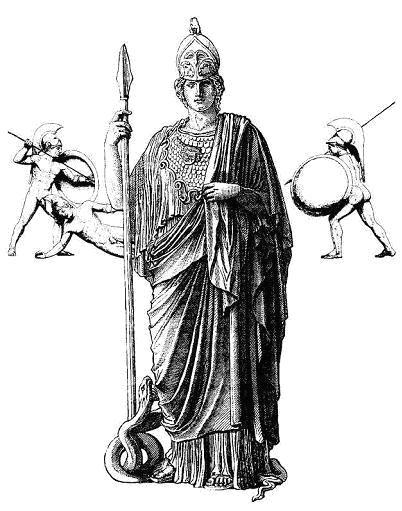 Пісня перша. Моровиця. ГнівПісня друга. Сон. Беотія, або Перелік кораблівПісня третя. Клятви. Огляд війська з мурів. Двобій Александра і МенелаяПісня четверта. Порушення клятв. Обхід війська АгамемнономПісня п ята. Подвиги ДіомедаПісня шоста. Зустріч Гектора з АндромахоюПісня сьома. Поєдинок Гектора з Еантом, похорон полеглихПісня восьма. Перервана битваПісня дев'ята. Посольство до Ахілла. ПроханняПісня десята. ДолоніяПісня одинадцята. Подвиги АгамемнонаПісня дванадцята.Бій біля валуПісня тринадцята. Бій біля кораблівПісня чотирнадцята. Ошукання ЗевсаПісня п'ятнадцята. Відступ від кораблівПісня шістнадцята. ПатрокліяПісня сімнадцята. Подвиги МенелаяПісня вісімнадцята. Приготування зброїПісня дев'ятнадцята. Зречення гнівуПісня двадцята. Битва богівПісня двадцять перша. Битва біля рікиПісня двадцять друга. Убивство ГектораПісня двадцять третя. Ігри на честь ПатроклаПісня двадцять четверта. Викуп Гекторового тілаПриміткиПІСНЯ ПЕРШАМОРОВИЦЯ. ГНІВ1] Гнів оспівай, богине, Ахілла, сина Пелея,2] Пагубний гнів, що лиха багато ахеям накоїв:3] Душі славетних героїв навіки послав до Аїду4] Темного, їх же самих він хижим лишив на поталу5] Псам і птахам. Так Зевсова воля над ними чинилась6] Ще відтоді, як у зваді лихій розійшлись ворогами7] Син Атреїв, володар мужів, і Ахілл богосвітлий.8] Хто ж із безсмертних богів призвів їх до лютої сварки?9] Син то Зевса й Лето. Владарем тим резгніваний тяжко,10] Пошесть лиху він на військо наслав, і гинули люди11] Через те, що жерця його, Хріса, зневажив зухвало12] Син Атреїв. Той до ахейських човнів бистрохідних13] Доньку прийшов визволять, незліченний підносячи викуп.14] Жезл золотий у руках, на чолі ж мав вінок Аполлона15] Далекострільного, й всіх почав він благати ахеїв,16] А щонайбільше - Атрея синів, начальників війська:17] «О Атрея сини й в наголінниках мідних ахеї!18] Хай вам боги, що живуть на Олімпі, дадуть зруйнувати19] Місто Пріама й щасливо додому усім повернутись.20] Любу ж дочку відпустіть мені, викуп багатий прийнявши,21] Далекострільному синові Зевса на честь - Аполлону».22] Криком загальним дали на те свою згоду ахеї, -23] Зважить на просьбу жерця і викуп од нього прийняти.24] Тільки Атрід Агамемнон душею цього не вподобав, -25] Згорда прогнав він жерця і лайкою тяжко зневажив:26] «Діду, щоб більш я тебе між глибоких човнів цих не бачив!27] Тож не барися тут нині і вдруге сюди не вертайся -28] Не допоможуть ні жезл золотий, ні вінок божественний.29] Доньки не дам я тобі, - аж поки й постаріє зовсім,30] В Аргосі, в нашій оселі, від отчого краю далеко,31] Ходячи кросен довкола і ділячи ложе зі мною.32] Йди ж відціля і не гнівай мене, щоб цілим вернутись!»33] Так він сказав, і старець злякався й, послухавши слова,34] Мовчки побрів по піску уздовж велешумного моря.35] А, відійшовши далеко, почав владаря Аполлона,36] Сина Лето пишнокосої, старець в молитві благати:37] «Вчуй мене, о срібнолукий, що Хрісу і Кіллу священну38] Обороняєш, обходячи, та й над Тенедом пануєш.39] Якщо, Смінтею, на втіху тобі колись храм я поставив40] Чи для священної жертви гладкії спалював стегна41] Кіз і биків, то тепер мені сповни єдине благання:42] Хай за сльози мої відомстять твої стріли данаям!»43] Так він молився, і вчув його Феб-Аполлон срібнолукий:44] Із верховин олімпійських зійшов, розгніваний серцем,45] Маючи лук за плечима й тугий сагайдак, геть закритий.46] Стріли у гнівного бога за спиною враз задзвеніли,47] Щойно він рушив, а йшов од темної ночі хмурніший.48] Сівши оподаль швидких кораблів, тятиву натягнув він -49] Дзенькіт страшний від срібного лука луною розлігся.50] Спершу-бо мулів почав та бистрих собак улучати,51] Потім уже й на людей він кидати став гіркосмольні52] Стріли. Скрізь похоронні вогні безустанно палали.53] Дев'ять носилися днів над табором стріли божисті.54] А на десятий людей Ахілл став на раду скликати -55] Білораменна йому це Гера поклала на мислі,56] Надто-бо важко було їй дивитись, як гинуть данаї.57] Сходитись всі почали, і, коли вже на площу зібрались,58] Раптом з'явивсь перед ними і мовив Ахілл прудконогий:59] «Видно, таки доведеться, Атріде, по довгих блуканнях60] Нам повертатись додому, якщо ми уникнемо смерті:61] Тяжко-бо нищить ахеїв війна і страшна моровиця.62] Все ж запитаймо жерця якогось або ворожбита,63] Чи хоч би сновіщуна - і сни-бо нам Зевс посилає -64] Хай би сказав нам, за віщо так Феб-Аполлон прогнівився -65] Чи за забуту обітницю гнівний, чи за гекатомбу?66] Може, лиш диму від здору з козлиць та овечок добірних67] Він дожида, щоб лиху моровицю від нас одвернути?»68] Так він промовив і сів; тоді з-поміж зборів народних69] Встав Калхас Фесторід, цей птаховіщун найславніший.70] Відав усе прозорливий - що є, що було і що буде,71] Та й кораблі супроводив ахейські він до Іліона72] В віщій силі, що Феб-Аполлон дарував йому світлий.73] Сповнений намірів добрих, озвавсь він і став говорити:74] «О Ахілле! Велиш мені, Зевсові любий, віщати75] Гнів Аполлона-володаря, далекострільного бога.76] Що ж, возвіщу. Та й мене зрозумій і раніш поклянися,77] Що заступитись за мене ти словом готов і руками.78] Думаю, вельми розгнівати мужа мені доведеться,79] Що в аргів'ян владарює, кому всі коряться ахеї.80] Все ж бо сильніший державець, на мужа підвладного гнівний.81] Хай тої днини своє невдоволення він погамує,82] Але приховану злість буде в грудях у себе таїти,83] Доки не виявить. Отже, скажи, чи мене порятуєш?»84] Відповідаючи, мовив до нього Ахілл прудконогий:85] «Сміло, яка б не була, нам волю кажи божестве'нну.86] Зевсові любим клянусь Аполлоном, якому, Калхасе,87] Молишся й сам, поки волю божисту данаям являєш,88] Поки я житиму й поки ще землю цю бачити буду89] Тут, при містких кораблях, ніхто із данаїв не здійме90] Рук на тебе важких, хоч би був то і сам Агамемнон,91] Що між ахеїв найвищою владою хвалиться нині».92] Зважився врешті і мовив тоді ворожбит бездоганний:93] «Не за обітницю, раптом забуту, не за гекатомбу94] Феб, а за Хріса-жерця, що зневажив його Агамемнон, -95] Ані дочки не звільнив, ані зволив він викуп узяти;96] От за що бог дальносяжний скарав нас, та й ще покарає,97] І не раніш од данаїв він пошесть одверне ганебну,98] Аніж повернете батькові доньку його бистрооку99] Даром, без викупу, ще й привезете свту гекатомбу100] В Хрісу, - тоді лиш до ласки ми зможемо бога схилити».101] Так він промовив і сів; і тоді з громади підвівся102] Син Атреїв, герой, Агамемнон широкодержавний,103] Гнівом охоплений; серце у грудях чорної люті104] Сповнилось; полум'ям грізним очі його заіскрились.105] Поглядом злобним пройняв він Калхаса першого й мовив:106] «Лиха віщуне! Втіхи мені не віщав ти ніколи!107] Видно, приємно тобі лише лихо пророчити людям.108] Доброго слова ніколи не вимовив ти і не справдив.109] От і тепер ти данаям як волю божисту віщуєш,110] Ніби їм злигодні бог дальносяжний за те посилає,111] Що не схотів я за Хрісову доню коштовного взяти112] Викупу, дуже-бо хочу й надалі ту дівчину в себе113] Дома тримати. Я й над Клітемнестру, шлюбну дружину,114] Краще волію її, вона-бо від тої не згірша115] Постаттю, вродою, вдачею й ревним до всього умінням.116] Згоден, проте, я вернути її, якщо так буде краще:117] Хочу-бо, щоб врятувалися, а не загинули люди.118] Ви ж нагороду мені приготуйте, щоб я із ахеїв119] Безнагородним один не лишився, було б і негоже.120] Бачите всі ви - умкнула від мене моя нагорода».121] В відповідь мовив йому богосвітлий АхЛЛ прудконогий:122] «Сину Атрея славетний, з усіх найзахланнІИий мужу!123] Де ж тобі цю нагороду відважні здобудуть ЗДеї?124] Скарбів-бо спільних у нас ніде уже більше Немає -125] Те, що взяли у містах ми зруйнованих, вс< Поділили,126] А відбирати в людей, що роздано, вже ж ьЄ годиться.127] Краще віддай її богові, ми ж усі, люди ахейські,128] Втроє та вчетверо сплатим тобі, якщо Зевсдоли-небудь129] Міцно муровану Трою дозволить ущент зруйнувати».130] Відповідаючи, мовив владущий йому А~амемнон:131] «Богоподібний Ахілле, хоч доблесний ти, а лукаво132] Так не мудруй, бо й не ошукаєш мене, й не запевниш.133] Хтів би ти тільки собі нагороди, а я щоб без неї134] Мовчки сидів? І дівчину батькові радиш вернути?135] Хай нагороду дадуть мені іншу відважні азсї,136] Щоб до вподоби була і з тією цілком рівноцінна.137] А не дадуть, то сам я піду й відберу нагороду138] Як не твою, то Байтову чи й в Одіссея самого139] Вихоплю, скрутно ж тому доведеться, до кого прийду я.140] Тільки ми зможемо це і згодом обдумати разом.141] Нині ж спустім корабель чорнобокий на море священне,142] Швидше гребців наберімо годящих, складім гекатомбу143] Щедру, й тоді Хрісеїду посадимо ми гарнолицю144] На корабель. На чолі його муж стоятиме радний -145] Ідоменей, чи Еант, а чи Одіссей богосвітлий,146] Або ж і сам ти, сину Пелеїв, з мужів найгрізніший,147] Тільки б у жертві священній вблагать дальносяжного бога».148] Глянув на нього спідлоба і мовив Ахілл прудконогий:149] «О, в безсоромність одягнений, здирнику користолюбний!150] Хто із ахеїв тепер тебе слухати схоче й з тобою151] Чи у похід вирушать, чи з ворогом битись завзято?152] Я ж не заради троянських прийшов списоборців хоробрих153] Тут воювати, - нічим-бо мені вони не завинили.154] Ані биків не займали у мене вони, ані коней,155] В широкоскибій Фтії моїй плодородній ніколи156] Нив не топтали, - високі-бо гори лежать поміж нами,157] Тінявим лісом укриті, і моря шумливого хвилі.158] Ми задля тебе прийшли, безсоромний, тобі на догоду,159] Честь Менелая й твою захищати, песька личино,160] Перед троянами. Ти ж усім нехтуєш, все зневажаєш,161] Навіть погрожуєш здобич у мене мою відібрати,162] Ту, що за подвиги ратні дали в нагороду ачеї.163] Врівні з тобою не мав нагород я, відколи ахеї164] Місто якесь руйнували троянське, заселене густо.165] Хоч на війні більш за все працюють у січі жорстокій166] Руки мої, та коли до розподілу справа доходить,167] Здобич найбільша - тобі; й задоволений я із малого,168] До кораблів повертаюсь, знеможений січею тяжко,169] їду сьогодні ж у Фтію, мені приємніш додому170] На кораблях криводзьобих вернутися, - я не збираюсь,171] Так зневажений, множить для тебе скарби та багатства».172] В відповідь мовив йому мужів володар Агамемнон:173] «Швидше тікай, коли серце так прагне; просити не буду174] Тут задля мене лишатися; знайдуться й інші, напевно,175] Що пошанують мене, а найбільше - Зевс велемудрий.176] Найненависніший з-між владарів єси, паростків Зевса.177] Тільки тобі й до вподоби, що звади, та війни, та розбрат.178] Ти сміливіший за інших, та це ж дарували богове.179] Тож з кораблями й супутцями краще вертайся додому,180] Над мірмідонами знов владарюй - кого те обходить?181] Гнів твій мене не страшить, а тобі я грозитиму ось як:182] Феб-Аполлон нехай відбирає мою Хрісеїду,183] Ще й на своїм кораблі, із своїми супутцями разом184] Я відішлю її та Брісеїду твою гарнолицю185] Сам заберу, нагороду твою, із намету, щоб знав ти,186] Що я сильніший за тебе, та й інший щоб кожен стерігся187] Рівним зі мною вважати себе і зі мною змагатись».188] Так він промовив. І гірко Пелідові стало, і серце189] В грудях його волохатих між двох рішенЦів завагалось:190] Вихопить зразу із піхов при боці свій меч гостролезий191] І, проклавши дорогу крізь натовп, Атріда убити192] Чи побороть в собі гнів і палке заспокоїти серце?193] Поки отак міркував він розумом світлим і серцем,194] Меч витягаючи з піхов, злетіла до нього Афіна195] З неба - Гера послала сюди її білораменна,196] Що полюбила їх серцем обох і піклується ними.197] Ставши вона за Пелідом, до кучерів русих торкнулась,198] Видима тільки йому, а з інших нікому незрима.199] Дуже Ахілл здивувавсь - озирнувся й Палладу Афіну200] Зразу впізнав, а в неї лиш очі страшливо блищали.201] От він озвався до неї і слово промовив крилате:202] «Що ти прийшла сюди, Зевса егідодержавного доню?203] Глянуть на буйну пиху Агамемнона, сина Атрея?204] Тільки кажу я тобі, і це, певен я, сповнитись має:205] Через гординю свою він скоро і душу погубить».206] В відповідь мовить йому ясноока богиня Афіна:207] «Гнів, якщо будеш слухняний, тобі вгамувати прийшла я208] З неба - Гера послала сюди мене білораменна,209] Що полюбила вас серцем обох і піклується вами.210] Ну-бо, сваритись покинь і рукою за меч не хапайся, -211] Досить, що лаявся ти якими завгодно словами.212] От що скажу я тобі, й неодмінно це сповнитись має:213] Скоро утроє такими ж дарами прекрасними сплатять214] Всю цю наругу тобі, лиш слухайся нас і вгамуйся».215] Відповідаючи, так їй промовив Ахілл прудконогий:216] «Треба, богине, мені обох вас послухати щиро,217] Хоч я і дуже розгніваний серцем, а так воно краще.218] Хто кориться богам, і вони того слухать готові».219] Мовив і, срібний держак важкою вхопивши рукою,220] Меч величезний у піхви засунув Ахілл, покорившись221] Слову Афіни. Вона ж до егідодержавного Зевса222] Й інших богів на Олімп у їх світлі оселі вернулась.223] Син же Пелея з словами жорсткими ту ж мить до Атріда224] Знову звернувся й в серці нітрохи не стримував гніву:225] «Ах ти, п'янюго з очима собаки й оленячим серцем!226] Ні у воєнні походи озброїтись разом з народом,227] Ні у засаду піти з хоробрим військом ахейським228] Серцем ти не дерзав - це для тебе здавалося смертю.229] Легше багато ходить по широкому стану ахеїв230] І грабувати того, хто тобі суперечить посміє.231] Ти владар-людожер, над нікчемами ти владарюєш,232] Бо інакше, Атріде, востаннє б ти нині зухвалив.233] От що скажу я тобі й великою клятвою стверджу:234] Берлом клянуся оцим, що ні пагілля вже, ані листя235] Більш не зростить, давно колись з кореня зрубане в горах,236] Не розцвіте вже ніколи, бо міддю обстругано з нього237] Листя і кору; тепер же це берло синове ахеїв238] Носять в долонях, як судді, що вірно пильнують законів239] Зевсових, - це ж бо й буде моя тобі клятва велика.240] Прийде час, і журба за Ахіллом огорне ахеїв241] Всіх до одного; та ти, і сумуючи, їм не здолаєш242] Допомогти, як їх юрми від Гектора-мужоубивці243] Падати будуть: тоді своє марно терзатимеш серце244] В гніві на себе, що кращого ти із ахеїв зневажив».245] Так промовив Пелід і, ударивши гучно об землю246] Злотноцвяхованим берлом, в знемозі сів, а навпроти247] Люто Атрід бушував. Схопивсь тоді солодкомовний248] Нестор, із голосом звучним славетний промовець пілоський.249] З уст його мова текла, бджолиного меду солодша.250] 1 Два покоління людей, нещадною забраних смертю,251] Зникло, з якими родивсь він і зріс в береженім богами252] Пілосі, - третім уже поколінням він там володарив, -253] Сповнений намірів добрих, озвавсь він і став говорити:254] «Горе! Велика скорбота на землю ахейську приходить!255] Як би зраділи тепер Пріам і Пріамові діти,256] Радість велика і іншим троянам серця б охопила,257] Тільки б почули вони, як у сварці отут завелися258] Ви, між данайських мужів і в раді, і в битвах найперші.259] Тільки послухайтесь, ви-бо обидва від мене молодші.260] Тож на своєму віку людей, і від вас видатніших,261] Я зустрічав, і вони порад моїх не відкидали.262] Ні, таких я не бачив мужів і більш не побачу,263] Як Пірітой вікопомний, Дріант, поводатар народу,264] Чи Ексадій, Кеней, або ще Поліфем богорівний,265] Або Тесей, син Егея, цілком на безсмертного схожий.266] Люди були то могутні, окраса мужів земнородних,267] Вельми могутні самі і з могутніми бились завзято,268] Диких страховиськ гірських у битвах нещадних разили.269] Був я у дружбі із ними, із Пілоса сам до них їздив270] З краю далекого в гості, самі-бо мене запросили.271] Перемагав сам на сам тих страховиськ, а з ними змагатись272] Жоден з людей, що нині живуть на землі, не посмів би.273] Всі вони слухали слова мого і поради приймали.274] Отже, послухайте й ви, воно-бо послухати краще.275] Не відбирай, Агамемноне, дівчини, хоч ти й могутній,276] Він-бо раніш в нагороду одержав її від ахеїв;277] Та припини, Пеліде, і ти оці прикрі змагання278] Із владарем, - не знав-бо ніхто ще такої пошани279] Із владарів берлоносних, що Зевс їх у славі звеличив.280] Ти хоч і сильний, бо мати богиня тебе породила,281] Все ж він могутніший: більше люду під владою має.282] Гнів свій, Атріде, і ти погамуй, тебе я благаю,283] Злобу свою на Ахілла вгамуй, адже він для ахеїв -284] Вірна опора і захист великий в війні оцій згубній».285] Відповідаючи, мовив йому Агамемнон владущий:286] «Так, справедливо усе й до ладу ти, старче, говориш.287] Та над всіма чоловік оцей хоче тут бути найвищим,288] Над усіма панувати, указувать кожному хоче,289] Всім володарити. Я ж коритись йому не збираюсь.290] Хай списоборцем його вічносущі богове створили,291] Та чи на те, щоб усіх він поганими лаяв словами?»292] Мову його перебивши, Ахілл відповів богосвітлий:293] «Був би я боягузом, пустим би нікчемою звався,294] Якби у всьому я, що ти скажеш, тобі поступився.295] В іншого ти кого-небудь цього вимагай, а мені вже296] Ти не указуй, я-бо коритись тобі не збираюсь.297] Інше скажу я, а ти збережи це у серці своєму.298] Не підніму я руки через дівчину, щоб із тобою299] Чи з кимось іншим змагатися: те, що дали, відбирайте.300] З іншого всього, що в чорному є кораблі бистрохіднім,301] Ти проти волі моєї нічого уже не захопиш.302] А коли хочеш, то спробуй, - хай всі вони знають і бачать,303] Як по спису моїм чорна із жил твоїх кров заструмує».304] Прикрими так позмагавшись словами, вони повставали305] З місць, і збори ахеїв із-під кораблів розпустили.306] Сам Пелід до наметів, що на кораблях рівнобоких,307] З сином Менойта пішов і хоробрим його товариством.308] В той час Атрід на море спустив корабель бистрохідний,309] Вибрав двадцять гребців, навантажив святу гекатомбу310] Богові в дар, а сам Хрісеїду повів гарнолицю311] На корабель. Вожаєм його став Одіссей велемудрий.312] І посідали вони, і в путь подалися вологу.313] Син же Атрея усім загадав очищатися людям.314] Тілом очистившись, бруд вони той у море зливали315] І найдобірніші в честь Аполлона несли гекатомби316] З кіз та биків і палили на березі шумного моря.317] З димом до неба сягав і жиру підсмаглого запах.318] Так вони в стані військовім трудились. Але Агамемнон319] Звади не кидав, що й перше Ахіллові нею грозився;320] До Еврібата й Талфібія слово таке він промовив -321] Це-бо окличники в нього були і прислужники спритні:322] «Зараз же йдіть до намету Ахілла, сина Пелея,323] Взявши за руки, ведіть Брісеїду сюди гарнолицю;324] А не даватиме, з більшим загоном прийду я до нього325] І відберу її сам, - ще гірше тоді йому буде».326] Мовивши так, із суворими вирядив він їх словами.327] Знехотя в путь подались вони берегом шумного моря328] Й до кораблів і шатрів мірмідонських дійшли незабаром.329] Перед своїм кораблем чорнобоким сидів під наметом330] Сам Ахілл, та не дуже зрадів він, прибулих уздрівши.331] З острахом, повним шаноби, стояли вони, застилавшись,332] Ані спитать, ні сказати нічого йому не посміли.333] Швидко всю справу збагнув своїм розумом він і промовив:334] «Щасні будьте, окличники, Зевсові вісники й людські!335] Ближче підходьте. Нічим ви не винні, лише Агамемнон,336] Що посилає вас дівчину в мене забрать, Брісеїду.337] Що ж, богорідний Патрокле, іди приведи її швидше,338] Хай забирають та хай же і свідками будуть обидва339] Перед богами блаженними, перед громадою смертних,340] Перед упертим оцим владарем, коли я йому стану341] Знову потрібен у скруті, щоб від ахеїв безславну342] Смерть одвернути. Від згубних бажань розпалившись, не може343] Розумом кволим прийдешнє з минулим зв'язать, не зміркує,344] Як поблизу кораблів безпечно з троянами битись».345] Так він сказав, і Патрокл послухав товариша й друга,346] Дівчину юну з намету його привів гарнолицю347] И до кораблів ахейських окличникам дав допровадить.348] Йшла проти волі та жінка. Ахілл же, роняючи сльози,349] Друзів покинув своїх і на березі сивого моря350] Сів від усіх віддаля і, дивлячись в далеч безкраю,351] Матір кохану благав, простягаючи руки до неї:352] «Матінко люба, ти коротковічним мене породила,353] Чи не повинен був честю із неба мене вшанувати354] Зевс громовладний? Та нині не дав він її анітрохи.355] Тяжко зневажив мене Агамемнон широкодержавний,356] Син Атрея, - забрав і привласнив мою нагороду».357] Так він, ридаючи, мовив, і вчула те мати поважна,358] Що біля батька старого в морській глибочіні сиділа.359] Вийшла із сивого моря богиня, мов легка хмарина,360] Сіла, і сина, що слізьми вмивався, голубила ніжно,361] І, на ім'я називаючи, так промовляла до нього:362] «Сину, чого ти плачеш? Яка тобі туга на серце363] Впала? Розказуй усе, не таїсь, щоб ми знали обоє».364] Тяжко зітхнувши, у відповідь мовив Ахілл прудконогий:365] «Знаєш сама ти. Що ж говорить тобі те, що відомо?366] Ми на Фіви, священне Гетіона місто, ходили367] І, зруйнувавши його, всю здобич сюди перевезли.368] Все до ладу між собою сини поділили ахейські,369] Сину ж Атрея вони Хрісещу дали гарнвлицю;370] А незабаром і Хріс, дальносяжного жрець Аполлона,371] До кораблів бистрохідних від мідянозбройних ахеїв372] Доньку прийшов визволять, незліченний принісши їм викуп.373] Жезл золотий у руках, на чолі ж мав вінок Аполлона374] Далекострільного, й всіх почав він благати ахеїв,375] А Атрея синів - щонайбільше, начальників війська.376] Схвальними криками всі дали тоді згоду ахеї377] Волю вволити жерцеві, коштовний приймаючи викуп.378] Тільки Атрід Агамемнон душею цього не вподобав -379] Згорда прогнав він жерця і лайкою тяжко зневажив.380] В гніві старець вернувся назад; Аполлон же прихильно381] Слухав його молитов, був-бо завжди цей жрець йому любий.382] Кинув він з лука смертельну стрілу на аргеїв, і люди383] Падали густо рядами, а божії стріли літали384] Скрізь по широкому стану ахеїв. Тоді-то премудрий,385] Знаючи все, ворожбит нам волю звістив божественну.386] Перший тоді я пораду подав уласкавити бога.387] Гнівом скипів Агамемнон і, раптом схопившись із місця,388] Словом грозити почав, і здійснилась та нині погроза:389] Он на швидкім кораблі повезли вже у Хрісу ахеї390] Дівчину ту бистрооку і щедрі дари владареві.391] В мене ж вождеві окличники щойно взяли із намету392] Бранку мою Брісеїду, яку дарували ахеї.393] Тож за свого відважного сина вступись, коли можеш.394] Йди на Олімп і Зевса благай, якщо ти коли-небудь395] Словом чи ділом яким вдовольнила Кроніона серце.396] Ще-бо дитиною часто в отцевій чував я оселі,397] Як ти хвалилася, що від чола темнохмарного Зевса398] Ти лиш одна із безсмертних ганебну біду відвернула399] В час, як хотіли його закувати боги олімпійські -400] Гера, дружина його, Посейдон та Паллада Афіна.401] Але прийшла ти, богине, і Зевса від пут врятувала,402] В поміч на високоверхий Олімп сторукого взявши,403] Що Бріареєм блаженні боги його кличуть, а люди404] Звуть Егеоном, бо силою він перевершує й батька.405] Біля Кроніона сів він, своєю могутністю гордий.406] Пойняті жахом боги вже Зевса скувать не посміли.407] Тож нагадай про це Зевсу й благай, за коліна обнявши,408] Чи не погодився б він допомогу троянам подати409] І під корми корабельні, вбиваючи поспіль, ахеїв410] В море зіпхнути, щоб краще свого розпізнали державця411] Та щоб дізнавсь і ширбкодержавний Атрід Агамемнон,412] Як погрішив він, зневаживши кращого з-поміж ахеїв».413] В відповідь мовить Фетіда, рясні проливаючи сльози:414] «Сину мій, нащо тебе я, на горе родивши, ростила?415] Хоч би тепер біля цих кораблів без сліз, у безпеці416] Ти міг побути, короткий-бо вік твій, вже мало лишилось.417] Нині ж і недовговічен єси й найнещасніший разом418] Над усіма. В злий час я в покоях тебе породила.419] Та громовладному Зевсові аж на Олімп многосніжний420] Все я піду розказать, - може, зважить-таки він на мене.421] Ти ж тим часом лишайсь поблизу кораблів бистрохідних,422] Гнів на ахеїв тримай, але од війни ухиляйся.423] На береги Океанові Зевс учора на учту424] До ефіопів пішов бездоганних, а з ним всі богове.425] Аж на дванадцятий день до Олімпу назад він прибуде.426] Отже, до Зевса у дім я піду тоді міднопорогий,427] І до колін припаду, і вблагати його постараюсь».428] Мовивши так, відійшла вона й сина свого залишила429] З гнівом у серці за дівчину, ту, підперезану гарно,430] Піп відібрали її силоміць. Одіссей же тим часом431] В Хрісу прибув і священну з собою привіз гекатомбу.432] Щойно у глибоководну ввійшли вони гавань, вітрила433] Зразу згорнули й на чорному їх кораблі поскладали,434] Щоглу в гніздо притягнули, на линвах її опустивши435] Спритно, до пристані свій корабель підігнали на веслах,436] Кинули котви Камінні, причали як слід закріпили,437] Вийшли на берег морський через хвилі прибою шумливі438] Й далекосяжцеві Фебу святу привели гекатомбу.439] Із корабля мореплавного юна зійшла й Хрісеїда.440] До олтаря підводить її Одіссей велемудрий,441] Батькові в руки здає і так промовляє до нього:442] «Хрісе, до тебе послав мене владар мужів Агамемнон443] Доньку вернути тобі й за данаїв святу гекатомбу444] Фебові скласти, щоб виявив їм свою ласку володар445] Той, що силу нещасть велетужних наслав на аргеїв».446] Мовив і в руки віддав її батькові, й радо прийняв той447] Любу дочку. Тим часом багату вони гекатомбу448] Богові круг олтаря мармурового в лад розмістили,449] Руки умили й взяли ячменю зернистого з сіллю.450] Голосно Хріс поміж ними, здіймаючи руки, молився:451] «Вчуй мене, о срібнолукий, що Хрісу і Кіллу священну452] Обороняєш, обходячи, та й над Тенедом пануєш!453] До молитов моїх ти і раніш прихилявся уважно454] І, вшанувавши мене, покарав єси тяжко ахеїв.455] Тим-то і нині прошу - вволи моє щире благання456] Та одверни і тепер від данаїв загибель ганебну».457] Так він молився, й почув його Феб-Аполлон срібнолукий.458] А по молитві ячменем і сіллю посипали жертви,459] Шиями вверх підтягли, закололи і шкіру з них здерли;460] Стегна усім позрізали, у два їх шари обгорнули461] Жиром білованим, зверху ще й м'яса наклали сирого.462] Старець усе це на дровах спалив, іскристим поливши463] Жертву вином; юнаки з п'ятизубцями поруч юрмились.464] Стегна усі попаливши й жертовних утроб скоштувавши,465] М'яса покраяли решту, на гострі рожни настромили,466] Все обережно спекли й познімали з вогню своєчасно.467] А як упорались з цим і до спільної учти взялися,468] Всі учтували, й ні в чім не було на тій учті нестатку.469] Потім, коли уже голод і спрагу вони вдовольнили,470] Юні слуги, вина у кратери наливши по вінця,471] Кожному в келих черпали, богам узливання вчинивши.472] Співами цілий день юнаки ублажали ахейські473] Гнівом пойнятого бога, пеани співаючи звучні474] Далекосяжцю в пошану, і він з задоволенням слухав.475] Сонце тим часом зайшло і темрява землю окрила,476] Спать полягали усі поблизу корабельних причалів.477] Ледве з досвітньої мли заясніла Еос розоперста,478] В путь подалися вони до просторого стану ахеїв.479] Вітру попутного дав Аполлон їм, стрілець дальносяжний.480] От вони вправили щоглу і білі вітрила напнули,481] Зразу ж середнє надулось вітрило, і хвиля пурпурна482] Із-під корми корабля швидкоплинного вмить зашуміла.483] Легко по хвилях він біг, верстаючи путь морехідну.484] А як уже допливли до просторого стану ахеїв,485] На суходіл вони витягли свій корабель чорнобокий486] І над піском на високих підпорах його укріпили487] Та й по своїх кораблях і наметах усі розійшлися.488] В гніві тим часом сидів при своїх кораблях швидкоплинних489] Богонароджений син Пелеїв, Ахілл прудконогий;490] Ані ходив він на раду, де слави мужі набувають,491] Ані на подвиги ратні, лиш миле ятрив своє серце,492] Нудячи світом, душею ж борні він жадав бойової.493] От удванадцяте вже світанкова зоря народилась,494] І до Олімпу боги повернулися вічноживущі495] Разом усі, йшов попереду Зевс. Не забула Фетіда496] Ревних благань свого сина й, морські залишаючи хвилі,497] З раннім туманом зійшла на Олімп і на небо велике.498] Там громозвучного бачить Кроніда вона, що самотньо499] На височіні Олімпу сидів многоверхого в хмарі.500] Сіла вона біля нього й, коліна обнявши рукою501] Лівою, до підборіддя правицею злегка торкнулась502] І почала владаря Кроніона Зевса благати:503] «Зевсе, наш батьку! Якщо з-між безсмертних словом чи ділом504] Я коли-небудь тобі догодила, вволи мою волю -505] Сина мого пошануй, бо коротковічніший всіх він506] Інших. Скривдив його володар мужів Агамемнон507] Тяжко - узяв нагороду його й нею сам володіє.508] Ти ж, олімпійцю, за нього пометись, промислителю Зевсе.509] Війську троянському дай перемогу, аж поки ахеї510] Сина вшанують мого і пошаною знову звеличать».511] Мовила так. Не сказав ані слова їй Зевс хмаровладний,512] Довго він мовчки сидів. Вона ж, охопивши коліна,513] Так їх, припавши, й тримала, і знову благала удруге:514] «Дай обіцянку несхибну, на згоду кивни головою515] Чи запереч, ти ж до страху байдужий, щоб знала напевно,516] Як я, богиня, найменш пошанована поміж богами».517] З гнівним обуренням мовив у відповідь Зевс хмаровладний:518] «Справи погані, коли приневолиш мене посваритись519] З Герою - лаять почне вона й тяжко мені докоряти.520] Серед безсмертних богів вона й так уже вічно зі мною521] Свариться й каже, що я троянам в боях помагаю.522] Тож повертайся мерщій, щоб тебе не помітила часом523] Гера. На мене цілком покладись, про все я подбаю.524] Навіть, як хочеш, кивну головою, щоб знала напевно.525] Це для безсмертних богів запорука від мене найбільша526] Слова мого: бо безповоротне, повік нерушиме527] І невідхильне воно, якщо я кивну головою».528] Мовив Кротон, чорногустими здвигнувши бровами.529] І з голови владаревої кучерів пасма нетлінні530] Впали на плечі безсмертні, й великий Олімп похитнувся.531] Поміркувавши отак, вони розійшлися. Богиня532] Кинулась в море глибоке з вершин світлосяйних Олімпу.533] Зевс повернувся до дому свого. Всі боги повставали534] З крісел своїх назустріч отцеві; ніхто не насміливсь535] Сидячи стріти його, і разом усі підвелися.536] Сів він у крісло своє. А Гера усе вже збагнула,537] Щойно побачивши, як до нього прийшла на пораду538] Старця морського Нерея дочка, сріблонога Фетіда.539] Тим-то до Зевса Кроніона в'їдливо мовити стала:540] «Хто це, лукавче, з богів до тебе ходив на пораду?541] Завжди приємно самому тобі, від мене окремо,542] Потай вирішувать справи. Ніколи від щирого серця543] Не потрудивсь ти, що маєш на мислі, мені розказати».544] Відповідаючи, мовив їй батько людей і безсмертних:545] «Геро, із рішень моїх ти не завжди й не всі сподівайся546] Знати. Важко це буде тобі, хоч моя ти й дружина.547] Що ж довірити слухові можна, раніше від тебе548] Ані з богів, ні зі смертного люду ніхто не почує.549] А як один, без богів, я обдумати рішенйя схочу,550] То ні про що не розпитуй мене і сама не розвідуй».551] В відповідь мовить йому велеока володарка Гера:552] «О найгрізніший Кроніде, які це слова ти промовив!553] Ані питати тебе, ні розвідувать я не збиралась,554] Можеш спокійно собі вирішувать, що побажаєш.555] Тільки я страшно боюсь, щоб тебе не ввела ув оману556] Старця морського Нерея дочка, сріблонога Фетіда.557] Вранці сиділа з тобою й коліна твої обіймала.558] Мабуть, ти їй головою кивнув, що вшануєш Ахілла559] Славою й знищиш навкруг кораблів ще багато ахеїв».560] Відповідаючи, Зевс хмаровладний до неї промовив:561] «Дивна ти, все дозираєш, ніяк не сховатись од тебе.562] Тільки нічого не зможеш ти цим досягнуть, лише станеш563] Далі від серця мого, й тобі ж воно вийде на гірше.564] Вже коли сталося так, це значить - мені до вподоби.565] Краще мовчки сиди, покоряючись слову моєму.566] Не допоможуть тобі всі боги, скільки їх на Олімпі,567] Тільки-но встану і руки на тебе здійму нездоланні».568] Мовив, і острах обняв велеоку володарку Геру,569] Мовчки сиділа вона, своє любе гамуючи серце.570] Сумно зітхали у Зевсовім домі й боги наднебесні.571] Врешті майстер славетний Гефест їм почав говорити,572] Щоб свою матінку білораменну потішити, Геру.573] «Справа то буде аж надто погана і зовсім нестерпна,574] В разі почнете за смертних сваритися ви між собою,575] Розбрат вчиняючи перед богами! Якої нам ждати576] Радості з учти ясної, якщо ворожнеча панує?577] Матінко, раджу тобі, хоч сама ти усе розумієш,578] Зевсові-батьку приємне вчини, щоб знов не розгнівавсь579] Батечко любий і учти б розкішної нам не потьмарив.580] Тільки-но Зевс-олімпієць, владар блискавиць, того схоче,581] З крісел нас викине всіх - набагато за нас він сильніший.582] Ти ж до нього, проте, із м'якими звернися словами,583] Й стане відразу тоді ласкавішим до нас олімпієць».584] Так він сказав і, з сидіння підвівшись, келих дводонний585] Матері любій у руки подав і промовив до неї:586] «Перетерпи, моя матінко, все це, хоч як воно гірко,587] Щоб не побачив на власні я очі тебе, моя люба,588] Битою нині. Хоч сумно мені, а тобі я не зможу589] Стати на поміч, адже олімпійцеві важко перечить.590] Він-бо мене вже колись, як насмілився я боронити,591] Міцно за ногу вхопив і з божистого скинув порога.592] Вниз я летів цілий день і, коли вже заходило сонце,593] Впав аж на Лемнос, ледве живий, ледь-ледь уже дихав.594] І гостинно, проте, прийняли мене люди сінтійські».595] Так говорив він, і білораменна всміхнулася Гера,596] А, усміхнувшись, од сина взяла вона келих у руки.597] Він же й іншим безсмертним, із правого боку почавши,598] Став із кратери в їх чаші солодкий нектар наливати.599] Сміхом лунким почали всеблаженні боги реготати,600] Дивлячись, як по покоях Гефест метушився кульгавий.601] Так цілий день вони там, аж до самого заходу сонця,602] Все учтували, й ні в чім не було на тій учті нестатку,603] Ні у звучанні дзвінкої формінги в руках Аполлона,604] Ні у мелодіях муз, що по черзі чудово співали.605] А як погасло вже зовсім сонячне сяйво яскраве,606] Всі по домівках своїх спочивати вони розійшлися,607] Сам-бо кульгавий Гефест, на всі руки митець незрівнянний,608] Кожному дім збудував із хистом великим та вмінням.609] Спати пішов володар блискавиць тоді, Зевс-олімпієць,610] Де й раніше лягав, коли сон приходив солодкий.611] Там опочив він, і золотошатна спочила з ним Гера.ПІСНЯ ДРУГАСОН. БЕОТІЯ, АБО ПЕРЕЛІК КОРАБЛІВ1] Інші богове безсмертні й мужі усі збройнокомонні2] Спали всю ніч, тільки Зевс не покоївся сном безтурботним.3] Він у своєму роздумував серці, як краще Ахілла4] Ушанувати та близ кораблів більш понищить ахеїв.5] От що душею своєю він визнав, проте, за найкраще:6] Пагубний Сон навести Агамемнону, сину Атрея;7] Отже, покликав його він і слово промовив крилате:8] «Пагубний Сне, полинь до швидких кораблів ахеянських9] Та до намету ввійди Агамемнона, сина Атрея,10] І передай неодмінно все те, що тобі доручу я.11] Якнайретельніш до бою, скажи, хай готує ахеїв12] Довговолосих, бо візьме він нині широкодорожнє13] Місто троян - про це між богів, що живуть на Олімпі,14] Іншої думки немає, усіх-бо до цього схилила15] Гера проханням своїм; на троян вже нещастя чигає».16] Так він промовив, і Сон полетів, повелінню покірний;17] От незабаром досяг він швидких кораблів ахеянських18] Й до Агамемнона, сина Атрея, ввійшов. У наметі19] Спав собі той, і спокій навколо стеливсь божественний.20] Став він йому в головах, подібний до сина Нелея,21] Нестора-старця, якого над всіх шанував Агамемнон.22] Так уподібнений старцеві, Сон тоді мовив божистий:23] «Спиш ти, Атрея, відважного коней впокірника, сину!24] Не подобає так мужеві радному ніч спочивати,25] Судьби ж народу лежать на тобі та інші турботи!26] Слухай уважно мене: від Зевса я вісник до тебе,27] Він і здаля-бо тобою піклується й ласку являє.28] Якнайретельніш велів готувати до бою ахеїв29] Довговолосих, бо візьмеш ти нині широкодорожнє30] Місто троян - про це між богів, що живуть на Олімпі,31] Іншої думки немає, усіх-бо до цього схилила32] Гера проханням своїм; на троян вже нещастя чигає33] Волею Зевса. В серці затримай це, щоб не віддати34] Щось забуттю, коли сон покине тебе найсолодший».35] Мовив це й відійшов, Атріда самого лишивши36] Повним ясних сподівань, яким не судилося збутись.37] Думав, що в той же день завоює Пріамове місто,38] Муж нерозумний, не знав він подій, що Зевс їх намислив.39] Вирішив-бо у жахливих побоїщах знову багато40] Зойків наслати нових і страждань на троян і ахеїв.41] Встав він од сну, а навколо ще голос лунав божественний.42] З ложа підвівся і сів, у м'який хітон одягнувшись,43] Гарний, недавно пошитий, і плащ накинув широкий,44] Пару красивих сандалій до ніг підв'язав він могутніх,45] А через плечі срібноцвяхований меч перевісив,46] Батьківське берло у руки узяв, повік незотлінне,47] І до швидких подавсь кораблів міднозбройних ахеїв.48] В час той богиня Еос над високий Олімп уже вийшла,49] Денне світло являючи Зевсові й іншим безсмертним.50] Отже, звелів Агамемнон окличникам дзвінкоголосим51] Всіх на збори народні скликать пишнокосих ахеїв.52] З кличем пішли вони, й от незабаром усі позбирались.53] Під кораблем державця пілоського Нестора спершу54] Раду старійшин, душею могутніх, у ряд посадив він.55] Скликавши їх, він мудру почав з ними радити раду.56] «Слухайте, друзі! Сон божестве'нний сьогодні з'явився57] Серед священної ночі. На зріст-бо, на вигляд і вроду58] Схожий на Нестора він богосвітлого був якнайбільше.59] В головах став і з такими до мене звернувся словами:60] «Спиш ти, Атрея, відважного коней впокірника, сину!61] Не подобає так мужеві радному ніч спочивати,62] Судьби ж народу лежать на тобі та інші турботи!63] Слухай уважно мене: від Зевса я вісник до тебе,64] Він і здаля-бо тобою піклується й ласку являє.65] Якнайретельніш велів готувати до бою ахеїв66] Довговолосих, бо візьмеш ти нині широкодорожнє67] Місто троян - про це між богів, що живуть на Олімпі,68] Іншої думки немає, усіх-бо до цього схилила69] Гера проханням своїм; на троян вже нещастя чигає70] Волею Зевса. В серці ти це збережи». Так промовив71] І відлетів, - і солодкий сон мене зразу покинув.72] «Як же, порадьте, до бою синів нам озброїть ахейських?73] Спершу словами їм випробу я учиню, як годиться,74] Й на кораблях многовеслих закличу їх звідси тікати,75] Ви ж їх, кожного кожен, од цього відмовить старайтесь».76] Так він промовив і сів. Тоді-то із місця свойого77] Нестор підвівся, піщаного Пілоса сивий володар.78] Намірів добрих він повен озвався й почав говорити:79] «Друзі мої, аргеїв вожді і порадники мудрі!80] Хай би хто інший з ахеїв про сон нам такий розповів би,81] Ми б неправду йому завдали й відвернулись від нього.82] Сон же цей бачив хто кращим вважається серед ахеїв;83] Як же, порадьте, до бою синів нам озброїть ахейських?»84] Так він промовив і перший вийшов із ради старійшин.85] Всі повставали за ним берлоносні володарі, згодні86] З мудрим людей вожаєм. Тим часом племена збирались.87] Так, наче бджоли тривожні з ущелин між скель кам'янистих88] Хмарка по хмарці роями густими весь час вилітають,89] То виноградними гронами виснуть над квітом весняним,90] То без упину в веснянім повітрі дзижчать і кружляють -91] Так без числа від своїх кораблів і наметів племена92] Вздовж узбережжя високого густо юрба за юрбою93] Йшли на збори народні; вогнем між них Чутка шугала,94] Вісниця Зевсова, йти підбиваючи, поки й зібрались.95] Буйно вся площа гула, аж земля застогнала від люду,96] Що розміщавсь по сидіннях; скрізь гомін стояв, його стримать97] Дев'ять окличників, аж надриваючись криком нестямним,98] Довго змагались, щоб чуть було паростків Зевса, державців.99] Порозсідався насилу народ, всі місця прзаймали,100] Й гамір утих. Підвівся володар тоді Агамемнон101] З берлом в руках, що Гефест над ним потрудився майстерно.102] Дав те берло Гефест владареві Кроніону Зевсу,103] Потім його світлосяйному Зевс передав посланцеві.104] А від Гермеса Пелопс дістав його, коней погонич,105] Він же Атрею його передав, вожаєві народів.106] Цей, умиравши, Тіесту, на вівці багатому, кинув,107] Врешті Тіест залишив Агамемнону берло носити,108] Щоб керував багатьма островами і Аргосом цілим.109] Отже, на берло те спершись, він так до аргеїв промовив:110] «Друзі мої! О герої данайські та слуги Арея!111] Зевс, великий Кронід, у тяжку мене згубу заплутав,112] Спершу, підступний, мені обіцяв, ще й кивнув головою,113] Що повернусь, Іліон зруйнувавши, мурований міцно,114] Нині ж на злу він наваживсь облуду й велить утікати115] В Аргос безславним, тоді як згубив я вже стільки народу, -116] Так всемогутньому Зевсові раптом тепер захотілось:117] Міст-бо уже багатьох зруйнував він високі твердині118] Й ще поруйнує немало - безмежна-бо Зевса могутність.119] Соромно буде за нас і потомкам далеким дізнатись,120] Що велелюдний такий і хоробрий народ, як ахеї,121] Марно в цій бився війні, що даремно вони воювали122] З меншим числом ворогів і не бачили наслідків жданих!123] Бо якби справді схотіли з троянами разом ахеї,124] Клятвенну склавши угоду, ряди полічить обопільно125] І, скільки їх є, осельники Трої усі б позбирались,126] Ми ж, ахейський народ, на десятки себе розділивши,127] В кожен взяли б по троянину в чаші вино розливати, -128] Без виночерпія в нас багато б лишилось десятків.129] От наскільки, кажу, ахеїв чисельністю більше,130] Аніж троян, що живуть у цім городі. Спільники ж їхні131] Із багатьох городів хоробрі мужі списоборці -132] От хто мене від мети відкидає, й хоч як я бажав би,133] А Іліон многолюдний, проте, не дає зруйнувати.134] Дев'ять-бо років великого Зевса уже проминуло,135] Вже й кораблів деревина гниє і линви потліли.136] Десь по домівках наші дружини і діти маленькі137] Нас дожидають даремно, а діло, що ми задля нього138] Раптом сюди прибули, зосталось не зроблене нами.139] Отже, послухайте всі, і виконуймо те, що скажу я:140] Швидше до рідного краю тікаймо відціль з кораблями, -141] Широковуличну Трою ніколи-бо нам не узяти!»142] Так він сказав, і серця у грудях всієї громади143] Захвилювались, і в тих, хто рішень не знав попередніх.144] Рух по зборах пішов, немов в Ікарійському морі145] Хвиля могутня, коли, із Зевсових хмар налетівши,146] Східний Евр і Нот полуденний її піднімають,147] Чи як Зефір, що на ниви злотисті із заходу віє148] Буйним поривом і хвилею клонить колосся високе, -149] Так хвилювалися збори народні. З криком страшенним150] Кинулись всі до своїх кораблів; мов хмара, з-під ніг їх151] Курява вгору пливла; один одного-бо закликали152] Швидше займать кораблі і спихати їх в море священне;153] Чистили спішно рови; до неба здіймалися крики154] Спраглих по дому; підпори із-під кораблів вибивали.155] Так би, всупереч долі, ахеї додому вернулись,156] Коб до Афіни із словом тоді не звернулася Гера:157] «Горе нам, Зевса-егідодержавця незборена доню!158] Що це, невже всі аргеї до милого отчого краю159] Будуть тікать, відціля по хребтові широкого моря,160] На похвальбу і Пріамові, й іншим троянам лишивши161] Тут аргів'янку Єлену, що стільки за неї ахеїв162] В Трої загинуло цій, далеко від отчого краю?163] Швидше-бо йди до громади ахеїв мідянозбройних,164] Кожного мужа своєю ласкавою мовою стримуй,165] Щоб не спускали на море своїх кораблів крутобоких».166] Чуючи це, не перечила їй ясноока Афіна,167] Кинулась миттю з високих вершин олімпійських на землю168] І опустилася близ кораблів бистрохідних ахейських.169] Там Одіссея знайшла, що дорівнює мудрістю Зевсу, -170] Перед своїм кораблем добропалубним мовчки стояв він, -171] Туга тяжка-бо душу і серце йому охопила.172] Близько спинилась і мовить йому ясноока Афіна:173] «О Лаертід богорідний, удатний на все Одіссею!174] Що це, невже втечете ви до милого отчого краю,175] Кинувшись разом усі до своїх кораблів многовеслих,176] На похвальбу і Пріамові, й іншим троянам лишивши177] Тут аргів'янку Єлену, що стільки ахеїв за неї178] В Трої загинуло цій, далеко від отчого краю?179] Швидше-бо йди до громади ахеїв мідянозбройних,180] Кожного мужа своєю ласкавою мовою стримуй,181] Щоб не спускали на море своїх кораблів крутобоких».182] Мовила так, і голос богині впізнав він одразу,183] Й кинувся бігти, свій плащ уронивши. Та, слідом ішовши,184] Плащ той підняв Еврібат, його ітакійський окличник,185] Сам же, в путі Агамемнона, сина Атрея, зустрівши,186] Батьківське берло від нього узяв він, повік незотлінне,187] І до швидких подавсь кораблів міднозбройних ахеїв.188] Там, владаря по дорозі чи знатного мужа зустрівши,189] Кожного він зупиняв і стримував слово*м ласкавим:190] «От божевільний! Не личить тобі полохливо тремтіти!191] Краще спокійно сиди та й інших людей заспокоюй.192] Сам-бо із певністю ти не відаєш думки Атріда, -193] Вас випробовує він, а скоро й скарає ахеїв.194] Що говорив він у раді - те чути не всім довелося.195] Чи не впаде його гнів, як кара тяжка на ахеїв?196] В гніві своєму страшні богорідні бувають державці, -197] їх-бо достойність од Зевса, і любить їх Зевс-промислитель».198] А як з народу натрапив кого, хто голос підносить,199] Берлом його уперіщить і гострим нагримає словом:200] «От божевільний! Ти б тихо сидів та інших би слухав,201] Кращих за тебе, - ти ж - боягуз, воювать незугарний,202] Ні на війні, ані в раді на тебе й не числять ніколи.203] Адже не кожному тут поміж нас панувать, між ахеїв.204] Блага нема в многовладді, - один хай буде державець.205] Владар один, що йому хитромудрого Кроноса сином206] Берло дано і закон, щоб над людом своїм володарив».207] Владно так правував він у стані. І люд до майдану208] Від кораблів і наметів знову лавиною ринув209] З криком таким, наче бурний прибій многошумного моря210] В скелі над берегом б'є, і хвиля рокоче невпинно.211] От розмістились нарешті усі й по місцях посідали.212] Тільки Терсіт горлав ще один, язикатий без міри, -213] В грудях багато у себе словес він беріг легковажних,214] Щоб по-пустому і не до пуття нападать на державців,215] Тільки б своїми нападками викликать серед аргеїв216] Сміх. Найпотворніший був він між тих, хто під Трою приходив:217] Був клишоногий, коліно одне мав кульгаве; горбаті218] Сходились плечі на грудях вузьких; голова.гостроверха219] Вгору здіймалась, волоссям ріденьким заледве укрита.220] Тяжко Ахілла ненавидів він і ще більш Одіссея221] Й лаяв їх завжди. Тепер же нещадно ганьбить на весь голос222] Став Агамемнона він богосвітлого. Правда, й ахеї,223] Вкрай ним обурені, ремствувать серцем уже завзялися,224] Цей же в словах ще прикріших почав Агамемнона лаять:225] «Чим невдоволений знову, Атріде, чого ти ще хочеш?226] Міді вже повно в наметах твоїх, і жінок уже повно,227] Бранок добірних, що їх тобі першому, вої ахейські,228] Ми вибирать даємо, захопивши подолане місто.229] Золота знов тобі треба, щоб хтось із троянців комонних230] Дав його в викуп за сина, що я чи хто інший з ахеїв231] Із Іліона привів сюди, путами міцно зв'язавши?232] Чи полонянки нової, щоб в любощах з нею єднатись,233] Потай від нас захотів ти? Не личить тобі задля неї,234] Бувши вождем, біду на синів накликати ахейських!235] О боягузи нікчемні, ахеянки ви, не ахеї!236] Тож з кораблями додому вертаймо, його ж залишімо237] Здобиччю тут, біля Трої, втішатись. Нехай він побачить,238] Є йому поміч від нас яка-небудь чи, може, немає.239] От він сьогодні Ахілла, багато чим кращого мужа,240] Тяжко зневажив, забрав нагороду його самовільно.241] Жовчі замало в Ахіллових грудях: він надто терплячий.242] Ти-бо інакше, Атріде, зухвалив би нині востаннє».243] До Агамемнона так, поводатаря люду, лайливо244] Мовив Терсіт. Та враз Одіссей підійшов богосвітлий,245] Гнівно глянув спідлоба і мовив до нього суворо:246] «Мелеш, Терсіте, пусте, хоч ти й балакун голосистий!247] Змовкни й один мені тут не смій нападать на державців.248] Більшої-бо, як кажу я, потвори нема серед смертних,249] Скільки з Атрідами їх не прийшло сюди, до Іліона.250] Отже, облиш язиком про владущих плескать привселюдно,251] Лайкою їх обкидать, стерегти від них день повороту!252] Справді ж не знає ніхто, як надалі обернеться діло,253] В щасті вертатись чи ні синам доведеться ахейським.254] Ти ж тут сидиш і ганьбиш Агамемнона, сина Атрея,255] Тим, що герої данайські йому, вожаєві народів,256] Надто багато дають, і прилюдно знущаєшся з нього.257] Отже, кажу я тобі, і слова мої збудуться справді:258] Тільки-но ще я тебе очманілим, як нині, побачу,259] Хай того дня голови в Одіссея на плечах не стане,260] Хай Телемаховим я вже більше не зватимусь батьком,261] Як не схоплю я тебе, не зірву з тебе шат оцих любих,262] Плащ, і хітон твій, і те, що сором тобі прикриває,263] А самого з плачем до швидких кораблів не відправлю,264] З зборів прогнавши з ганьбою й побоями тяжко побивши!»265] Мовлячи так, він берлом по плечах його і по спині266] Бив, аж той ізігнувсь і рясними умився сльозами.267] Зразу ж рубцями кривавими спина взялась від ударів268] Берла того золотого. Увесь він аж сів з переляку,269] Скорчивсь од болю і, дивлячись тупо, втирав собі сльози.270] Хоч і обурені ним, всі щиро сміялися з нього,271] І не один говорив, поглядаючи в бік на сусіда:272] «Гей, хоч безліку доблесних дій Одіссей учиняє,273] Перший у добрій пораді і в подвигах збройних відважний,274] Та між аргеїв сьогодні він виявив доблесть найвищу -275] Тож горлаєві й наклепнику збив він усю велемовність.276] Серце зухвале вже більше, напевно, його не підбурить277] Так зневажати державців безличними лайки словами!»278] Так говорили в юрбі. Одіссей тоді городоборець279] Встав із берлом в руках. Ясноока з ни» поряд Афіна,280] Вигляд прибравши окличника, людям звеліла мовчати,281] Щоб у перших рядах і в останніх синове ахеїв282] Слово розчути могли і слушну пораду збагнути.283] Сповнений намірів добрих, озвавсь він і став говорити:284] «Сину Атрея, владарю наш, нині готують ахеї285] Вічну ганьбу тобі перед всіма поколіннями смертних,286] Слова дотримать не хочуть свого, що дали ще у день той,287] Як із Аргоса, кіньми багатого, в путь вирушали, -288] Лиш Іліон подолавши, мурований міцно, вернутись.289] Нині ж, мов діти малі чи вдовиці жінки, між собою290] Журяться тільки за тим, щоб швидше додому вернутись.291] Справді-бо, важко здолати бажання - додому вернутись:292] Всяк, хто й на місяць лише зостається один без дружини,293] Тужно на свій корабель поглядає багатояремний,294] Бурями гнаний зимою по хвилях бурхливого моря,295] От нам дев'ятий вже рік сповняється коловоротний,296] Як пробуваємо тут. Отож не корю, що ахеї297] Тужно сидять при своїх кораблях крутобоких. Та сором298] Марно тут гаяти час та й додому ні з чим повернутись.299] Друзі, терпіння, зостаньтесь до часу ще тут, щоб дізнатись,300] Правда, що нам про майбутнє Калхас віщував, чи неправда.301] В пам'яті нашій ми це бережемо, і ви тому свідки -302] Всі, кого Кери іще не взяли, які смерть нам приносять.303] Вчора, здається, чи то позавчора, в Авліді ахейські304] Разом зійшлись кораблі на загибель Пріамові й Трої,305] Ми ж навкруги джерела на жертовниках наших священних306] В жертву добірні складали безсмертним богам гекатомби307] Серед платанів гіллястих, де била вода кришталева.308] Там нам знамення з'явилось велике - з хребтом збагровілим309] Змій страхітливий, на світ нам явленими самим олімпійцем,310] Виповз із-під олтаря і злетів на платанове віття.311] Горобенята сиділи, малі нетямущії дітки,312] Високо там, на гіллі, заховані в листі густому,313] Восьмеро й мати дев'ята, що тих породила дитяток, -314] Змій їх поглинув усіх, хоч і жалібно так цвіріньчали,315] Мати ж металась навколо, за рідними квилячи дітьми.316] Вгору злетівши, вхопив за крило він і матінку тужну.317] А як діток горобиних і матір він з ними поглинув,318] Скрив із очей його бог, що раніше показував зримо, -319] Кроноса мудролукавого син обернув його в камінь.320] Мовчки всі ми стояли, дивуючись з того, що сталось,321] В час-бо священної жертви це дивне страхіття з'явилось.322] Зразу ж Калхас боговіщий озвався тоді і промовив:323] «Що ж це немов оніміли ви, довговолосі ахеї?324] Нині знамення нам Зевс показав, промислитель великий,325] Пізнє, із здійсненням пізнім, та слава його не загине.326] Так же, як цей і діток горобиних поїв, і їх матір,327] Восьмеро й матір дев'яту, що тих породила дитяток,328] Стільки ж під Троєю років ми будемо тут воювати,329] А на десятім зруйнуємо широковуличне місто».330] Так говорив він тоді, і все це збувається нині.331] Тож залишаймося тут, в наголінниках мідних ахеї,332] Поки аж візьмем-таки Пріамове місто велике».333] Так він сказав, і всі зашуміли аргеї, й навколо334] Гул кораблів страхітливий відлунював крики ахеїв,335] Що Одіссея божистого слово так гучно схвалили.336] Встав і озвався до них тоді Нестор, їздець староденний:337] «Горе нам, галас ви тут підняли, як малі нетямущі338] Діти, що їх аніяк воєнні діла не тривожать.339] Як же із клятвами, як з договорами нашими буде?340] Чи не в огонь полетять і задуми наші, і ради,341] Й чистим вином узливання, і рукостискання на вірність?342] Ми-бо змагаємось лиш на словах, а засобів інших343] Винайти все неспроможні, хоч часу чимало вже тут ми.344] Ги ж, Атріде, у рішеннях, як і раніш, непохитний,345] Воєначальником будь над аргеями в січах жорстоких.346] Гі лиш загинуть нехай - один або двоє - з ахеїв,347] Хто замишлятиме потай - удачі їм в цьому не буде -348] В Аргос вернутись раніше, ніж будемо знати напевно,349] Ложна чи ні обітниця егідодержавного Зевса.350] Цав-бо, кажу вам, підтвердження знак всемогутній Кроніон351] Саме в той день, коли в кораблях бистрохідних рушали352] Раті аргейські, троянам готуючи вбивство й загибель:353] Блиснув перуном праворуч, знамення являючи віще.354] Тим-то до дому свого хай ніхто не спішить повернутись,355] Не перебувши раніше з жоною троянця в постелі356] І за Єлени печаль, і сльози гіркі не помстившись.357] А як страшенно вже хтось захоче додому вернутись -358] Чорного хай корабля многовеслого тільки торкнеться -359] Й перед очима у всіх він смерть і загин собі знайде.360] Ти ж, володарю, і сам розважай, і іншого слухай:361] Мабуть, не буде тобою відкинуто те, що скажу я:362] По племенах і родах поділи, Агамемноне, воїв,363] Родові рід, а племені плем'я нехай помагає.364] Тільки-но зробиш ти так, і тобі покоряться ахеї.365] Знатимеш зразу тоді, хто мужній з вождів і народів,366] Хто полохливий, адже за своїх воюватиме кожен.367] Знатимеш також, чи з волі богів не здолав ти ще міста,368] Чи з недолугості воїв, у ділі військовім невмілих».369] Відповідаючи, мовив владущий йому Агамемнон:370] «Знову, старче, у раді синів ти долаєш ахейських!371] Тільки б, о Зевсе, наш батьку, і ви, Аполлоне й Афіно,372] Радників десять таких у мене було між ахеїв,373] Скоро упало б тоді владареве Пріамове місто,374] Нашими взяте руками й зруйноване нами дощенту.375] Та лиш нещастя мені шле Кроніон егідодержавний,376] Кинувши в марні звади мене і в пусті суперечки.377] Ми-бо за дівчину юну з Ахіллом змагались завзято378] В гнівних словах, і та сварка з моєї вини почалася.379] А як помиримось ми із ним коли-небудь, тоді вже380] Лиха ніщо від троян і на мить не відхилить найменшу.381] Та пообідайте перше, ніж бій розпочнемо Ареїв.382] Кожен хай списа нагострить і щит свій хай добре насадить,383] Кожен вдосталь оброку хай коням завдасть прудконогим,384] Кожен хай повіз огляне свій з думкою про боєздатність,385] Цілий-бо день змагатися будемо в справі Арея,386] І відпочинку не буде нам, хоч би й на мить щонайменшу,387] Поки аж ніч, надійшовши, мужів роз'ярілих розніме.388] Потом ремінь щита просякнеться, який захищає389] Воєві груди, й рука від важкості списа зомліє;390] Потом укриється кінь, гембльований повіз тягнувши.391] А як угледжу кого, шо осторонь бою захоче392] При кораблях крутобоких лишитись, ніде після того393] Не заховатись йому від псів і птахів ненаситних».394] Мову скінчив він, і скрикнули гучно аргеї. Так хвиля,395] До узбережжя поривами Нота південного гнана,396] Б'є об скелі стрімчасті. Й нема їм од хвилі спокою397] В зваді зустрічних вітрів, що відсіль і відтіль налітають.398] Вставши, усі розійшлись і зникли поміж кораблями, -399] Дим закуривсь по наметах, невдовзі й обід споживали.400] Іншому з вічних богів свою кожен тут жертву приносив,401] Урятувати від смерті благаючи й праці Арея.402] А надмогутньому Зевсові владар мужів Агамемнон403] В жертву гладкого бика заколов, п'ятирічного віком,404] Скликав до себе тоді всеахейських старійшин найкращих -405] Нестора першим та Ідоменея, володаря Кріту,406] Разом із ними Еантів обох та сина Тідея,407] Шостим по них - Одіссея, що розумом Зевсові рівний.408] А Менелай, войовник гучномовний, прийшов без запросин,409] Знав-бо він в серці своєму, чим його брат турбувався.410] Стали вони круг бика, ячмінного зерна узявши,411] Й так молитись тоді владущий почав Агамемнон:412] «Зевсе великий, що в сяйві ефіру живеш, темнохмарний,413] Сонце хай не заходить, хай темрява землю не криє,414] Поки я вщент не зруйную Пріамові пишних чертогів,415] Чорних від диму, і брам не спалю їх вогнем нещадимим,416] Поки на грудях у Гектора не розірву я хітона417] Гострою міддю й навкруг не поляжуть у пил головою418] Товариші його всі й зубами не гризтимуть землю».419] Так він благав, та молитви його не послухав Кроніон.420] Жертву священну прийняв і ще збільшив труди неминучі.421] А як усі помолились і зерном посипали жертву,422] Шию зігнули, вмить зарубали і шкуру обдерли.423] Потім, відрізавши стегна, з боків їх жиром обклали,424] Згорнутим вдвоє, а зверху сирим іще м'ясом накрили425] І на багатті спалили з сухого, безлистого хмизу,426] Збій же увесь тримали на гострих рожнах над Гефестом.427] Потім, як стегна спалили й жертовної з'їли утроби,428] Інше все на шматки порубали й, рожнами проткнувши,429] Смажили вміло й потім з вогню познімали старанно.430] Всю закінчивши роботу, порозкладали наїдки431] Й сіли вечеряти, й кожен в вечері тій рівну мав долю.432] Потім, коли уже голод і спрагу вони вдовольнили,433] Нестор, їздець староденний, з таким до них словом звернувся:434] «Славний сину Атреїв, владарю мужів Агамемнон,435] Більше не гаймо часу на розмови і справи надалі436] Не зволікаймо тієї, що бог на нас покладає.437] Отже, звели, щоб ахеїв окличники мідянозбройних438] До кораблів чорнобоких скликали негайно збиратись,439] Ми ж усі разом тоді по широкому стану ахеїв440] Пройдемо, щоб розбудить у них швидше палкого Арея».441] Так він сказав. Тим не знехтував владар мужів Агамемнон.442] Дзвінкоголосих гукнувши окличників, він ізвелів їм443] Довговолосих до бою негайно скликати ахеїв.444] Ці їх скликали, а ті - звідусюди збиралися швидко.445] Кинулись разом з Атрідом паростки Зевса, державці,446] Воїв ряди шикувать. Серед них ясноока Афіна447] Дорогоцінну егіду несла нестаріючу й вічну,448] Китиць із щирого золота сотня із неї звисала,449] Сплетених гарно, і кожна із них - в гекатомбу ціною.450] Сяючи блиском егіди, пройшла вона поміж ахеїв,451] В бій закликаючи їх. І в кожного в серці з'явилась452] Сила змагатися з ворогом, битися з ним безустанно.453] Навіть милішим здалося їм раптом усім воювати,454] Ніж в кораблях глибодонних до рідного краю вертатись.455] Наче вогонь нищівний, що в безкраїх лісах розгорівся456] На верховині гірській і далеко та заграва сяє,457] Так же із лав, що проходили, від світлосяйної міді458] Сяйво блискуче в повітрі аж неба самого сягало.459] Мов перелітні зграї крилатих птахів Незліченні,460] Диких гусей, журавлів чи лебедів ключ довгошиїх461] В небі асійськім, обабіч Каїстрових течій струмистих,462] Гоняться взад і вперед, на крилах красуючись легких,463] З криком сідають на землю, і гомоном повняться луки, -464] Від кораблів і наметів своїх племена незліченні465] Ринули так у долину Скамандру. Аж стугоніла466] Страшно земля під ногами людей і під кінським копитом.467] На скамандрійських нарешті спинилося луках квітучих468] Безліч їх, мов листя і квіти, як час їм надійде.469] Наче докучливих мух дзиготливих рої незліченні470] Понад кошарою вперто кружляють в пастушім обійсті471] В пору весняну, коли молоко напливає в дійниці,472] Довговолосії так на рівнині роїлись ахеї473] Проти троян, палаючи прагненням геть їх понищить.474] Як чабани, що кіз розпорошені всюди отари475] Легко, проте, розрізняють, хоч би й перемішані в полі,476] Так ахеїв вожді ряд у ряд їх і лаву до лави477] Розподіляли до бою, й владущий між них Агамемнон.478] Схожий очима й чолом із Зевсом він був, громовержцем,479] Станом - з Ареєм, грудьми - з державцем морським Посейдоном.480] Наче бугай вирізняється в череді з решти худоби,481] Дужий бугай, між корів на вигоні зразу помітний, -482] Саме таким того дня Атріда зробив олімпієць,483] Вирізнив між багатьох, серед інших героїв одмітив.484] Нині скажіть мені, Музи, жилиці осель на Олімпі,485] Ви-бо, богині, буваєте скрізь, і все вам відомо,486] Ми ж лиш чуток дослухаєм, нічого не знаєм напевно -487] Хто у данаїв вожді і хто у них був владарями?488] Воїв же ані назвати, ані полічить я не зможу,489] Хоч би і десять я мав язиків і десять горлянок,490] Голос би мав неослабний і мідяне серце у грудях.491] Тільки хіба що ви, Музи, егідодержавного Зевса492] Доньки, назвали б самі мені всіх, хто діставсь Іліона.493] Отже, лише корабельних вождів я назву з кораблями.494] П'ятеро мужніх вождів очолили рать беотійську -495] Аркесілай, Пенелей, Протоенор і Клоній з Леїтом,496] Йшли з ними ті, що в Гірії жили та Авліді скелястій,497] В Схені та Сколі, в багатім на пагорби й ліс Етеоні,498] В Граї, Теспеї, також в Мікалессі широкорівниннім.499] Ті, що навколо Ілесія й Гарми жили та Ерітри,500] Що Елеон, Окалею й також Петеон заселяли,501] Гілу, а ще й Медеон, це гарно збудоване місто,502] Копи, Евтресу і голубами уславлену Тісбу,503] Що в Коронеї жили й Аліарті, травою багатім,504] Ті, що Глісант заселяли, і ті, що прийшли із Платеї,505] Й що в Гіпофівах жили, у гарно збудованім місті,506] Та у священнім Онхесті, де вславлений гай Посейдона,507] Й ті, що з Мідеї прийшли й виноградом багатої Арни,508] Й ті, що в Нісі божистій жили й Антедоні далекім.509] З ними прийшло п'ятдесят кораблів мореплавних, і в кожнім510] Юних, дужих бійців беотійських сто двадцять сиділо.511] Тих, що жили в Аспледоні, в Мінейськім жили Орхомені,512] Вів Аскалаф за собою й Іалмен, синове Арея,513] В батьківськім Актора домі їх Астіоха родила.514] Дівчина та соромлива наверх, до своєї світлиці,515] Вийшла, й могутній Арей перебув там із нею таємно.516] Тридцять за ними тоді кораблів припливло крутобоких.517] Схедій з Епістрофом, діти високого духом Іфіта,518] Сина Навбола, ішли на чолі фокеїв численних,519] Що Кіпаріс населяють і край Пітона скелястий,520] Крісу божисту й Давліду, і тих, що живуть в Панопеї,521] В Анемореї, і тих, що оселі їх круг Гіамполя,522] Тих, що уздовж святої Кефісу-ріки проживають,523] Тих, що в Лілеї живуть, при світлих Кефісу джерелах.524] Сорок з собою вони кораблів привели чорнобоких.525] Двоє вождів цих у лави стрункі шикували фокеїв526] З лівого боку беотян, готуючи військо до бою.527] Локри мали вождем Ойле'ща, швидкого Еанта,528] Менший на зріст видававсь він од Телемоніда Еанта,529] Менший багато, такий невеличкий, в броні полотняній.530] А на списах перевищив панеллінів він і ахеїв.531] Вів племена він, що Кінос, Опунт, Калліар заселяли,532] Бесси пониззя, і Скарфу, й Авгеї долини принадні,533] Тарфу, і Троній, і Багрія бистрого всі узбережжя.534] Сорок з собою вони кораблів привели чорнобоких -535] Локрів, що проти Евбеї священної їхні оселі.536] Йшли із Евбеї абанти, що запалом дихали дужим,537] Ті, що з Халкіди й багатої на виноград Гістіеї,538] З Керінта, що біля моря, із Дія, високого міста,539] Із Еретреї і ті, що у Стірі живуть та в Карісті.540] Всіх за собою їх вів Елефенор, Ареєва парость,541] Син Халкодонта, начальник відважних душею абантів.542] Бистрі були ті абанти, із косами довгими ззаду,543] Вої палкі, що ударом списів ясенових жадали544] Панцирів мідну броню розбивати на грудях ворожих.545] Сорок з собою вони кораблів привели чорнобоких.546] Ті, що в Афінах жили, у гарно збудованім місті,547] В цім Ерехтея могутнього краї, - його-бо Афіна,548] Зевсова донька, зростила, родила ж земля хлібодайна,549] В пишному храмі своєму Афіна його оселила, -550] В коловороті років там усі юнаки афінейські551] Жертви йому милостивні з биків і овечок приносять.552] Воєначальником був Менестей у них, син Петеоїв, -553] Серед людей земнородних ніхто так, як він, не умів ще554] Коней до бою й мужів щитоносних ряди шикувати.555] Вмів це лиш Нестор, що був набагато від нього старіший.556] Він п'ятдесят кораблів із собою привів чорнобоких.557] Із Саламіна дванадцять прийшло кораблів із Бантом,558] Там поставив він їх, де афінські стояли фаланги.559] Ті, що їм Аргос - оселя, й Тірінта, мурована міцно,560] І Герміона, й Асіна, міста при затоці глибокій,561] Гавань Ейону, й Трезен, й Епідавр, виноградом славетний,562] Ті, що в Агіні живуть і в Масеті, і молодь ахейська -563] Мали вождем Діомеда, що славен був голосом дужим,564] З ними йшов і Стенел, славетного син Капанея;565] Був ще третім вождем Евріал у них, муж богорівний,566] Син Меністея і внук державця старого Талая.567] Над усіма ж Діомед був, уславлений голосом дужим.568] Вісім десятків вони кораблів привели чорнобоких.569] Тих, що в Мікенах жили, у гарно збудованім місті,570] Що заселяли Корінф і збудовані гарно Клеони,571] \u1088ретіреї долину принадну, і місто Орнею,572] І Сікіон, що Адраст у ньому колись володарив;573] Жителів Гіпересії і скель Гоноесси високих,574] Тих, що в Пелені жили, і тих, що навкруг Егіона575] І по всьому Егіалу, й широкої близько Геліки, -576] їх аж на ста кораблях владущий привів Агамемнон,577] Син Атреїв. Із ним прибуло найчисленніше військо578] І найдобірніше. Сяючи зброї блискучою міддю,579] Гордо він величавсь, між героями найвидатніший,580] Саном верховним своїм і числом свого війська найбільшим.581] Хто в Лакедемоні жив серед гір та глибоких ущелин,582] В Спарті, у Фарісі та в голубами уславленій Мессі,583] Хто проживав у Брісеях, осів хто в Авгеях принадних,584] В Лаї та Гелосі, близько до моря прилеглому місті.585] Тих, що навколо Етіла й Амікли були їх оселі, -586] їх Агамемнона брат, Менелай, войовник гучномовний,587] Вів шістдесят кораблів, їх лави окремо стояли,588] Сам він у бій їх водив, одважності певен своєї,589] Духу їм сам додавав войовничого, серцем палав-бо590] Він за Єлени печаль і сльози гіркії помститись.591] Ті, що у Пілосі їхні домівки, в Арені принадній,592] В Трії, при броді Алфейськім, у гарно збудованім Епі,593] В Кіпаріссеї, і ті, що навкруг Амфігени їх житла,594] Й що Птелеон - їх оселя, і Ге'лос, і Дбріон той, де595] Музи позбавили співу Таміра-фракійця, коли він596] Із Ехалії колись від Евріта вертавсь, ехалійця.597] В співі хваливсь він усіх подолати, коли б навіть Музи598] Стали виспівувать, Зевса егідодержавного доньки.599] В гніві наслали на нього вони сліпоту й відібрали600] Співу божистого дар, і забув він, як грать на кіфарі.601] А на чолі цього війська був Нестор, їздець староденний.602] З ним дев'яносто до Трої прийшло кораблів крутобоких.603] Тих, хто в Аркади жив, під узгір'ям Кіллени високим,604] Близько могили Епіта, в країні бійців рукопашних,605] Тих, що в Фенеї жили й Орхомені, на вівці багатім,606] В Ріпі, Стратії й Еніспі, овіяній всіми вітрами,607] Тих, що в Тегеї було їх житло, в Мантінеї принадній;608] Тих, хто в Стімфалі житло мав, і тих, що жили в Паррасії, -609] Син Анкея очолював їх, володар Агапенор,610] Вів шістдесят кораблів він. Аркадських багато на кожнім611] Воїв було, в ремеслі войовничім обізнаних добре.612] Ці кораблі добропалубні владар мужів Агамемнон,613] Син Атрея, їм дав - через море пливти винно-темне,614] Дбали не дуже самі-бо вони про діла мореплавні.615] Ті, що в Бупрасії, й ті, що в Еліді жили божественній,616] Хто від Гірміни і аж до Мірсіна, найдальшого міста,617] До Оленійської скелі й Алесія край населяє,618] Мали чотири вожді над собою, і десять за кожним619] Бистрих пливло кораблів, де багато містилось епеїв,620] А на чолі їх були Амфімах і Талпій, синове621] Перший - Ктеатів, а другий Еврітів - Акторові внуки.622] Третім вождем був могутній Діор, Амарінка потомок.623] Врешті четвертим був вожаєм Поліксен боговидий,624] Син владаря Агасфена, що сам від Авгея походив.625] Хто на Дуліхії жив, на святих островах Ехінадських,626] В морі широкім далеко розкиданих проти Еліди,627] Мегес у них за начальника був, до Арея подібний,628] Син Філея-комонника, любого Зевсу Філея,629] Що на Дуліхій із гніву на батька колись переїхав.630] Сорок до Трої із ним прибуло кораблів чорнобоких.631] Був Одіссей вожаєм кефаленян, душею великих,632] Тих, що жили на Ітаці і Неріті трепетнолистім,633] Що в Крокілеї жили й Егіліп населяли скелястий,634] Тих, що оселю свою на Закінті мали й на Самі,635] Й тих, що прилеглий до цих островів суходіл населяли.636] Був їх вождем Одіссей, умом до Зевса подібний.637] Разом із ним дванадцять пливло кораблів рудощоких.638] Син Адремона Тоант привів етоліян^ собою,639] Тих, що Плеврон населяли, хто в Олені жив і Пелені,640] Й тих, що в Халкіді приморській і в горах жили Калідонських.641] Тож не було вже синів одважного духом Ойнея,642] Вмер-бо й сам він уже, й Мелеагр не живе русокудрий.643] Отже, по всій Етолії Тоантові влада припала.644] Сорок до Трої із ним прибуло кораблів чорнобоких.645] Ідоменей, списоборець славетний, вождем був у крітян,646] Тих, що у Кносі жили і обведеній муром Гортіні,647] В Лікті, Мілеті й Лікасті, що скель білиною сріблиться,648] В Рітії й Фесті, великих містах, населених густо,649] Й інших усіх, що мали на Кріті стограднім оселю.650] Ідоменей, уславлений списник, вождем був над ними651] Та Меріон, на вбивцю мужів Еніалія схожий.652] Вісімдесят вони вдвох привели кораблів чорнобоких.653] А Тлеполем, син Геракла, могутній, на зріст величавий,654] З Родоса дев'ять привів кораблів гордовитих родосян, -655] Родос вони населяли, на три розділившись коліна -656] Лінд, Іеліс і Камір, що скель білиною сріблиться.657] Тож Тлеполем, списоборець славетний, мав провід над ними, -658] Силі Геракловій був він народжений від Астіохи,659] Що із Ефіри вивів її, з-над ріки Селеента,660] В Зевсових юних годованців міст одібравши багато.661] Цей Тлеполем, у тривкому Геракловім вирісши домі,662] Сивого старця Лікімнія вбив, Ареєву парость,663] Хоч той отцеві його доводивсь по матері дядьком.664] Вмить кораблі спорядивши й супутців зібравши чимало,665] Морем він з рідного краю утік, уникаючи помсти666] Сили Геракла, що в інших зросла синах його й внуках.667] Лиха зазнавши багато, він врешті на Родос -приїхав.668] Там поселились вони трьома племенами й зазнали669] Ласки від Зевса, який над богами й людьми владарює.670] Тож надзвичайним багатством їх щедро обсипав Кроніон.671] Вслід за Ніреєм із Сіми пливло троє суден однаких,672] Вслід за Ніреєм, сином Аглаї й державця Харопа,673] Вслід за Ніреєм, що серед данаїв, до Трої прибулих,674] Найкрасивіший за всіх по Пелідові був бездоганнім.675] Він слабосилий, проте, і народу привів небагато.676] Тих же, що Нісір, і Крапат, і Кас острівці населяли,677] Кос, Евріпілове місто, і всі острови Каліднійські,678] Тих за собою вели Фідіпп і Антіф - полководці,679] Двоє синів Фессала-вождя, що був сином Геракла.680] Тридцять за ними рядами пливло кораблів крутобоких.681] Далі йшли ті, що вітчизною їх пеласгічний був Аргос,682] Ті, що Алопу і Алое, і ті, що Трехін населяли,683] Фтію і землю Еллади, жінками прекрасними славну.684] їх імена - мірмідоняни, елліни й з ними ахеї.685] їх п'ятдесят кораблів з Ахіллом прийшло прудконогим.686] Не про бурхливу, проте, вони в час той війну помишляли,687] Бо ж не було кому їхні до бою провадити лави.688] Між кораблів богосвітлий лежав Ахілл прудконогий,689] Гнівом палаючи за Брісеїду струнку й пишнокосу,690] Бранку, що вивів її по трудах бойових із Лернеса,691] Весь зруйнувавши Лернес і стіни розбивши фіванські.692] Там же Мінета й Епістрофа він подолав, списоборців,693] Юних державця Евена синів, Селепа онуків.694] В горі за нею лежав він, та мав підвестись незабаром.695] Тих, що Філаку і Пірас, уквітчаний весь, населяли,696] Любу Деметри ділянку, і матір овець Ітонею,697] Морем омитий Антрон, Птелеон на травистому ложі, -698] Протесілай над ними велителем був войовничий,699] Поки він жив, - тепер його чорна земля укривала.700] З горя подряпавши лиця, дружина його залишилась701] В недобудованім домі. Упав він, дарданцем убитий,702] Щойно з свого корабля зіскочив найпершим з ахеїв.703] Не залишились вони без вождя, та за ним жалкували.704] Лави їх зразу ж очолив Подарк, Ареєва парость,705] Син Філакіда Іфікла, що множив отари овечі.706] Протесілая, великого духом, він брат однокровний,707] Віком молодший. Протесілай-бо, герой войовничий,708] Старший був, дужчий за нього. І хоч без вождя не лишились,709] Вої за ним жалкували, бо доблестю він визначався.710] Сорок до Трої із ним прибуло кораблів чорнобоких.711] Ті, що жили поблизу Бебе'ідського озера в Ферах,712] Бебу, й Глафіри, й Яолк населяли, збудований гарно,713] Ті кораблів одинадцять вели на чолі із Евмелом,714] Сином Адмета улюбленим, - Пелія донька найкраща,715] Юна Алкеста його породила, з жінок богосвітла.716] Тих, що в Метоні жили, і хто населяв Тавмакію,717] Хто Мелібею й скелястий мав Олізон за оселю,718] Вів Філоктет, славетний із лука стрілець, за собою719] Сім кораблів. На кожному з них п'ять десятків сиділо720] Дужих гребців, що добре із лука уміли стріляти.721] Тільки лежав він у муках жорстоких на острові дальнім,722] Лемні священному, там, де його залишили ахеї,723] В болях від рани, що згубна йому заподіяла гідра.724] Стогнучи, там він лежав. Але довелося аргеям725] Про Філоктета близ кораблів незабаром згадати.726] Не залишились вони без вождя, та за ним жалкували.727] Медон очолив їх лави, Ойлеїв син позашлюбний,728] Рена його породила Ойлеєві-городоборфо.729] В тих, що оселя їх - Трікка й Ітома на скелях кремнистих,730] Хто населяв Ехалію, Евріта ехальського місто,731] Воєначальників двоє було - Асклепія діти,732] Славні людей лікарі, Подалірій удвох з Махаоном.733] Тридцять за ними рядами пливло кораблів крутобоких.734] Тих, хто в Орменії жив та близько джерел Гіпереї,735] Тих, що житло їх Астерій та білі Тітана вершини,736] їх Евріпіл провадив, Евемона син світлосяйний.737] Сорок до Трої із ним прибуло кораблів чорнобоких.738] В тих, що в Аргіссі жили і що населяли Гіртону,739] Орту, Елону і з білого каменю весь Олооссон,740] Воєначальником був Поліпет, войовник безутомний,741] Син Пірітоя, що сам народивсь од безсмертного Зевса, -742] Від Пірітоя його зачала Гіпподамія славна743] В день, коли саме потвор покарав він, оброслих волоссям, -744] Вигнав їх геть з Пеліона і гнав до країни етіків.745] Був він вождем не один - Леонтей з ним, Ареєва парость,746] Син Корона, відважного духом, нащадок Кенея.747] Сорок із ними також прибуло кораблів чорнобоких.748] Вів двадцять два кораблі Гуней за собою із Кіфа.749] З ним еніе'няни йшли, і переби, вояки невтомні,750] Й ті, хто оселі навкруг непогідної ставить Додони,751] Й ті, хто ріллею піклується над Тітаресієм звабним,752] Що до Пенея свою струменисту доносить вологу,753] Та не зливає з Пенеєм її в срібнопінному вирі,754] Тільки поверх його котиться плавно, немовби олива,755] Стікс, жахливої клятви ріка, ті зволожує води.756] Протой, син Тенфредона, очолював військо магнетів,757] Що при Пенеї і при Пеліоні трепетнолистім758] Мали житло. У них за начальника Протой був бистрий.759] Сорок до Трої із ним прибуло кораблів чорнобоких.760] Ось хто вождями вважались і провід вели у данаїв.761] Хто ж найславетніший був поміж ними, скажи мені, Музо,762] Сам чи кіньми, із тих, що пішли за Атрідами слідом?763] Коней найкращих Феретів онук викохував здавна,764] Юний Евмел їх і гнав, наче птахів, - легких, бистроногих,765] Мастю однаких, однолітків, зростом і постаттю рівних.766] На піерійських лугах зростив Аполлон срібнолукий767] Тих кобилиць, що пострах Ареїв розносять обидві.768] Найвидатніший з мужів був Еант, Теламонів нащадок,769] Поки гнівився Ахілл; та дужчий і він був, і коні770] Ті, що носили в боях бездоганного сина Пелея.771] Він же близ крутобоких своїх кораблів мореплавних772] Досі лежав, палаючи на Агамемнона гнівом,773] Люду керманича. Вої ж його на морськім узбережжі774] Бавились дисків метанням і гострих списів та стріляли775] З луків своїх. Поблизу колісниць їхні коні тим часом776] Паслися на конюшині й петрушку низинну жували.777] Збруя державців усяка, накрита старанно, лежала778] В їхніх наметах. Самі ж, войовничого прагнучи мати779] Війську вождя, по стану тинялись, від бою далеко.780] Рушила рать, і поле немовби вогнем запалало.781] Вся застогнала земля, мов од гніву метателя грому782] Зевса, коли він перунами вкруг Тіфоея шмагає783] Землю в Арімах, де, кажуть, зробив Тіфоей собі ложе.784] Стогоном тяжко так стугоніла земля під ногами785] Воїв, що йшли. Проходили швидко вони по рівнині.786] Вісниця бистра, з гіркою тоді вітронога Іріда787] Вістю прийшла до троян від Зевса-егідодержавця.788] Радили раду тим часом вони на подвір'ї в Пріама,789] Разом зібралися всі - молоді із мужами старими.790] Ставши близько, озвалась до них вітронога Іріда,791] Голос Політа, сина Пріама, прибравши, - у час той792] Стражем троян вартовим, на прудкі покладаючись ноги,793] Він на високій могилі сидів Есіета старого794] І чатував, коли з кораблів своїх рушать ахеї.795] Вигляд прибравши його, промовила бистра Іріда:796] «Завжди, о старче, любі тобі непотрібні розмови,797] Наче за мирного часу. А нині ж війна безугавна!798] В битвах жорстоких бувати немало мені довелося,799] Війська ж такого численного й грізного я ще не бачив,800] їх наче листя в лісах, мов піску на морськім узбережжі,801] Йдуть по рівнині вони воювать проти нашого міста.802] Ректоре, ти особливо послухай, що діяти маєш.803] Спільників є в нас багато в Пріамовім місті великім,804] Мови ж у різноплеменних загонів, тут зібраних, різні.805] Хай же очолює кожен людей, над якими владар він,806] Співгромадян хай у лави шикує й до бою виводить».807] Так вона мовила, й Гектор пізнав, що то голос богині.808] Збори він враз розпустив, і всі кинулись миттю до зброї.809] Брами порозчиняли, з них ринули воїв загони810] Піші й комонні. Гомін усюди лунав безугавний.811] Є на розлогій рівнині, якраз перед Троєю-містом,812] Пагорб високий, що легко його обійти звідусюди.813] Люди усі Батіеєю пагорб отой називають,814] А невмирущі боги - надгроб'ям Міріни стрімкої.815] Там шикувались у лави трояни й союзники їхні.816] Вождь у троян - великий був Гектор шоломосяйний,817] Син Пріама. Найкращі з усіх, найчисленніші в нього818] Збройні загони були, до бою на списах готові.819] Вів за собою дарданів Еней, син Анхіза могутній,820] Що від Анхіза колись породила його Афродіта,821] Ложем на ідських вершинах богиня із смертним з'єднавшись.822] Був він вождем не один, з ним ішли Архелох з Акамантом,823] Двоє синів Антенора, досвідчені в справах військових,824] Тих, що у Зелії їхнє житло, під обніжжями Іди,825] Люд заможний, що чорну пили Есепову воду,826] Плем'я троянське очолював син Лікаона блискучий,827] Пандар, що сам Аполлон дарував йому лук скорострільний.828] В тих, хто оселею мав Адрестею, й країну Апеську,829] І Пітією, й Тереї-гори верховини високі,830] В них на чолі був Адрест і Амфій в броні полотняній,831] Двоє синів Меропа з Перкоти, що знався відмінно832] На віщуванні, отже, синам на війну мужозгубну833] Заборонив він іти. Вони ж не послухали слова834] Віщого, - видно, вели вже їх Кери до чорної смерті.835] Хто біля Практія жив, селився навколо Перкоти,836] В Абіді, в Сесті житло мав або в богосвітлій Арісбі,837] В тих Пртакід був начальником. Асій, мужів повелитель,838] Асій, Гіртаків син, що великі, вогнистої масті839] Коні з Арісби примчали його, з берегів Селеента.840] Йшов Гіппотой на чолі пеласгів, племен списоборних,841] Тих, що оселею мають широкоскибу Ларісу,842] Разом їх вів з Гіппотоєм Пілей, Ареєва парость,843] Лета обоє сини, Тевтаміда, пеласгів державця.844] Йшли Акамант і хоробрий Пірой на чолі у фракіян,845] Що Геллеспонт швидкоплинний у них береги омиває.846] Був вождем у кіконів, списами озброєних, Евфем,847] Син Кеада Трезена, годованця Зевса самогр.848] Вів за собою Пірехм криволуких пеонян загони849] Здалеку, із Амідона, де Аксій широкий струмує,850] Аксій, що поїть найкращою в світі водою.851] В бій пафлагонян вело Пілеменове серце кошлате,852] З краю енетів прибулих, де мулів є диких багато,853] Й тих, що оселі свої у Сесамі й Кіторі мали,854] При берегах партенійських в домах проживали чудових,855] На Еріфінських вершинах, у Кромні жили й Егіалі.856] Йшли на чолі алізонів вождями Одій та Епістроф,857] З дальнього краю, з Аліби, де срібла родовища гойні.858] Місян - Хромій і Енном очолював, птаховіщатель,859] Та від загибелі чорної не вберегли його птахи -860] Смерть він прийняв від руки прудконогого сина Еака861] В хвилях ріки, де й інших троян потопив той багато.862] Військо фрігіян богоподібний Асканій і Форкіс863] Із Асканії проводили, збройного подвигу спраглі.864] Антіф і Местл меоніян загони вели за собою, -865] Німфа Гігейського озера і Талемена синове, -866] Вдвох меоніян вели вони тих, що під Тмолом родились.867] Наст на чолі був у карів, що мовою грубою мовлять,868] Тих, що в Мілеті живуть, живуть і на Фтірі, горі тій лісистій,869] На узбережжях Меандру, на прикрих узгір'ях Мікали.870] Йшов на чолі у них Наст із братом своїм Амфімахом,871] Наст з Амфімахом, обидва Німіона світлі синове.872] В золото вбраний, як дівчина, йшов Амфімах воювати,873] От нерозумний! Воно ж не спасло від загибелі злої -874] Смерть він прийняв від руки прудконогого сина Еака875] В хвилях ріки - й забрав усе злото Ахілл войовничий.876] Військо лікіян вели Сарпедон і Главк бездоганний877] З дальнього краю, з Лікії, де Ксантові хвилі вирують.ПІСНЯ ТРЕТЯКЛЯТВИ. ОГЛЯД ВІЙСЬКА З МУРІВ.ДВОБІЙ АЛЕКСАНДРА І МЕНЕЛАЯ1] От як скінчили вожді загони свої шикувати,2] Ринули з криком і гуком трояни вперед, наче птиці, -3] З криком таким журавлині ключі у високому небі4] В вирій тікають від злої зими і дощів безнастанних,5] До Океану-ріки із криком таким відлітають,6] Смерть і загибель мужам несучи, низькорослим пігмеям, -7] Напад на них вони лютий вчиняють у млі світанковій.8] Мовчки, незламною дишучи силою, вийшли ахеї,9] Кожен готовий в душі один одному поміч подати.10] Як над гірськими вершинами Нот розливає тумани,11] Для пастухів - немилі, для злодія ж - кращі від ночі, -12] Видно не далі в тій млі, ніж падає кинутий камінь, -13] Так під ногами у воїв, що йшли, підіймалися хмари14] Куряви, швидко-бо всі по рівнині вони виступали.15] А як, одні проти одних прямуючи, близько зійшлися,16] Вийшов з троянського війська вперед Александр боговидий,17] Вбраний у барсову шкуру і з луком кривим за плечима,18] Й гострим мечем. У руках тримав два списи мідногострі19] І, потрясаючи ними, усіх викликав він аргеїв20] Найхоробріших - поміряти сили в страшному двобої.21] Щойно побачив його Менелай, Ареєві любий,22] Як перед військом великими кроками той виступає,23] Радість відчув, мов лев зголоднілий, що здобич натрапив,24] Дику на скелях козу чи рогатого оленя раптом25] Вгледівши. Жадібно здобич зубами він рве, хоч навколо26] Вже його пси прудконогі та юні ловці оточили.27] Радість так само відчув Менелай, з боговидим Парісом28] Близько зустрівшись: за кривду жадав він йому відплатити.29] В повнім озброєнні він з колісниці на землю зіскочив.30] Щойно побачив ізблизька його Александр боговидий31] Перед рядами, серце у грудях йому затремтіло,32] В шереги воїв своїх одступив він, тікаючи смерті;33] Наче в ущелинах гір подорожній, дракона зустрівши,34] Враз усім тілом тремтить, і вбік відскакує швидко,35] І утікає чим дужче, і лиця йому полотніють, -36] В страхові так затремтів перед сином Атрея й сховався37] В лави стрункі гордовитих троян Александр боговидий.38] Бачив те Гектор і став словами ганьби докоряти:39] «Горе-Паріс, женолюбе, хоробрий лиш з вигляду звабник!40] Краще б ти зовсім на світ не родивсь чи безшлюбний загинув!41] Як би хотів я того, та й для тебе це краще, ніж нині42] Перед всіма такого безчестя й неслави зазнати!43] Чуєш, як з тебе регочуться довговолосі ахеї,44] Що первоборцем хоробрим вважали тебе, на твій красний45] Дивлячись вигляд, у тебе ж ні сили в душі, ні відваги!46] Й як ти насмілився, бувши таким, в кораблях мореплавних,47] Товаришів назбиравши надійних, пливти через море,48] До чужоземців пройти і зухвало із дальнього краю49] Викрасти жінку прекрасну, невістку мужів списоборних,50] Батькові твому на горе, і місту, й народові всьому,51] Та ворогам лиш на радість, для себе ж самого - на сором!52] Чом же Ареєві любого ти не пождав Менелая?53] Знав би, в якого ти мужа дружину відняв пишноцвітну!54] Не помогли б ні кіфара тобі, ні дари Афродіти,55] Кучері й врода, якби ти у куряві мертвий валявся.56] Та боязкі ті трояни занадто, а то вже давно б ти57] Був у каміннім хітоні за лихо, яке заподіяв».58] Відповідаючи, мовив йому Александр боговидий:59] «Гекторе, лаєш мене недарма, справедливо ти лаєш.60] Завжди-бо серце твоє непохитне, немовби сокира,61] Що в деревину впинається й розмах посилює в теслі,62] Як корабельного бруса майстерно і вправно він теше.63] Так же і в грудях у тебе тверде й безтрепетне серце.64] Тільки дарів чарівних золотої не гань Афродіти.65] Славних дарів божественних не гоже-бо людям зрікатись -66] Тільки боги їх дають, сам ніхто їх одержать не може.67] А як бажаєш тепер, щоб бій розпочав я й змагався,68] Хай посідають на землю трояни усі і ахеї,69] Вийду тоді я вперед з Менелаєм, Ареєві любим,70] Битися з ним за Єлену й скарби, що взяв я із нею.71] Хто переможе й себе у двобої проявить сильнішим,72] Жінку з скарбами її хай веде за собою додому.73] Ви ж, договір про дружбу засвідчивши в клятвах священних,74] В широкоскибій Трої живіть, а ті вернуться в Аргос,75] Кіньми багатий, в Ахею, жінками вродливими славну».76] Так він сказав. Слова його з радістю вислухав Гектор,77] Вийшов вперед із лав він троянських і лави їх стримав -78] Спис ухопив посередині, й стали вони нерухомо.79] Довговолосі ж, із гнутих націлившись луків, ахеї80] Стріли метать почали і кидати в нього камінням.81] Голосно крикнув тоді володар мужів Агамемнон:82] «Стійте, аргеї, заждіть, не стріляйте, синове ахеїв!83] Слово нам хоче промовити Гектор шоломосяйний».84] Так він сказав, і враз зупинили свій запал трояни85] Й мовчки стояли. До ратей обох тоді Гектор промовив:86] «Слухайте, Трої сини й в наголінниках мідних ахеї,87] Що говорив Александр, від якого вся звада між нами.88] Він закликає троян, а з ними так само й ахеїв89] Пишну з плечей своїх зброю на землю зложить многоплідну,90] Сам же він вийде вперед з Менелаєм, Ареєві любим,91] Битися з ним за Єлену й скарби, що взяв він із нею.92] Хто переможе й себе у двобої проявить сильнішим,93] Жінку з скарбами її хай веде за собою додому.94] Ми ж договір про дружбу засвідчимо в клятвах священних».95] Так він сказав. Всі навколо стояли в мовчанні глибокім.96] Врешті озвався із словом до них Менелай гучномовний:97] «Слухайте ж ви і мене. Найтяжчим-бо пройняте болем98] Серце моє. І сам-бо я мислю - вже час розійтися99] Мирно аргеям з троянами. Досить вже лиха зазнали100] Через цю зваду мою і призвідця її Александра.101] Той з нас обох, кому долею суджена смерть і загибель,102] Хай умирає. Інші ж із миром усі розійдіться.103] Та приведіть сюди чорне ягня і білу ягницю -104] Сонцю й Землі. Для Зевса ми інше іще приведемо.105] Силу Пріамову теж приведіть, щоб клятви завірив106] Сам він, бо високодумні синове його й віроломні, -107] Зевсових клятв щоб ніхто не посмів би зухвало порушить.108] Наче той вітер, витають молодших людей міркування.109] Стане ж до справи старіший, то пильно вперед і назад він110] Гляне, - так, щоби вийшло обом сторонам якнайкраще».111] Так він промовив. І радість троян охопила й ахеїв:112] Блисла надія тоді, що війна осоружна скінчиться.113] Скочили всі з колісниць, поставили коней рядами,114] Зброю із себе зняли й на землю одні проти одних115] Склали близенько - два війська лиш смужка мала розділяла.116] Гектор окличників двох до міста послав невідкладно117] Пару ягнят привести і Пріама старого покликать.118] А одночасно й Талтібія вирядив вождь Агамемнон119] До кораблів крутобоких негайно іти і пригнати120] Звідти ягня, і не смів Агамемнона він не послухать.121] Звістку білораменній Єлені Іріда приносить,122] Вигляд зовиці прибравши, дружини Антеноріда, -123] Син-бо Антенора, Гелікаон-володар, за дружину124] Мав Лаодіку, на вроду з Пріамових дочок найкращу.125] В домі застали Єлену - та ткала великий, подвійний126] Плащ пурпуровий, на нім бойові гаптувала змагання127] Поміж троян конеборних і міднохітонних ахеїв,128] Що від Ареєвих рук перетерпіли стільки за-неї.129] Близько спинившись, їй мовила так прудконога Іріда:130] «Вийди-но, люба красуне, поглянь, яке діється диво131] Поміж троян конеборних і міднохітонних ахеїв!132] Вів на рівнину одних проти одних Арей многослізний133] Воїв отих, войовничого сповнених, згубного шалу,134] Й от вони мовчки стоять, війна поміж них припинилась,135] Сперлись усі на щити, списи повтикали у землю.136] Тільки один Александр з Менелаєм, Ареєві любим,137] Вдвох на великих списах змагатися будуть за тебе.138] Хто переможе, тому ти дружиною любою станеш».139] Мовивши це, богиня солодке бажання збудила140] В неї до першого мужа, і міста, й батьків її милих.141] Швидко вона, срібно-біле напнувши тонке покривало,142] Вийшла з світлиці своєї, рясні проливаючи сльози,143] І не сама: з нею разом зійшли дві служниці додолу,144] Етра, Піттеєва донька, й Клімена услід велеока.145] От незабаром вони до Скейської брами добігли,146] В вежі над брамою там з Пріамом, Пантоєм, Тіметом,147] Лампом, і Клітієм, та Гікетаоном, віттю Арея,148] Ще й Укалегон удвох із Антенором, мудрі обидва, -149] Люду старійшини всі над брамою в вежі сиділи,150] Надто старі, щоб іти воювати, але - красномовці,151] Вславлені скрізь, неначе цикади, що в лісі зеленім,152] Сидячи в вітті дерев, виспівують солодкозвучно.153] Так і троянські вожді на вежі сиділи високій.154] Щойно уздріли Єлену вони, що доходила вежі,155] Стиха між себе крилаті слова почали промовляти:156] «Ані троян неможливо, ні мідноголінних ахеїв157] Ганить, що злигоднів безмір за жінку таку вони терплять.158] Страшно обличчям своїм на богинь вона схожа безсмертних.159] Та хоч яка вона є, кораблем хай додому вертає,160] Тільки б надалі нещасть не лишала ні нам, ні потомкам».161] Так говорили, Пріам же до себе Єлену покликав:162] «Люба дитино, підходь-но сюди і сідай біля мене.163] Першого мужа побачиш, і родичів близьких, і друзів.164] Передо мною не винна ти, винні лиш вічні богове, -165] То лиш вони повели на війну многослізну ахеїв.166] Ти ж назови мені тут ім'я того велетня мужа,167] Що за ахеянин то, високий такий і могутній?168] Є між ахеями зростом і постаттю й вищі за нього,169] Але такого прекрасного й гідного виглядом мужа170] Очі мої ще не бачили. Тож на державця він схожий».171] В відповідь мовить Єлена йому, між жінок богосвітла:172] «Свекоре любий, я страх і пошану до тебе вчуваю.173] Краще б лиха мене смерть обняла того дня, коли з сином174] Я від'їжджала твоїм, світлицю лишаючи шлюбну,175] Донечку милу, й родину мою, і улюблених подруг.176] Але не сталося так, отим-то й слізьми умліваю.177] Зараз тобі відповім, що хочеш ти знати й питаєш.178] Перед тобою - широковладний Атрід Агамемнон,179] Славний державець, до того іще й списоборець могутній.180] Дівер він був мені, сучці безстидній! Якби ж то ним був він!»181] Так говорила, і старець, із нього дивуючись, мовив:182] «Благословенний богами Атріде, від роду щасливий!183] Скільки у владі твоїй синів пробував ахейських!184] Був я в Фрігії колись, виноградними лозами славній,185] Бачив я там бистрокінних фрігіян загони численні,186] Військо Отрея й полки богорівного бачив Мігдона.187] Вздовж узбережжя Сангарія їхній стояв тоді табір.188] Був же тоді поміж ними і я як їхній союзник189] В день той, коли амазонки з'явилися муйоподібні.190] Стільки їх все ж не було, скільки тут бистрооких ахеїв».191] Другим тоді Одіссея уздрівши, спитав її старець:192] «Люба дитино, тепер і про цього скажи мені - хто він?193] Хоч головою він нижчий таки, ніж Атрід Агамемнон,194] А як поглянути - ширший від нього грудьми і плечима.195] Зброю свою бойову на землю він склав многоплідну,196] Сам же, немов той овен, він шереги війська обходить.197] Справді-бо він таки на барана густорунного схожий,198] Що крізь отару проходить численних овець срібнововних».199] В відповідь мовить йому народжена Зевсом Єлена:200] «Муж цей - Лаерта старого то син, Одіссей велемудрий.201] Він між народом Ітаки, скелястого острова, виріс,202] В хитрощах знається всяких і тямить в порадах розумних».203] Мудрий Антенор з таким тоді словом до неї звернувся:204] «Чистая правда усе, що зараз ти мовила, жінко,205] Бо задля тебе колись посланцем Одіссей богосвітлий206] Вже приїздив був сюди з Менелаєм, Ареєві любим.207] В домі своєму приймав я обох, частував їх гостинно:208] Запам'ятав я і постаті їхні, й поради розумні,209] Як на нараду троян обоє приходили разом,210] Стоячи, пліч шириною з-між них Менелай вирізнявся,211] Сидячи поряд із ним, Одіссей здавався ставнішим.212] А починали на зборах слова вони й задуми ткати,213] То Менелай говорив хоч виразно, але швидкомовно214] Й коротко дуже - не був говіркий, балакун многослівний,215] Стисло умів промовляти, хоч віком він був і молодший,216] А як підводився з місця свого Одіссей велемудрий -217] Довго мовчки стояв, утупивши очі у землю,218] Берла ні взад, ні вперед не хилив у своїй-він правиці,219] А непохитно тримав, немовби до того незвиклий.220] Скажеш ти - чимсь роздратований він чи якийсь навіжений.221] Тільки як видобув він із грудей своїх голос могутній -222] Мова його гомоніла, як та снігова хуртовина,223] Й годі із смертних комусь тоді з Одіссеєм змагатись.224] Не дивувались і ми вже, який він був доти на вигляд».225] Третім Еанта побачивши, знову спитав її старець:226] «Хто ж бо ахеянин цей, величавий такий і могутній?227] Всіх перевищив аргеїв він зростом і пліч шириною».228] Мовить йому довгошатна Єлена, з жінок богосвітла:229] «Велетень цей - то Еант, оплот і опора ахеїв.230] З другого боку, як бог, стоїть серед воїнів крітських231] Ідоменей, кругом його крітські вожді оточили.232] Часто його Менелай пригощав, Ареєві любий,233] В нашому домі, коли приїздив він із острова Кріту.234] Бачу я й інших там нині усіх бистрооких ахеїв -235] Легко пізнала б я кожного й навіть на ймення назвала б.236] Воєначальників двох лиш не можу знайти я між ними -237] Кастора, коней впокірника, й п'ястю бійця Полідевка,238] Рідних братів моїх: мати моя їх обох породила.239] Чи з Лакедемона любого з військом вони й не рушали,240] Чи й доплили аж сюди на своїх кораблях мореплавних,241] Га не бажають до бою із іншими разом ставати,242] Глуму й зневаг боячись, що на долю мені випадають».243] Мовила так, але їх узяла вже земля життєдайна244] У Лакедемоні, там, де мила була їх отчизна.245] В час той окличники в жертву богам несли через місто246] Пару ягнят і плід польовий, що серця звеселяє,247] Вина в козиних міхах. Ідей же, окличник, кратеру248] Ніс у руках осяйну і келихи золотоплавні.249] Так, підійшовши до старця Пріама, його умовляв він:250] «Встань, Лаомедонтіаде, зовуть тебе кращії люди251] З-поміж троян конеборних і міднохітонних ахеїв252] Вийти до них на рівнину засвідчити клятви священні.253] Твій-бо син Александр з Менелаєм, Ареєві любим,254] З довгими стануть списами за жінку двобоєм змагатись.255] Хто переможе, той жінку і всі її скарби здобуде.256] Ми, договір про дружбу засвідчивши в клятвах священних,257] В широкоскибій житимем Трої, ті вернуться в Аргос,258] Кіньми багатий, в Ахею, жінками вродливими славну».259] Так він сказав, і жахнувся Пріам староденний, і коней260] Бистрих велів запрягать. За хвилину був повіз готовий.261] Вийшов старець на нього і взявсь за натягнуті віжки.262] Поряд Антенор із ним на прегарній стояв колісниці.263] Коней крізь Скейські ворота вони на рівнину погнали.264] Скоро туди прибули, де трояни й ахеї стояли,265] Із колісниці своєї на землю зійшли многоплідну266] І посередині разом пішли між троян і ахеїв.267] З місця тоді підвелися володар мужів Агамемнон268] І Одіссей велемудрий. Окличники славні жертовних269] Тут же овець привели, і вина у блискучій кратері270] їм намішали, і воду зливали державцям на руки.271] Син же Атрея рукою свій витягнув ніж, що звичайно272] В нього при боці висів біля піхов меча величезних,273] Вовну відрізав з голів у ягнят, і окличники зараз274] Пороздавали її троянським вождям і ахейським.275] Руки здіймаючи, голосно став Агамемнон молитись:276] «Зевсе, наш батьку, володарю Іди, преславний, великий!277] Сонце, що бачиш усе з високості, все чуєш на світі,278] Ріки, й земля, і ви, що в підземних оселях нещадно279] Мертвих караєте всіх, хто зламав за житА свою клятву,280] Свідками будьте ви нам, охоронцями клятві священній!281] Як у двобої отут уб'є Александр Менелая,282] Хай залишає Єлену собі з дорогими скарбами,283] Ми ж попливемо назад на своїх кораблях мореплавних.284] Але якщо Александра уб'є Менелай русокудрий,285] Хай нам трояни Єлену назад із скарбами повернуть,286] Повністю хай і пеню, як належить, аргеям заплатять,287] Так, щоб пам'ять про це й для майбутніх потомків лишилась.288] А як платити не схоче Пріам і Пріамові діти289] Те, що належить, коли б Александр у двобої загинув,290] Тут і надалі лишусь за пеню я оту воювати,291] Поки нарешті війни не завершу кінцем переможним».292] Мовив і, горла ягнят полоснувши нещадною міддю,293] Враз їх на землю поклав, ті ж, останній спускаючи подих,294] В судорогах трепетали: бо ж сил позбавила мідь їх.295] Потім, у чаші з кратери черпнувши вина, з молитвами296] Вічноживущим богам творить почали узливання.297] Так не один виголошував з-поміж троян і ахеїв:298] «Зевсе, преславний, великий, та інші богове безсмертні!299] В першого з тих, хто клятву священну порушить посміє,300] Мозок нехай по землі, немов це вино, розіллється301] В них і в дітей їх, жінками ж інші нехай володіють».302] Так говорили. Та цих молитов не послухав Кротон.303] В час той Пріам Дарданід таким до них словом озвався:304] «Слухайте, Трої сини і мідноголінні ахеї!305] Я в Іліон, вітрами овіяний, зараз вертаюсь.306] Сили немає на власні дивитися очі, як буде307] Битись мій син дорогий з Менелаєм, Ареєві любим.308] Знає один тільки Зевс та інші богове безсмертні,309] Хто з них на смерть у двобої приречений долі велінням».310] Мовив, і, в повіз поклавши овнів отих, муж богорівний311] Вийшов на нього й сам і узявсь за натягнуті віжки.312] Поруч Антенор із ним на прегарній стояв колісниці.313] До Іліона назад удвох вони разом вернулись.314] Гектор тим часом, Пріама дитя, й Одіссей богосвітлий315] Спершу одміряли місце двобою і, вкинувши потім316] В мідянокутий шолом жеребки, потрусили, щоб мати317] Знак, кому першому кидати мідного списа в двобої.318] Руки здіймаючи, стали обидва народи молитись.319] Так не один виголошував з-поміж троян і ахеїв:320] «Зевсе, наш батьку, володарю Іди, преславний, великий!321] Дай, щоб той з них, хто винен у зваді оцій поміж нами,322] Смертю побитий, зійшов у А'ідову темну оселю,323] Ми ж свою дружбу у клятвах священних зміцнили б навіки».324] Так говорили. Шоломосяйний труснув жеребками325] Гектор, назад одвернувшись. І випав Парісові жереб.326] Всі посідали рядами там саме, де кожен рисистих327] Коней тримав на припоні й оздоблена зброя лежала.328] От пишнокосої муж Єлени, Паріс богосвітлий,329] Свій обладунок прегарний на плечі почав одягати.330] Спершу собі на гомілки наклав наголінники мідні,331] Дуже красиві, срібними пряжками їх застебнувши.332] Потім і панцир на груди свої надягнув, що від брата333] Мав Лікаона: йому-бо якраз він приходивсь до міри.334] Через плече перевісив він срібноцвяхований мідний335] Меч свій і щит - міцний і великий - узяв із собою.336] Голову дужу шоломом покрив він, кутим майстерно,337] З кінською гривою, - страшно над гребнем вона розвівалась.338] Вибрав і списа міцного, що саме прийшовсь до долоні.339] Зброю так само почав бойову й Менелай одягати.340] А як у лавах своїх нарешті озброївся кожен,341] Вийшли вони на середину поміж троян і ахеїв,342] Погляди грізно схрестивши. Були всі охоплені жахом -343] І конеборні трояни, і мідноголінні ахеї.344] Близько один проти одного стали на змірянім полі345] І в войовничім завзятті списами лише потрясали.346] Перший метнув уперед Александр довготінного списа347] Й сильно ударив Атріда у щит, на всі сторони рівний,348] Міді ж, проте, не пробив, і зігнулося вістря списове349] В броні щита. Після цього підняв Менелай, син Атрея,350] Мідного списа, до Зевса взиваючи, батька живущих:351] «Дай мені, Зевсе, помститись над тим, хто так мене скривдив,352] Хай від моєї руки Александр богосвітлий загине,353] Так щоб навіть і той, хто лиш має родитись, жахався354] Дружні чуття зневажать і злом за гостинність платити».355] Так він сказав, замахнувся, метнув довготінного списа356] Й сильно ударив Паріса у щит, на всі сторони рівний.357] Зразу щита простромив осяйного могутнім він списом,358] Що й через панцир пройшов, оздоблений пишно й багато.359] Проти самої пахвини роздер Александру хітона360] Спис той. Та вчасно крутнувсь він і чорної смерті уникнув.361] З піхов Атрід тоді вихопив срібноцвяхований меч свій362] І, розмахнувшись, ударив по гребню шолома. Зламався363] Меч аж на три і чотири уламки і з рук його випав.364] Тяжко зойкнув Атрід, на широке поглянувши небо:365] «Зевсе, наш батьку, ніхто із богів не вредніший за тебе!366] На Александрові я вже помститись гадав за підступність,367] Та поламавсь мені меч у руках, і з міцної долоні368] Марно мій спис вилітав, - його ж бо, проте, не убив я!»369] Так він сказав, ухопив за шолом довгогривий Паріса370] І поволік, шарпонувши, до мідноголінних ахеїв.371] Ніжну шию стискав Александрові ремінь узорний,372] Що за підв'язку шоломові був під його підборіддям.373] Вже б і його доволік, невимовної слави зажив би,374] Коб Афродіта за ними не стежила, Зевсова донька,375] І не порвала той ремінь, з волової кроєний шкури.376] Тож порожній шолом у могутній руці опинився.377] Розмахом дужим його до мідноголінних ахеїв378] Кинув герой, і вони тут же шолом підхопили.379] Сам же знов до Паріса він кинувсь, бажаючи вбити380] Мідяним списом. Та легко його із очей Афродіта381] Скрила, як можуть це тільки богове, імлою вповивши,382] І віднесла до шлюбних покоїв його запашистих.383] Потім Єлену покликати вийшла. Знайшла її швидко384] В вежі високій - круг неї троянські жінки там сиділи.385] Тихо смикнула її за нектарнопахуше одіння386] Й мовить їй, вигляду сивої жінки прибравши, старої387] Прялі, яка, при Єлені іще в Лакедемоні живши,388] Вовну їй пряла чудову, і та її дуже любила.389] Вигляду прялі прибравши, їй мовила так Афродіта:390] «Швидко зі мною іди. Александр тебе кличе додому.391] В шлюбнім покої сидить він на тонко обточенім ложі,392] Сяючи вродою й шатами. Ти не сказала б ніколи,393] Що із двобою він щойно вернувся, - або у танок він394] Має іти, або по танкові присів опочити».395] Мовила так і в грудях всю душу її схвилювала.396] Та як прекрасну побачила шию богині Єлена,397] Перса, жагою наповнені, й блиском осяяні очі,398] Серцем жахнулась і так, озвавшись до неї,- сказала:399] «О безпощадна, для чого ти знов спокусить мене хочеш?400] Може, ще далі, у місто якесь заведеш многолюдне401] Аж у Фрігії самій чи в принаднім краю Меонії,402] Де серед смертних людей теж серцю твоєму є любий?403] Чи не тому, що тепер Менелай переміг Александра404] Світлого й хоче додому негідну мене повернути,405] Чи не тому ти до мене прийшла - лихеє кувати?406] Йди вже до нього сама, стежок відречися богівських,407] Хай вже ніколи нога твоя більш на Олімп не ступає,408] Оберігай його спокій і вічно терпи все від нього,409] Поки тебе як дружину або як невольницю прийме.410] 1 Я ж не піду вже до нього, - стелить йому спільнеє ложе -411] Сором мені і ганьба. Троянські жінки після цього412] Справді мене засміють. Я вже й так перетерпіла досить».413] Гнівом уся спалахнувши, промовила їй Афродіта:414] «Змовкни, зухвала, не сердь мене, бо як розгніваєш, кину415] Й так же зненавиджу сильно тебе, як раніше любила,416] Серед троян і данаїв лиху розпалю я до тебе417] Злобу й ненависть, і ти ганебною смертю загинеш».418] Мовила так, і злякалася Зевсова донька Єлена,419] І, срібно-білим ясним покривалом накрившися, мовчки420] Вийшла услід божеству, від троянських жінок потаємно.421] До Александрових разом дійшли вони пишних покоїв,422] Знов до роботи своєї челядниці жваво взялися,423] І до високої спальні ввійшла між жінок богосвітла.424] В руки стілець на усміхи щедра взяла Афродіта425] Й до Александра його поставила ближче богиня.426] Сіла Єлена, дочка егідодержавного Зевса,427] Й, очі убік одвернувши, корить почала свого мужа:428] «З бою вернувся? Бодай би краще там і загинув,429] Здоланий мужем могутнім, колишнім моїм чоловіком!430] Чи не хваливсь ти, що над Менелаєм, Ареєві любим,431] Маєш велику і в силі, і в списі, й в руці перевагу?432] Що ж, повертайся й виходь з Менелаєм, Ареєві любим,433] Битися знов сам на сам. Та все-таки я тобі раджу434] Втриматись краще і більше з русявим отим Менелаєм435] На нерозважний не йти поєдинок, не битись двобоєм436] Так необачно, щоб тут же він списом тебе не приборкав!»437] Відповідаючи, так Паріс тоді мовив до неї:438] «Гнітом докорів гірких не гніти мені душу, дружино!439] Нині мене переміг Менелай при підтримці Афіни,440] Завтра ж його я здолаю, - адже й біля нас є богове!441] Ну, а тепер у постелі зажиймо розкошів кохання!442] Ще-бо мій розум ніколи таке не мутило бажання,443] Навіть як викрав тебе з Лакедемона я чарівного444] На кораблях мореплавних, і ми на Кранаї, скелястім445] Острові, вперше коханням і ложем з тобою з'єднались, -446] Весь я коханням горю і солодкого повен жадання».447] Так він сказав і до ложа пішов, а за ним і дружина.448] Поки на ложі різьбленому разом вони спочивали,449] Син Атрея, як звір той, гасав серед натовпу всюди,450] Чи не угледить нараз Александра, подібного богу.451] Та ні від кого з троян і союзників славних дізнатись452] Про Александра не міг Менелай, Ареєві любий.453] З дружби ніхто не ховав би його, якби тільки побачив,454] Всім він ненависний був, немовби та чорна загибель.455] Мовив до них тоді так володар мужів Агамемнон:456] «Слухайте, Трої сини, і дардани, і військо союзне!457] Бачили ви - переміг Менелай, Ареєві любий,458] Тож аргів'янку Єлену з усім її скарбом багатим459] Видайте нам і пеню заплатіть, як належить, за неї,460] Так щоб пам'ять про це й для майбутніх потомків лишилась».461] Так говорив їм Атрід, і схвалили ту мову ахеї.ПІСНЯ ЧЕТВЕРТАПОРУШЕННЯ КЛЯТВ. ОБХІД ВІЙСЬКА АГАМЕМНОНОМПІСНЯ ШІСТНАДЦЯТАПАТРОКЛІЯ1] Так вони за корабель добропалубний бились завзято.2] Перед людським вожаєм Ахіллом Патрокл зупинився -3] Сльози гарячі він лив, немов із джерел темноводих,4] Що із-під скель, лиш козам досяжних, струмують темнисто.5] Глянувши, жалем пройнявсь богосвітлий Ахілл прудконогий,6] Зразу ж до нього озвався і слово промовив крилате:7] «Що це ти плачеш, Патрокле, немовби дівчатко маленьке,8] Що за своєю матусею слідом біжить, і на руки9] Проситься, й стримує матері кроки, й за плаття хапає,10] Й дивиться в очі крізь сльози, аж поки на руки не візьме.11] Ніжними так же, Патрокле, і ти умліваєш сльозами.12] Чи з мірмідонян кому, чи мені розказати щось маєш?13] Чи із далекої Фтії один ти почув яку звістку?14] Кажуть, живий ще Менойт, син Акторів, батько твій рідний,15] Ще і мій не помер, Пелей Еакід з мірмідонян.16] Тужно було б нам обом, якби смерть їх од нас одібрала.17] Чи не аргеями журишся, що задля свого зухвальства18] Гинуть ганебно так біля своїх кораблів крутобоких?19] Все-бо розказуй, в умі не ховай, щоб ми знали обидва».20] Тяжко зітхнувши, Патрокл озвався до нього, комонник:21] «Сину Пелеїв Ахілле, найбільша окрасо ахеїв!22] Ти не гнівись, скорбота і так вже долає ахеїв.23] Найсміливіші-бо вої, що билися досі завзято,24] На кораблях полягли, побиті й поранені тяжко.25] В ранах од стріл Діомед, Тідеїв нащадок могутній,26] Зранений теж Одіссей, списоборець, і з ним Агамемнон,27] Рани страшної зазнав у стегно Евріпіл войовничий;28] їх лікарі доглядають, що тямлять на ліках цілющих,29] Рани лікують їм. Ти ж невблаганний і досі, Ахілле,30] Гніву бодай-бо ніколи не знав я такого, як в тебе,31] Гордий завзятцю! Чи буде яка з того користь потомкам,32] Як одвернуть од аргеїв загибелі ти не бажаєш?33] Немилосердний! Батьком твоїм не Пелей був, комонник,34] Матір'ю - не Фетіда, а синєє море й безплідні35] Скелі тебе породили, - того ти і серцем жорстокий.36] А як боїшся душею якогось богів віщування,37] Чи сповіщала від Зевса про щось тобі мати поважна -38] То хоч мене вже пошли та загін мірмідонян зі мною39] Виряди в бій, - чи не стану я світлом рятунку данаям.40] Дай на рамена мені твою зброю ясну одягнути,41] Може, за тебе прийнявши мене, хоч трохи трояни42] Січу зупинять, і легше зітхнуть войовничі ахеї,43] Втомлені боєм важким, - на війні відпочинок короткий.44] З свіжими силами від кораблів і наметів ми легко45] Під Іліон відженемо знеможене військо вороже».46] Так він благав, нерозумний. Того ж не збагнув, що для себе47] Сам він загибелі чорної й смерті лихої благає.48] З тугою в серці до нього промовив Ахілл прудконогий:49] «Горе мені! Ну, що ти сказав, богорідний Патрокле!50] Ні віщуванням богів не журюсь я, - про нього я знаю, -51] Не сповіщала від Зевса нічого і мати поважна.52] Та обіймає страшним мені болем і серце, і душу,53] Тільки згадаю, що рівного рівний волів грабувати54] І відбирать його здобич, тому що він владою вищий.55] Страшно прикро мені - багато-бо я перетерпів.56] Дівчину ту, що мені сини дарували ахейські,57] Ту, що я списом здобув, зруйнувавши муроване місто,58] Силою вирвав у мене із рук володар Агамемнон,59] Син Атрея, неначе в нікчемного зайди якого.60] Та облишмо про це, що було - те було! Й ні до чого61] Серце гнівити без краю. Щоправда, свій гнів гамувати62] Я не раніше гадав, аніж бойова колотнеча63] Аж до моїх кораблів досягати почне бистрохідних.64] Тож на рамена свої одягни мою зброю славетну65] І войовничих веди мірмідонян на бій, якщо справді66] Чорною хмарою сунуть трояни і вже облягають67] Нам кораблі, а приперті до самого моря аргеї68] Мужньо тримаються й досі лише над маленьким окрайцем69] Суші. Трояни завзяті всією громадою міста70] Ринули в бій. Бо начолок мойого шолома їм зблизька71] В вічі не зблискує. Скоро б вони почали утікати72] Й трупом яруги встилать, якби володар Агамемнон73] Був ласкавіший до мене. А так вони й стан оточили,74] Бо не лютує вже спис у долонях міцних Діомеда,75] Сина Тідея, щоб від данаїв біду одвернути.76] Вже не гримить з голови осоружної сина Атрея77] Крик бойовий. Лиш вигуки Гектора-людоубивці78] Кличуть до бою троян, - і гомоном ті переможним79] Повнять рівнину навкіл, побиваючи в битві ахеїв.80] Кинь же, Патрокле, всю міць на троян, щоб біду відвернути81] Від кораблів, щоб ті їх вогнем не спалили нещадним82] Та не позбавили нас повороту до рідного краю.83] Отже, послухай, з якою метою тобі я це мдвлю:84] Маєш здобути мені велику пошану і славу85] Поміж данаїв, щоб швидше мені повернули прекрасну86] Дівчину-бранку, ще й подарунків прислали коштовних.87] Од кораблів їх одкинь і вертайся. А хоч би й велику88] Дав тобі славу Гери-владарки муж громоносний,89] Не поривайся без мене, проте, переслідувать далі90] Ти войовничих троян: мене-бо цим шани позбавиш,91] Та бойовою звитягою в подвигу ратному гордий,92] Тут бий троян і з військом не йди до твердинь Іліона,93] Щоб із безсмертних богів, що Олімп їх одвічна оселя,94] Хтось не втрутивсь: дуже любить-бо їх Аполлон дальносяжний.95] Зразу ж вертайся, коли кораблям уже світло рятунку96] Блисне, а бій на рівнині нехай вже без тебе триває.97] Навіть, о Зевсе, наш батьку, і ви, Аполлоне й Афіно,98] Навіть, якби всі трояни загинули, скільки їх є тут,99] І від аргеїв ніхто, крім нас тільки двох, не лишився,100] Ми б і самі розв'язали священної Трої пов'язки».101] Так один з одним тоді розмовляли вони між собою.102] В час той не встояв Еант під навалою стріл мідногострих.103] Зевсова воля долала його і жорстокі удари104] Славних троян. На скронях у нього шолом світлосяйний105] Страшно гудів від ударів. Списи увесь час ударяли106] В бляхи шолома ясні. Тримаючи щит блискотливий,107] Ліве плече аж замліло. Проте не здолали трояни108] Щит той схитнути, хоч сипали стріли навкруг мідногострі.109] Важко дихав Еант, усе тіло в утомі спливало110] Потом рясним безустанно, було йому навіть несила111] Вільно дихнуть. За бідою біда звідусіль насувалась.112] Нині скажіть мені, Музи, що маєте дім на Олімпі:113] Як пломенистий вогонь кораблі став палити ахейські?114] Гектор, заскочивши зблизька, мечем величезним Еанта115] По ясеневому списові вдарив при самому вістрі116] Й ратище геть відрубав. Безпорадно Еант Теламонів117] Зламаним списом махнув - далеко від нього позаду118] З брязкотом мідяне вістря відточене впало на землю.119] Трепетним серцем, здригнувшись, Еант зрозумів бездоганний120] Справу богів, - адже його задуми ратні руйнує121] Зевс громовладний, троянам бажаючи дати звитягу.122] Він одступив, і метнули трояни вогонь неугасний123] На кораблі бистрохідні, і полум'я скрізь спалахнуло,124] Зразу ж вогонь і корму охопив. Ахілл, це уздрівши,125] Ляснув по стегнах себе і скрикнув тоді до Патрокла:126] «О поспіши, богорівний Патрокле, їздець бистрокінний!127] Бачу, як полум'я на кораблях уже наших бушує.128] Якщо візьмуть кораблі, то й відступу вже нам не буде.129] Зброю мерщій одягай, а я шикуватиму військо».130] Так він сказав, і Патрокл ясною озброївся міддю.131] Спершу наклав наголінники гарні собі на голінки,132] Срібною пряжкою кожен до місця як слід прикріпивши.133] Потім і лати міцні прудконогого внука Еака,134] Зорями квітчані рясно, на груди свої надягнув він135] І через плечі срібноцвяхований меч перевісив,136] Кутий із міді, та щит величезний узяв і незламний.137] А на могутнє чоло шолом він добірний насунув138] З кінським хвостом, що над гребенем страшно вгорі розвівався.139] Взяв ще два списи міцні, що немов приросли до долоні.140] Списа не взяв він лише бездоганного внука Еака:141] Був він важкий, міцно збитий. Ніхто його інший з ахеїв142] Навіть підняти не міг, лиш Ахілл ним вимахував легко,143] Ясеном тим, що Хірон для любого батька Пелея144] Сам з верховин Пеліону приніс на загибель героям.145] Автомедонтові коней він швидше велів запрягати, -146] Той по Ахіллу, мужів переборцю, мав шану найбільшу, -147] Був найвірніший, на заклик в бою відгукнутись готовий.148] Автомедонт же баских впріг у ярма Ахіллових коней -149] Балія й Ксанта, що швидше від подиху бурі летіли.150] Вітру Зефірові гарпія їх породила Поларга,151] Пасшись на луках, над течією ріки Океану.152] В припряг до них бездоганного він заохотив Педаса, -153] Вивів Ахілл його сам, Етіонове місто здобувши.154] Смертний, за кіньми безсмертними легко він міг поспівати.155] Сам же Ахілл, мірмідонські обходячи в час той намети,156] Кликав до зброї усіх. Мов зграя вовків ненаситних,157] Що невгамовним в серцях своїх дихають шалом відваги,158] Оленя в горах настигши рогатого, рве на шматочки159] В хижій жадобі, і пащі у них червоніють від крові,160] Потім вся зграя шалено біжить до джерел темноводих,161] Щоб язиками вузькими з поверхні хлебтати стемнілу162] Воду, ригаючи кров'ю убитого звіра; а серце163] В грудях безтрепетне в них, і роздуті від їжі утроби.164] Так мірмідонян вожді і правителі шумно збирались165] В лави, що мужній їх вів прудконогого друг Еакіда166] В бій завзятий. Став перед ними Ахілл войовничий167] І підбадьорював коней і лави мужів щитоносних.168] Бистрих було п'ятдесят кораблів, що привів їх під Трою169] Зевсові любий Ахілл, і на кожнім при веслах сиділо170] По п'ятдесят вояків бойового його товариства.171] П'ятеро визначив він воєвод, щоб держали над ними172] Провід, найвищу собі над всіма залишаючи владу.173] В першім загоні Менестій стояв на чолі зброєсяйний,174] Син Сперхея-ріки, що від Зевса дощами живиться.175] Донька Пелея родила його, Полідора прекрасна,176] Жінка, із богом Сперхеєм невтомним на ложі з'єднавшись.177] Батьком, проте, йому Бор, Періерія син, уважався, -178] Шлюб з нею взяв він відкритий, численні віддавши дарунки.179] В другім загоні начальником Евдор стояв войовничий.180] В танцях славетна й прекрасна родила його Полімела,181] Донька Філанта. Гермес-бо, світлий дозорець могутній,182] Дівчину ту покохав, уздрівши її в хороводі,183] Що злотострільна вела Артеміда, мисливиця шумна.184] В верхню світлицю ввійшовши до дівчини, потай з'єднався185] З нею ласкавий Гермес, і сина вона породила186] Евдора славного, в бігу швидкого, хороброго в битві.187] Тож як Ілітія, що породіллям полегшує муки,188] В світ його вивела, й сонячне бачити став він проміння,189] Сила міцна, Ехеклей тоді, Акторів син, Полімелу190] Ввів у свій дім як дружину, численні віддавши дарунки.191] Внука ж ростив і виховував свого Філант староденний,192] Опікуванням його оточивши, як власного сина.193] В третім загоні стояв на чолі Пісандр войовничий,194] Маймала син, що після Патрокла, друга Пеліда,195] Між мірмідонян усіх списоборець вважався найперший.196] А в четвертім вождем був Фенікс, комонник старезний.197] В п'ятому - Алкідамант, Лаеркіїв син бездоганний.198] Військо в ряди бойові з вождями поставивши струнко,199] Вийшов Ахілл і до них із словом звернувся могутнім:200] «Не забувайте ніхто з мірмідонян погроз велемовних,201] Що із швидких кораблів ви троянам у той посилали202] Час, коли гнівом кипів я і кожен мене винуватив:203] «Жовчю, Пеліде страшний, годувала тебе твоя мати,204] Немилосердний, при кораблях ти тримав нас насильно.205] Краще б уже на своїх кораблях морехідних додому206] Ми повертались, якщо так запав тобі гнів той у душу».207] Часто, зійшовшися, так говорили. От битви велика208] Справа настала, якої так довго ми всі дожидали.209] Хай тепер кожен, в кім серце хоробре, з троянами б'ється!»210] Мовлячи так, він у кожному силу будив і завзяття.211] Стали щільніші їх лави, слова владареві почувши.212] Як каменяр із каміння міцного стіну викладає213] Дому високого, щоб проти буйних вітрів він устояв,214] Так же зімкнулися лави горбатих щитів і шоломів -215] Щит із щитом, шолом із шоломом, із воїном воїн,216] Гребені сяйні на їх конегривих шоломах стикались217] З кожним їх рухом, - лавами так вони щільно стояли.218] Спереду ж два зброєносні мужі - Патрокл богорідний219] З Автомедонтом, обидва бажанням одним пломеніли -220] В бій мірмідонян вести. Ахілл же тоді до намету221] Свого пішов. Відчиняє він віко важке на чудовій,222] Гарно оздобленій скрині, що сріблянонога Фетіда223] На корабель йому в путь спорядила, повну хітонів,224] Теплих плащів і вовняних дерг - захищатись од вітру.225] Келих роботи майстерної там зберігався. Не вільно226] З нього нікому із смертних вина іскристого пити,227] Ані нікому з богів, окрім Зевса, чинить узливання.228] З скрині тієї Ахілл його вийняв і спершу очистив229] Сіркою, потім прозорими водами вимив старанно,230] Руки обмив і собі і вином його сповнив іскристим.231] Став серед двору, звів очі до неба, вино лив іскристе232] Й ревно моливсь він. І вчув молитви його Зевс громовладний.233] «Зевсе Додонський, пелазгів далекий державче, владарю234] Скель непогідних Додони, де віщії селли домують, -235] Сплять на землі вони голій і ніг ніколи не миють.236] Зважив колись уже ти на благання мої молитовні237] І вшанував мене, тяжко загони скаравши ахейські,238] Отже, прошу і сьогодні я вволити інше бажання:239] Сам залишаюсь я в стані моїх кораблів бистрохідних,240] Тільки товариша я і багато із ним мірмідонян241] В бій посилаю. Прослав його, Зевсе широколунний,242] Серце у грудях його укріпи, щоб побачив і Гектор,243] Чи не спроможний і сам відзначитися в битві товариш244] Наш бойовий, чи тільки тоді нездоланні шаліють245] Руки його, коли й я з ним шал поділяю Ареїв.246] А віджене від своїх кораблів бойову колотнечу,247] Хай тоді цілих до мене й швидких кораблів він поверне248] З товаришами всіма бойовими при повній їх зброї!»249] Так він благав, молячись, і вчув його Зевс велемудрий.250] Дав йому батько одне, а друге прохання відкинув:251] Від кораблів одігнати війну і бойову колотнечу252] Дав, а вернутись Патроклові цілим із бою відмовив.253] Зевсові-батьку свої молитви й узливання вчинивши,254] Він до намету пішов, і, келих до скрині поклавши,255] Вийшов з намету, і став біля нього, бо прагнув він духом256] Бачити січу страшну між троянських мужів і ахейських.257] Ті ж при озброєнні повнім услід за Патроклом одважним258] Рушили, щоб на загони троянські ударити разом.259] І налетіли роями вони, як оті придорожні260] Оси, що в скелях собі понад шляхом будують домівки;261] Дражнячи ос у гнізді, їх часто тривожити звикли262] Хлопці дурні, багатьом через те накликаючи лихо.263] Потім, коли, тим шляхом ідучи, чоловік прдорожній264] їх ненароком зачепить, усі вони з серцем відважним265] Роєм на нього летять, своїх захищаючи діток.266] Так мірмідонці, із серцем і духом таким же відважним,267] Від кораблів налетіли, і гомін вчинився невгасний.268] Голосно крикнув Патрокл, у бій закликаючи воїв:269] «Гей, мірмідонці, Ахілла соратники, сина Пелея,270] Будьте, друзі, мужами, шалену згадайте ви силу!271] Славу здобудьмо Пелідові, на кораблях-бо аргейських272] Він - наймогутніший, ви ж - його славні бійці рукопашні.273] Знає нехай і Атрід, Агамемнон широковладний,274] Як він засліплений був, коли кращого скривдив з ахеїв».275] Мовлячи так, він у кожному силу будив і одвагу,276] Й ринули всі на троян. І відлунням жахливим навколо277] Аж загули кораблі від страшенного крику ахеїв.278] А як трояни побачили мужнього сина Менойта,279] Разом з візничим його, у блискучім обох обладунку,280] Духом збентежились враз, їх лави густі похитнулись.281] Тут-бо збагнули вони, що відкинув Пелід прудконогий282] Гнів свій біля кораблів і знову до дружби схилився.283] Кожен лише озиравсь, як загибелі злої умкнути.284] Перший Патрокл на троян свого списа блискучого кинув,285] Прямо в середину війська, де їх юрмилось найбільше286] При корабельній кормі відважного Протесілая,287] Й вістрям Пірехма убив, що пеонів збройнокомонних288] Із Амідона привів, де Аксій широкий струмує.289] Вістрям у праве плече він ударив Пірехма, і навзнак,290] Стогнучи, той у порох упав; з переляку пеони291] Порозбігалися: їх-бо страхом Патрокл переповнив,292] Вбивши вождя їх, що над усіма у бою визначався.293] Від кораблів їх прогнавши, палаючий пломінь згасив він,294] І корабель залишився напівобгорілий. З жахливим295] Криком тікали трояни. Поширились лави данаїв296] Між кораблів глибодонних. І гомін лунав безугавний.297] Наче з вершини гори величезної помахом дужим298] Зевс, блискавиць володар, густохмарну відсуне заслону,299] Й зразу все видно стає - і бескиди, й скелі високі,300] Доли, й яруги, й повітря безкрайого простір над ними, -301] Так і данаї, вогонь од своїх кораблів одігнавши,302] Перепочили на мить. Проте іще бій не скінчився.303] Бо перед військом ахеїв, Ареєві любих, трояни304] Від кораблів чорнобоких іще навмання не тікали,305] А, мимохіть одступивши, збиралися опір чинити.306] Як у бою розламалися лави, пішли й полководці -307] Муж проти мужа. Перший Менойтіїв син благородний308] Ареїліка, як той одвернувсь, мідногострим ударив309] Списом іззаду в стегно; крізь тіло навиліт пройшовши,310] Кість йому спис роздробив, і дужий троянець на землю311] Ницьма упав. Менелай войовничий поранив Тоанта312] В груди, щитом не покриті, і все йому тіло розслабив.313] А Філеїд, як угледів Амфікла, що рушив на нього,314] Списом раніше поцілив іззаду в стегно, де найгрубші315] Сплетено м'язи в людини, та вістрям йому мідногострим316] Перетяло сухожилля, й пітьма йому очі окрила.317] Із Несторідів один, Антілох, своїм ратищем гострим318] Ранив Атімнія, пах йому мідяним вістрям пройнявши,319] Й воїн упав перед ним. А Марій тоді в Антілоха320] Списом націливсь у гніві за смерть свого милого брата,321] Ставши над трупом його. Та раніш Фрасімед богорівний,322] Із Несторідів молодший, не схибивши, списом ударив323] Прямо в плече його, й м'язи всього передпліччя обдерло324] Ратище гостре йому, і кість плечову розрубало.325] Тяжко той гримнув об землю, і тьма йому очі окрила.326] Так два брати, Несторідів приборкані зброєю, разом327] В пітьму Еребу зійшли, Сарпедона хоробрії друзі,328] Амісодара сини-списоборці, того, що Хімеру329] Викохав люту на горе й біду багатьом земнородним.330] Син Ойлеїв Еант живцем захопив Клеобула,331] Що серед стиску спіткнувся, і тут же відразу ослабив332] Силу його, оздоблений меч йому в карк увігнавши.333] Аж до руків'я меч од крові нагрівся. Багрова334] Смерть і могутня судьба Клеобулові очі закрила.335] Враз Пенелей із Ліконом стялися. Обидва списами336] Схибили, перед собою кинувши їх надаремно.337] Знову стялись на мечах. Ударив Лікон Пенелея338] В гребінь шолома його густогривого. Але зламався339] Меч у руків'ї. А той Лікона ударив під вухо.340] В шию весь меч увійшов, і, тримаючись тільки на шкірі,341] Вбік голова похилилась, й зразу ослабли суглоби.342] А Меріон, Акаманта прудкими настигши ногами,343] В праве поранив плече, як той саме на коней виходив.344] З повоза впав він на землю, й в очах його мла розлилася.345] Ідоменей Еріманта безжальною міддю ударив346] Прямо у рот, і навиліт проскочило мідноокуте347] Ратище, вістрям своїм білу кість черепну роздробило348] Й вибило зуби із ясен. Наповнились кров'ю обидва349] Ока. Струмками вона із ніздрів, з розкритого рота350] Бігла, і смерті чорная хмара його огорнула.351] Кожен з данайських вождів умертвив когось з воїв троянських.352] Так же, як хижі вовки на ягнят чи на кіз нападають353] Люто й виносять з отари, коли пастухи необачні354] їм розбрестися по горах дадуть, вовки ж їх угледять355] Здалеку й переполоханих раптом хапають зубами, -356] Так на троян і данаї напали, а ті про безладну357] Думали втечу і зовсім про запал відваги забули.358] Син Теламона Еант увесь час намагався ударить359] Гектора мідянозбройного. Той же, досвідчений в битвах,360] Плечі широкі надійно щитом закривши воловим,361] Пильно до посвисту стріл і до гулу списів прислухався.362] Він уже бачив, до кого хилилась мінлива звитяга,363] Та залишався на місці, своїх захищаючи друзів.364] Наче та хмара з ясного ефіру на небо широке365] Йде від Олімпу, як Зевс грозову посилає негоду, -366] Так під човнами зчинилися крики тривожні і втеча,367] В повнім безладді назад усі бігли. А Гектора коні368] Збройного винесли вже бистроногі, позаду лишивши369] Військо троян, мимоволі затриманих ровом глибоким.370] У багатьох-бо запряжених коней швидких поламались371] Дишла, і повози многих вождів у тім рові лишились.372] Гнав їх завзято Патрокл і кликав з собою данаїв,373] Горе троянам готуючи, - крик їх тривожний і втеча374] Всі наповняли дороги, так бігли вони. Аж до неба375] Курява вихром здіймалась, - шалено так однокопиті376] Від кораблів і наметів до міста гналися коні.377] Тільки-но бачив Патрокл, де купчились більше трояни,378] З криком туди налітав. І з повозів ниць під колеса379] Падали вої, і з хряском ламалися їх колісниці.380] Виритий рів перескочили зразу безсмертнії коні381] Бистрі, що їх дарували Пелеєві щедрі богове,382] І полетіли з Патроклом. До Гектора він поривався383] Списом його уразити, та винесли й Гектора коні.384] Наче під подихом бурі, аж стогне земля почорніла385] В осені час, коли ллє безнастанно рясними дощами386] Зевс, охоплений гнівом страшним на мужів, що, насильством387] Діючи, суд свій неправий творять на зібраннях народних,388] Гноблячи правду, й нітрохи на кару богів не зважають:389] Тим-то з своїх берегів переповнені рвуться потоки,390] Поміж розмиваних пагорбів русла собі прокладають,391] З шумом спадаючи з гір, і несуться бурхливі потоки392] В море пурпурне, попутно руйнуючи людську роботу, -393] З шумом таким же бурхливим і коні тікали троянські.394] В час той Патрокл, передні прорвавши троянські фаланги,395] До кораблів одганяв їх назад, заважаючи в місто396] Знов повернутись, і люто по всьому гасав бойовищі,397] Між кораблів, і ріки, і міцного ахейського валу,398] Й бив ворогів, даючи їм за друзів численних відплату.399] Першого списом блискучим тоді він ударив Проноя400] В груди, щитом не прикриті, і все йому тіло розслабив.401] Тяжко той гримнув об землю. На другого кинувсь він далі -402] Тестора, сина Енопа; на повозі, тесанім гладко,403] Скулився з остраху той, і з ослаблених рук його віжки404] Випали, - близько до нього підбігши, Патрокл його вдарив405] Списом у праву щоку й навиліт пробив йому зуби.406] Ратищем виволік потім його через поручні, наче407] Рибу із хвилі в'юнку, на навислій сидячи скелі,408] Мідноблискучим тягне рибалка гачком з волосінню, -409] Списом блискучим він витяг троянця з роззявленим ротом,410] Кинув на землю лицем, -. той упав і дихання позбувся.411] Каменем потім забив Ерілая, що біг проти нього, -412] Вцілив у голову прямо, й вона у важкому шоломі413] Навпіл уся розкололась, і тут же на землю долілиць414] Впав Ерілай, і смерть розлилася навкруг душозгубна.415] Потім Патрокл Еріманта поверг, Амфотера й Епалта,416] Ехія Дамасторіда, також Тлеполема, Іфея,417] Пірія й з ним Полімела, сина Аргея, й Евіппа, -418] Так одного він по одному в землю поклав многоплідну.419] Глянув лише Сарпедон, як безпоясних друзів загони420] Гинуть, рукою Патрокла приборкані, сина Менойта,421] Крикнув з обуренням він до лікіян своїх богорівних:422] «Сором, лікійці! Куди біжите ви? Тепер то ви бистрі!423] Хай-но назустріч я мужеві вийду тому та побачу,424] Що це за воїн могутній, що стільки накоїв троянам425] Лиха й стільком мужам благородним коліна розслабив».426] Так він сказав і з повоза збройний зіскочив на землю.427] Так же й Патрокл, це побачивши, тут же стрибнув з колісниці.428] Наче ті два коршаки криводзьобі, із загнутим кігтям,429] На верховині скелястій з оглушливим галасом б'ються,430] Кинулись з криком таким же й вони у двобій один з одним.431] Глянувши, син гнучкомудрого Кроноса жалем пройнявся432] Й так він до Гери, сестри і дружини своєї, промовив:433] «Горе мені! Сарпедону, з мужів найлюбішому, доля434] Бути рукою Патрокла приборканим, сина Менойта!435] Серце надвоє моє розділилось, я в мислях вагаюсь, -436] Вирвать живим Сарпедона із бою, що сльози приносить,437] І віднести на родючі простори Лікійського краю,438] Чи допустить Менойтіда рукою приборканим бути?»439] В відповідь мовить йому велеока володарка Гера:440] «О, ти жахливий, Кроніде! Яке-бо ти слово промовив!441] Смертного мужа, якому давно вже приречена доля,442] Від неминучої смерті хотів би ти все ж увільнити.443] Дій, як ти волиш, та ми, усі інші боги, з тим не згодні.444] Тільки тобі я скажу, а ти збережи в своїм серці:445] В разі живим одішлеш Сарпедона до рідного краю,446] Зваж, щоб і інший хто-небудь тоді із богів не схотів би447] Вирвати любого сина свого із могутнього бою.448] Бо під великим містом Пріамовим б'ються численні449] Діти богів, - ти злобу їх страшенну на себе накличеш.450] А як він любий тобі, і ти журишся серцем за нього,451] То не чини перешкоди, щоб серед могутнього бою452] Був він рукою Патрокла приборканий, сина Менойта.453] Потім уже, як душа і життя Сарпедона покинуть,454] Смерті звели й нездоланному Сну віднести його тіло455] В рідні простори Лікійського краю, до свого народу,456] Там його друзі й брати поховають, насиплють могильний457] Пагорб з надгробком, як це на пошану померлим належить».458] Мовила так. Не перечив їй батько людей і безсмертних.459] Росяні краплі криваві почав проливать він на землю,460] В честь свого любого сина, що мав полягти від Патрокла461] В Трої тій буйнородючій, від рідного краю далеко.462] От як зійшлись вони й стали один проти одного близько,463] Перший упав од Патрокла руки Фрасідем знаменитий,464] Серцем одважний візничий, соратник вождя Сарпедона.465] Той в підчеревину вцілив йому і все тіло розслабив.466] Кинув блискучого списа тоді Сарпедон на Патрокла,467] Схибив, проте, і коневі Ахілла Педасові втрапив468] Списом у праву лопатку. Спускаючи дух, захропів він469] І повалився зі стогоном в порох, зітхнувши востаннє.470] Інші обидва сполохались коні, ярмо затріщало,471] Сплутались віжки, коли підпряжний у порох звалився.472] Автомедонт тоді, списом уславлений, лиху зарадив:473] З піхов при боці м'язистому вихопив меч тонколезий474] І, ні хвилини не гаючи, віжки відсік підпряжного.475] Інші тоді порівнялися коні й до запрягу стали.476] Кинулись знов супротивники до душезгубного бою.477] Списа блискучого кинув ізнов Сарпедон на Патрокла478] Й схибив удруге, - над лівим плечем пролетів мідногострий479] Спис, та його не торкнув. Але тут же рукою Патрокла480] Кинутий спис був не марно - утрапило мідяне вістря481] Там, де під трепетне серце підходить грудна перепона.482] Впав Сарпедон, як падає дуб, чи тополя срібляста,483] Або висока сосна, коли в горах мужі-лісоруби484] Для кораблів рубають сокирами гострими брусся.485] Так перед повозом з кіньми лежав тоді він розпростертий,486] Стогнучи важко й за землю хапаючись, кров'ю облиту.487] Наче, напавши на стадо повільних корів, роздирає488] Лев роз'ярілий бика гордовитого, й він з одчайдушним489] Ревом конає під нападом хижим левиної пащі, -490] Так же й Патроклом подоланий вождь щитоносних лікіян,491] Лютим охоплений шалом, товариша любого кликав:492] «Главку ти мій, найзавзятіший з воїв, повинен ти нині493] Виявить шал списоборця й завзяття своє войовниче!494] Радий будь згубній війні, якщо справді ти бистрий до бою.495] Спершу ти всіх обійди полководців лікійського війська496] І заохоть їх навкруг Сарпедона завзято змагатись.497] Потім і сам позмагайся за мене ти гострою міддю,498] Сором назавжди й докір тебе вічний за мене окриє499] Перед людьми усіма, якщо нині ворожі ахеї500] Знімуть озброєння з мене, убитого під кораблями.501] Отже, тримайся міцніше та інших на бій підбадьорюй».502] Тільки-но мовив він це, як окрив йому очі і ніздрі503] Смертний кінець. І, на груди ногою йому наступивши,504] Ратище витяг Патрокл, а з ним разомТрудну перепону,505] Вирвавши й душу із тіла, і вістря безжального списа.506] А мірмідоняни коней тримали хропучих, що рвались507] Бігти, лишивши порожніми без вожаїв колісниці.508] Главк засмутився страшенно, товариша голос почувши:509] Біль йому серце пройняв, що не міг він до помочі стати.510] Стис він рукою рамено, воно-бо від тої боліло511] Рани, що Тевкр заподіяв стрілою під муром високим,512] Товаришів від ударів його захищаючи мужньо.513] До дальнострільного він Аполлона, благаючи, мовив:514] «Зглянься, владарю, чи ти у багатій країні Лікійській515] Перебуваєш, чи в Трої, бо всюди ти вислухать можеш516] Скорбного мужа, що нині зазнав гіркої скорботи.517] Рана у мене важка, і навколо усю мені руку518] Гострим болем проймає, і досі не можу я крові519] Затамувати на ній, і плече аж зомліло від болю.520] Списа не можу я втримати міцно, ні битися вийти521] На ворогів. Тим часом найкращий із воїв загинув -522] Зевсів син Сарпедон: не схотів захистить він і сина!523] Нині ж, владарю, важку загой наболілу цю рану.524] Болі вгамуй, дай силу, щоб скликати міг я лікійських525] Товаришів і підняти їм дух для завзятої битви,526] Щоб спромігся я й сам за загиблого битися мужа».527] Так він молився, і Феб-Аполлон тоді зглянувсь на нього,528] Болі йому вгамував, кров чорну на зяючій рані529] Затамував і силу велику вдихнув йому в душу.530] Главк тоді радістю сповнився в серці своєму, збагнувши,531] Що молитви його зразу ж могутній почув дальносяжець.532] Спершу він всіх обійшов полководців лікійського війська533] І заохотив навкруг Сарпедона завзято змагатись.534] Потім кроком сягнистим пішов до троянських героїв -535] Полідаманта, сина Пантоя, з ясним Агенором536] Та до Енея хороброго з Ректором мідянозбройним,537] Близько до них підійшов і слово промовив крилате:538] «Гекторе, зовсім ти нині забув про союзників ваших!539] Тож задля тебе вони, од вітчизни і друзів далеко,540] Душі свої покладають, а ти захищать їх не хочеш.541] Вбитий лежить Сарпедон, вожай щитоносних лікіян,542] Той, що стеріг правосуддям і силою землю Лікійську.543] Списом Патрокла здолав його нині Арей міднозбройний.544] Встаньте ж, друзі, обуренням гнівним серця свої сповніть,545] Щоб не зняли мірмідони озброєння з нього і трупа546] Не поганьбили, у гніві на нас за забитих данаїв,547] Що біля їх кораблів ми стільки списами убили!»548] Так він сказав, і троян аж до дна їх сердець невимовний549] Смуток обняв нездоланний, тому що, хоча й іноземець,550] Міста оплотом він був; із собою привів він багато551] Воїв одважних і сам поміж ними в боях визначався.552] Ринули грізно вони на данаїв. їх вів за собою553] Гектор, лихий за смерть Сарпедона. А воям ахейським554] Дух бойовий бадьорило відважне Патроклове серце.555] Спершу Еантам він мовив, що й так уже в бій поривались:556] «Нині, Еанти, хай з ворогом битися любо вам буде,557] Так же, як досі ви бились, а то б іще й навіть завзятіш.558] Вбитий лежить Сарпедон, який через мури ахейські559] Перший прорвався. От би його захопити й зганьбити!560] З пліч обладунок зірвать і приборкать безжальною міддю561] Товаришів бойових, що його боронитимуть тіло!»562] Так він сказав, та Еанти й самі уже в бій поривались.563] А як вожді обох військ бойові укріпили фаланги,564] Трої сини, і лікіяни, та мірмідони, й ахеї,565] Люто вони у бою над полеглого трупом зчепились566] З криком жахливим, і воїнів зброя навколо дзвеніла.567] Ніч над жорстокою битвою Зевс розпростер тоді згубну,568] Щоб іще згубніший бій розгорівсь над улюбленим сином.569] Спершу трояни відтисли назад бистрооких ахеїв,570] Впав-бо убитий відразу не гірший з мужів мірмідонських,571] Дужий Агакла відважного син, Епігей богосвітлий, -572] Був він колись у Будеї, добре заселенім місті,573] Владарем. Та, одного умертвивши із родичів знатних,574] Він сріблоногу Фетіду благав і Пелея про захист.575] Ті ж його разом з Ахіллом, мужів переборцем, послали576] До Іліона, багатого кіньми, з троянами битись.577] Ледве він трупа торкнувсь, йому вцілив осяйливий Гектор578] В голову каменем так, що вона у важкому шоломі579] Навпіл уся розкололась, і тут же на землю долілиць580] Впав Епігей, і смерть розлилася навкруг душозгубна.581] Жаль за забитим товаришем серце Патроклові сповнив.582] Кинувся він крізь передні ряди бойові, як той яструб583] Хижий, що в бистрому леті шпаків доганяє і галок.584] Так на троян і лікіян, Патрокле, комоннику бистрий,585] Кинувся й ти, за товариша гніву і жалощів повен.586] Він Стенелая звалив, що був Ітеменові сином,587] Каменем в шию поціливши й м'язи на ній перервавши.588] Зразу й трояни тоді відступили й осяйливий Гектор.589] Скільки метального дротика літ в далечінь досягає590] З рук умілих бійця, що свою випробовує силу,591] В дружнім змаганні чи з ворогом люто б'ючись душозгубним,592] Стільки назад відступили трояни під тиском ахеїв.593] Перший між воями Главк тоді, вождь щитоносних лікіян,594] Враз обернувся і вбив Батіклея, великого духом,595] Любого сина Халкона; в Елладі була їх домівка,596] Щастям, достатками він між усіх вирізнявсь мірмідонян.597] Враз обернувшися, Главк Батіклеєві прямо у груди598] Списом ударив, коли його той уже мав наздогнати.599] Тяжко він гримнув об землю, й жалем пройнялися ахеї,600] Бачачи гідного мужа загибель, трояни ж раділи601] Й, ставши круг Главка, зімкнули ряди. Тим часом ахеї602] Доблесті не забували й несли на троян свою силу.603] Впав від руки Меріона троянський шоломоносний604] Муж Лаогон, син Онетора смілий, Ідейського Зевса605] Вславлений жрець, що люди, як бога, його шанували.606] Той його в щелепу прямо під вухо ударив, і вийшов607] Дух з Лаогона, і пітьма страшна йому очі окрила.608] А в Меріона Еней метнув мідногострого списа,609] Маючи в мужа влучити, що з круглим щитом наближався.610] Вчасно це вгледівши, той ухилився від мідного списа,611] Швидко вперед нахилившись, і ратище довге позаду612] Вістрям у землю вп'ялось, і довго в повітрі хиталось613] Древко, аж поки в нім зникла могутлива сила Арея.614] Спис пролетів повз нього і з пружним тремтінням встромився615] В землю, кинутий марно міцною Енея рукою.616] Сповнений гніву Еней до противника голосно крикнув:617] «Скоро б тебе, Меріоне, хоча й танцівник ти моторний.618] Спис цей приборкав назавжди, аби лиш поцілив я в тебе!»619] В відповідь так Меріон йому, списом славетний, промовив:620] «Важко, Енею, тобі, хоча і який ти могутній,621] Кожному силу згасити, хто вийде в бою проти тебе622] Збройно змагатись. Така ж, як і інші, ти смертна людина.623] От якби в груди твої поцілив я гострою міддю,624] То, хоч який ти могутній і сил своїх певен, оддав би625] Славу мені, а душу - Аїдові, славному кіньми».626] Так він сказав; відповів йому син Менойта відважний:627] «Доблесний ти, Меріоне, та нащо таке говорити?628] Словом лайливим, мій друже, троян від мертвого тіла629] Не відігнати. Раніше земля кого-небудь покриє.630] Силою рук вирішається бій, мудрим словом - нарада.631] Ніколи тут розмовляти багато, як битися треба!»632] Мовив це й рушив у бій, з ним подався і муж богорівний.633] Так наче гомін в міжгір'ях від праці мужів-лісорубів634] Гулко лунає, і здалеку чути невмовчне відлуння, -635] Гомін такий же лунав по землі по широкодорожній636] Від грімотливої міді й щитів шкіряних, міцно кутих,637] Що аж гули від ударів мечів і списів двоєгострих.638] А Сарпедона божистого, навіть при всьому старанні,639] Не упізнати було: так стрілами, кров'ю і пилом640] Від голови аж до п'ят було його тіло укрите.641] Вбитого так оточили бійці, як пори весняної642] Мухи Б оборі з гудінням глухим обліпляють дійниці,643] Повні по вінця, коли молоко наливають у глеки, -644] Вбитого так оточили бійці. І Зевс громовладний645] Не одвертав своїх ясних очей од жорстокого бою.646] Пильно дививсь на воюючих він, над убивством Патрокла647] Глибоко в серці своїм розмишляв і думками вагався -648] Чи хай одразу ж Патрокла на полі жорстокого бою649] Над Сарпедоном богоподібним осяйливий Гектор650] Гострою міддю приборкає й зніме з плечей його зброю,651] Чи багатьом труди бойові хай Патрокл іще збільшить.652] От що, розмисливши так, він визнав тоді за найкраще:653] Щоб найвірніший товариш Ахілла, сина Пелея,654] Військо троян на чолі із Гектором мідянозбройним655] Знову до міста погнав, багатьом одібравши й дихання.656] Гектору передусім він пройняв малодушністю серце.657] Скочив на повіз і кинувсь тікать він, подавши троянам658] Гасло до втечі, - пізнав терези-бо він Зевса священні.659] Не залишились в бою і лікіяни мужні, тікати660] Враз почали, владаря свого враженим в серце уздрівши661] Серед громади убитих: багато-бо воїв круг нього662] Тут полягло, як почав оцю зваду страшенну Кроніон.663] Зразу ж ахеї з плечей Сарпедона стягнули блискучу664] Мідяну зброю, - до кораблів однести глибодонних665] Товаришам її дав Менойтів син нездоланний.666] До Аполлона звернувся й сказав тоді Зевс хмаровладний:667] «Винеси, Фебе мій любий, з-під стріл і списів Сарпедона,668] Від почорнілої крові очисть його тіло й, віднісши669] Аж до ріки, старанно обмий в течії струменистій,670] Маззю натри амброзійною, в шати окутай нетлінні.671] Потім узяти його вожаям доручи бистролетним,672] Снові і Смерті, близнятам, нехай віднесуть його тіло673] В рідні простори лікійські, до свого багатого люду, -674] Там його друзі й брати поховають, насиплють могильний675] Пагорб з надгробком, як це на пошану померлим належить».676] Так він сказав. Аполлон не відмовив непослухом батьку,677] Швидко з ідейських висот у січу спустився жахливу,678] Виніс з-під стріл і списів Сарпедона божистого тіло679] Аж до ріки, в течії струменистій обмивши старанно;680] Маззю натер амброзійною, в шати окутав нетлінні.681] Потім узяти його доручив вожаям бистролетним,682] Снові і Смерті, близнятам, щоб ті віднесли його тіло683] В рідні простори лікійські, до свого багатого люду.684] Автомедонта із кіньми Патрокл тим*іасом гукнувши,685] Гнати троян і лікіян почав у сліпому шаленстві.686] О нерозумний! Стерігся б він так, як Пелід йому радив,687] Був би загибелі злої уникнув і чорної смерті.688] Дужча, проте, від людської є воля великого Зевса.689] Він настрашить і хороброго й легко звитяги позбавить -690] Навіть тоді, коли сам перед тим спонукав його битись.691] Дух бойовий збудив він і зараз у грудях Патрокла.692] Хто ж то був перший, Патрокле, і хто був останній, із кого693] Зброю ти зняв, як на смерть і тебе прирекли вже богове?694] Першим Адреста убив, тоді - Автоноя, Ехекла,695] Потім - Періма, Мегада, Епістора ще й Меланіппа,696] А після того - Еласа і Мулія разом з Пілартом,697] їх повбивав він. А інші про втечу лиш думали кожен.698] Високобрамну Трою здолали б руками Патрокла699] Взяти ахейські сини, - так бився він списом завзято, -700] Коб не стояв тоді Феб-Аполлон на збудованій гарно701] Вежі - на згубу йому, а троянам готуючи поміч,702] Тричі-бо той поривався на виступ високого муру,703] Тричі відтіль Аполлон відкидав запального Патрокла,704] В щит сяйний щоразу нетлінною б'ючи рукою.705] А як вчетверте він кинувся знову, на бога подібний,706] Феб громовим йому голосом слово промовив крилате:707] «Геть іди, паростку Зевсів! Тобі не судилось, Патрокле,708] Списом своїм столицю відважних троян зруйнувати,709] Ані самому Ахіллові, хоч він багато сильніший!»710] Так він сказав. І Патрокл назад тоді трохи подався,711] Тільки б уникнути гніву далекострільного Феба.712] Гектор у Скейських воротах затримав баских своїх коней713] Однокопитих, вагаючись: в вир повернутися битви,714] Чи наказати військам за муром міським заховатись.715] Поки роздумував він, перед ним Аполлон із'явився,716] Постать прибравши могутнього, в повному розквіті мужа717] Асія, - дядьком по матері був він впокірнику коней718] Гектору, братом Гекубі і рідним Дімантові сином,719] Що у Фрігійськім краю проживав, біля течій сангарських.720] В постаті цій Аполлон, син Зевса, до нього промовив:721] «Гекторе, що ж ухиливсь ти від битви? Так не годиться!722] Будь я настільки сильніший, наскільки я слабший од тебе,723] Ти ще скоріше у тузі страшній із війни утікав би.724] Міцнокопитих мерщій на Патрокла жени своїх коней,725] Може, здолаєш його, і дасть Аполлон тобі славу».726] Мовив це бог і знов до змагання людського вернувся.727] До Кебріона відважного крикнув осяйливий Гектор728] Коней знов гнати у битву. А Феб-Аполлон між аргеїв,729] Легко пройшовши в юрбі, в їх лавах страшне замішання730] Викликав, Гектору з військом троянським готуючи славу.731] Гектор же, інших данаїв ряди в стороні залишивши,732] Міцнокопитих мерщій на Патрокла погнав своїх коней.733] Сам же Патрокл тоді з колісниці зіскочив на землю734] З ратищем в лівій руці, а в праву вхопив мармуровий735] Камінь великий та гострий, що ледве в руці він утримав.736] Довго не думавши, кинув його він щосили на мужа737] Й не промахнувсь, але вцілив прямісінько каменем гострим738] В лоб Кебріону, візничому Гектора, старця ж Пріама739] Сину побічному, що в тій хвилині за віжки притримував коні.740] Камінь обидві брови йому здер, проломивши притому741] Й череп, і випали прямо на землю, у пил під ногами,742] Очі його, а він сам полетів з колісниці міцної,743] Наче у воду нирець, і дух його кості покинув.744] З нього глузуючи, так ти промовив, Патрокле комонний:745] «Леле! Ну й спритний же цей чоловік, як ловко ниряє!746] От якби в морі, багатому рибою, так учинив він,747] То багатьох би наситив, у хвилях находячи устриць,748] Із корабля так стрибаючи в грізно розбурхане море,749] Як з колісниці отут, на рівнині, у порох нирнув він.750] Видно, і серед троянського люду нирці є майстерні!»751] Мовлячи так, налетів він на труп Кебріона-героя,752] Наче розлючений лев, що, вриваючись хижо в отару,753] В груди приймає стрілу і від власної гине відваги.754] На Кебріона, Патрокле, ти кинувся так же завзято.755] Гектор до нього в ту ж мить з колісниці зіскочив на землю.756] За Кебріона, як леви, тоді почали вони битись,757] Наче за вбитого оленя десь на гірській верховині,758] Голодом мучені, люто змагаючись поміж собою.759] Так і за труп Кебріона два кличів воєнних причинці -760] Славний Патрокл, Менойтіїв син, і осяйливий Гектор -761] Прагли нещадною міддю пройнять один одному тіло.762] Гектор за голову труп ухопив і тримав його міцно, '763] А Манойтід - за ногу тягнув, усі інші навколо764] Лави троян і данаїв зіткнулися в січі страшенній.765] Так же, як Нот полуденний, із східним зустрівшися Евром,766] У крутоярих міжгір'ях дерева хитають високі -767] Буки міцні, стрункі ясени і кизил тонкокорий, -768] І одне одного з шумом шмагають своїм тонколистим769] Віттям, і страшно тріщать, од вітру ламаючись часто, -770] Так і трояни з ахеями бились одні проти одних771] З буйним завзяттям, - ніхто з них про пагубну втечу й не думав.772] Гострих багато списів повтикалося круг Кебріона,773] Стріли крилаті з напругих тятив здіймалися часто,774] Гостре каміння велике щитів потрощиЛ) багато775] В битві круг нього. А він, на весь зріст велетенський простягшись,776] В куряві хмарній лежав, про візничого вмілість забувши.777] Доки ясне серед неба високого сонце стояло,778] Доти з обох боків стріли літали і падали люди.779] А як сонце сягнуло пори, що волів розпрягають,780] Всупереч долі велінню троян подолали ахеї.781] З гамору бою, з-під списів троян вони труп Кебріона782] Винесли й мідяну зброю з плечей його всю познімали.783] Кинувсь Патрокл на троян, їм згубне готуючи лихо.784] Тричі він кидався в бій, Ареєві рвучкістю рівний,785] З криком страшним, і тричі по дев'ять мужів убивав він.786] А учетверте як кинувсь, на бога безсмертного схожий, -787] Тут-бо, Патрокле, й тобі закінчення віку настало.788] Вийшов до тебе назустріч у запалі бою жахливий789] Феб-Аполлон. Та Патрокл не впізнав його в битві шаленій, -790] Хмарою вкритий густою ішов проти нього безсмертний.791] Ззаду він став, і в спину та плечі широкі міцною792] Вдарив долонею, аж у очах йому світ закрутився.793] Збив і шолом з голови йому Феб-Аполлон світлосяйний;794] З брязком і гуркотом зразу скотився шолом діроокий795] Коням під ноги, й на гребені грива його забруднилась796] Кров'ю і пилом. Досі ніколи того не бувало.797] Щоб конегривий шолом той у пилі курному бруднився,798] Тільки прекрасне чоло богорівного мужа Ахілла799] Він захищав. Тепер же віддав його Зевс покривати800] Голову Гектору, хоч його гибель була недалеко.801] Переломився відразу в руках його спис довготінний,802] Дуже міцний і важкий, міднокутий; з плечей його дужих803] Щит, що до п'ят досягав, упав із ремінням ла землю.804] Лати владар Аполлон розв'язав йому, Зевса нащадок.805] Розум його помутився, могутні зомліли суглоби,806] Заціпенілий стояв він. Загостреним списом іззаду807] В спину його між плечима Евфорб, син Пантоя, ударив,808] Воїн дарданський. З усіх ровесників він виділявся809] Списом метким, проворністю ніг і мистецтвом комонним.810] Двадцять мужів повалив він із коней, коли іще вперше811] Виїхав із колісницею, справи військової вчившись.812] Перший він списом ударив тебе, Патрокле комонний,813] Та не здолав, і назад повернув, і з юрбою змішався,814] Вирвавши з рани свій спис ясеновий: не смів-бо з Патроклом815] І безоружним у бій він одкритий вступати. Патрокл же,816] Здоланий божим ударом і гострим Евфорбовим списом,817] В дружні ряди одступив, уникаючи смерті лихої.818] Гектор же, тільки помітив Патрокла, великого духом.819] Що відступав до своїх, поранений гострою міддю,820] Кинувсь до нього крізь лави, і списом ізблизька ударив821] У підчерев'я, і наскрізь пробив його мідяним вістрям.822] Тяжко упав він, і туга тоді охопила ахеїв.823] Так же, як вепра невтомного лев переможний долає.824] На верховині гірській з ним у бійці шаленій зіткнувшись825] За джерело невеличке, бо пить з нього хтіли обоє,826] І, задихаючись, вепр левиній скоряється силі, -827] Так і Менойтів прославлений син, багатьох повбивавши,828] Дух свій віддав, ізблизька уражений Гектора списом,829] Син же Пріамів з погордою слово промовив крилате:830] «От сподівався, Патрокле, ти наш Іліон зруйнувати,831] Мав і троянських жінок, позбавивши днів їх свободи,832] На кораблях відвезти до рідного вашого краю, -833] Де ж бо твій розум? Гектора коні баскії на битву,834] Ледве землі доторкаючись, мчать, я й сам своїм списом835] Між війнолюбних троян подвизаюся, щоб одвернути836] День їх неволі. Тебе ж коршаки розтерзають небавом.837] Бідний-бо ти, вже й могутній Ахілл тобі не допоможе!838] Сам залишившись, непевно в дорогу тебе наставляв він:839] «Не повертайся назад, о Патрокле, їздець бистрокінний,840] До кораблів своїх перше, ніж в Гектора-людоубивці841] Списом на грудях хітон закривавлений ти не простромиш!»842] Так говорив він тобі, а ти, нерозумний, послухав».843] Весь знемагаючи, так відповів ти, Патрокле комонний:844] «Що ж, величайсь тепер, Гекторе, дав тобі перемогу845] Зевс-олімпієць і з ним Алоллон - було їм, безсмертним,846] Легко здолати мене, навіть зброю з плечей познімати.847] А як таких, як і ти, мені стрілося хоч би й дванадцять,848] Всі полягли б тут, на місці, моїм подолані списом!849] Я лиш призначенням долі від сина Лето загибаю,850] А між людей - від Евфорба, ти ж третій мене поражаєш.851] Тільки скажу я тобі, а ти збережи в своїм серці:852] Жити недовго тобі вже лишилося тут, біля тебе853] Близько стоїть уже смерть, і доля твоя неминуча -854] Ти від руки упадеш бездоганного внука Еака».855] Так він сказав, і в імлу вповила його смерті година.856] Тлінну покинувши плоть, відлетіла душа до Аїду857] З плачем про участь свою, і силу лишаючи, й юність.858] Та до померлого з словом звернувся осяйливий Гектор:859] «Нащо, Патрокле, мені недалеку віщуєш загибель?860] Хто зна, а може, Ахілл, пишнокосої парость Фетіди,861] Дух свій раніше загубить під списом моїм мідногострим?»862] Мовлячи так і ногою на мертвого тіло ступивши,863] Списа із рани він витяг і труп навзнаки перекинув.864] Зразу ж із списом тоді він кинувсь на Автомедонта,865] Рівного богу товариша бистрому внуку Еака,866] Щоб його вбить. Та безсмертні умчали його прудконогі867] Коні - славетний Пелеєві дар од богів невмирущих.ПІСНЯ СІМНАДЦЯТАПОДВИГИ МЕНЕЛАЯ1] Не упустив із очей Менелай, Ареєві любий,2] Як у жорстокім бою трояни здолали Патрокла.3] Вийшов із лав уперед він, блискучою сяючи міддю,4] Й став круг тіла ходити, як ходить навколо теляти5] З муканням первістка-матка, яка перед тим не родила.6] Так же круг тіла Патрокла ходив Менелай русокудрий.7] Перед собою він списа тримав і щит свій округлий,8] Кожного мертвим готовий покласти, хто б вийшов назустріч.9] Та не забув і про тіло убитого щойно Патрокла10] Списом славетний Пантоя нащадок. Він став біля нього11] Близько й розмову почав з Менелаєм, Ареєві любим:12] «Паростку Зевсів, владарю людей, Менелаю Атріде!13] Йди собі й тіло облиш, не чіпай цеї здобичі краще.14] Жоден з троян чи союзників славних раніше од мене15] Списом своїм у жорстокім бою не ударив Патрокла.16] Дай же мені у троян заслужену славу здобути,17] Щоб і тебе я не вбив, і життя не забрав би солодке».18] В відповідь мовив із гнівом йому Менелай русокудрий:19] «Зевсе, наш батьку! Чи ж личить зухвало отак вихвалятись!20] Не величається силою так ані барс кровожерний,21] Ані розлючений лев, ні кабан гостроіклий, що більше22] Інших може пишатись могутністю дикою в грудях,23] Як вихваляються тут Пантоя сини, списоборці.24] Силою й юністю тішивсь недовго, проте, Гіперенор,25] Коней впокірник, коли підійшов він і став глузувати,26] Кажучи в вічі, що я із усього данайського війська27] Воїн найгірший. Певен я, він не своїми ногами28] Втішить вернувся кохану дружину й батьків своїх любих.29] Так же позбавлю я сили й тебе, якщо ти проти мене30] Виступив. Раджу тобі я назад відійти і сховатись31] Серед громади. Отож не виходь проти мене, щоб лиха32] Гіршого ще не зазнати. Мудрий дурень по шкоді».33] Так він сказав. Не послухав Евфорб і в відповідь мовив:34] «Сповна заплатиш тепер, Менелаю, годованцю Зевсів,35] Ти за убитого брата, що вбивством його вихвалявся,36] Жінку його вдовою в їх спальні навік залишивши,37] Горя завдавши батькам невимовного й сліз безустанних.38] Може, нещасним гіркі припинив би я сліз тих потоки,39] Голову знявши твою і з озброєнням разом віддавши40] В руки Пантою старому й Фронтіді його богосвітлій.41] Хай непочатим не довго наш труд бойовий залишиться42] Й неперевіреним - хто з нас відважний, хто втечі шукає!»43] Мовивши так, Менелая у щит він округлий ударив.44] Та не пробив, проте, міді: об щит його, міцно окутий,45] Вістря зігнулось. Другим підняв тоді мідного списа46] Славний Атрід Менелай, помолившися батькові Зевсу,47] Хоч відступив той, а списом йому він під горлом у воло48] Втрапив та ще й надавив, на важку покладаючись руку.49] Вістря навиліт крізь ніжну проткнулось Евфорбову шию,50] Тяжко він гримнув на землю, аж зброя на нім забряжчала.51] Кров'ю намокла чуприна, на коси Харіти подібна,52] Кучері пишні, злотом і сріблом примхливо повиті.53] Як садівник молоду вирощує парость оливи54] В затишнім місці, де б'є джерельна войа струмениста,55] І зеленіє те віття, й колишеться тихо під ніжним56] Подувом легких вітрів, і білим цвіте воно цвітом.57] Та налетить несподівано з буйною силою вихор,58] Вирве із грядки ту парость і кине тут же на землю.59] Так і, сина Пантоя, славетного списом Евфорба,60] Вбивши, Атрід Менелай почав з нього зброю знімати.61] Наче той лев, певен сили своєї гірський вихованець,62] Вихопить кращу корову із стада, що мирно пасеться,63] Й спершу зламає їй карк, тримаючи міцно зубами64] Дужими, потім розтерзані нутрощі з теплою кров'ю65] Жадібно всі пожирає; навкруг пастухи і собаки66] Здалеку галас великий зчиняють, але підступити67] Ближче не хочуть вони: блідий-бо їх острах проймає.68] Так же ні в кого з троян бажання не виникло в грудях69] Ближче зійтися тоді у бою з Менелаєм поважним.70] Славне озброєння зняти із сина Пантоя відразу71] Міг би Атрід, якби Феб-Аполлон йому тут не позаздрив.72] Гектора в бій він послав, Ареєві рівного мужа,73] Мента прибравши подобу, кіконських бійців полководця.74] До Пріаміда озвавшись, він слово промовив крилате:75] «Гекторе, ти недосяжне догнать пориваєшся нині -76] Коней баских Еакіда хороброго! Смертним-бо людям77] Впоратись важко із ними та їх запрягать в колісницю,78] Крім лиш Ахілла, що мати безсмертна його породила.79] А Менелай войовничий, син мужній Атрея, тим часом.80] Тіло Патрокла стерігши, найкращого з воїв троянських81] Вбив Пантоща Евфорба й відваги палкої позбавив».82] Мовив це бог, і знов до людської борні повернувся.83] Гектору ж смуток страшний охмарнілу окрив його душу.84] Пильно поглянув по шерегах він бойових і побачив,85] Як той озброєння славне знімає, а цей непорушно86] Мертвий лежить, і кров із одкритої рани струмує.87] Виступив Гектор тоді, блискучою сяючи міддю,88] І на весь голос гукнув, на Гефестове схожий невгасне89] Полум'я. Крик цей гучний не пройшов повз увагу Атріда.90] Тяжко зітхнувши, звернувсь до свого він одважного серця:91] «Горе мені! Якщо з цим я чудовим озброєнням разом92] Кину Патрокла, що смертю поліг задля честі моєї,93] Чи не осудить мене, це побачивши, хтось із данаїв?94] А як, соромлячись їх, на троян і на Гектора вийду95] Сам я один, то ворожі мужі мене зразу оточать.96] Лави троян-бо Гектор веде сюди шоломосяйний.97] Тільки навіщо оцим своє миле тривожу я серце?98] Хто проти божої волі із мужем змагатися вийде,99] Любим для бога, лихої зазнає біди незабаром.100] Тим-то мене не осудить за те ні один із данаїв,101] Що перед Гектором я відступив, - бо од бога він б'ється.102] От якби зараз Еанта знайти мені з голосом дужим,103] Разом пішли б ми тоді, бойову спогадавши відвагу,104] Хоч би боги й не сприяли нам, тільки б Патроклове тіло105] Вирвати нам для Ахілла, - було б то лихо найменше».106] Поки отак у серці і мислях своїх міркував він,107] Лавами військо троян надійшло, їх очолював Гектор.108] І відступив Менелай, залишивши Патроклове тіло109] Й часто назад оглядаючись, наче той лев пишногривий,110] Що пастухи і собаки його від кошари списами111] Й криками геть відганяють, а серце відважне у грудях112] Раптом холоне, і змушений він із обійстя тікати.113] Так від Патрокла тоді відступив Менелай русокудрий.114] Лав досягнувши своїх, він спинивсь і назад оглянувся,115] Теламоніда Еанта очима шукаючи всюди.116] Раптом його він побачив на лівім крилі бойовища, -117] Товаришів підбадьорював той, укріпляючи дух їм:118] Жахом-бо Феб-Аполлон їм наповнив серця нездоланним.119] Швидко підбіг Менелай до Еанта і так йому мовив:120] «Друже Еанте, біжім за Патрокла полеглого збройно121] Битися! Може, Ахіллові хоч би оголене тіло122] Ми принесем: зняв-бо зброю вже Гектор шоломосяйний».123] Мовивши так, він Еанту відважному дух підбадьорив.124] Той тоді вийшов із лав, і з ним Менелай русокудрий.125] Гектор же тіло Патрокла волік, озброєння славне126] Знявши, щоб одрубать йому голову гострою міддю,127] Трупа ж самого троянським собакам віддати в поживу.128] Близько Еант підійшов, свій щит піднявши, як вежу.129] Гектор назад відступив і, між лав замішавшися, скочив130] На колісницю свою, а троянам зброю чудову131] В місто віддав однести - на славу для себе велику.132] В час той Еант, широким щитом прикриваючи тіло133] Менойтіада, спинився над ним, як над дітьми левиця,134] Що, левенят нерозумних виводячи, раптом у лісі135] Стріне мисливців, і, впевнена в силі своїй, гордовито136] Брови на лобі нахмурить, і трохи примружує очі.137] Так зупинився й Еант над тілом Патрокла-героя.138] З другого боку Атрід Менелай, Ареєві любий,139] Став над убитим, у грудях великий ховаючи смуток.140] Главк, Гіпполохів син, -полководець лікійських загонів,141] Глянув спідлоба на Гектора й мовив до нього з докором:142] «Гекторе, мужній на вигляд, в бою ж поступаєшся часом!143] Слава даремно вважає відважним тебе, боягуза!144] Час-бо подумать тобі, як місто своє і •Жердиню145] Сам захищатимеш ти із людьми, що родилися в Трої?146] Тож із лікіян ніхто вже не піде тепер на данаїв147] Битись за місто. Хоча б безупинно й невтомно змагався148] Ти у боях з ворогами, - яка тобі буде подяка?149] Як в бойовій колотнечі врятуєш, нещасний, простого150] Мужа, коли Сарпедона, товариша вірного й гостя,151] Кинув у битві, аргеям у здобич лишивши й поживу?152] Друга, який за життя так багато корисного вдіяв153] Місту й тобі! А його від собак ти не смів захистити!154] Хто із лікійських мужів готов мене слухати, разом155] їдьмо додому! Згубна для Трої настала година!156] Більше було б у воїв троянських одважної сили,157] Запалу в грудях, що з ними, завзято б'ючись за вітчизну,158] Труд і змагання на себе приймають мужі войовничі, -159] Скоро б Патрокла тоді затягли ми за мур Іліона.160] А опинивсь би в великім він місті державця Пріама,161] Навіть і мертвий, та вирваний нами з жорстокого бою,162] Скоро й аргеї озброєння славне вождя Сарпедона163] Нам віддали б, та й його привезли б ми за мур Іліона.164] Тут-бо соратник лежить найславнішого з воїв аргейських,165] Що з кораблями приплив і загоном соратників вірних.166] Але Еанта, духом великого, ти не одваживсь167] Виждати, дивлячись в очі йому в бойовій колотнечі,168] Ані змагатися з ним, адже він набагато сильніший».169] Глянув спідлоба й сказав тоді Гектор шоломосяйний:170] «Главку, що сталось? Щось надто зухвало ти став розмовляти!171] Друже ти мій! А я ж то вважав тебе найрозумнішим172] Серед усіх, що в Лікійській країні живуть буйноплідній.173] Нині ж розумним тебе не назву, бо говориш ти, ніби174] Виждать в бою на Еанта-велетня я не наваживсь.175] Ні, ані січі, ні тупоту кінського я не боюся.176] Дужча від нас, проте, воля егідодержавного Зевса.177] Він настрашить і хороброго й легко звитяги позбавить178] Навіть тоді, коли сам перед тим спонукав його битись.179] Йди-но до мене, мій друже, стань ближче й побачиш на ділі,180] Чи цілий день я таким, як ти кажеш, лишусь полохливим,181] Чи кому-небудь з данаїв, який би не був він завзятий,182] Наміру не відіб'ю боронити Патроклове тіло».183] Мовивши так, до троян він голосом дужим покликнув:184] «Гей, ви, трояни, лікійці й дарданські бійці рукопашні!185] Будьте, друзі, мужами, шалену згадайте ви силу,186] Бийтеся, поки вдягну бездоганного зброю Ахілла187] Вславлену, що я здобув, убивши Патроклову силу».188] Після цих слів одійшов тоді Гектор шоломосяйний189] З бою жахливого. Кинувсь він бігти, напруживши м'язи190] Ніг своїх бистрих, і, трохи пробігши, догнав незабаром191] Товаришів, що несли Пелідову зброю славетну.192] Від многослізного бою далеко він зброю міняє:193] Зняту із себе троянам оддав однести войовничим194] До Іліона священного, сам одягнувши нетлінну195] Зброю Ахілла Пеліда, що в давні часи його батьку196] Подарували небесні богове, а той, постарівши,197] Сину віддав. Та в зброї тій старості син не діждався.198] Вгледів лише з висоти олімпійської Зевс хмаровладний,199] Що одягає вже Гектор Пеліда божистого зброю,200] 11, головою хитнувши, у серці своєму промовив:201] «О жалюгідний! Ти й гадки не маєш, як близько від тебе202] Смертна година! От ти одягнув уже зброю нетлінну203] Мужа найкращого, що перед ним усі інші тремтіли.204] Друга його ти убив, могутнього, з лагідним серцем,205] І недостойно зірвав з голови і з плечей його славну206] Зброю. Нині надам я тобі ще великої сили,207] Але зате із війни ти не вернешся більше додому,208] Не принесеш Андромасі славетної зброї Пеліда».209] Мовив це й темної рухом брови ще підтвердив Кроніон.210] Гектору зброю зробив до плеча. Страшний, войовничий211] В нього Арей увійшов. Наповнилось сили й відваги212] Тіло його. Пішов він до славних союзників Трої213] З криком гучним. Перед лавами їх він з'явився в блискучім214] Сяйві нетлінної зброї великого духом Пеліда.215] Всіх він обходив і кожному дух підбадьорював словом -216] Главкові й Хромію з ним, Медонтові ще й Терсілоху,217] Астеропеєві, та Гіппотоєві, та Дейсінору,218] Форкію, Местлу й Енному, що з птичого льоту віщує, -219] Всіх підбадьорював він і слово їм мовив крилате:220] «Слухайте, сотні сусідніх племен і союзників наших!221] Я не числа в вас шукав, не в кількості мав я потребу,222] До Іліона із ваших країв закликаючи воїв, ,223] А закликав вас на те я, щоб наших дружин із дітками224] Ви боронили ретельно від рук войовничих ахеїв.225] Тим-то й дарами, і всяким виснажую я постачанням226] Люд свій, щоб в кожному з вас відвагу підносити мужню.227] Тож оберніться до ворога прямо, й одно з двох - загибель228] Чи порятунок, - інших розмов на війні не буває.229] Хто з вас Патрокла, хай мертвого, винесе з бою й троянам,230] Коней впокірникам, дасть, .перед ким і Еант не устоїть, -231] Я тому здобичі дам половину, собі залишивши232] Другу. А славу зі мною він однакову здобуде».233] Так він сказав, і рушили прямо вони на данаїв,234] Високо знявши списи. Велика зросла в«них надія235] Вирвать з Байтових рук Патрокла убитого тіло.236] Дурні! Дихання життя у них багатьох одібрав він.237] До Менелая, в бою голосного, Еант тоді мовив:238] «О Менелаю мій, паростку Зевсів, не дуже надіюсь239] Я на повернення наше з тобою з війни у вітчизну.240] Отже, турбуюсь тепер я не так за Патроклове тіло, -241] Що незабаром троянських собак і птахів нагодує, -242] Як про свою я турбуюся голову, щоб не позбутись,243] Та про твою. Тож хмарами бою окрив нас довкола244] Гектор, загибель страшна нас обох звідусіль оточила.245] Клич, проте, кращих данайських бійців, - може, хтось нас почує!»246] Так він сказав, і послухав його Менелай гучномовний.247] Голосно крикнув тоді, щоб данаям усім було чути:248] «Друзі мої, аргеїв вожді і порадники люду!249] Ви, що з Атрідами, із Агамемноном вкупі й зі мною250] Коштом народним п'єте й порядкуєте кожен загоном251] Люду свого, а Зевс посилає вам шану і славу!252] Важко мені розпізнати тепер, у якому загоні253] Хто з вас вождем: занадто-бо полум'я бою палає.254] Краще прийдіть ви самі і пройміться обурення гнівом,255] Що дістається собакам троянським Патрокл у забаву».256] Так він сказав, і Ойлеїв Еант почув його бистрий.257] Перший до нього прорвавсь крізь шал сум'яття бойового;258] [доменей вслід за ним та ще Ідоменея товариш259] Біг, Меріон, Еніалію-мужоубивцеві рівний.260] Інших вождів чи міг би хто всі імена пригадати261] Тих, що до участі в битві вели після того ахеїв!262] Лавами рушили перші трояни, а вів їх сам Гектор.263] Так, наче в гирлі ріки, що повниться Зевса дощами,264] Хвиля бурхлива іде супроти течії, й прибережні265] Скелі аж стогнуть навколо під натиском сивого моря, -266] З криком таким наступали трояни. Тим часом ахеї267] Круг Менойтіда стояли, єдиним палаючи духом,268] Огородившись стіною щитів міднокутих. Навколо269] Сяйних шоломів Кроніон могутній розлив густо-темну270] Хмару. Не був Менойтід йому ще за життя осоружний,271] В дні, коли той Ахілла соратником був Еакіда.272] Не допустив він, щоб тіло Патрокла собакам троянським273] Здобиччю стало, й на поміч йому він підняв його друзів.274] Спершу трояни тіснить почали бистрооких ахеїв.275] Тіло лишивши, ті стали тікать. Та не вбили нікого276] Зарозумілі трояни, хоч дуже хотіли, лиш трупа277] Поволокли. Та недовго далеко від нього ахеї278] Ще залишались. Назад відігнав незабаром ворожі279] Лави Еант, що після бездоганного сина Пелея280] Виглядом, як і ділами, усіх перевищив данаїв.281] Кинувся він повз лави передні, відвагою схожий282] На роз'ярілого вепра, що в горах оточений псами283] Й ловчими, легко круг себе в ущелинах їх розкидає.284] Так же й Еант осяйний, благородного син Теламона,285] Кинувся поміж троян і легко розсипав їх лави,286] Що оточили Патрокла, палаючи сильним бажанням287] В місто його волокти і тим славу для себе здобути.288] Вже Гіппотой, осяйний син Лета пелазга, за ногу289] Тіло Патрокла волік по полю жорстокої битви.290] Ременем міцно м'язи йому при стопі обв'язавши,291] Ректору й іншим троянам на радість. Та люта загибель292] Нагло прийшла, і ніхто не поміг, хоч всі дуже хотіли.293] Син Теламонів Еант крізь натовп наскочив на нього294] І в міднощокий шолом врукопаш його списом ударив,295] Гострим уражений ратищем, тріснув шолом густогривий,296] Міццю долоні Еанта і списом великим пробитий,297] І заструмів уздовж списа мозок кривавий з тієї298] Рани страшної, і сила покинула воїна, й зразу299] Ногу Патрокла, відважного серцем, із рук він на землю300] Виронив. Сам же на тіло убитого ницьма звалився301] Одаль Ларіси буйнородючої, дяки не склавши302] Любим батькам своїм. Короткочасним життя його стало,303] Скорене списом безжальним Еанта, великого духом.304] Гектор тоді на Еанта блискучим замірився списом.305] Той же, побачивши це, від ратища мідного вчасно306] Вбік ухиливсь. Спис у Схедія втрапив, окрасу фокеїв,307] Сина Іфіта, великого-духом. А той в Панопеї308] Славній мав і оселю, і владу над людом численним.309] Саме в ключицю його він ударив, і тої ж хвилини310] Прямо навиліт пройшло під плечем його мідяне вістря.311] Тяжко він гримнув об землю, аж зброя на нім забряжчала.312] В час той Еант посеред живота своїм списом ударив313] Форкіна, сина Фенопа, який захищав Гіппотоя.314] Броні опуклість пробивши, утробу ратище мідне315] Враз пройняло. І впав він, хапаючи землю руками.316] Тут відступили і лави передні, й осяйливий Гектор.317] Відволокли тоді з криком великим аргеї убитих -318] Форкіна й з ним Гіппотоя, і зброю з їх пліч познімали.319] Так би й тікали трояни від любих Арею ахеїв320] До Іліона, подолані всі малодушністю злою.321] Славу придбали б аргеї усупереч Зевсовій волі,322] Силою й міццю своєю. Та сам Аполлон в тій годині323] Дух у Енея підняв, Періфанта подобу прибравши,324] Сина Епіта. Той при дворі його батька «тарого325] Так і постарів окличником, щирої приязні повним.326] В постаті цій Аполлон, син Зевса, до нього промовив:327] «Як ви, Енею, могли б проти божої волі високий328] Свій Іліон врятувати? Вже бачив я, правда, як інші,329] Силою й міццю своєю боронячи край свій, на власну330] Мужність лише покладались, хоч воїв було небагато.331] Вам же сам Зевс над данаями повну здобути звитягу332] Дуже бажає. А ви тремтите і не йдете до бою».333] Так він сказав. Дальносяжця Еней упізнав Аполлона,334] Щойно побачив. Озвавсь він до Гектора й голосно крикнув:335] «Гекторе й інші вожді і троян, і союзників наших!336] Сором, як будем тікати від любих Арею ахеїв337] До Іліона, подолані всі малодушністю злою.338] Нині наблизивсь до мене один із богів і підтвердив -339] Зевс, промислитель верховний, нам буде в бою оборонцем.340] Йдім же сміліш на данаїв, щоб їм не вдалося безкарно341] До кораблів своїх з мертвим умкнути Патрокловим тілом».342] Так він сказав, і кинувся з шерегу, й став попереду.343] 1 обернулись трояни та й рушили враз на ахеїв.344] Списом ударив Еней Леокріта, що був Арісбанта345] Сином і вірним у битвах товаришем був Лікомеда.346] Жалем до друга пройнявсь Лікомед, Ареєві любий,347] Став біля вбитого й, списом блискучим своїм замахнувшись,348] Апісаона прошив Пппасіда, керманича люду,349] Під передсердям, в печінку, й коліна у нього зомліли.350] Із Пеонії буйнородючої в Трою прибувши,351] Воїном кращим вважавсь він за Астеропеєм завзятим.352] Жалем пройнявсь тоді Астеропей, Ареєві любий,353] Кинувся він на данаїв, бажаючи битись завзято.354] Та нічого не встиг. Щитами круг тіла Патрокла355] Огородились вони, щетинячись грізно списами.356] Воїв обходив Еант і давав їм належні накази.357] Не відступать від Патрокла убитого всіх закликав він,358] Не вириватися з лав, не битись від інших окремо,359] А коло тіла триматися близько й боротись завзято.360] Так їм Еант наказував, велетень, і багрянилась361] Кров'ю земля пурпуровою, й купами падали трупи362] Воїв троянських та силою гордих союзників вірних,363] Як і данайських бійців, що теж не без крові боролись,364] Тільки їх гинуло значно менше: вони-бо старались365] Поміч подать один одному в час небезпеки лихої.366] Так, наче полум'я, битва між ними палала. Сказати б,367] Не залишилося більше ні сонця, ні місяця в небі -368] Пітьма така огорнула тоді бойовище, де кращі369] Вої стояли навкруг убитого сина Менойта.370] Інші ж трояни та всі в наголінниках мідних ахеї371] Билися вільно під небом ясним; навкруги променіло372] Сонячне сяйво; ніде не видно було ні хмарини -373] Ні над полями, ні в горах. Із перепочинками бились,374] Стоячи одаль одні проти одних, здаля уникали375] Стогнучих стріл. А хто посередині був, ті од битви376] Й пітьми терпіли, і гинули там од нещадної міді377] Вої найкращі. Тим часом двоє мужів войовничих,378] Славні брати Фрасімед з Антілохом, ще навіть не чули,379] Що бездоганний Патрокл загинув. Обидва вважали,380] Що він живий і з троянами б'ється у лавах передніх.381] Щоб від загибелі й відступу воїв своїх врятувати,382] Здалеку бились вони, як наказував батько їх Нестор,383] Ще їх у бій виряджаючи від кораблів чорнобоких.384] Так цілий день вирувала між ними страшна колотнеча385] Звади великої. Втома нестерпна і піт безупинний386] Воям весь час і очі, й гомілки, і руки, й коліна,387] Й ступні зісподу всім заливали, що бились над мертвим388] Другом шляхів бойових швидкого онука Еака.389] Так, наче шкуру велику з бика, наповнену жиром,390] Людям своїм доручає господар як слід розтягнути,391] Ті ж, ухопившись за неї і ставши навкруг, на всі боки392] Тягнуть її, і з неї вологість виходить із жиром,393] Поки від спільних зусиль поволі розтягнеться шкура.394] Так же туди і сюди на малому просторі тягнули395] Тіло ті й другі. Трояни його затягнуть сподівались396] До Іліона, твердині високої, вої ж ахейські -397] До кораблів глибодонних. Страшна колотнеча точилась398] Круг його тіла. Ні войовничий Арей, ні Афіна399] Бою того б не картали, хоча б на бійців і гнівились.400] Так того дня обтяжливий труд для людей і для коней401] Зевс розпростер над Патроклом. Тим часом Ахілл богосвітлий402] Досі ще навіть не знав про Патроклову смертну загибель.403] Бо аж під муром троянським точилася битва, далеко404] Від кораблів бистрохідних. Не смерті-бо він сподівався405] Друга свого, а думав, той дійде до брами міської406] Й вернеться цілий-здоровий. Не сподівався й того він,407] Щоб Іліон - чи без нього, чи й з ним - міг Патрокл зруйнувати.408] На самоті про це часто від матері чув він своєї,409] Що сповіщала про задуми Зевса великого потай.410] Та про нещастя, що сталось, нічого йому не сказала411] Мати й що має загинуть товариш його найлюбіший.412] Ті ж, над полеглим підносячи рзтиш загострених безліч.413] В сутичках безперестанних один проти одного бились.414] Дехто в той час виголошував з мідянозб^ойних ахеїв:415] «Друзі, не буде нам слави, якби ми відціль повернулись416] До кораблів глибодонних. Нехай тут усіх нас поглине417] Чорна земля! Для нас це краще було б набагато,418] Ніж цього мужа, впокірникам коней троянам дозволить419] В місто своє волокти і цим славу для себе здобути».420] Дехто й з троян, душею могутніх, викрикував гучно:421] «Друзі, якщо нам судьба біля цього загинути мужа422] Разом отут, то й тоді хай із бою ніхто не тікає!»423] Дехто вигукував так, і міцніла у кожного сила.424] Так вони бились тоді, і підносився гуркіт залізний425] Аж до небес мідяних крізь безплідні ефіру простори.426] Коні ж баскі Еакіда жорстокого осторонь бою427] Плакали, дивлячись, як їх візничий у пил подорожній428] Впав од долоні потужної Гектора-мужозвитяжця.429] Доблесний Автомедонт, могутнього син Діорея,430] То батогом ляскотливим їм боки постьобував шпарко,431] То умовляв лагідненько, то лайкою сипав крутою.432] Коні ж не хтіли іти ні на простір ясний Геллеспонту433] До кораблів глибодонних, ні в бій повертать до ахеїв,434] А нерухомо стояли, неначе надгробок камінний.435] Що на могилі померлого мужа чи жінки становлять, -436] Так при чудовому повозі й коні стояли недвижно, -437] Голови вниз похиливши. 1 з вій їх довгастих на землю438] Капали сльози гарячі від жалю і смутку гіркого439] За їх візничим полеглим. І гриви їх пишні обабіч440] Ярем, з ошийників долі упавши, в пилюці бруднились.441] Кінський побачивши плач, до них жалем пройнявся Кроніон442] І, головою хитаючи, в серці своєму промовив:443] «Бідні ви! Нащо Пелеєві ми віддали вад, вождеві,444] Смертному мужеві, вас, не старіючих вічно, безсмертних!445] Чи не на те, щоб з людьми ви бездольними горя зазнали?446] Серед усього живого, що дихає й ходить по світі,447] Годі шукати когось, хто б нещасніший був за людину.448] Не доведеться на вас і на повозі вашім оздобнім449] Гектору їздити, сину Пріама, - цього не дозволю.450] Тож чи не досить, що зброю забрав і пишається нею?451] Вам же я силою сповню коліна й серця, щоб із бою452] Автомедонта могли врятувать і доставити цілим453] До кораблів глибодонних. Дам славу й троянам - вбивати454] Воїв, аж поки вони кораблів добропалубних дійдуть,455] Сонце за обрій зайде, і пітьма настане священна».456] Мовлячи так, надихнув він коням великої сили.457] З грив своїх порох на землю струсившії, відразу помчали458] З повозом швидко вони між троянських рядів і ахейських.459] Автомедонт же, за другом сумуючи, бився завзято.460] Кіньми притьма налітав, мов на гусячу зграю шуліка.461] Легко, проте, уникав він напору троян сум'ятливих,462] Легко вривався й назад у їх юрми густі і тіснив їх.463] Гонячись за ворогами, не вбив з них, проте, він нікого.464] Сам-бо один він не міг на священній своїй колісниці465] Битися списом і разом швидкими орудувать кіньми.466] Тільки увечері пізно побачив його там товариш467] Алкімедонт, що був сином Лаерка і внуком Гемона.468] Автомедонтові він, за повозом ставши, промовив:469] «Автомедонте, хто із богів надихнув тобі в груди470] Цю безрозсудну пораду, твій розум ясний відібравши?471] Як це ти можеш один із троянами в лавах передніх472] Битися? Твій-бо товариш поліг, Еакідову ж зброю473] Гектор на плечі узяв і гордо пишається нею».474] Автомедонт же сказав йому в відповідь, син Діорея:475] «Алкімедонте, хто із інших ахеїв спроможний476] Коней безсмертних, як ти, об'їжджати й орудувать ними,477] Окрім Патрокла, порадника, рівного богові, поки478] Він ще живий був? Та доля і смерть його нині спостигли.479] Отже, візьми ти у мене батіг цей і разом блискучі480] Віжки, а я з колісниці зійду й воюватиму піший».481] Так він сказав. 1, скочивши вмить в бойову колісницю,482] Алкімедонт ухопив і батіг свій, і віжки блискучі,483] Автомедонт же зійшов, їх побачив осяйливий Гектор484] 1 до Енея, що близько стояв, звертаючись, мовив:485] «Славний Енею, троян міднозбройних пораднику вірний!486] Бачу я коней баских прудконогого внука Еака,487] Знову з'явились вони у бою, лиш візничі нездатні.488] Міг би тих коней я в них захопити, якщо своїм серцем489] Ти побажаєш, - як разом на них нападем, не посміють490] Вийти назустріч вони і до бою кривавого стати».491] Так він сказав. Не перечив і син благородний Анхісів.492] Рушили прямо обидва, прикривши рамена щитами ,493] З шкіри сухої й твердої, оббитої міддю навколо.494] З ними і Хромій тоді, і Арет, на безсмертного схожий,495] Разом пішли. Плекали надію вони в своїм серці496] Вбить тих обох і коней тоді захопить крутошиїх.497] Дурні! Без крові не суджено їм повертатися з битви498] З Автомедонтом. А він, помолившися батькові Зевсу,499] Мужністю й силою серце наповнив своє спохмурніле.500] Алкімедонтові, другові вірному, так він промовив:501] «Алкімедонте, не став своїх коней далеко від мене,502] Хай я за спиною чую їх дихання. Мабуть, не зменшить503] Гектор, Пріамів нащадок, шаленого натиску, поки504] В руки не візьме свої пишногривих Ахіиювих коней,505] Нас повбивавши обох, і аргейські хоробрі загони506] Змусить тікать. Якщо в лавах передніх і сам не поляже».507] Так він сказав і покликав Бантів обох з Менелаєм:508] «Гей ви, Еанти, аргеїв вожді, і ти, Менелаю!509] Мертвого труп доручіть кому іншому з воїв хоробрих.510] Хай, обступивши його, захищають од вражих загонів,511] Ви ж нас, живих, захистіть од днини загибелі злої.512] Вийшли-бо вже проти нас на битву, що сльози приносить,513] Гектор з Енеєм, вожді троянського війська хоробрі.514] Тільки в безсмертних богів лежить іще це на колінах.515] Списом ударю і я, а Зевс уже далі подбає!»516] Мовивши так, розмахнувсь і, свого довготінного списа517] Кинувши, втрапив Аретові в щит, на всі сторони рівний.518] Списа не стримав той щит, пройняло його міддю навиліт,519] В низ живота увійшов-бо він глибоко, пояс пробивши.520] Так наче муж буйносилий, сокирою гострою ззаду521] Вдаривши в карк поміж рогів крутих вола степового,522] М'язи йому розсіче, й той, підскочивши, падає важко, -523] Так же, підскочивши, навзнак упав і Арет тоді. Спис же,524] Вістрям в утробі хитаючись, всі розслабив суглоби.525] В Автомедонта ударив осяйливим ратищем Гектор.526] Той же, завбачивши це, ухилився од мідного списа, -527] Швидко нагнувся вперед, а ратище довге іззаду528] В землю встромилось, і пружно в повітрі хиталося древко529] Списа, аж поки могутній Арей відібрав його силу.530] Бій на мечах уже мали вони врукопаш розпочати,531] Та в войовничому запалі їх розлучили Еанти,532] Що на товариша заклик сюди крізь юрбу поспішили.533] І мимоволі жахнулись, і швидко назад подалися534] Гектор з Енеєм і Хромій, на бога безсмертного схожий,535] Тіло Аретове там залишивши лежати з пробитим536] Серцем. Автомедонт же, Ареєві буйному рівний,537] Зброю з Арета знімаючи, так з похвальбою промовив:538] «От я хоч трохи полегшив свій дух од нестерпного смутку539] За Менойтідом полеглим, хоч воїна слабшого вбив я».540] Так він сказав і, скривавлену зброю собі в колісницю541] Склавши, на неї вийшов і сам із ногами й руками,542] Кров'ю залитими, наче той лев, що бика роздирає.543] Знов над Патроклом жахлива тоді розпростерлася битва,544] І многослізна, й жорстока. Ту зваду збудила Афіна,545] З неба зійшовши на землю. Послав її Зевс громовладний546] Дух бадьорити данаям: до них-бо він серцем схилився.547] Мов пурпурову над смертними райдугу в небі високім548] Зевс простирає, віщуючи людям війни небезпеку549] Або зими незогрійної, що зупиняє людині550] Працю всю на землі і засмучує овні отари, -551] Так, в пурпурову закутавшись хмару, зійшла до ахеїв552] Діва Афіна і в кожному дух піднесла войовничий.553] Першому сину Атрея, стояв він до неї найближче,554] Для підбадьорення мужньому мовить вона Менелаю,555] Фенікса постать прибравши і голос до того ж дзвонистий:556] «Сором великий на тебе впаде, і ганьба, Менелаю,557] Буде навічна тепер, якщо вірного друга Ахілла558] Тут, біля мурів троянських, терзатимуть пси бистроногі!559] Отже, тримайся міцніше і воїв своїх підбадьорюй».560] В відповідь так їй сказав Менелай, у бою гучномовний:561] «Феніксе, батечку мій довгоденний! Якби ж то Афіна562] Силу дала мені й зброї навалу од мене відбила!563] Вийшов би радо тоді Патроклове я захищати564] Тіло, - так тяжко сумна його смерть мені вразила серце.565] Гектор же, полум'я сили жахливої повен, невтомно566] Міддю все нищить навколо, бо Зевс йому славу дарує».567] Так він сказав. Ясноока зраділа богиня Афіна,568] Що між богів він до першої неї з благанням звернувся,569] Й силу велику в плечі уклала йому і в коліна,570] Груди ж наповнила й серце йому зухвалістю мухи -571] Скільки не гонять її, вона повертається знову572] Тіло кусати: кров-бо людини така їй приємна!573] Вклала зухвалість таку вона в серце йому спохмурніле.574] Став біля тіла Патрокла й блискуче він ратище кинув.575] Жив у ту пору Подес між троянами, син Етіона.576] Сміливий муж і багатий; над всіх шанував його Гектор577] З-поміж троян, - товаришем учт йому був він і другом.578] Мав він тікати, та в пояс його Менелай русокудрий579] Раптом ударив і списом навиліт пройняв його мідним.580] Тяжко той гримнув об землю. Й Атрід Менелай русокудрий581] Тіло його від троян поволік до загонів ахейських.582] Гектору дух піднімав Аполлон, підійшовши до нього583] Й вигляд прибравши вождя Асіада Фенопа, що гостем584] Гектора був найлюбішим, а сам проживав в Абідосі.585] В постаті цій тоді мовив йому Аполлон дальносяжний:586] «Гекторе, хто тебе досі з ахеїв здолав би злякати?587] Нині ж тікаєш ти й від Менелая, який списоборцем588] Завжди слабким був. Тепер він один у троян викрадає589] Тіло Патрокла, вірного вбивши товариша твого,590] Кращого з воїв, Подеса, що сином вважавсь Етіона».591] Так він сказав, і чорною млою скорботи вповитий592] Гектор пройшов наперед у міднім одінні блискучім.593] Взяв тоді в руки егіду Кронід осяйну, торочками594] Пишно оздоблену, й, хмарами Іди верцАну вповивши,595] Блиснув, і громом ударив, егідою тою потрясши,596] І перемогу троянам послав та втечу ахеям.597] Перший із бою тікати подавсь Пенелей-беотієць.598] Прямо вперед пориваючись, був у плече він ізверху599] Злегка поранений. Тільки до кості роздряпала тіло600] Полідамантова зброя, хоч списа і зблизька він кинув.601] Зблизька і Гектор у руку над кистю ударив Леїта,602] Алектріонові сина, й той мусив облишити битву.603] Кинувсь тікать, озираючись, він, вже не мавши надії604] Втримати списа в руках і, як досі, з троянами битись.605] Гектора, що за Леїтом погнався, тим часом настигши,606] Ідоменей над соском по броні у груди ударив.607] Та біля вістря зламалося ратище довге. Трояни608] Голосно скрикнули. Гектор націливсь тоді в Девкаліда609] Ідоменея, що вийшов на повіз. Та, схибивши трохи,610] Вразив Койрана, що був Меріона супутцем-візничим,611] Мужа, прибулого з ним із будовами славного Лікта.612] Пішки спершу до Трої прийшов з кораблів крутобоких613] Ідоменей і велику троянам віддав би звитягу,614] Та незабаром Койран йому коней пригнав прудконогих.615] Світлом для нього він став, загибелі день одвернувши,616] Сам же життя загубив од Гектора-мужозвитяжця.617] Той його в щелепу, близько від вуха ударив і списом618] Вибив зуби йому, язик розрубавши надвоє.619] З повоза випав Койран і виронив віжки на землю.620] Та Меріон нахиливсь, і, з землі їх піднявши руками,621] Ідоменееві швидко подав, і до нього промовив:622] «Коней хутчіше жени до своїх кораблів бистрохідних.623] Бачиш ти й сам, перемогу здобудуть тепер не ахеї!»624] Так він сказав. Девкалід пишногривих погнав тоді коней625] До кораблів глибодонних. І острах обняв йому серце.626] Від Менелая, проте, і Еанта, великого духом,627] Зевс не втаїв, що звитягу мінливу дає він троянам.628] Перший озвався до них великий Еант Теламоній:629] «Горе нам! І найдурнішій людині тепер зрозуміло,630] Що всемогутній наш батько, сам Зевс помагає троянам:631] Всі-бо їх стріли й списи досягають мети, хто б не кинув -632] Добрий боєць чи поганий, - сам Зевс їх летом керує.633] Наші ж летять навмання і падають марно на землю.634] Тож поміркуймо тепер, щоб найкращий придумати спосіб,635] Як нам Патроклове тіло відбить і поверненням скорим636] Товаришам своїм любим сподівану радість подати.637] Дивляться пильно на нас вони в смутку, не певні, чи зможем638] Гектора-мужозвитяжця і рук його міць нездоланну639] Стримати ми, й до човнів чорнобоких почнемо тікати.640] Хоч би знайшовся товариш, що звістку б відніс якнайшвидше641] До Пелеїда, він-бо, гадаю, ще й досі не знає642] Вісті сумної, що впав у бою його любий товариш.643] Тільки нікого не можу побачити я між ахеїв, -644] Темною хмарою всі - і люди, і коні вповиті.645] Зевсе, наш батьку! Розвій оту хмару над дітьми ахеїв,646] Небо кругом проясни, щоб бачити все нам очима,647] І погуби нас при світлі, якщо вже бажаєш губити».648] Так він сказав у сльозах, і жаль його батькові стало.649] Темряву він одігнав і хмару навколо розвіяв,650] Сонце засяяло знов, і вся освітилася битва.651] До Менелая, в бою голосного, Еант тоді мовив:652] «Глянь, Менелаю, паростку Зевсів, чи є де живий ще653] Несторів син Антілох, душею своєю могутній,654] Хай до Ахілла відважного він побіжить якнайшвидше655] І сповістить, що загинув товариш його найлюбіший».656] Так він сказав. Не перечив йому Менелай гучномовний657] І тої ж миті подався у путь, наче лев од кошари,658] Де від людей і собак відгризаючись, він натрудився;659] Ті не давали йому до волового жиру допастись,660] Цілу вартуючи ніч; він же, свіжого прагнучи м'яса,661] Рвався вперед, але марно: із рук-бо безстрашних на нього662] З свистом летіли потоком густим і списи зловорожі,663] І пломінкі смолоскипи, що жахом проймали пекучим,664] І на світанку відходив він геть із засмученим серцем.665] Так від Патрокла тоді Менелай, у бою гучномовний,666] Йшов неохоче. Боявся-бо він, що огорне ахеїв667] Страх непоборний і труп ворогам вони в здобич покинуть.668] До Меріона й Еантів обох він почав говорити:669] «Гей ви, Еанти, аргеїв вожді, і ти, Меріоне!670] Чи не пора нам Патрокла нещасного лагідну вдачу671] Нині згадати? Яку виявляв він до кожного щирість.672] Поки живий був! Та доля і смерть його нині спостигли».673] Мовивши так, одійшов од них геть Менелай русокудрий,674] Дивлячись пильно навкруг, як орел, про якого говорять,675] Що з-між усіх піднебесних птахів його зір найгостріший.676] Високо в небі ширяючи, бистрого він не прогледить677] Зайця, що десь під кущем притаївсь густолистим, і, раптом678] Впавши на нього, хапає у кігті, й життя позбавляє.679] Так і твої, Менелаю, годованцю Зевсів, яскраві680] Очі навколо усюди по лавах зорили ахейських,681] Чи не покажеться Несторів син, ще живий, поміж воїв.682] Раптом його він побачив на лівім крилі бойовища -683] Товаришів підбадьорював той, укріпляючи дух їм.684] Тож, підійшовши до нього, сказав Менелай русокудрий:685] «Паростку Зевсів, сюди підійди, Антілоху! Почуєш686] Вістку сумну, що бодай-бо ніколи вона не справдилась!687] Сам ти, гадаю, тепер на власні вже очі побачив688] І зрозумів, що данаям біду божество посилає,689] А перемогу троянам. Патрокл, найславніший з ахеїв,690] Смертю поліг, і данаїв журба охопила велика.691] Тож до Ахілла біжи - на човнах розказати ахейських692] Все, що тут сталось, - нехай на човні порятує хоч голе693] Тіло, озброєння ж Гектор ізняв з нього шоломосяйний».694] Так він сказав. Антілох аж жахнувся, слова ті почувши.695] Довго стояв він, цілком онімілий, гіркими сльозами696] Сповнились очі, і голосу дужого зразу позбувся.697] Та не лишив він, проте, Менелаєвих слів без уваги,698] Швидко побіг, Лаодокові зброю свою передавши,699] Свому супутцю, що коней тримав при нім однокопитих.700] Всього в сльозах понесли його ноги проворні із битви701] Сину Пелея Ахіллові вість передати немилу.702] Не захотілось тобі, Менелаю, годованцю Зевсів,703] Товаришів боронити у скруті лихій, де покинув704] їх Антілох, і туга пілосян важка охопила.705] Посланий був на підтримку до них Фрасімед богосвітлий,706] А Менелай тоді швидко подавсь до Патрокла-героя,707] Біля Еантів спинився і слово таке до них мовив:708] «До кораблів бистрохідних того я послав чоловіка709] Вістку Ахіллу подать прудконогому. Не сподіваюсь710] Все ж я приходу його, хоч який він на Гектора гнівний.711] Як без свого він озброєння буде з троянами битись?712] Тож поміркуймо тепер, щоб найкращий придумати спосіб,713] Як нам Патроклове тіло відбити й самим повернутись,714] Кери уникнувши й смерті в жорстокій з троянами битві».715] В відповідь мовив йому великий Еант Теламоній:716] «Все ти цілком справедливо сказав, Менелаю преславний!717] Вдвох з Меріоном нагніться і, швидко піднявши на себе,718] Тіло Патроклове з битви несіть. Ми ж обидва іззаду719] З Гектором будем божистим тоді і з троянами битись.720] Одноіменні і духом єдині не раз ми й раніше721] Поряд, плече у плече Ареєву лють відбивали».722] Так він сказав, і, високо понад землею піднявши,723] Тіло вони понесли. І скрикнули голосно ззаду724] Вої троянські, побачивши тіло в руках у ахеїв.725] Кинулись, наче ті пси, що вслід за пораненим вепром726] Мчать стрімголов уперед, молодих обганяючи ловчих,727] Рвуться шалено за ним, готові його розірвати.728] Та лиш повернеться він, на свою покладаючись силу,729] Жахом охоплені, врозтіч вони розбігаються раптом.730] Так і трояни - юрбою раніш за ахеями гнались,731] Вістрям списів улучаючи їх і мечів двоєсічних.732] Та лиш Еанти, спинившись, обличчям до них повертались,733] Блідли вони, і ніхто вже із них не насмілювавсь більше734] Кинутись знов уперед і за тіло Патроклове битись.735] Так, поспішаючи, вдвох несли вони тіло із битви736] До кораблів глибодонних. За ними страшний розгорявся737] Бій, мов пожар, що виник раптово й залюднене місто738] Полум'ям враз охопив, і валяться в порох будови739] В сяйві яскравім, а вітер ще більше вогонь роздуває,740] Так од завзяття мужів-списоборців і тупоту коней741] Гомін котивсь за героями, що поспішали до стану,742] Так наче мули міцні, потужну напруживши силу,743] По кременистій дорозі з високого тягнуть узгір'я744] Бантину довгу чи брус корабельний і дихають важко,745] Змучені втомою й потом, однак, уперед поспішають, -746] Так вони й тіло уважно несли. А за ними позаду747] Двоє Еантів тримались: як лісом поросле узгір'я748] Стримує води, пролігши упоперек їм по рівнині,749] І розбуялих потоків і рік течію нездоланну750] Може затримати й хвилі бурхливі її спрямувати751] Аж на рівнину, - та міць його хвиль тих здолати не може, -752] Так, тримаючись ззаду, Еанти весь час відбивали753] Натиск троян. А ті насідали, найбільше з них двоє754] Найсміливіших - Еней, син Анхіса, й осяйливий Ректор.755] Так наче хмарою зграя шпаків пронесеться і галок756] З криком страшенним, побачивши здалеку в ясному небі757] Яструба злого, що смерть маленьким несе пташенятам, -758] Так від Енея і Гектора воїни юні ахейські759] З криком страшенним тікали, про запал до бою забувши.760] І, утікаючи, в рові багато губили данаї761] Зброї чудової. Битва ж завзята кругом не вгавала.ПІСНЯ ВІСІМНАДЦЯТАПРИГОТУВАННЯ ЗБРОЇ1] Так, мов пожар пломеніючий, битва між ними палала,2] А Антілох прудконогий із вістю прийшов до Ахілла.3] Той у зажурі сидів поблизу кораблів круторогих,4] Передчуваючи серцем своїм те, що вже відбулося.5] Тяжко зітхнувши, він мовив своєму відважному серцю:6] «Горе! Чого це ізнов сюди довговолосі ахеї7] До кораблів полохливо біжать з бойової рівнини?8] Чи не здійсняють боги наді мною нещастя, що серцем9] Мати моя провістила колись і мені розказала,10] Як за життя мого ще, руками троянськими вбитий,11] Із мірмідонян найкращий позбудеться променів сонця?12] Чи не загинув-бо справді Менойтів син нездоланний?13] О бідолашний! А я ж то наказував, пломінь відбивши,14] До кораблів повертатись і з Гектором сили не мірять».15] Поки в думках він таких хвилював собі розум і серце,16] Син славетного Нестора близько до нього підходить,17] Сльози гіркі проливаючи, й вість йому скорбну приносить.18] «Горе, Пелея відважного сину! Від мене почуєш19] Вістку сумну, що бодай би ніколи вона не справдилась!20] Смертю загинув Патрокл, і січа триває над голим21] Тілом, озброєння ж Гектор ізняв з нього шоломосяйний».22] Мовив, і чорною хмарою вкрила скорбота Ахілла.23] Взявши в обидві руки закоптілого попелу жмені,24] Голову ним він посипав, прекрасне чоло сплямувавши.25] Чорна зола на ньому хітон запашний забруднила,26] Сам же в пилу він простертий лежав на увесь велетенський27] Зріст, і терзав собі кучері, та виривав їх руками.28] Бранки служебні, що їх полонили Ахілл із Патроклом,29] Серцем засмучені, з лементом повибігали з наметів30] І, оточивши Ахілла відважного, били руками31] В груди себе, аж суглоби у кожної з них умлівали.32] З другого боку журивсь Антілох, проливаючи сльози.33] Руки тримав він Ахілла, що тяжко стогнав у скорботі,34] В страху, щоб гострим залізом той горла собі не порізав.35] Страшно ридав син Пелея, аж мати Фетіда почула,36] Сидячи в темній морській глибині в свого батька старого,37] Й заголосила. Навкруг нереїди її оточили,38] Юні богині, що в хвилях глибокого моря домують.39] Главка була серед них, Талея, також Кімодока,40] Тоя, Спейо, та Несая, та ще велеока Галія,41] Та Кімотоя, Актея, й за ними іще Лімнорея,42] Та Амфітоя, Іайра, також і Меліта, й Агава,43] Та Дінамена, й Дото, і Прото, і за ними Феруса,44] Калліанейра, також Дексамена, та ще Амфінома,45] З ними - Доріда, Панопа й славетна також Галатея,46] Калліанасса, також Немертея та ще Апсевдея.47] Там і Клімена була, й Іанейра, також Іанасса,48] Майра, та ще Орейтія, й Аматія пишноволоса,49] Й інші богині, що в хвилях глибокого моря домують.50] Ними срібляста печера наповнилась. Всі нереїди51] Били у груди себе, й почала голосити Фетіда:52] «Слухайте, сестри мої, нереїди, щоб, чувши, напевно53] Знали, якою журбою тепер моє пройняте серце:54] Горе нещасній мені, на недолю-бо я погодила55] Сина свого бездоганного, поміж героїв могутніх56] Найвидатнішого. Виріс він, наче той пагонець юний,57] Я-бо плекала його, як рослину в саду на осонні,58] До Іліона послала його на човнах крутобоких59] Битись з троянами. Та вже не стріну його я ніколи,60] 1 не повернеться вже він ніколи до рідного дому.61] Поки на світі живе він і сяєво сонячне бачить,62] Знатиме горе, й на поміч до нього прийти я не в силі.63] Все ж я піду, хоч побачу я любого сина й почую,64] Що за біда із ним сталась, хоча він од битви й далеко».65] Мовила так і печеру покинула. Слідом за нею66] Йшли нереїди в сльозах. Перед ними дробились шумливо67] Хвилі морські. Коли ж до родючої Трої дістались,68] На узбережжя вийшли по черзі туди, де стояли69] Вряд кораблі мірмідонські навколо Ахілла швидкого.70] Тяжко стогнав він, коли над ним мати спинилась поважна.71] Синову голову з зойком болючим вона охопила72] І крізь ридання із словом до нього звернулась крилатим:73] «Сину, чого це ти плачеш? Яка в твоїм серці скорбота?74] Все розкажи, не приховуй. Тож виконав Зевс ті благання,75] Що ти із ними до нього, здіймаючи руки, звертався.76] Вже до самих до човнів відтиснуто воїв ахейських,77] І відчувають без тебе ганьбу вони й скруту велику».78] Тяжко зітхнувши, так відповів їй Ахілл прудконогий:79] «Матінко мила! Правда, що це здійснив олімпієць,80] Тільки яка з того радість, коли мій загинув товариш,81] Любий Патрокл! Його цінував я над все товариство,82] Так же, як голову власну. І втратив його я. А Гектор83] Вбив його й зняв озброєння з нього величне, прекрасне,84] Подиву гідне, - богів подарунок Пелеєві славний85] В день, як до смертного мужа тебе посилали на ложе.86] Краще б лишилася ти між безсмертними німфами моря87] Жити, нехай би Пелей собі смертну обрав за дружину!88] Нині ж і ти в своїм серці безмежного горя зазнаєш,89] Якщо загине твій син, і не стрінеш його ти ніколи,90] І не повернеться вже він додому. Мені ж не дозволить91] Дух мій спокійним лишатись і жити з людьми, поки Гектор92] Перший від списа мого не впаде і, позбувшись дихання,93] За обладунок Патрокла не сплатить пені дорогої!»94] В відповідь мовить йому, проливаючи сльози, Фетіда:95] «Недовговічний же, сину, і ти, якщо це ти говориш!96] Зразу ж по Гекторі прийде й по тебе призначена доля».97] В смутку тяжкому так відповів їй Ахілл прудконогий:98] «Зразу б я вмерти готов, коли не встеріг я од згуби99] Свого товариша, й він далеко від рідного краю100] Смертю поліг, допомоги від мене чекаючи марно.101] Вже не вернутись мені до любого рідного краю,102] Ні для Патрокла просвітком не став-бо я, ані для інших103] Товаришів, що стільки їх Гектор побив богосвітлий.104] При кораблях тут сиджу - землі тягарем безкорисним,105] Той, з ким ніхто з міднозбройних ахеїв зрівнятись не зможе106] В битві, хоч, правда, в пораді бувають і кращі від мене.107] Хай же загине навік між богів і людей ворожнеча108] Й гнів, що й розумних не раз до лихої призводить нестями.109] Меду солодший стікає спочатку він в груди людини,110] Потім гіркішим щораз розростається димом ядучим.111] Так і мене прогнівив володар мужів Агамемнон.112] Але облишмо вже те, що пройшло, хоч болить іще дуже;113] Під неминучістю серце у грудях своїх приневольмо.114] Нині ж за голову любого друга я йду відомстити115] Гектору-вбивці. Готовий і смерть я прийнять, коли схоче116] Зевс та інші богове мені її раптом послати.117] Смерті уникнуть, однак, не змогла навіть сила Геракла,118] Що найлюбіший з усіх був Кронідові Зевсу-владиці.119] Доля й його подолала і гнів невблаганної Гери.120] Так же і я, якщо доля й на мене така дожидає,121] Мертвий поляжу. Та нині я славу здобуду велику.122] Тож багатьох повногрудих троянських жінок і дарданських123] Сльози із ніжних облич обома витирати руками124] Я незабаром примушу і в смутку тяжкому стогнати, -125] Знатимуть, що недарма спочивав я від бою так довго!126] Ти ж, хоч і любиш, не втримуй од битви мене, - не скорюсь я!»127] Відповідаючи, мовила так срібнонога Фетіда:128] «Все говорив ти, мій сину, цілком справедливо. Не сором129] Товаришів захищати у скруті від гибелі злої.130] Тільки ж в руках у троян із плечей твоїх пишне, блискуче131] Мідне озброєння. Сам уже Гектор шоломосяйний132] Гордо на плечі його одягнув. Хоч не довго, вважаю,133] Ним величатися буде: близька-бо його вже загибель.134] Ти ж не спіши в колотнечу Ареєву кидатись, поки135] Власними сам не побачиш очима мене біля себе.136] Завтра із першим сонячним променем я повернуся137] І принесу тобі зброю ясну від Гефеста-владики».138] Мовивши це, відійшла від свого вона любого сина139] І до сестер, що у морі, з такими звернулась словами:140] «Йдіть і пориньте тепер у лоно широкого моря.141] В отчу вернувшись оселю, морського провідайте старця,142] Щоб розказать йому все. Я ж піду на вершину Олімпу143] І попрошу Гефеста, славетного майстра, скувати144] З міді блискучої сину моєму озброєння славне».145] Мовила так, і поринули в хвилю морську нереїди,146] А срібнонога Фетіда тоді на вершину Олімпу147] Вийшла, щоб любому синові зброю славетну здобути.148] Швидко богиню несли на Олімп її ноги. Ахеї ж149] З криком жахливим тікали від Гектора-мужозвитяжця150] І досягли Геллеспонту й своїх кораблів глибодонних.151] Не пощастило, проте, в наголінниках мідних ахеям152] Вбитого взяти Патрокла з-під стріл, що був другом Ахілла,153] Знову-бо тіло його настигли і люди, і коні154] З Гектаром, сином Пріама, що схожий на полум'я бурне.155] Тричі за ноги хапав його Гектор шоломосяйний,156] Щоб волокти його в місто, і кликав троян на підмогу,157] Тричі обидва Еанти, охоплені запалом бурним,158] Гектора геть відганяли. Та, певний власної сили,159] То в бойову колотнечу він кидавсь, то, враз зупинившись,160] Криком своїх підбадьорював. А відступати й не думав.161] Як зголоднілого лева рудого від тіла худоби,162] Вбитої в полі, ніяк пастухи відігнати не можуть,163] Так не могли обидва Еанти, у зброю закуті,164] Гектора, сина Пріама, одкинуть од тіла Патрокла.165] Так би його й поволік, невимовною славою вкрившись,166] Та вітронога Іріда з Олімпу до сина Пелея167] Потай од Зевса та інших безсмертних примчала із вістю,168] Щоб готував свою зброю. Сама її Гера послала.169] Стала вона біля нього й промовила слово крилате:170] «Встань, Пелеїде, мерщій, між воїв усіх найстрашніший,171] І заступись за Патрокла. Жахливий бій через нього172] Перед човнами палає. Бійці один одного гублять -173] Вої ахейські стоять, захищаючи вбитого тіло,174] Вої ж троян - за вітрами овіяний мур Іліона175] Прагнуть його затягнуть, а найбільше - осяйливий Гектор176] Рветься до того, - Патроклову голову хоче на палю177] Він настромити, від ніжної шиї її відрубавши.178] Отже, не гайся, вставай! Посоромся лиш думки, що може179] Тіло Патроклове втіхою стати для псів іліонських!180] Вічна ганьба тебе жде, якщо тіло спотворено буде!»181] В відповідь мовив тоді богосвітлий Ахілл прудконогий:182] «Хто із безсмертних, Ірідо-богине, послав тебе з вістю?»183] Відповідаючи, мовить йому вітронога Іріда:184] «Гера послала мене сюди, Зевсова гідна дружина.185] Цього не знає ні високовладний Кронід, ані інший186] Хтось із богів, що домують на вкритому снігом Олімпі».187] В відповідь знову до неї промовив Ахілл прудконогий:188] «Як я на битву піду? У троян-бо мій весь обладунок.189] Матінка люба звеліла мені не рушати на битву,190] Поки не прийде сама і очима її не побачу.191] Гарне озброєння має вона принести від Гефеста.192] Тут же не знаю, який обладунок я б міг одягнути,193] Тільки один хіба щит Еанта, Теламоніда.194] Але, гадаю, він сам, змагаючись в лавах передніх,195] Списом січе ворогів, захищаючи тіло Патрокла».196] Відповідаючи, мовить йому вітронога Іріда:197] «Знаємо добре і ми, що в троян обладунок твій славний.198] Але ж і так, підійшовши до рову, ти їм покажися, -199] Може, їх острах огорне, і шал войовничий припинять200] Вої троянські, - хай трохи спочинуть синове ахеїв201] Від сум'яття бойового, - недовгий в бою відпочинок».202] З цими словами геть одійшла бистронога Іріда.203] Встав тоді Зевсові любий Ахілл. Афіна ж на дужі204] Плечі поклала егіду, оздоблену всю торочками.205] Оповила у богинях пресвітла йому золотою206] Хмарою голову, пломінь навкруг осяйний запаливши.207] Так же, як з дальнього острова самого неба сягає208] Марево димне над містом, що рать обложила ворожа;209] Б'ються вони цілий день в Ареєвій битві жорстокій,210] Місто своє захищаючи; й ледве закотиться сонце,211] Вогнища палять усюди, і вгору до самого неба212] Світло здіймається їхнє, щоб бачили й дальні сусіди213] Й на кораблях прибули рятувать од загибелі злої, -214] Так і в Ахілла з чола його сяєво неба сягало.215] Вийшов за мур він і став біля рову, та з військом ахеїв216] Він не змішався, шануючи матері мудре веління.217] Стоячи там, він гукнув, а здаля і Паллада Афіна218] Крикнула, й враз сум'яття охопило троян невимовне.219] Так же, як дзвінко лунають іздалеку звуки суремні220] З вражих загонів, що в наступ нещадний рушають на місто,221] Так же дзвонисто лунав і голос гучний Еакіда.222] Мідний почувши іздалеку голос гучний Еакіда,223] Дух у троян занепав. Повернули назад пишногриві224] Коні свої колісниці, біду відчуваючи духом.225] Жах і візничих обняв, як уздріли вогонь неугасний,226] Що над чолом у великого духом сина Пелея227] Страшно палав, - його ясноока світила Афіна.228] Тричі над ровом страшенно Ахілл закричав богосвітлий,229] Тричі лякались трояни й союзники з ними славетні.230] Кращих дванадцять тоді троянських загинуло воїв231] Від колісниць і списів своїх гострих. Тим часом ахеї,232] З радістю із бойовища Патроклове витягти тіло,233] Вклали на мари. Із слізьми юрбою його оточили234] Товариші. Між ними ішов і Ахілл прудконогий,235] Сльози гарячі ллючи над пробитим гострою міддю236] Вірним товаришем, що на ношах лежав бездиханний.237] Сам-бо недавно його з колісницею й кіньми послав він238] В битву, але не діждав, щоб той повернувся додому.239] Сонце невтомне тоді велеока примусила Гера240] До океанських течій спуститися проти бажання.241] Сонце зайшло, й відпочили тоді богосвітлі ахеї242] Від колотнечі війни й всім страшного однаково бою.243] З другого боку, й трояни, облишивши битву жорстоку,244] Із бойових колісниць баских своїх випрягли коней245] І на пораду зійшлись перед тим, як про їжу подумать.246] Стоячи, радили раду вони, і ніхто не наваживсь247] Сісти. Обняв їх острах, тому що Ахілл прудконогий,248] Довго зловісних боїв ухилявшись, ізнову з'явився.249] Полідамант, Пантоїв розсудливий син, із них перший250] Став говорити: вперед і назад-бо дививсь він єдиний.251] Гектора був він товариш, в одну вони ніч народились.252] Мовою цей визначався, а той - своїм списом могутнім.253] Намірів сповнений добрих, до них він звернувся й промовив:254] «Добре зміркуйте усе, мої друзі! А я б вам порадив255] Зараз до міста вернутись, не ждать на світань богосвітлу256] При кораблях на рівнині, - від мурів своїх ми далеко.257] Доки у зваді той муж з Агамемноном був богосвітлим,258] Доти нам легше було змагатися проти ахеїв,259] З радістю й сам ночував я при кораблях бистрохідних,260] Мавши надію ті кораблі захопить крутобокі.261] Нині ж я страшно боюсь прудконогого сина Пелея.262] Високодумності сповнений, він не захоче лишатись263] Тут на рівнині оцій, де досі трояни й ахеї ^264] Нарівно поміж собою ділили завзяття Арея.265] Буде за нашу він Трою й за наших жінок воювати.266] В місто вертаймось. Послухайте ради. Бо так воно й буде.267] Нині спинила в бою прудконогого сина Пелея268] Ніч божественна. Якщо ж він і завтра в озброєнні вийде269] Й нас на рівнині застане, тоді не один цього мужа270] Знатиме. З радістю вернеться той до священної Трої,271] Хто врятується втечею, та багатьох розтерзають272] Пси і шуліки. Бодай би ніколи цього нам не чути!273] А як моїх би послухали слів, хоч і з смутком на серці,274] Сили свої ми на площі вночі підкріпили б, а місту275] Захистом будуть і мури, і вежі, й на дужих затворах276] Брами широкі, обтесані гладко і стулені щільно.277] Завтра з світанком, озброєння всі бойове одягнувши,278] Станьмо на вежах міських. Тим гірше тому, хто захоче,279] Од кораблів одійшовши, під мурами з нами змагатись!280] До кораблів він повернеться знов, хоч би й змучив даремно281] Коней своїх крутошиїх, під муром їх марно ганявши.282] В місто ж проникнути з боєм йому вже не вистачить духу283] І зруйнувать його. Пси-бо раніш розірвуть його бистрі!»284] Глянув спідлоба й сказав тоді Гектор шоломосяйний:285] «Полідаманте! Не до душі мені те, що ти мовив.286] Радиш ти нам повернутись до міста і там зачинитись.287] А чи не досить тіснились за мурами ми кам'яними?288] Смертні люди раніше Пріамове місто священне289] Всі називали багатим на золото й міддю багатим,290] Нині ж коштовні скарби із наших домів позникали.291] Дуже багато в Фрігію та ще в Меонію прекрасну292] Продано їх з того дня, як розгнівався Зевс премогутній.293] Нині ж, коли мені Кроноса син гнучкомудрого слави294] Дав при човнах тут зажити й до моря притиснуть ахеїв,295] Не подавай таких рад, нерозумний, при всьому народі!296] Жоден з троян не пристане на те: я цього не дозволю!297] Краще зробіть так, як я вам кажу. Послухайте ради.298] Зараз вечерять сідайте, на групи розбившись рядами,299] Та не забудьте про варту, й хай кожен уважно пильнує.300] Хто ж із троян про власні достатки тривожиться надто,301] Хай все збере і людям віддасть на загальний ужиток.302] Краще хай матимуть наші із цього користь, ніж ахеї.303] Завтра з світанком, озброєння всі бойове одягнувши,304] При кораблях глибодонних почнемо роботу Арея.305] Як біля них і справді з'явився Ахілл богосвітлий,306] Тим йому гірш доведеться, як він того хоче. А сам я307] Не побіжу від злошумної битви, а навстріч до нього308] Вийду, і хто зна, чи він переможе, чи я переможу.309] Рівний для всіх Енніалій, - і згубників також він губить».310] Мовив так Гектор, і схвально на те загукали трояни.311] От нерозумні! Забрала в них розум Паллада Афіна.312] Гектора раду підтримали всі, хоч була й недоладна,313] Полідаманта ж ніхто, хоч і слушна була його рада.314] Сіли вечерять всім військом трояни. Тим часом ахеї315] Плакали й тяжко стогнали цілісіньку ніч над Патроклом.316] В тузі почав Пелеїд над товариша тілом ридати,317] Руки мужоубивчі йому поклавши на груди,318] Тяжко стогнав він, подібно до того, як лев пишногривий,319] Що із гущавини лісу його левенят звіролови320] Викрали, тужить, запізно до лігва свого повернувшись,321] Нишпорить скрізь між ущелин, людського шукаючи сліду,322] Щоб наздогнать крадія, і грізною повниться люттю.323] Стогнучи тяжко, Ахілл до своїх говорив мірмідонян:324] «Горе нам! Марне-бо слово тієї я виронив днини,325] Як утішати героя Менойта узявсь в його домі.326] Я говорив, до Опунта повернеться син його славний327] По здобутті Іліона, із здобичі частю своєю.328] Але не всі виконує Зевс людські побажання.329] Тут же обом обагрити судилось нам кров'ю своєю330] 1 Ту ж таки землю троянську, бо й я не вернусь у вітчизну,331] В домі своїм не зустріне мене ні Пелей сивочолий,332] Ні моя мати Фетіда, а тут же земля мене вкриє.333] Нині ж, Патрокле, якщо пізніш тебе піду я під землю,334] Не поховаю тебе я раніше, ніж голову й зброю335] Гектора, гордого смертю твоєю, сюди не доставлю.336] Дванадцятьом перед вогнищем голови я постинаю337] Трої славетним синам, за твоє відомщаючи вбивство,338] Ти ж тим часом полежиш при кораблях крутобоких.339] Будуть навкруг повногруді троянські жінки і дарданські340] Днями й ночами, ридаючи, сльози гіркі проливати, -341] Силою ми здобули їх та вістрям списів міднокутих,342] Як здобували багаті міста, залюднені густо».343] Мовивши так, наказав своїм воям Ахілл богосвітлий344] Мідний великий триніг на вогонь поставить, щоб швидше345] Тіло Патрокла від бруду і плям кривавих омити.346] Ті ж троєногий над вогнищем ставлять казан для купання,347] Повен наливши води, і хмизу в огонь підкладають.348] Полум'я враз охопило казан, нагріваючи воду.349] Як закипіла вода над мідним триногом блискучим,350] Тіло омили вони і оливою намастили.351] Дев'ятилітнім бальзамом криваві намазали рани,352] Потім на мари поклали, у легку тканину вгорнули353] Від голови аж до ніг і саваном білим покрили.354] Протягом цілої ночі тоді з прудконогим Ахіллом355] Плакали, стогнучи, всі над Патроклом сини мірмідонян.356] Зевс же до Гери, сестри і дружини своєї, промовив:357] «От досягла ти свого, велеока володарко Геро!358] В бій прудконогого ти навернула Ахілла! Здається,359] Ніби сама породила ти довговолосих ахеїв».360] Мовить у відповідь так велеока володарка Гера:361] «О, ти жахливий, Кроніде! Яке-бо ти слово промовив!362] Часом і смертному щось замислить на іншого можна,363] Хоч він і вмерти повинен, і задумів наших не знає.364] Як же то я, що найвищою серед богинь величаюсь,365] Двічі шановна - з народження свого і тим, що твоєю366] Звуся дружиною, - ти ж і безсмертних під владою маєш, -367] Як я могла б, на троян гнівлячись, їм не коїти лиха?»368] Так між собою тоді про все це вони розмовляли.369] В дім до Гефеста тим часом Фетіда ввійшла срібнонога,370] Зоряносвітлий, нетлінний, з домів небожителів кращий,371] В мідну оселю, що сам для себе поставив кульгавий.372] Біля ковальського міха, спітнілий увесь, метушився373] Він, поспішаючи двадцять триніжників мідних скінчити,374] Щоб біля стін поставить в спорядженій добре кімнаті.375] Ще й золоте коліщатко до кожної ніжки пристроїв,376] Щоб на зібрання безсмертних самі вони легко в'їжджали377] І поверталися потім у дім, що очі вбирає.378] Майже готові були вони, тільки лишалось гарненькі379] Вушка пристроїть, - готуючи їх, він вбивав у них цвяшки.380] Тої пори, як трудивсь він над цим, все продумавши тонко,381] Ув опоряджений дім Фетіда ввійшла срібнонога.382] Вийшла назустріч до неї в блискучій намітці Харіта,383] Гарна собою, - їй мужем був славний митець незрівнянний.384] Взявши за руку й назвавши ім'я, вона так їй сказала:385] «З чим, довгошатна Фетідо, прийшла ти до нашого дому,386] Бажана гостя шановна? Не часто у нас ти бувала.387] Далі заходь, щоб могла гостинно тебе я прийняти».388] Мовлячи так, у дім повела у богинях пресвітлу389] Й посадовила її у срібноцвяховане крісло,390] Гарно оздоблене, ще й подала їй під ноги підставку.391] Потім Гефеста вона, славетного майстра, гукнула:392] «Йди-но, Гефесте, сюди! Тебе бачити хоче Фетіда».393] Відповідаючи, мовив їй славний митець на всі руки:394] «Справді прийшла до нас гідна пошани богиня могутня,395] І [То врятувала мене із біди, коли з неба упав я, -396] Скинула мати мене безсоромна, втаїти хотівши397] Те, що кульгавий я. Лиха тоді я багато зазнав би,398] Коб не Фетіда безсмертна до лона мене пригорнула399] Та Еврінома, дочка Океану, що світ обпливає.400] Дев'ять я років кував їм усякі прикраси коштовні -401] Пряжки, зап'ястя та застібки гнуті, сережки й намиста,402] Сидячи в гроті глибокім. Навкруг Океан обпливає403] Світ весь у пінних нуртуючих хвилях. Не знав там про мене404] Жоден з богів невмирущих і жоден із смертного люду,405] Лиш Еврінома з Фетідою, ті, що мене врятували.406] Нині прийшла вона в дім наш, і я пишнокосій Фетіді407] Маю свій борг за життя урятоване гідно сплатити.408] Отже, постав перед нею тепер частування гостинне,409] Я ж тим часом і міх відкладу свій, і всяке начиння».410] Мовивши це, закульгав від ковадла свого вогневладний411] Велет, лиш литки тонкі під тілом страшним миготіли.412] Міх від огню він одсунув ї, все позбиравши начиння,413] Що майстрував ним, сховав у срібну шкатулку дбайливо,414] Губкою потім обличчя й обидві руки собі витер,415] Грубу й міцну свою шию та груди свої волохаті.416] Потім, хітон одягнувши і палицю взявши грубезну,417] Вийшов у двері, кульгаючи. Поруч із ним поспішали,418] Наче дівчата живі, дві служниці, із золота куті.419] Мали і розум у грудях вони, і мову, і силу,420] І від безсмертних богів усякої праці навчились.421] Поряд з володарем так поспішали вони, а він ледве422] Дошкутильгав до Фетіди, що в кріслі блискучім сиділа.423] Взявши за руку й назвавши її на ім'я, він промовив:424] «З чим, довгошатна Фетідо, прийшла ти до нашого дому,425] Бажана гостя шановна? Не часто у нас ти бувала.426] Що ти бажаєш, скажи? Тож серце здійснить закликає,427] Якщо здійснити я можу, якщо взагалі це здійсненне».428] В відповідь мовить йому, проливаючи сльози, Фетіда:429] «Чи хоч одна, о Гефесте, з богинь, що живуть на Олімпі,430] Стільки зазнала гіркої гризоти у серці своєму,431] Скільки послав лиш одній мені тяжкого горя Кротон?432] З-поміж усіх нереїд лиш мене підкорив він людині,433] Сину Еака Пелеєві, й мужове ложе терпіла434] Я проти волі своєї. Пригнічений старістю злою,435] В домі лежить він своєму. Та інша є в мене турбота.436] Сина мені породити й зростити дав Зевс, між героїв437] Найвидатнішого. Виріс він, наче той пагонець юний,438] Я-бо плекала його, як рослину в саду на осонні,439] До Іліона послала його на човнах крутобоких440] Битись з троянами. Та вже не стріну його я ніколи,441] Більш не повернеться вже він ніколи до рідного дому.442] Поки на світі живе він і сяєво сонячне бачить,443] Знатиме й горе, й на поміч до нього прийти я не в силі.444] Дівчину ту, шо в дарунок йому присудили ахеї,445] Вихопив силою в нього із рук володар Агамемнон.446] Смуток за нею труїв йому серце. А воїв ахейських447] Аж до човнів одтіснили трояни і виходу в поле448] їм не давали. З благанням до сина звертались аргейських449] Воїв старійшини й гойні дарунки йому обіцяли.450] Хоч він одмовився сам їх тоді од біди захищати,451] Та, Патроклові давши свої одягнуть обладунки,452] В битву послав його, війська великий загін спорядивши.453] От цілий день вони билися там, біля Скейської брами,454] Й місто взяли б того дня, якби Аполлон на Патрокла,455] Що завдавав тоді лиха троянам у лавах передніх,456] Смерть не послав, бойову приділивши для Гектора славу.457] Тож до твоїх я колін припадаю, чи зволиш моєму458] Коротковічному синові щит із шоломом зробити,459] Панцир міцний, наголінники гарні, до них приладнавши460] Й пряжки. Його обладунок згубив йому вірний товариш,461] Вбитий троянами. Сам він лежить із засмученим серцем».462] В відповідь славний сказав на всі руки митець незрівнянний:463] «Будь бадьоріша! Хай серця твого ці думки не турбують.464] О коли б міг я від смерті жахливої так же укрити465] Сина твого, коли доля настигне його невблаганна,466] Як спорудити озброєння можу йому, що із смертних467] Кожен, хто тільки побачить його, дивуватися буде?»468] Мовивши так, залишив він Фетіду й до кузні вернувся.469] Зразу ж міхи скерував на вогонь і звелів працювати.470] Всі вони разом - аж двадцять було їх - задихали в горна471] Різноманітним диханням, що сильно вогонь роздувало,472] Й допомагали то швидше кувати, а то повільніше,473] Як того волив Гефест, щоб виконать працю найкраще.474] Міді незламної й олова досить він в полум'я кинув,475] Цінного золота й срібла додавши. Ковадло велике476] Він приладнав до підставки ковальської міцно, в правицю477] Молот узяв величезний, тримаючи в лівій обценьки.478] Приготував він насамперед щит - міцний і великий,479] Гарно оздоблений всюди, ще й викував обід потрійний,480] Ясноблискучий, та ззаду посріблений ремінь приладив.481] Щит той з п'ятьох був шарів шкіряних, а поверх він багато482] Вирізьбив різних оздоб, до дрібниць все продумавши тонко.483] Землю на нім він зобразив майстерно, і небо, і море,484] Сонця невтомного коло, і срібний у повені місяць,485] І незліченні сузір'я, шо неба склепіння вінчають,486] Посеред них і Плеяди, й Пади, і міць Оріона,487] Й навіть Ведмедицю - інші ще Возом її називають.488] Крутиться Віз той на місці й лише вигляда Оріона, -489] Тільки один до купань в Океані-ріці непричетний.490] Вирізьбив ще на щиті він для смертних людей два прекрасні491] Міста. В одному із них - весілля та учти справляють,492] Юних дівчат при світлі ясних смолоскипів виводять493] З їхніх світлиць і ведуть через місто під співи весільні.494] Жваво кружляють в танку юнаки, і лунають довкола495] Флейти й формінги дзвінкі, а жінки, стоячи на порозі496] Власних осель, на юні веселощі з подивом зирять.497] Сила народу на площі міській гомоніла. Знялась там498] Буча бурхлива - двоє мужів про пеню сперечались499] За чоловіка убитого. Клявся один при народі,500] Що заплатив, а той - заперечував це при народі.501] Врешті звернулись вони до судді, щоб зваду скінчити.502] Гомін стояв навкруги: свойого підтримував кожен.503] Люд вгамувати старались окличники. Колом священним504] Сіли старійшини всі на обтесанім гладко камінні,505] Берла у руки взяли від окличників дзвінкоголосих506] І, встаючи із сидінь, вирікали по черзі»свій вирок.507] А посередині в них золоті два лежали таланти,508] Щоб їх віддати тому, хто докаже, що має він слушність.509] Друге з тих міст оточили навколо численні два війська510] В зброї блискучій. Та в раді військовій вони розділились -511] Чи зруйнувати все, силою взявши, чи скарби коштовні,512] Що так багато їх в місті прекраснім, навпіл поділити.513] Ті ж не здавались і засідку потай нову готували.514] Вийшли на мури міські боронить їх і любі дружини,515] Й діти маленькі, й мужі, яких уже старість зігнула,516] Вої ж пішли. На чолі їх - Арей і Паллада Афіна,517] Йшли золоті вони та в золотому одінні обоє,518] Збройні, величні, прекрасні, як справжні богове, усюди519] Зразу помітні: багато-бо нижчі від них були люди.520] Швидко дійшли вони місця, де мала їх засідка бути,521] Біля ріки, куди ходять стада усі до водопою.522] Там заховались вони, блискучою міддю укриті.523] Двоє підглядачів спереду йшли, окремо від війська,524] 1 дожидали приходу овець та биків круторогих.525] От підійшли вони; два пастухи їх спокійно гонили,526] Награючи на сопілках, - ніякого лиха не ждали.527] Ті ж, лише-но здаля їх побачивши, кинулись раптом528] І зайняли срібнорунних отару овець і велику529] Череду гарних корів, пастухів же обох повбивали.530] Гомін і шум біля стада почули іздалеку в стані,531] Сидячи в раді військовій, і зразу на коней рисистих532] Скочили всі, і, миттю до берега річки домчавши,533] У бойовому порядку у бій з ворогами вступили,534] І один одного мідними били завзято списами.535] Звада тіснилася там з Сум'яттям і погрозлива Кера;536] Ранених то ледь живих, то й неранених Смерть забирала,537] То волочила за ноги убитого труп з бойовища, -538] Шати на плечах її червоніли від крові людської.539] Воїни, наче живі, у бою тім тіснилися й бились,540] І один в одного трупи убитих старалися вирвать.541] Далі родючих ланів змалював він широкі простори,542] Зорані тричі, й багато на них орачів із плугами543] Впряжених в ярма волів туди і назад поганяли.544] А як, дійшовши межі на ріллі, завертать уже мали,545] Келих вина, наче мед той солодкого, в руки щоразу546] Муж подавав їм. І борозну знову вони повертали,547] Щоб якнайшвидше родючі лани до кінця доорати.548] Наче поорана нива, рілля іззаду чорніла,549] Хоч була з золота вся. Таке-то він вирізьбив диво.550] Далі лани змалював владареві. Достигле колосся551] Скрізь по тих нивах женці гостролезими жали серпами.552] Падали густо на землю колосся важкі оберемки,553] їх снопов'язи тоді перевеслами туго в'язали.554] Три снопов'язи стояли оподаль. А хлопчики ззаду555] Зжате збирали колосся й, його охопивши обіруч,556] їм подавали ретельно. І тут же, радіючи серцем,557] Мовчки стояв на межі володар, на берло обпершись.558] Далі під дубом окличники учту уже готували,559] В жертву принісши бика, й навкруги метушились; а жони560] Борошном ячним його приправляли женцям на вечерю.561] Далі він вирізьбив ще обважнілий від грон виноградник562] З золота, - кетяги сині, аж чорні, по ньому рясніли;563] Віття його на срібних підпорах трималось надійно;564] Ровом він темним обведений був, а навкруг олив'яний565] Тин височів, лиш одна пролягала крізь нього стежина566] Для носіїв, що проходили нею на збір винограду.567] Стежкою тою дівчата і хлопці, веселощів повні,568] В плетених кошиках грона несли, наче мед той, солодкі.569] Хлопчик, між ними йдучи, награвав на дзвонистій формінзі570] І про прекрасного Ліна виспівував пісню чудову571] Голосом ніжним. А ті, його співам вторуючи дружно,572] Тупали в лад їм ногами, і весело всі танцювали.573] Далі він череду вирізьбив дужих биків круторогих.574] Деякі з золота, інші із олова їх поробив він.575] Голосно мукали всі, ідучи із кошари на берег576] Річки бурхливої, густо порослий гнучким очеретом.577] Четверо йшло золотих пастухів по боках проводжати578] Череду, й бігало дев'ять за ними собак прудконогих.579] Спереду раптом два леви жахливі на стадо напали580] Й поволокли вже бика, що ревів і мукав страшенно581] В лев'ячих кігтях, а пси й юнаки поспішали на поміч.582] Леви ж тим часом, зідравши з бика величезного шкуру,583] Кров його й нутрощі хтиво ковтали. І марно старались584] їх одігнать пастухи і псів нацькувать прудконогих.585] Ті ж, боячись підійти і в левів зубами вчепитись,586] Часом наблизяться, й гавкають тільки, і тут же тікають.587] Пастівень вирізьбив далі кульгавий митець незрівнянний588] І білорунних отару овець в тій чудовій долині,589] Криті хліви, й курені, і кошару, й повітки пастуші.590] Далі ще змалював на всі руки митець незрівнянний591] Місце для танців, подібне до того, що в Кносі просторім592] Славний Дедал Аріадні колись спорудив пишнокосій.593] В розквіті сил юнаки й багатьом жадані дівчата,594] Міцно за руки побравшись, кружляли у танці веселім.595] В легких одіннях дівчата були, юнаки ж у хітонах,596] Шитих з тонкої тканини й ледь маслом для блиску натертих.597] Ті - у віночках чудових були, а ці - на ремінні598] Срібному мали ножі, із щирого золота куті.599] В жвавому танці на звиклих ногах вони легко кружляли,600] Наче той круг у руках гончаревих, коли забажає601] Він перевірити тільки, як круг обертатися буде,602] То розійдуться рядами й одні нападають на одних.603] Юрмами купчились люди навколо й втішалися вельми604] Тим хороводом. Співаючи звучно, співець божественний605] Грав серед них на формінзі, й під музики тої звучання606] Два скоморохи стрибали в середині людного кола.607] Далі він вирізьбив хвилі могутні ріки Океану608] З самого краю щита, що його змайстрував так старанно.609] А як скінчив уже щит той кувати, міцний і великий,610] Викував панцир йому, яскравіший за полум'я буйне,611] Викував з міді шолом, що до скронь прилягав найщільніше,612] Гарно оздоблений, пишний, на ньому із золота гребінь;613] Викував ще й наголінники з гнутого олова майстер.614] Приготувавши цей обладунок, митець незрівнянний615] Тут же Ахілловій матері все передав шанобливо.616] Та ж, наче сокіл, злетіла із сніжних верхів'їв Олімпу,617] Зброю ясну несучи, Гефестом уславленим куту.ПІСНЯ ДЕВ'ЯТНАДЦЯТАЗРЕЧЕННЯ ГНІВУ1] В шатах шафранних Еос із течій ріки Океану2] Встала, щоб світло своє безсмертним явити і смертним.3] До кораблів із Гефестовим даром примчала Фетіда4] Й любого сина знайшла, що, простертий над тілом Патрокла,5] Тяжко ридав. А навколо слізьми умивались гіркими6] Товариші його. Стала між ними в богинях пресвітла,7] Взявши Ахілла за руку, назвала і так говорила:8] «Сину мій, мусимо тут ми лишити його, хоч обняті9] Смутком тяжким, бо насамперед з волі богів він загинув.10] Ти ж од Гефеста прийми чудові оці обладунки,11] Зброю, якої на плечах ніхто із людей не носив ще».12] Мовивши так, поклала вона це озброєння гарне13] Перед Ахіллом. Воно аж дзвеніло, оздоблене пишно.14] Трепет пройняв мірмідонян, що на обладунок не сміли15] Навіть дивитись і аж відсахнулись. Ахілл же як глянув,16] Гнів іще більший його охопив, і полум'ям грізним17] З-під похмурнілих повік ясні його блиснули очі.18] В руки узяв він, радіючи, бога сяйливий дарунок.19] А, надивившись із радістю серця на дар цей коштовний,20] Матері любій своїй він слово промовив крилате:21] «Матінко рідна моя, це озброєння справді від бога, -22] Витвір безсмертних це, мужеві смертному так не зробити.23] Зараз же ним я озброюсь. Але я страшенно боюся,24] Щоб тим часом на тілі відважного сина Менойта25] Мухи, глибоко проникши до ран, заподіяних міддю,26] Не наплодили черви і трупа щоб не осквернили, -27] Зникло із нього життя, й почне розкладатися тіло».28] Відповідаючи, мовила так срібнонога Фетіда:29] «Сину мій, хай твого серця подібні думки не турбують.30] Буду старанно сама відганять я рої осоружних31] Мух, що трупи героїв, убитих в бою, поїдають.32] Навіть якби довелось йому протягом року лежати,33] Тіло б незмінним весь час залишалося й стало б ще кращим.34] Ти ж невідкладно на збори скликай героїв ахейських,35] На Агамемнона гніву зречись, керманича люду.36] Потім до бою озбройся мерщій і в одвагу вберися».37] Мовила так, і силу завзяття у нього вдихнула.38] Потім Патроклові в ніздрі амброзію разом з нектаром39] Стала вливать по краплині, щоб тіло лишалось незмінним.40] Швидко подався морським узбережжям Ахілл богосвітлий,41] Голосно він покликав і будив героїв ахейських.42] Навіть і ті, що весь час при своїх кораблях залишались, -43] І стерники, що правили твердо кермом корабельним,44] Ключники, що в кораблях щоденно харчі роздавали, -45] Навіть вони поспішали на збори, дізнавшись, що в битву46] Знову з'явився Ахілл, так довго її уникавши.47] Двоє, кульгаючи, йшли - Арея соратники вірні -48] Син нездоланний Тідея і з ним Одіссей богосвітлий,49] Йшли, на списи опираючись: ще-бо їм рани боліли.50] Отже, на збори прийшовши, в ряду вони сіли переднім.51] А наостанку прийшов і володар мужів Агамемнон,52] Терплячи рани болючі. Ратищем мідним в жорстокій53] Битві тяжко поранив Коон його, син Антенора.54] А як на збори уже усі позбирались ахе»,55] Став посередині й так тоді мовив Ахілл прудконогий:56] «Чи нам, Атріде, обом, і тобі, і мені, стало краще57] З того, що ми через дівчину, хоч і з зажуреним серцем,58] Так розпалилися гнівом у зваді, що душу з'їдає?59] Хай би стрілою убила її в кораблі Артеміда60] В день, як, Лірнес зруйнувавши, узяв я ту дівчину в здобич.61] Мабуть, землі не ковтало б незмірної стільки ахеїв,62] Впалих від рук ворогів, поки в лютому гніві шалів я.63] Гектору тільки й троянам був з того пожиток. Ахеї ж64] Довго, гадаю, про нашу іще пам'ятатимуть зваду.65] Тільки облишмо це згадувать, хоч і зажурені серцем,66] А, корячись неминучості, дух свій приборкаймо в грудях.67] Нині свій гнів припиняю. Не личить без краю уперто68] Гніватись непримиренно. А зараз до бою скоріше69] Духу додай бадьорішого довговолосим ахеям,70] Щоб, із троянами стрівшись, упевнитись міг я, чи й досі71] Хочуть при наших вони кораблях ночувать. Сподіваюсь,72] Той із них з радістю втомлені схилить коліна, хто встигне73] В битві жорстокій уникнути наших списів безпощадних!»74] Так він сказав, і, почувши, що гнів припинив син Пелея,75] Духом могутній, зраділи всі мідноголінні ахеї.76] Став говорити до них володар мужів Агамемнон77] З місця, де був, не виходячи сам на середину зборів:78] «Друзі, герої данаї, соратники бога Арея!79] Тих, хто говорить, слід слухать уважно, їх мову не гоже80] Перебивать: тож нелегко й бувалому так говорити.81] Хто серед гомону й гаму людського щось може почути82] Чи щось сказати? Заглушить той шум і гучного промовця.83] Порозумітись хотів би я з сином Пелея. Ви ж пильно84] Слухайте, інші аргеї, і всі на слова мої зважте.85] Часто ахеї мені про зваду із ним говорили86] І докоряли не раз. Але не моя то провина,87] Винні в тім Зевс, і Мойра, й Ерінія, в пітьмі блуденна.88] Це ж бо вони на мій розум засліплення дике наслали89] В день той, коли від Ахілла я здобич забрав самовладно.90] Що міг зробити я? Божим усе підлягає велінням.91] Зевсова донька поважна, Ата зловредна, що розум92] Всім засліпляє, легкі в неї ноги, і навіть не ходить93] Ними вона по землі, по головах людських прямує94] Й розум затемнює в них, - із нас одного вже впіймала.95] Навіть і Зевса вона засліпила, хоча найсильніший,96] Кажуть, він серед богів і людей. Отже, навіть і Зевса97] Гера, хоч слабша, підступною хитрістю так ошукала98] В день той, коли настала пора пишнокосій Алкмені99] Силу Геракла родити в увінчаних мурами Фівах.100] Так, похваляючись, Зевс до всіх тоді мовив безсмертних:101] «Слухайте слова мого, вічносущі богове й богині!102] Хочу сказати вам те, що в грудях велить мені дух мій:103] Нині Ілітія в світ приведе, помічниця пологів,104] Мужа, що панувать над своїми сусідами буде,105] З роду славетних мужів, породжених з крові моєї!»106] Підступ ховаючи, мовить до нього володарка Гера:107] «Ти нас обманюєш, мабуть, і слово твоє не справдиться.108] Тож поклянися великою клятвою тут, олімпійцю,109] Що панувать над своїми сусідами буде насправді110] Той, хто сьогодні на світ із жіночого з'явиться лона,111] З роду славетних мужів, породжених з крові твоєї».112] Так говорила. І Зевс лукавства її не помітив,113] Клятвою клявся великою й часто в тім каявся згодом.114] Гера злетіла тоді стрімголов із вершини Олімпу,115] В Аргос ахейський примчала, де, знала вона, проживає116] Вельми поважна дружина Стенела, сина Персея.117] Сьомий вже місяць вона дитину в утробі носила.118] Та завчасу, недоноском, на світ його вивела Гера,119] Стримавши роди Алкмені, Ілітій туди не пустивши.120] З вістю цією прийшла до Кроніда вона і сказала:121] «Зевсе, владарю перунів, я слово вкладу тобі в серце.122] Муж народивсь благородний, що править аргеями має.123] Це Еврістей, нащадок Стенела, сина Персея,124] Парость твоя* - не зле він аргеями правити буде».125] Мовила так, і серце гірким пройнялось йому болем.126] Ату Кротон вхопив за голову в косах блискучих,127] Гнівом палаючи люто, й великою клятвою клявся,128] Що відтепер на Олімп вже ніколи й на зоряне небо129] Більш не повернеться Ата, що розум усім засліпляє.130] Мовивши так, розмахнувсь і з високостей зоряних неба131] Зевс її скинув, і вмить на людські вона впала роботи.132] Часто зітхав через неї він, бачачи любого сина,133] Що у трудах недостойних служить Еврістеєві мусив.134] Так же і я, - коли шоломосяйний Гектор великий135] Воїв аргейських нещадно винищував перед човнами,136] Ати забуть я не міг, що розум мені засліпила.137] А що засліплений був я, і Зевс одібрав мені розум,138] Хочу це виправить я, незліченний приносячи викуп.139] Отже, до бою ставай, заохотивши й інших з собою.140] Я ж подарунки готовий віддать тобі всі, що, прийшовши141] Вчора до твого намету, назвав Одіссей богосвітлий.142] А якщо хочеш, зажди, хоч трудів ти Ареєвих прагнеш,143] Зараз же слуги дари з кораблів принесуть, щоб побачив144] Сам ти, які тобі речі я цінні й приємні дарую».145] Відповідаючи, мовив до нього Ахілл прудконогий:146] «Сину Атрея, владарю мужів, Агамемноне славний!147] Як ти захочеш - віддать, як належить, мені подарунки148] Чи при собі їх затримать - це справа твоя. Та згадаймо149] Краще про битву. Не час нам довго про це розмовляти150] Чи зволікать з цим. Велике-бо ще недовершено діло.151] Знов ви у лавах передніх побачите нині Ахілла,152] Як він фаланги троян мідногострим трощитиме списом.153] Хай же і кожен із вас ворогів побивати гадає».154] Відповідаючи, мовив йому Одіссей велемудрий:155] «Хоч і хоробрий без краю ти, богоподібний Ахілле,156] Не посилай з ворогами натщесерце битись ахеїв157] Під Іліоном, бо довго триватиме ця безпощадна158] Битва, якщо між собою зіткнуться фаланги ворожих159] Воїв, а бог надихне тим і другим однакову силу.160] Краще при кораблях бистрохідних ти дав би ахеям161] Хліба спожити й вина: в них-бо сила й відвага людини.162] Хто б то спромігся з бійців цілий день аж до заходу сонця,163] Не підкріпившися їжею, битись весь час з ворогами!164] Хоч би й якої відваги повен був він бойової,165] Та мимоволі все тіло йому обважніє, охопить166] Голод і спрага його, і в утомі ослабнуть коліна.167] Той же, хто світлим вином і наїдком зміцнить свої сили,168] Битися може завзято цілісінький день з ворогами;169] Серце відважне у грудях його, і не знають суглоби170] Втоми, аж поки із поля не зійдуть усі бойового.171] Тож розпусти тепер воїв і дай їм наказ готувати172] їжу, дарунки ж свої хай володар мужів Агамемнон173] Скаже знести на середину зборів, щоб вої ахейські174] Це на власні побачили очі й ти серцем радів би.175] Перед аргеями ставши, він хай поклянеться, що ложа176] Дівчини він не торкавсь, не єднався із нею в коханні,177] Як за звичаєм людським у мужчин із жінками буває.178] Хай же, Ахілле, у грудях твоїх зласкавішає серце,179] Він же хай щедро тебе у наметі своїм почастує180] Учтою миру, щоб мав задоволення ти, як належить.181] Навіть і сам перед іншими ти після цього, Атріде,182] Лиш справедливішим станеш. Не соромно-бо владареві183] З мужем миритися тим, якого він перший покривдив».184] В відповідь мовив йому володар мужів Агамемнон:185] «З радістю слухав сьогодні я слово твоє, Лаертіде.186] Слушно ти міркував і про все розсудив справедливо.187] Клятву готовий я дати, до цього мій дух мене кличе.188] Не присягну перед богом я ложно. Ахілл же хай трохи189] Тут зачекає, хоч як трудів він Ареєвих прагне.190] Та зачекайте-бо й інші, аж поки до нас із наметів191] Всі не прибудуть дари і ми жертвами клятв не завірим.192] Це, Одіссею, тобі доручаю й велю довершити.193] Вибери сам юнаків щонайкращих ти між всеахеїв,194] Щоб принесли з корабля подарунки, які ми учора195] Пообіцяли Ахіллові дати, й жінок хай приводять.196] Ти ж мені швидше, Талтібію, в стані широкім ахеїв197] Вепра знайди, щоб у жертву зарізати Зевсові й Сонцю».198] Відповідаючи, мовив до нього Ахілл прудконогий:199] «Сину Атрея, владарю мужів, Агамемноне славний!200] Краще турботи оці нам до іншого часу відкласти,201] Перепочинок коли у битві кривавій настане,202] Й люттю такою у грудях моїх не палатиме серце.203] Ще-бо у полі порубані вої лежать, що приборкав204] Гектор, Пріамів син, коли Зевс дарував йому славу.205] Ви ж на обід закликаєте нас! А я, замість того,206] Всім наказав би негайно воям ахейським у поле207] Вийти й натщесерце битись, а потім, із заходом сонця,208] Щедру подати вечерю, коли за ганьбу помстимося.209] Та раніше до любого горла мені не полізуть210] Страви й напої ніякі - товариша ж нашого вбито!211] Гострою міддю порубаний, він ногами до входу212] Серед намету мого розпростертий лежить, а навколо213] Товариші його плачуть. Не учта на думці у мене,214] А»лиш убивство, кров та ворога стогін смертельний!»215] Відповідаючи, мовив йому Одіссей велемудрий:216] «Сину Пелеїв Ахілле, найкращий із воїв ахейських!217] Ти й сміливіший за мене, і в битві орудуєш краще218] Списом своїм. Але я перевищу тебе набагато219] Розумом: я-бо й раніш народивсь, і досвідчений більше.220] Май же терпіння у серці і слів моїх слухай уважно.221] Швидко у січі кривавій ситіють утомою люди,222] Що, як стеблини, їх мідні серпи пожинають по ниві.223] Жниво ж убогим стає, коли шальки ваги нахиляє224] Зевс, що воєн людських неминучі вирішує судьби.225] Отже, не шлунками мертвих оплакувать треба ахеїв,226] Надто-бо часто один за одним погибають щоденно227] Вої, хто ж і коли б тоді міг од печалі спочити?228] Тих, що в бою полягли, на похорон треба віддати,229] Твердість зберігши в душі, поплакавши день над померлим.230] Іншим же, що по жорстокДй війні у живих залишились,231] Треба про їжу й пиття пам'ятати, щоб, сили набравшись,232] Битися ми з ворогами невтомно могли й безустанно,233] Міддю міцною озброєні. Хай же ніхто не бариться234] В нашому війську надалі й наказів нових не чекає.235] Зле-бо з наказом новим тому буде, хто все ж залишиться236] Біля аргейських човнів. Мерщій же шикуймося в лави237] Й на конеборних троян обрушимо зброю Арея!»238] Мовивши так, він двох Несторідів узяв із собою,239] І Фелеща Мегета, й Тоанта, і ще Меріона,240] І Лікомеда, сина Креонта, ще й Меланіппа241] І до намету пішов Агамемнона, сина Атрея.242] Слово наказів його переходило тут же у діло.243] Сім принесли із намету триногів обіцяних, потім244] Двадцять сяйних казанів, узяли до них коней дванадцять.245] Сім привели ще жінок, обізнаних добре в чудових246] Виробах, восьма ж по них Брісеїда була яснолиця.247] Спереду йшов Одіссей, що десять відважив талантів248] Золота, інші дарунки несли юні вої ахейські.249] Все це на площі вони поскладали. Тоді Агамемнон250] Встав. Тим часом Талтібій, голосом схожий на бога,251] З вепром в руках зупинивсь перед славним керманичем люду.252] Син же Атреїв, рукою свій витягши ніж, що звичайно253] Біля великих меча свого піхов мав завжди з собою,254] З вепра щетини спочатку відрізав і, руки здійнявши,255] Ревно до Зевса молився. І мовчки сиділи аргеї256] Всі по місцях своїх, слів дослухаючи пильно вождевих.257] Очі піднісши до неба широкого, так він молився:258] «Будьте за свідків, о Зевсе, найвищий з богів, найсильніший,259] Земле, і Сонце, й Ерінїї, що в глибині під землею260] Тяжко караєте люд за ложно промовлені клятви!261] Не доторкався й рукою до дівчини я Брісеїди,262] Не вимагав ані ложа, ані чогось іншого в неї.263] Досі в наметі моїм залишалась незаймана діва.264] А як брехливо клянусь, хай пошлють мені вічні богове265] Лиха багато, як тим посилають, хто клятву порушив».266] Мовив це й вепрові горло розсік він безжальною міддю267] І, розмахнувшись, у глиб його сивого моря закинув,268] Рибі в поживу. Ахілл же, із місця свойого підвівшись,269] До війнолюблих аргеїв з такими звернувся словами:270] «Зевсе, наш батьку, великі ти людям напасті готуєш!271] Не схвилював би ніколи так серця мойого у грудях272] Син Атреїв, не міг би він силою дівчини тої273] Взяти усупереч волі моїй. То, мабуть, могутній274] Зевс побажав, щоб смертю загинуло стільки ахеїв.275] Сядьмо ж обідати й будьмо готові до справи Арея!»276] Мовивши так, розпустив він збори мужів скороспішні.277] До кораблів своїх швидко усі порозходились вої,278] А мірмідоняни, духом відважні, забрали дарунки279] Й на корабель однесли до Ахілла, подібного богу.280] Все поскладали в наметах і поряд жінок посадили,281] Коней же славні візничі усіх в табуни відігнали.282] А Брісеїда прекрасна, немов золота Афродіта,283] Тіло Патрокла побачивши, гострою міддю пробите,284] З тужним риданням припала до нього й руками терзала285] Груди, і ніжну шию собі, і вродливе обличчя,286] І промовляла крізь сльози жона, до богині подібна:287] «Любий Патрокле, нещасній мені із усіх наймиліший!288] Йшовши із цього намету, живим я тебе залишила,289] Нині ж, назад повернувшись, я мертвим тебе зустрічаю,290] Владаря люду. Біда за бідою мене настигає.291] Мужа, якого дали мені батько й шанована мати,292] Я біля міста побачила, вбитого гострою міддю,293] Трьох ще уздріла братів, що моя породила їх мати,294] Серцю любих, і їх настигла загибелі днина.295] Ти ж тамував мені сльози, коли Ахілл прудконогий296] Вбив мого мужа і славне Мінета божистого місто297] Геть зруйнував. Обіцяв ти мені, що за шлюбну дружину298] Візьме мене сам божистий Ахілл і, відвізши до Фтії299] На кораблях, нам справить весілля в краю мірмідонян.300] Тим-то над мертвим тобою, мій голубе, й плачу я гірко».301] Так промовляла крізь сльози, й жінки усі плакали з нею, -302] Чи над Патроклом, чи більше над власною кожна бідою.303] А круг Ахілла зібралась тим часом старшина ахейська,304] Просячи їжі спожить. Він же, тяжко зітхнувши, одмовивсь:305] «Прошу, якщо ви готові послухать мене, мої друзі,306] Не закликайте, проте, щоб я вдовольняв своє серце307] Стравами й різним питвом - велике-бо горе у мене:308] Ждатиму я й перетерплю до самого заходу сонця».309] Мовивши так, усіх владарів одпустив він од себе.310] Двоє ж Атрідів лишилося, ще й Одіссей богосвітлий,311] Ідоменей, і Нестор, та Фенікс, їздець посивілий, -312] Щиро втішали в скорботі його. Але був він невтішний313] Серцем, аж поки не кинувся в пащу кривавого бою.314] Дні спогадавши минулі, він тяжко зітхнув і промовив:315] «Ще так недавно ти сам, нещасливий і любий мій друже,316] Жваво і спритно обіди смачні у цім ставив наметі317] Передо мною, тоді як усі поспішали ахеї318] Йти на комонних троян з многослізним поривом Арея.319] Нині лежиш ти порубаний, серце ж моє вже не хоче320] Ані пиття, ні наїдків торкнутись, хоч їх тут багато,321] Прагне тебе лиш. Горя сильнішого я не відчув би,322] Навіть про смерть навісну мого рідного батька почувши,323] Що десь у Фтії далекій рясними слізьми умліває324] Через розлуку із сином, який серед лкйгу чужого325] Задля Єлени мерзенної б'ється з троянами збройно,326] Чи через смерть мого любого сина, що виріс у Скірі,327] Богоподібного Неоптолема, якщо він живий ще.328] Досі у грудях мій дух всечасна живила надія,329] Що біля Трої один я загину, далеко від долів330] Аргоса, кіньми багатого, ти ж до Фтії вернешся331] На кораблях чорнобоких, я сподівавсь, та із Скіра332] Сина мого привезеш і все йому дома покажеш, -333] Високоверхий наш дім, і челядь, і майна численні.334] Сам же мій батько Пелей чи, може, й умер, я гадаю,335] Чи ледь живий, тягарем злої старості зігнутий, в смутку336] Дні свої лиш переводить, весь час дожидаючи тільки337] Звістку сумну про смерть свого любого сина почути».338] Так говорив він крізь сльози, й старійшини тяжко зітхали,339] Кожен з них згадував те, що вдома вони залишили.340] Бачачи сльози їх журні, зглянувся з неба Кроніон,341] І, до Афіни звернувшись, він слово промовив крилате:342] «Доню моя, невже ти зреклась цього славного мужа?343] Чи твого серця Ахілл анітрохи уже не турбує?344] Он, подивись, він сидить між своїх кораблів круторогих,345] Любого друга оплакує. Товариші його інші346] Сіли обідати, він лиш один не торкається їжі.347] Йди ж бо до нього й, солодкої вливши амброзії в груди,348] Дай ще й нектару йому, щоб голод його не розслабив».349] Так він Афіні сказав, що й сама того дуже бажала.350] Наче той сокіл з небес, легкокрилий, швидкий, дзвінколунний,351] Кинулась в простір ефірний вона. А тим часом ахеї352] Зброю уже готували для бою. Солодкої в груди353] Вливши Ахіллу амброзії, ще додала і нектару354] Трохи вона, щоб голод у нього колін не розслабив.355] Потім вернулась сама до всевладного батька в незрушний356] Дім його. Кинулись від кораблів своїх бистрих ахеї.357] Мов незліченні сніжини холодні з верховин од Зевса358] Сиплються, гнані диханням ефірноясного Борея, -359] Без ліку так од човнів бистрохідних сипнули шоломи360] Ясноблискучі, горбаті щити, міцнобронно опуклі361] Панцири й мідяногострі довжезні списи ясенові.362] Блиск їх аж неба сягав, і земля сміялась навколо363] В сяєві міді ясної і грізно гула під ногами364] Воїв. Озброївсь також серед них і Ахілл богосвітлий.365] Заскреготав він зубами, і очі його запалали366] Сяйвом огню пломенистим, а серце проймалося в грудях367] Болем нестерпним. Страшним на троян опанований гнівом,368] Божі надів він дари, над якими Гефест потрудився.369] Спершу собі на гомілки наклав наголінники мідні,370] Дуже красиві, срібними пряжками їх застебнувши.371] Потім і панцир на груди свої надягнув міцно кутий,372] Через плече перевісив він срібноцвяхований, мідний373] Меч свій, і щит - міцний і великий - також із собою374] Взяв, - од нього навкруг, як од місяця, сяяло світло.375] Так же, як перед плавцями у морі десь блисне раптово376] Ватра ясна, що самотньо горить на стоянці пастушій377] Високо в горах, а тих проти волі далеко від друзів378] Бурі заносять по хвилях багатого рибою моря, -379] Так щит Ахілла чудовий, оздоблений гарно, світився380] Й сяйвом аж неба сягав. Важкого шолома піднявши,381] Він на чоло надягнув. І сяяв шолом конегривий,382] Мов промениста зоря; золоте розвівалось волосся383] Пишне, Гефестом майстерно вправлене в гребінь шолома.384] Зброю надівши, схотів дослідити Ахілл богосвітлий,385] Чи прилягає як слід вона всюди, чи тілу в ній вільно.386] Наче на крилах здіймався у ній поводатар народу!387] Потім із схову міцне він ратище батьківське вийняв388] Довге й важке, - ніхто-бо інший не міг із ахеїв389] Ним потрясати, один лиш Ахілл потрясав пеліонським390] Ясеном тим, що батьку його із вершин Пеліону391] Дав у дарунок Хірон на смертну загибель героям.392] Автомедонт же з Алкімом позапрягали тим часом393] Коней - красиві наділи на них хомути, і вудила394] їм до ротів загнуздали, й назад до сидінь натягнули395] Віжки міцні. У руки схопивши батіг свій блискучий,396] Сплетений міцно, скочив на кінну свою колісницю397] Автомедонт. Поряд з ним став Ахілл ув озброєнні повнім,398] Сяючи весь обладунком, немов осяйний Гіперіон,399] І заволав тоді голосом грізним до батьківських коней:400] «Балію й Ксанте, Подарги далекославнії діти!401] Краще ніж будь-коли нині старайтесь візничого з бою402] Винести в лави данаїв, як будемо ситі війною,403] Лиш не покиньте мене, як Патрокла, убитим лежати!»404] В відповідь мовив тоді з-під ярма йому кінь бистроногий,405] Ксант, понуривши голову, так що густа його грива,406] Впавши з ошийника, аж до землі під ярмом досягала.407] Голос людський йому Гера дала тоді білораменна:408] «Нині врятуємо ще ми тебе, о могутній Ахілле,409] День же твоєї загибелі близько уже. Та не ми в цім410] Винні, а бог лиш над нами-великий і доля всесильна.411] Не через нашу повільність і не через лінощі наші412] Зброю з Патроклових пліч забрали до себе трояни.413] Син Лето пишнокосої, поміж богами найкращий,414] В лавах передніх убив його, Гектару сл?ву оддавши.415] Хоч би летіли і нарівні ми із диханням Зефіра,416] Поміж всіма, уважають, найшвидшого вітру, - та сам ти417] Маєш небавом загинути смертю від бога і мужа!»418] Мовив це Ксант, і Ерінії голос йому перервали.419] Гнівно коневі тоді відповів Ахілл прудконогий:420] «Що це ти смерть мені, Ксанте, віщуєш? Не твій-бо то клопіт.421] Знаю я й сам, що судилось мені тут загинуть, далеко422] Від свого рідного батька і матері. Та не спинюсь я,423] Поки не будуть удосталь трояни вже ситі війною!»424] Мовив і з криком погнав своїх коней він однокопитих.ПІСНЯ ДВАДЦЯТАБИТВА БОГІВ1] Так при човнах крутобоких до зброї ставали круг тебе,2] Сину Пелея, в боях ненаситні ахеї. Трояни3] З другого боку зійшлись на високій частині рівнини.4] Зевс же з вершини Олімпу, бескеттям багатого гострим,5] Скликать безсмертних на збори Феміді звелів. Обійшовши6] Всюди, богів поскликала усіх вона в Зевса оселю.7] Навіть із рік не було неприбулого, крім Океану,8] Ані із німф, що в чудових гаях свою мають домівку9] Чи у джерелах річок та вологих лугах трав'янистих.10] От позбирались у домі вони хмаровладного Зевса,11] У передсінку, тесанім гладко, що Зевсові-батьку12] Сам Гефест збудував із хистом та вмінням великим.13] Так вони в Зевсовім домі зібрались. Землі потрясатель,14] Закликом не згордувавши, із моря прийшов на ті збори,15] Сів посередині й став про задуми Зевса питати:16] «Нащо-бо ти, громовладче, на збори богів сюди скликав?17] Чи не стосовно троян і ахеїв ти щось замишляєш?18] Знову-бо січа й війна поміж них починає палати».19] Відповідаючи, Зевс хмаровладний до нього промовив:20] «Ти угадав, землі потрясателю, що я замислив,21] Нащо зібрав вас. Людьми, що гинуть, я завжди турбуюсь.22] Сам же, проте, лишатимусь тут, на бескеттях Олімпу23] Сидячи, буду дивитись і радувать дух свій. А ви вже,24] Інші богове, у лави ідіть до троян і ахеїв,25] Тим помагайте і цим, кому буде що до вподоби.26] А як один лиш Ахілл почне із троянами битись,27] Встоять недовго вони перед бистрим на ноги Пелідом.28] Тож і раніше навіть на вигляд його трепетали,29] Нині ж, коли за товариша гнівом він страшно палає,30] Дуже боюсь я, щоб всупереч долі він мурів не знищив».31] Мовив це слово Кронід і січу роз'ятрив завзяту.32] Кинулись в битву богове, та задуми їх були різні.33] До кораблів метнулася Гера й Паллада Афіна,34] Вслід Посейдон-земледержець подавсь і Гермес, що розносить35] Блага для нас і усіх перевищує розумом хитрим.36] З ними й Гефест закульгав, поспішаючи, міццю своєю37] Гордий, лиш литки тонкі під тілом страшним миготіли.38] Шоломосяйний Арей до троян поспішив тоді й разом39] Феб довгокудрий помчав, Артеміда із ним стрілоносна,40] Ксант бистрохвилий, Лето й Афродіта, на усміхи щедра.41] Поки од воїнів смертних далеко тримались богове,42] То величались ахеї, що знов поміж ними з'явився43] Славний Ахілл, так довго відсутній у битві жорстокій.44] Але тремтіли трояни й суглоби їм сковував трепет,45] Жах огорнув їх, коли появивсь Пеліон прудконогий,46] Зброєю сяючи весь, до Арея-убивці подібний.47] А як вмішалися поміж людей олімпійські богове,48] Встала могутня Еріда, що в бій підбиває, й Афіна49] Лунко гукала, з-під мурів зійшовши і ставши над ровом,50] То над шумливим морським узбережжям завзято кричала.51] Грізно й Арей заволав, до чорної бурі подібний,52] В битву троян закликаючи то із висот іліонських,53] То пробігаючи вздовж Сімоенту по Калліколоні.54] Так, в тих і в цих розпаливши завзяггя, блаженні богове55] В бій їх звели і люту між ними розбурхали зваду.56] Страшно з висот загримів людей і безсмертних всевладний57] Батько, а знизу, з підземних глибин Посейдон-земледержець58] Землю безкраю потряс і гір височенні вершини.59] Все затряслось - од підгір'я багатоджерельної Іди60] Аж до верхів її, й місто троянське, і судна ахеїв.61] Страхом охоплений Аїдоней, володар преісподніх,62] Страшно стривоживсь і, скочивши з трону, гукав, щоб ізверху63] Лона землі Посейдон не розверз би, землі потрясатель,64] Щоб не розкрилось безсмертним і людям житло його темне,65] Затхле, бридке, що навіть богів воно вічних жахає.66] Гуркіт такий залунав, як зіткнулись боги між собою.67] На владаря Посейдона, землі потрясателя, вийшов68] Феб-Аполлон тоді, стріли свої нагостривши крилаті;69] На Еніалія йшла ясноока богиня Афіна;70] З Герою стрілася золотолука тоді Артеміда,71] Шумна мисливиця, далекосяжця сестра стрілоносна;72] Благоподавець могутній Гермес на Лето тоді вийшов,73] Проти Гефеста - Потік вировий і глибокохвилий,74] Ксантом богове його називають, а люди - Скамандром.75] Так наступали боги на богів. Ахілл же тим часом76] В натовп людський поривався, щоб стрінути десь Пріаміда77] Гектора, кров'ю якого всіх більше він прагнув наситить78] Войовника щитоносного, лютого бога Арея.79] Феб-Аполлон, що на бій підбиває, направив Енея80] Проти Пеліда, могутньої сили йому надихнувши.81] Голосом схожий він став з Лікаоном, Пріамовим сином.82] Постать прибравши його, Аполлон, син Зевса, промовив:83] «Де ж це, Енею, пораднику Трої, ті давні погрози,84] Що похвалявсь ти, вино з владарями троянськими пивши,85] Стати до бою один на один із Ахіллом Пелідом?»86] Відповідаючи, так Еней тоді мовив до нього:87] «Нащо тепер, Пріаміде, ти кличеш мене проти волі88] З високодумним сином Пелеєвим збройно змагатись?89] Проти Ахілла-бо я прудконогого нині не вперше90] Виступлю, - він вже зігнав мене раз своїм ратищем гострим91] З Іди, вчинивши на наших корів несподіваний напад92] І зруйнувавши Лернес і Педас. Та послав порятунок93] Зевс мені, сили мої укріпивши і бистрі коліна.94] Тож від Афіни й Ахіллових рук я ледь-ледь не загинув:95] Йшла-бо вона перед ним, і звитягу несла, й закликала96] Мідяним списом лелегів усіх і троян побивати.97] Тим-то мужа нема, що міг би з Ахіллом змагатись.98] Завжди-бо хтось із богів біля нього й загибель одверне.99] Прямо летять його стріли й списи й не раніше ослабнуть,100] Ніж увіткнуться у тіло людське. Якби перед нами101] Рівні можливості визначив бог у бою, то нелегко102] Він переміг би, хоч хвалиться тим, що увесь він із міді».103] Зевсів же син, владар Аполлон, на це так йому мовив:104] «Чом би, герою, й тобі до богів вічносущих молитви105] Не піднести? Породила-бо, кажуть, тебе Афродіта,106] Зевсова донька, від нижчої ж той народився богині,107] Ця-бо від Зевса народжена, та - лиш од старця морського.108] З міддю блискучою прямо на нього іди і не бійся109] Ані погрози його, ані пустопорожньої лайки».110] Мовив це й силу велику вдихнув вожаєві народів.111] Вийшов Еней із переднього ряду, весь сяючи міддю.112] Та не укрилось, проте, від білораменної Гери,113] Як син Анхіса крізь натовп тоді пробиравсь до Пеліда.114] Скликавши разом богів, до них вона так промовляла:115] «Поміркувати вам треба тепер, Посейдоне й Афіно,116] В серці своїм, як скінчиться те все, що отут почалося.117] Збройно виходить Еней, блискучою сяючи міддю,118] Проти Пеліда, Фебом підбитий на це Аполлоном.119] Зважмо-но краще, а може, назад нам його відтіснити120] Звідси, або кому-небудь із нас в допомозі Ахіллу121] Стати, великою силою сповнити й духу відваги122] В груди вдихнути, щоб знав він, що з-поміж богів найсильніші123] Люблять його, і тільки із них найнікчемніші й досі124] Допомагають троянам на полі борні бойової.125] Тим-то сюди ми з Олімпу зійшли й беремо всі участь126] В битві оцій, щоб Ахілл не зазнав од троян будь-якого127] Лиха сьогодні. Хай потім уже перетерпить, що Доля128] Випряла з ниттю йому, коли мати його породила.129] А як Ахілл од безсмертних богів про це сам не почує,130] То налякатися може, як вийде на нього у битві131] Хтось із богів: небезпечно-бо навіч із богом зустрітись».132] В відповідь так Посейдон їй промовив, землі потрясатель:133] «Геро, не гнівайся так нерозумно, тобі це не личить.134] Зовсім того я не хочу, щоб в січі зіткнулись богове -135] Ми та інші, - адже набагато за них ми сильніші.136] Краще зійдім з бойового шляху та на пагорбі сядьмо137] Осторонь, - хай про війну вже самі потурбуються люди.138] А як Арей або Феб-Аполлон утрутяться у битву139] Чи, Пеліона затримавши, битись йому перешкодять,140] То поміж нами і звада тоді, й бойова колотнеча141] Враз розпочнеться. Але, сподіваюсь, вони незабаром142] Вернуться знов на Олімп до громади богів невмирущих,143] Нашою проти їх волі рукою приборкані слушно».144] Мовивши так, безсмертних повів ПЛейдон темнокудрий145] До круговидого муру високого, що для Геракла146] Богоподібного Трої сини і Паллада Афіна147] Побудували, щоб міг од морського сховатись страхіття148] В час, коли б гналось за ним з узбережжя воно по рівнині.149] Там Посейдон та інші безсмертні боги посідали,150] Хмарою плечі собі непрозірною щільно прикривши,151] їх супротивники сіли над кручами Калліколони152] З вами, осяйливий Фебе і городоборцю Арею.153] Радячись так між собою, одні проти одних сиділи154] Вічні боги, починати ж війну лиховійну ті й другі155] Не поспішали, та Зевс із небесних висот спонукав їх.156] Міддю уся засвітилась рівнина, бійцями і кіньми157] Сповнена суспіль. Земля аж гула навкруги під ногами158] Лав бойових. Два найкращі із воїнів найсміливіших159] Поміж загонів, ворожих зійшлися, готові змагатись, -160] Син Анхісів Еней і Ахілл Пеліон богосвітлий.161] Син Анхісів з погрозливим поглядом виступив перший,162] Важко шоломом киваючи; перед грудьми він округлий163] Буйний мав щит, а рукою ще й списом стрясав мідногострим.164] А Пеліон йому вийшов назустріч, подібний до лева165] Хижого, що, із усіх позбігавшись околиць, селяни166] Хочуть убити його; з погордою він ізпочатку167] Мимо проходить; коли ж його хтось з юнаків войовничих168] Списом зачепить, він пащу роззявить, наїжившись, ікла,169] Піною вкриті, і серце відважне стискається в грудях;170] Звільна хвостом по клубах обох себе він шмагає171] І по боках, наганяючи хіті собі бойової;172] Блиснувши люто очима, вперед він стрибає шалено,173] Щоб розтерзати когось або тут же самому загинуть.174] Сила Ахіллова так і дух спонукав його мужній175] Проти Енея, відважного серцем, на бій виступати.176] А як зійшлись вони близько, один проти одного йшовши,177] Перший промовив тоді прудконогий Ахілл богосвітлий:178] «Нащо, Енею, вперед із лав своїх ти так далеко179] Вийшов? Чи дух твій зі мною змагатись тебе спонукає180] В гордій надії, що владарем станеш троян конеборних,181] Честю Пріамові рівним? Та хоч би мене і убив ти,182] Влади за те не дасть тобі в руки Пріам староденний.183] Є-бо у нього сини, та й сам він міцний і розважний.184] Виділять, може, ділянку для тебе трояни, від інших185] Кращу, із нивою й садом чудовим тобі на прожиток,186] Як умертвиш мене? Та, сподіваюсь, це важко зробити.187] Списом колись, пам'ятаю, вже змусив тебе я тікати.188] А пригадай, як від стада корів, що ти пас одиноко,189] Гнав я нещадно тебе на проворних ногах із Ідейських190] Гір, і як ти від мене тоді утікав безоглядно?191] Зрештою, втік ти в Лернес. За тобою й туди я погнався,192] Місто усе зруйнував з допомогою Зевса й Афіни193] І полонянок жінок, позбавивши днів їх свободи,194] В бран загнав. Врятував тебе Зевс тоді й інші богове.195] Нині ж, гадаю, вони не врятують тебе, як ти мрієш196] Серцем. Раджу тобі я назад відійти і сховатись197] Серед громади. Отож не виходь проти мене, щоб лиха198] Гіршого ще не зазнати. Мудрий дурень по шкоді».199] Відповідаючи, так Еней тоді мовив до нього:200] «Не сподівайся, Пеліде, словами мене залякати,201] Наче дитя нерозумне, і сам-бо я добре умію202] І глузувати дошкульно, і гострим облаяти словом.203] Знаємо рід один одного ми, батьків своїх знаєм,204] Давніх переказів чувши багато від смертного люду.205] Та ні моїх ти в лице, ні твоїх я ніколи не бачив.206] Від бездоганного мужа Пелея ти, кажуть, походиш,207] Мати твоя - пишнокоса Фетіда, народжена морем.208] Я ж величаюся гордо відважного серцем Анхіса209] Сином улюбленим, мати моя - сама Афродіта.210] Нині одні або другі із них свого любого сина211] Будуть оплакувать. Не по порожній розмові, гадаю,212] В бій не вступивши, сьогодні розійдемось ми із тобою.213] А як розвідати краще про рід наш бажаєш, щоб більше214] Знати про нього, то добре мужам багатьом він відомий.215] Першим славетного Зевс породив хмаровладний Дардана,216] Що заснував Дарданію тоді, коли Троя священна217] Ще не була на рівнині збудована, смертних оселя,218] Й люд в передгір'ях селився багатоджерельної Іди.219] Син народивсь у Дардана, володар мужів Еріхтоній,220] Найбагатішим невдовзі він став серед смертного люду.221] Коней три тисячі паслось у нього на луках заплавних, -222] Гарних, рисистих кобил, лошатами жвавими гордих.223] Навіть Борей їх прагнув жадливо на випасах буйних224] І покривав, жеребця темногривого постать прибравши.225] Ставши жеребними, ті дванадцять лошат породили.226] Тож як гасали грайливо по нивах вони хлібодайних,227] То, летючи над колоссям, ні зернятка не толочили.228] А як гасали вони по хребтові широкого моря,229] То пролітали над пінявим плеском морського прибою.230] Троса родив Еріхтоній, над людом троянським владику,231] В Троса ж самого родилося троє дітей бездоганних -232] Іл, а за ним Ассарак та ще Ганімед богорівний,233] ІІІп найвродливіший був між усього він смертного люду.234] Задля краси його вкрадений вічними б^ він богами,235] Щоб, живучи між безсмертних, у Зевса вино розливати.236] Іл же сина родив, бездоганного Лаомедонта,237] Лаомедонт же синів породив - Тіфона, й Пріама,238] Лампа, і Клітія, й Гікетаона, Ареєву парость;239] Капій був син Ассарака, а сам породив він Анхіса,240] Я ж - син Анхісів, а Гектор - син богосвітлий Пріамів.241] От із якого я роду і крові, що ними хвалюся.242] Доблесті ж смертним мужам лише Зевс додає чи збавляє,243] Як кому сам забажає: з усіх-бо він є найсильніший.244] Тільки не час нам балакати, як дітлахам нерозумним,245] Стоячи марно отут, посеред найлютішого бою.246] Прикрощів ми один одному можемо дуже багато247] Наговорить - їх ваги й корабель не підніме стовеслий.248] Смертних язик є гнучкий і до розмаїтих придатний249] Висловів - простір навколо широкий, де їм випасатись.250] Як ти до когось промовиш, так і до тебе озвуться.251] Тільки ж навіщо словами лайливими в зваді та в сварці252] Лаятись нам один з одним, як чинять жінки галасливі253] В сварці, що душу роз'ятрює, лютою пройняті злістю,254] Й лають усмак одна одну, на вулицю вибігши з дому,255] З правдою сиплють і лжу, бо в гніві й вона виникає.256] Ти бойової відваги словами в мені не вгамуєш,257] Перше ніж міддю не зміряєм сили. Мерщій починаймо258] На мідногострих списах один з одним змагання завзяте!»259] Так він промовив, і в щит той застрашливий списом могутнім260] Тяжко ударив, аж щит загудів під вістрям важенним.261] Аж затремтів Пеле'ід і рукою м'язистою щит свій262] Зразу вперед одхилив, боячись, що своїм довготінним263] Списом навиліт простромить Еней його, духом відважний.264] Тож, нерозумний, у мислях і в серці своїм не подумав265] Він, що славетні дарунки богів нелегко людині266] Смертній вдається здолать чи примусити їх поступитись.267] Не пощастило Енеєві мужньому списом могутнім268] Щит той пробити: наткнувсь він на золото, божий дарунок.269] Дві лиш платівки пробив він, а далі під ними лишалось270] Ще три, бо п'ять їх усього прибив до щита кривоногий:271] Зверху - дві мідні, зсередини - дві олов'яні, й між ними -272] Ще й золоту, - вона то й затримала спис ясеновий.273] В чергу свою, і Ахілл метнув тоді спис довготінний,274] Ним він поцілив Енеєві в щит, на всі боки округлий,275] Близько від верхнього краю, де мідна платівка найтонша,276] Там, де найтонша і шкура волова. Пройняв його наскрізь277] Ясен з гори Пеліону, і щит загудів від удару.278] Низько нагнувся від страху Еней і підняв над собою279] Щит свій, а спис пролетів над плечима у нього і вістрям280] В землю встромивсь, на великім щиті, що все тіло вкриває,281] Круги обидва пройнявши. Уникнувши довгого списа,282] Випроставсь він, і смуток безмежний залляв йому очі283] З жаху, як близько те вістря вп'ялося. Ахілл же тим часом284] Вихопив меч мідногострий і кинувся люто на нього285] З криком жахливим. Та камінь схопив син Анхіса руками286] Вельми важкий, - і вдвох не могли б його смертні підняти287] З нині живущих, а він і один ним розмахував легко.288] Втрапив би камінь Ахіллові, що набігав на Енея,289] В щит чи в шолом, та печальну загибель вони б відвернули,290] А Пелеїд у Енея мечем своїм душу підняв би,291] Якби не вгледів цього Посейдон, землі потрясатель.292] Тож до безсмертних богів він з такими словами звернувся:293] «Горе, як жалко мені відважного духом Енея!294] Здоланий сином Пелея, він скоро зійде до Аїду,295] Тож, нерозумний, послухався лучника він Аполлона,296] Той же від нього печальної згуби уже не відверне.297] Тільки ж навіщо він має, безвинний, страждання терпіти298] Через гризоти чужі? Тож завжди він любі приносив299] Жертви безсмертним богам, що в широкому небі домують.300] Ну ж бо, смертну тепер відведімо від нього загрозу,301] Щоб не прогнівавсь Кронід, коли справді рукою Ахілла302] Буде убитий Еней. Судилось йому врятуватись,303] Щоб не без сліду пропав і не без нащадків лишився304] Рід Дардана, якого Кронід уподобав найбільше305] З-поміж синів, що смертні жінки породили від нього.306] Став-бо Кронідові рід Пріамів уже ненависний.307] Правити нині троянами буде Енеєва сила308] Й діти дітей, що мають од нього іще народитись».309] В відповідь мовила так велеока володарка Гера:310] «Сам ти, землі потрясателю, в серці своєму розмисли,311] Чи врятувати Енея, чи дати Ахіллові змогу,312] Сину Пелея, приборкать його, хоч який він могутній.313] Ми-бо обидві багато разів уже клятви давали314] Перед богами безсмертними, я і Паллада Афіна,315] Що од троян одвертать ми не будемо згубної днини,316] Навіть тоді, коли Троя уся нищівним запалає317] Полум'ям, що войовничі запалять синове ахеїв».318] Слово почувши таке, Посейдон, землі потрясатель,319] Крізь бойову колотнечу й списів завірюху навальну320] Рушив туди, де стояли Еней із славетним Ахіллом.321] Темною млою тоді оповив він Ахіллові очі,322] Сину Пелея; спис ясеновий, загострений міддю,323] Вирвав з міцного щита у відважного духом Енея324] Й тут же відразу поклав його перед стотіами Ахілла,325] Потім підняв над землею і з розмахом кинув Енея.326] Через численні героїв загони і коней численних327] Перелетів Еней тоді, кинутий бога рукою,328] І опинився на самім краю многотрудної битви,329] Там, де, до бою готуючись, лави кавконів стояли.330] Близько туди підійшов Посейдон, землі потрясатель,331] І, до Енея звертаючись, слово промовив крилате:332] «Хто із безсмертних богів осліпив тебе нині, Енею,333] Що з Пелеоном безстрашним ти збройно готовий змагатись,334] Він же багато сильніший за тебе й безсмертним любіший?335] Тож відступи перед ним, де й коли б він тобі не зустрівся,336] Щоб не потрапить в оселю Аїдову, всупереч долі.337] А коли жереб лихий і загибель Ахілла настигнуть,338] Сміло виходь з ворогами у лавах передніх змагатись, -339] З інших ахеїв ніхто із плечей твоїх зброї не зніме».340] Все роз'яснивши, лишив Посейдон по цій мові Енея341] І, дивовижну одвівши імлу, він Ахіллові очі342] Знов прояснив. І здивовано той навкруги оглянувся,343] Тяжко зітхнув і до свого відважного серця промовив:344] «Горе нам! Диво велике на власні побачив я очі!345] Спис мій лежить на землі, та ніде я навколо не бачу346] Мужа, в якого я кинув його, наміряючись вбити!347] Бачу напевно тепер, що безсмертним богам таки справді348] Любий Еней. Я ж гадав, що він марно тоді похвалявся.349] Хай забирається геть! Зі мною він битися збройно350] Більше не схоче, радіючи з того, що смерті уникнув.351] Зараз же - час мені в бій войовничих закликать данаїв,352] Вийти насупроти й інших троян випробовувать сили».353] Мовив і, так ідучи, підбадьорював кожного мужа:354] «Нині не стійте здаля від троян, богосвітлі ахеї,355] Муж проти мужа виходьте, збройно готові змагатись.356] Важко одному мені, хоч який би не був я могутній,357] Воїв долати стількох і збройно із ними змагатись.358] Навіть Арей, хоч і бог він безсмертний, і навіть Афіна359] Встоять під пащею бою такого, проте, не здолає.360] Те, що силою рук або ніг чи поривом одваги361] Зможу, робитиму все до найменшого я, запевняю,362] Кинуся прямо в ворожі ряди, й не радітиме, певно,363] Той із троян, хто на спис наскочить мій мідяногострий!»364] Так бадьорив він своїх. А тим часом осяйливий Гектор365] Лунко гукав до троян, закликаючи йти на Ахілла:366] «Трої сини гордовиті, не бійтеся ви Пеліона!367] Міг би і я на словах із самими безсмертними битись,368] А на списах небезпечно: вони набагато сильніші.369] Тож і Ахілл - не всі свої виконать може погрози:370] Збудеться дещо, а дещо розсиплеться вже й з півдороги.371] Я проти нього іду, хоч руками він з полум'ям схожий,372] З полум'ям схожий руками, могуттю - з залізом блискучим».373] Так бадьорив він троян. І списи свої вгору піднесли374] Трої сини. І зійшлись вороги, й залунали їх крики.375] Раптом з'явивсь перед Гектором Феб-Аполлон і промовив:376] «Гекторе, в лавах передніх у бій не вступай із Ахіллом!377] Краще тримайся у натовпі, між сум'яття бойового,378] Щоб не поцілив він списом чи зблизька мечем не ударив».379] Так говорив Аполлон. І, голос божистий почувши,380] Жахом охоплений Гектор в юрбу вояків заховався.381] В час той Ахілл налетів на троян в бойовому пориві382] З криком жахливим. І першим славетного вбив Отрінтіда383] Іфітіона, що був вожаєм численних народів.384] Городоборцю Отрінту Наяда його породила385] В Гіді, квітучім краю, біля снігом укритого Тмола.386] Біг напрямки він, і стрів його списом Ахілл богосвітлий,387] В голову вцілив йому, і навпіл вона розкололась.388] Тяжко він гримнув об землю, і скрикнув Ахілл богосвітлий:389] «От ти лежиш, Отрінтіде, із воїв усіх найстрашніший!390] Ось де знайшла тебе смерть, а твій край - узбережжя Гігеї-391] Озера, де й твій наділ, що від батька прийняв ти у спадок,392] Близько водоверті Герма й багатого рибою Гіллу».393] Так похвалявсь він, а вбитому очі вже пітьма окрила.394] Коні ахеїв йому, пролітаючи в лавах передніх,395] Краяли тіло колесами. Потім хороброго духом396] Демолеонта, міцного в боях, Антенорове віття,397] Списом у скроню ударив Ахілл крізь шолом міднощокий.398] Мідне забрало не стримало сили удару, і вістря399] Череп йому пройняло, і, мозок всередині з кров'ю400] Перемішавши, приборкало запал його войовничий.401] Гіпподаманта по тому, що скочив із повоза свого402] Й кинувсь тікати, у спину він ратищем дужим ударив.403] Дух випускаючи, той заревів, наче бик круторогий,404] Що юнаки його тягнуть мерщій, владарю Гелікону405] В жертву приносячи, й з того радіє землі потрясатель.406] Так він ревів, умираючи, й випустив дух свій одважний.407] До богорівного кинувсь із списом Ахілл Полідора,408] Сина Пріама. Батько йому боронив воювати:409] Був-бо він поміж синами його усіма наймолодший410] І найлюбіший та їх перевищував ніг бистротою.411] Спритністю ніг похвалитись бажаючи, він, нерозумний,412] В лави проскочив передні й життя свого тут же позбувся.413] Списом ударив його прудконогий Ахілл богосвітлий414] В спину, коли пробігав він, - в те місй*е, де череса злотні415] Пряжки, на панцир зайшовши, подвійну броню утворили.416] Вістря навиліт пройшло біля пупа, все тіло пройнявши.417] З зойком навколішки впав він і, в чорну імлу оповитий,418] Гримнув об землю, притиснувши нутрощі, що випадали.419] Гектор лиш глянув, як брат Полідор, підхопивши руками420] Нутрощі власні, трупом на землю зваливсь бездиханним, -421] Враз залила йому очі скорбота. Не міг уже далі422] Осторонь він залишатися, кинувсь назустріч Ахіллу,423] Наче те полум'я, списом стрясаючи гострим. Ахілл же424] Глянув лиш, як той схопивсь, і так, похваляючись мовив:425] «Ось наближається муж, що найбільш засмутив мені серце, -426] Вбив найдорожчого він мого друга. Тепер уже годі427] Нам уникать один одного в лавах борні бойової!»428] Глянув спідлоба й до Гектора він богосвітлого мовив:429] «Ближче підходь, щоб краю загибелі швидше сягнути!»430] Так відповів, не лякаючись, Гектор шоломосяйний:431] «Не сподівайся, Пеліде, мене залякати словами,432] Мов нерозумну дитину, і сам я добре умію433] Поглузувати із кожного й прикрим дошкулити словом.434] Знаю могутність твою: набагато я слабший за тебе!435] Тільки в безсмертних богів лежить іще це на колінах.436] Може, таки я, хай слабший, але відберу в тебе душу,437] Вдаривши списом, - адже і в мене він гострений добре!»438] Так він сказав і з розмаху ратище кинув. Афіна ж439] Подихом спис од Ахілла славетного вбік одхилила,440] Легко дихнувши. Назад він до Гектора знов повернувся441] І біля ніг його впав. Пориваючись ворога вбити,442] До богосвітлого Гектора кинувсь Ахілл войовничий443] З криком страшним. Та легко, як бог, Аподлон його вивів444] Із сум'яття бойового, густим огорнувши туманом.445] Кидався тричі вперед прудконогий Ахілл богосвітлий446] З мідяним списом, і тричі густе лиш повітря проймав він.447] А учетверте він кинувся знову, на бога подібний,448] Голосом крикнув страшним і слово промовив крилате:449] «Знову, собако, ти смерті уникнув? А згуба вже зовсім450] Близько була. Але Феб-Аполлон врятував тебе знову.451] Видно, моливсь ти йому, ішовши під посвисти ратищ!452] Та покінчу я з тобою, пізніше в бою перестрівши,453] Тільки б який помічник з'явився для мене з безсмертних.454] Зараз на інших піду я троян, кого де настигну!»455] Мовив і списом ударив Дріопа в потилицю прямо.456] Впав той під ноги йому. Непорушним його залишивши,457] Демуха Філеторіда, міцного й могутнього мужа,458] Списом коліно пройнявши, спинив. А за тим іще знову459] Гострим ударив мечем і життя його тут же позбавив.460] Далі.Біанта синів наздогнав - Лаогона й Дардана,461] Разом напав на обох, з колісниць поскидав їх на землю,462] Списом ударив цього, а того мечем своїм зблизька.463] Троса, Аластора сина, також, - до колін йому впавши,464] Він пощади благав і в полон його взяти живого, -465] Може, з жалю до однолітка той убивати не буде.466] Він, нерозумний, не знав, що схилить неможливо Ахілла:467] Був це не лагідний вдачею муж, не ласкаво сердечний,468] А безпощадний. І, поки, руками обнявши коліна,469] Ласки благав він, уразив мечем його той у печінку.470] Випала вся із утроби печінка і чорною кров'ю471] Одіж йому облила. Пітьма вповила йому очі,472] Більше не дихав. Далі, на Мулія кинувшись, в ухо473] Списом Ахілл його вдарив, і мідяне вістря крізь друге474] Вухо навиліт пройшло. Агенорову парость, Ехекла,475] По голові мечем він оздобленим сильно ударив, -476] І його меч по руків'я од крові нагрівся. Багрова477] Смерть і могутня судьба Ехеклові очі закрила.478] Девкаліонові потім пройняв він мідяногострим479] Ратищем милу правицю в тім місці, де сходяться в лікті480] М'язи пружисті. З повислою той залишився рукою,481] Смерть свою бачачи близько. Ахілл же, мечем замахнувшись,482] Карк розрубав йому й голову геть із шоломом одкинув.483] Мозок з хребта його бризнув, і той повалився на землю.484] Вмить наздогнав він тоді бездоганного сина Пірея -485] Рігма, що сам із Фракії походив, родючого краю.486] Списа він кинув у нього, і черево мідь розірвала,487] Й мертвим той з повоза впав. Ахілл тоді ратищем вцілив488] Ареїтоя візничого, що завертав своїх коней.489] Скинув його з колісниці, й сполохані коні рвонули.490] Наче в глибоких ущелинах над лісовим сухостоєм491] Буйний лютує пожар, і глибоко хащі палають,492] Вітер роздмухує полум'я й гонить його перед себе, -493] Так же із ратищем кидався скрізь він, на бога подібний.494] Гнав ворогів, убиваючи, й кров'ю земля підпливала.495] Наче тих широколобих волів селянин запрягає496] Білий ячмінь на утоптанім добре току молотити,497] Й сиплеться зерно з-під ніг у волів, що, йдучи, ремиґають, -498] Так же і однокопиті Ахілла відважного коні499] Мертвих топтали тіла і щити. Обагрились людською500] Кров'ю і вісь унизу, і поручні круг колісниці;501] Бризки невпинно до них і від кінських копит долітали,502] І від обіддя коліс. А Пелід все вперед поривався,503] Прагнучи слави, й в крові незборенні багрив свої руки.ПІСНЯ ДВАДЦЯТЬ ПЕРШАБИТВА БІЛЯ РІКИ1] Щойно добігли трояни до броду ріки вирової,2] До струменистого Ксанту, що Зевс породив несмертельний,3] їх розділив там Ахілл, і одних він погнав по рівнині4] Прямо до міста, шляхом, де за день перед тим утікали5] З страхом ахеї, коли лютував там осяйливий Гектор.6] Так в сум'ятті утікали й трояни. Глибоким туманом7] Гера їм путь застелила, щоб стримати їх. Половину ж8] До срібнохвилої річки і тоней глибоких притис він, -9] Падали в хлань вони з шумом великим, і хвилі бурхливо10] Зануртували, і стогін оббіг береги. А трояни11] З криком пливли тут і там, розбурханим несені виром.12] Як од навали вогню сарана порятунку шукає13] Й хмарою мчить до ріки, а дихання вогню нездоланне14] Раптом настигне її, і вся вона падає в воду, -15] Так же і гнані Ахіллом мужі і повози з кіньми16] Ксанту глибінь вирову упереміж заповнили густо.17] Він же, народжений Зевсом, на березі списа облишив,18] До тамариска його прислонивши, й на бога подібний19] Кинувсь з одним лиш мечем і, жорстоке замисливши діло,20] Став довкруг себе рубати, і вістрям посічених зойки21] Страшно лунали навколо, і кров'ю вода обагрилась.22] Як величезним дельфіном сполохані дрібні рибини23] У потаємних глибинах затоки затишної прагнуть24] Швидше сховатись, а він пожирає, кого лиш настигне, -25] Так і троянські мужі у хлані бурхливої річки26] Крились під кручами. Руки свої на убивстві втомивши,27] З річки Ахілл дванадцять забрав юнаків ще живими,28] Щоб за Патроклову, сина Менойта, смерть одплатити.29] Витяг з води їх, од страху чмелених, мов оленів юних,30] Руки назад їм скрутив покроєним рівно ремінням,31] Що на собі вони зверху на тканих хітонах носили,32] Й товаришам передав одвести до човнів глибодонних,33] Сам же до річки вернувся, весь повен жагою убивства.34] Трапився там Лікаон йому, син Дарданіда Пріама,35] Що вибігав із води, той самий, кого він, напавши36] Раптом вночі, застав у саду його рідного батька37] І захопив у полон, тоді як той гострою міддю38] Віття смоковниць зрізав молодих для поруччя на повіз.39] Тут несподіваним лихом Ахілл надійшов богосвітлий.40] Бранця на Лемнос продав він тоді, збудований гарно,41] На корабель посадивши, - купив його син Іасона.42] А Етіон, із Імбрії гість, заплативши великий43] Викуп, звільнив і в Арісбу його відіслав богосвітлу.44] Втікши відтіль, незабаром дістався він отчого дому.45] З Лемносу так повернувшись, із друзями днів одинадцять46] Він веселивсь. На дванадцятий - бог його в руки Ахілла47] Раптом оддав, а той його мав до оселі Аїда48] Перепровадити, хоч не хотів він туди відпливати.49] Зразу ж помітив його прудконогий Ахілл богосвітлий,50] Як без щита і шолома, без списа, він зовсім був голий:51] Все поскидав-бо із себе, тікаючи з річки, і потом52] Весь знемагав він, і мліли йому від утоми коліна.53] З запалом мовив Ахілл до свойого відважного духу:54] «Леле! Великеє диво на власні бачу я очі!55] Знову трояни відважні, яких у бою повбивав я,56] Мають на ясний виходити світ із підземної пітьми,57] Так же, як цей повернувся, уникнувши смертної днини,58] Проданий мною на Лемнос священний, і сивого моря59] Глиб не затримав його, хоч узяв багатьох проти волі.60] Отже, сьогодні гострого списа мойого зазнає61] Він на собі, що довідався я і упевнився серцем,62] Чи він повернеться знов відтіля, чи його не відпустить63] Життєподавча земля, що й сильніших мужів не пускає».64] Так він, ждучи, міркував. А той до Ахілла бентежно65] Сам наближавсь, щоб коліна з благанням обняти, душею66] Прагнув-бо смерті лихої уникнути й чорної Кери.67] Ратищем довгим уже замахнувся Ахілл богосвітлий,68] Щоб його вдарить, а той нахилився, підбігши, й коліна69] Міцно обняв йому. Спис пролетів над плечем і уп'явся70] В землю, порив свій жадаючи тілом наситити людським.71] Той же, одною рукою з благанням обнявши коліна,72] Другою міцно вхопив і тримав мідногострого списа73] І, до Ахілла звертаючись, слово промовив крилате:74] «Змилуйся, зглянься, Ахілле, тебе на колінах благаю!75] Перед тобою-бо, паростку Зевсів, благальник достойний:76] В тебе першого я споживав від дарунків Деметри77] В день, коли ти захопив мене в нашім саду врожаїстім78] І, відірвавши від батька й від друзів, на Лемнос священний79] Бранця продавши, аж сотню биків ти за мене одержав.80] Нині ж я втроє б тобі заплатив. Лиш дванадцять минуло81] Днів як, стільки зазнавши біди, до свого Іліона82] Я повернувся. І знову мене віддає в твої руки83] Доля лиха. Ненависний, як видно, я Зевсові-батьку,84] Що в твої руки віддав мене. Коротковічним родила85] Мати мене Лаотоя, дочка староденного Альта, -86] Альта, який войовничим правує народом лелегів,87] Владар в Педасі нагірнім, при березі Сатніоенту.88] Донька його серед інших Пріама дружиною стала.89] Двох вона нас породила, й обох ти життя нас позбавиш!90] Вже одного із нас, богоподібного ти Полідора,91] В лавах передніх приборкав, уразивши ратищем гострим.92] Нині й зі мною це станеться лихо. Уже не надіюсь93] Рук я уникнуть твоїх, якщо бог їх до мене наблизив.94] Тож тобі інше скажу я, а ти це прийми в своє серце:95] Не убивай мене! Гектор - мій брат не єдиноутробний,96] Той, що твого могутнього вбив щиросердого друга».97] Так до Ахілла з благанням уклінним звертався Пріамів98] Син світлосяйний, та в відповідь слово почув неласкаве:99] «Не говори мені, блазню, про викуп, облиш ці розмови!100] Поки Патрокла ще не настигла смертельна година,101] Серцю моєму було іще любо помилувать часом102] Трої синів, - багатьох я, узявши живцем, перепродав.103] Нині ж тому не уникнути смерті, кого мені прямо104] В руки віддасть божество біля мурів оцих іліонських,105] Був би то хто із троян чи тим більш - із нащадків Пріама.106] Отже, мій любий, умри! І чого це тобі так тужити?107] Вмер же Патрокл, а кращий од тебе він був набагато!108] Що ж ти, не бачиш, який я могутній та ще й уродливий?109] Славного батька я син, і мати у мене - богиня.110] Але й на мене є смерть, і Доля чигає всевладна.111] Буде то вранці уже, чи надвечір, чи саме опівдні, -112] Хтось і до мене надійде в бою й відбере мою душу,113] Списом ударивши гострим чи з лука сягнувши стрілою».114] Мовив він так. А у того і серце, й коліна ослабли.115] Списа свого уронив і на землю осів, розпростерши116] Руки обидві. Ахілл же свій вихопив меч двоєсічний117] І коло шиї в ключицю ударив, аж глибоко в тіло118] Гострений меч увігнавсь. Лікаон повалився на землю119] Ницьма, і чорною кров'ю навколо земля обагрилась.120] Тіло за ноги вхопивши, у річку Ахілл його кинув121] І, похваляючись, слово до нього промовив крилате:122] «От і лежи там між рибами! Будуть вони невідчутно123] Кров тобі з рани вилизувать. Мати тебе не оплаче,124] Опорядивши на ложі. Скамандр вировий твоє тіло125] В хвилях своїх понесе аж у лоно безкрайого моря.126] Граючи в плесах морських, із чорної вигулькне хлані127] Риба, щоб білим, смачним Лікаоновим жиром живитись.128] Згиньте ж усі, поки ми в Іліон увійдемо священний,129] Я - женучи вас, а ви - утікаючи швидко від мене.130] Не допоможе й Потік вам, що в вирі сріблястому котить131] Хвилі свої, хоч би й скільки биків ви несли йому в жертву132] Й коней живими у вир йому кидали однокопитих.133] Всі ви загинете долею злою й заплатите вповні134] І за Патроклову смерть, і за чорну загибель ахеїв,135] Що біля бистрих човнів, як мене не було, ви побили».136] Мовив він так. І розігнавсь Потік своїм серцем сильніше,137] В мислях почав міркувать, богосвітлого як би Ахілла138] Змусити бій припинить, од троян одвернути загибель.139] Син же Пелеїв тим часом із списом своїм довготінним140] Астеропея настиг, віддать його прагнучи смерті, -141] Сином той був Пелегона, якого на світ породили142] Аксій широкотечійний і Акессамена-державця143] Старша дочка Перібоя, - він з нею з'єднався в коханні.144] Кинувсь до нього Ахілл, а той, гострі два держачи списи,145] Вийшов із річки назустріч. Уклав йому в серце відвагу146] Ксант у гніві тяжкім за загублених воїнів юних,147] Що вздовж ріки повбивав їх без жалю Ахілл прудконогий.148] Тож як, один на одного йшовши, зійшлись вони близько,149] Перший промовив тоді прудконогий Ахілл богосвітлий:150] «Хто і з яких ти мужів, що посмів мені вийти назустріч?151] Діти бездольних усі, хто з моєю відвагою стрівся».152] В відповідь мовив йому осяйливий син Пелегонів:153] «Духом великий Пеліде, навіщо про рід мій питаєш?154] Я із Пеонії буйнородючої, дальнього краю,155] Воїв пеонських при довгих списах я привів із собою,156] Вже одинадцятий день як прибув я до стін Іліона.157] Рід же мій Аксій почав, що потоком широким струмує,158] Аксій, що кращої річки й немає у цілому світі.159] Він списоборця родив, Пелегона, від нього ж, як кажуть,160] Я народивсь. Повоюймо ж тепер, світлосяйний Ахілле!»161] Так він з погрозою мовив. І зразу ж Ахілл богосвітлий162] Ясен підняв пеліонський. Двома в нього кинув списами163] Астеропей, бо був на обидві руки боєздатний.164] Списом одним йому в щит він ударив, проте не пробивши165] Того щита: перешкодило золото, божий дарунок.166] Списом же другим Ахіллові він на правиці подряпав167] Лікоть, і чорная бризнула кров. Та жадливе до тіла168] Ратище гостре, над ним пролетівши, у землю вп'ялося.169] Зразу ж тоді і Ахілл, бистролетний свій ясен піднявши,170] В Астеропея метнув, щоб життя його тут же позбавить.171] Схибив, проте, він і вцілив у берег ріки крутобокий, -172] До половини встромився в те урвище спис ясеновий.173] Сам же Пелід від стегна свій вихопив меч гостролезий174] І на троянина кинувсь. Та марно вже тойґнамагався175] Вирвати з кручі рукою могутньою ясен Ахіллів.176] Тричі його він розхитував, прагнучи вирвати з ґрунту,177] Тричі втрачав свою силу. Вчетверте хотів він зігнути178] І пополам розламать ясеновий спис Еакідів,179] Тільки ж раніше Ахілл з нього вирвав мечем його душу.180] В черево біля пупка він поцілив його, і на землю181] Вилились нутрощі всі, і позбувсь він дихання, і пітьма182] Очі йому вповила. Ахілл до грудей його кинувсь,183] Весь обладунок зірвав і так, похваляючись, мовив:184] «Так і лежи! Змагатись з потомком могутнього Зевса185] Навіть нащадкам Потоку бурхливого все ж непосильно.186] Ти говорив, що від бога ти широкохвилого родом,187] Я ж від великого батька Кроніда походженням гордий.188] Від Еакіда Пелея-бо я народився, численних189] Володаря мірмідонян, Еак же від Зевса походить.190] Скільки могутніший Зевс за потоки, що в море збігають,191] Стільки могутніші й Зевса потомки, ніж діти потоків.192] Перед тобою великий Потік, - якби міг, то за тебе193] Він заступився б, - та з Зевсом Кронідом змагатись нелегко.194] З ним не зрівняється ні Ахелой, течією могутній,195] Ні Океану-ріки глибохвилої сила велика,196] Що випливають із нього і ріки, і море широке,197] Води потоків, джерел, і струмків, і криниці глибокі.198] Але жахається й він блискавиці великого Зевса199] Й грому страшного, коли той з небесних висот загуркоче».200] Так він сказав, і мідного списа із урвища вирвав.201] Астеропея ж, дихання позбавивши, кинув лежати202] В чистім піску, де чорная хвиля його заливала.203] Риби й в'юнисті угри навколо в воді метушились,204] Тлустощі жирні із нирок його обгризаючи смачно.205] Сам же Ахілл до пеонів вирушив збройнокомонних,206] Що полохливо уздовж вирової ріки утікали,207] Щойно побачивши, як з них найкращий у січі жорстокій208] Впав від руки і меча безпощадного сина Пелея.209] Далі він ще Терсілоха й Мідона убив, Астіпіла,210] Мнеса і Трасія, з ними ж і Енія та Офелеста.211] Ще багатьох повбивав би пеонів Ахілл прудконогий,212] Та розгнівавсь на нього Потік тоді глибокохвилий,213] Постать прибравши людську, і гукнув із глибин буйнохвилих:214] «Гей, ти, Ахілле, від інших сильніший, в зухвальстві жахливий215] Більше за всіх! Тобі завжди богове сприяють безсмертні!216] А як Кротон троян тобі видав тепер на поталу,217] В поле жени їх од мене і справу чини там жахливу.218] Повні-бо трупів мої привабливо лагідні води,219] Й течій своїх я не можу пробить до священного моря,220] Трупами стиснутий в гирлі, а ти все зухвало вбиваєш!221] Годі уже, перестань! Мене жах обіймає, владарю!»222] Відповідаючи, мовив до нього Ахілл прудконогий:223] «Хай буде так, як сказав ти, паростку Зевсів, Скамандре!224] Знищення ж високодумних троян не раніш припиню я,225] Ніж зажену в Іліон їх і в битві поміряю сили226] З Гектором - він подолає мене, чи його я здолаю».227] Мовив це й знов за троян він узявся, на бога подібний.228] До Аполлона звернувся Потік тоді глибокохвилий:229] «О срібнолукий, дитино Кронідова, що ж ти наказу230] Зевса не слухаєш? Він же тобі заповідував пильно,231] Ставши при війську троян, боронити їх, поки не зійде232] Сутінь вечірня і пітьмою ниви родючі не вкриє».233] Так він сказав. Ахілл тоді, списом славетний, зіскочив234] З кручі в середину хвиль, і знялись вировим вони валом,235] Ринув потік течією бурхливою й без ліку мертвих236] Воїв поніс, що лежали їх купи, Ахіллом убитих.237] Трупи на сушу потік викидав, ревучи, наче бик той238] Оскаженілий. Живих же, рятуючи з течій струмистих,239] У вировій глибочіні укрив, у безодні прозорій.240] Хвиля страшна круг Ахілла з бурхливим напором знялася241] Й тяжко ударила в щит його. Він на ногах своїх дужих242] Встоять не міг, і, за в'яз пишнолистий, великий вхопившись243] Міцно руками своїми, він дерево вирвав з корінням.244] Раптом звалилася круча, і хвилю покрило струмисту245] Віття густе, бо в'яз загатив усю річку собою,246] В воду звалившись. Ахілл з глибочіні підвівсь вирової,247] Страхом охоплений, скочив на ноги швидкі й по рівнині248] Бистро помчав. Але бог потоку великий од нього249] Не відставав; весь, стемнівши, підвівсь бойовий він спинити250] Запал ясному Ахіллові й згубу троян одвернути.251] Зразу ж одскочив Пелід на відстань списового лету,252] Швидкістю схожий своєю із ловчим орлом чорнокрилим,253] Що між летючих птахів наймогутніший і найбистріший.254] Схожий з орлом, він умкнув, лиш озброєння мідне на грудях255] Страшно бряжчало. Від течій Скамандру тікаючи, швидко256] Біг він, та вслід йому мчав і потік із оглушливим ревом.257] Як садівник, що з криниць темноводних спрямовує струмінь258] В сад плодоносний, щоб кожну зросити у ньому рослину,259] Заступа взявши, між грядок рівчак од сміття очищає,260] І набігає вода, і дрібні камінці за собою,261] Шумно дзюркочучи, котить по схилові плідного саду,262] І обганяє того, хто течію чисту проводив, -263] Так і Ахілла тепер, хоч який він швидкий та проворний,264] Бурний потік настигав - боги набагато сильніші.265] Скільки разів намагавсь прудконогий Ахілл богосвітлий266] Встояти проти води, щоб узнать, чи не всі вже погнались267] Вічні богове за ним, що в широкому небі домують, -268] Стільки ж і Зевсом напоєних хвиль вирового потоку269] Вал величезний на плечі Ахіллові падав. З одчаю270] Вище підскакував він, та, бурхливо розлившись навколо,271] З ніг його вал той збивав і пісок виривав під ногами.272] Й став тут благати Ахілл, на широке поглянувши небо:273] «Зевсе, наш батьку! Невже-бо не зглянеться хто із безсмертних274] І не врятує мене від потоку? Все потім я стерплю.275] Із небожителів передо мною ніхто так не винен,276] Як моя матінка люба, що лжею мене ошукала.277] Тож говорила вона, що під муром троян міднобронних278] Від бистролетних лише Аполлонових стріл я загину.279] Чом не убив мене Гектор, із воїв тутешніх найкращий?280] Доблесний муж подолав би, і доблесний гідно поліг би.281] Нині ж безславною смертю доводиться тут загибати,282] Як свинопас молодий у буянні осінньому річки,283] Що понесла його, тільки-но став її вбрід переходить».284] Так говорив він, і враз підійшли Посейдон і Афіна285] Та біля нього спинилися, людську прибравши подобу,286] Рук доторкнулись руками й словами його утішали.287] Став тоді так Посейдон говорити, землі потрясатель:288] «Сину Пелеїв, не дуже лякайся й не бійся нічого!289] Є неабиякі в тебе, за згодою Зевса самого,290] З-поміж богів оборонці - я сам і Паллада Афіна.291] Доля тобі не судила загинуть у хвилях потоку,292] Він незабаром одступить од тебе, побачиш це й сам ти.293] Слушну пораду тобі ми дамо, якщо хочеш послухать:294] Рук не складай у бою, обопільно однаково грізнім,295] Поки за мур Іліона славетний троян позагониш,296] Що утікають зі страхом. А, в Ректора подих однявши,297] До кораблів повертайся. Дамо тобі славу здобути!»298] З цими словами обоє вони до безсмертних вернулись.299] Він же, бадьорості з мови тієї набувши, подався300] Вмить на рівнину. Усю її геть заливало водою,301] Плавало в хвилях багато озброєння гарного й мертвих302] Тіл юнаків. Ахілл же, підносячи високо ноги,303] Прямо ішов проти нурту, й не міг його стримать широкий304] Плин течії, - міць у нього велику вдихнула Афіна.305] Але не зменшив напору й Скамандр, і проти Пеліда306] Гнівом ще більшим скипів, і, хвилю ще вищу на нього307] Знявши, словами такими ріку Самоента покликав:308] «Брате мій любий! Удвох подолать цього мужа могутність309] Конче нам треба, бо скоро Пріамове місто велике310] Він поруйнує, - в бою проти нього не встоять трояни!311] Допоможи ж мені швидше й з підгірних джерел і поточин312] Ложе глибоке наповни, бурхливу здіймаючи хвилю,313] Хай невгамовною повінню рине й несе деревини,314] З гуркотом котить каміння, й здолаємо дикого мужа,315] Що пересилює всіх і з безсмертними хоче рівнятись.316] Не допоможе, гадаю, ні врода йому, ані сила,317] Ані озброєння гарне: усе-бо в глибокій безодні318] Тванню засмоктане вгрузне. Його ж я самого прикрию319] Ринню морською, а зверху піску ще велику насиплю320] Купу, щоб навіть костей Ахіллових люди ахейські321] Не позбирали, - під тванню такою його я сховаю.322] Це ж йому буде й могила, й не треба вже буде ахеям323] Пагорб над ним насипать і землі віддавати останки».324] Мовивши це, на Ахілла метнувсь він, здіймаючи хвилю,325] З ревом, шумуючи піною, й кров'ю, і трупами мертвих.326] Високо вгору знялася напоєна Зевсом багряна327] Хвиля, готова поглинути славного сина Пелея.328] Злякано скрикнула Гера тоді, боячись за Ахілла,329] Щоб не втягнув у свій вир потік його глибокохвилий,330] І до Гефеста вона, свого любого сина, звернулась:331] «Встань, кривоногий, дитя моє! Силами в битві з тобою332] Гідним помірятись ми вирового вважаємо Ксанта.333] Вийди на поміч мерщій, розпали своє полум'я буйне.334] З заходу кликнуть Зефіра і з півдня бурхливого Нота335] Йду я, щоб грізною бурею з моря вони налетіли336] І, неугасний роздмухавши пломінь, і голови, й зброю337] Геть спопелили троянам. А сам ти над берегом Ксанту338] Винищ дерева і кинься на води з вогнем, не піддайся339] Ані солодким потока словам, ні суворим погрозам.340] І не спиняй свого шалу, аж поки сама тебе лунко341] Я не покличу, - тоді лиш погасиш вогонь безустанний».342] Так говорила, й Гефест роздмухав палаючий пломінь.343] Спеошу вогонь запалав на оівнині і без ЛІКУ меотвих344] Воїв спалив, що лежали їх купи, Ахіллом убитих.345] Висохла всюди рівнина, і знітились води прозорі.346] Мовби осінній Борей, що дощами зволожену ниву347] Сушить раптово на радість тому, хто її обробляє, -348] Висохла так навколо рівнина, і воїнів мертвих349] Трупи згоріли. На річку він полум'я кинув яскраве.350] І зайнялися вогнем тамариски, і в'язи, і верби,351] Взявся і лотос вогнем, і рясні очерети, й латаття, -352] Все, що густо круг течій струмистих ріки проростало.353] Риби й в'юни, знемагаючи, ці - в вировій-глибочіні,354] Ті - в течії струменистій - туди і сюди метушились,355] Подихом биті палким велемудрого бога Гефеста.356] Взявся вогнем весь Потік і, озвавшись до нього, промовив:357] «Ні, Гефесте, ніхто із богів проти тебе не встоїть, -358] Годі й мені у бою з вогнедишним тобою змагатись!359] Киньмо борню, - хай троян хоч і зараз Ахілл богосвітлий360] Вижене з міста! Навіщо б я їх боронив та змагався!»361] Так говорив він, весь в полум'ї, й світлі кипіли вже хвилі.362] Як над великим вогнем розігрітий котел закипає363] З салом розтопленим вепра, якого як слід годували,364] Дрова палають сухі, і сало в котлі аж клекоче, -365] Так же і хвилі Потоку палали й вода клекотіла.366] Став він і плинути далі не міг, знеможений жаром,367] Що велемудрий ним дихав Гефест. Із благанням до Гери368] Врешті звернувся Потік і слово їй мовив крилате:369] «Геро, чому серед інших богів лиш на мене одного370] Син твій розгнівався? Перед тобою не стільки я винен,371] Скільки інші богове, що стали троянам на поміч.372] Можу-бо я, якщо так ти накажеш, її припинити, -373] Хай же припинить і він. Крім того, тобі я клянуся374] Згубної днини од війська троянського не одвертати,375] Навіть коли б ненаситним охоплена полум'ям Троя376] Вся запалала в огні, що його запалили ахеї!»377] Тільки-но Гера-богиня почула це білораменна,378] Мовила так до Гефеста вона, свого любого сина:379] «Годі, Гефесте, дитя моє славне! Адже не годиться380] Бога безсмертного кривдити нам задля смертного люду!»381] Так говорила, й Гефест вогонь погасив божественний.382] Хвилі назад повернулись до течій своїх струменистих.383] Як вгамувалася Ксантова сила, обидва негайно384] Бій припинили. Хоч сердилась Гера, а стримала зваду.385] Та серед інших богів учинилася раптом страшенна386] Звада, - серця з їх грудей поривались у сторони різні.387] З шумом великим зіткнулись вони, аж земля застогнала388] Й небо велике вгорі загриміло. З висот олімпійських389] Зевс їх почув, і радістю серце у нього заграло390] В грудях, коли він побачив, як битись богове зійшлися.391] Довго вони не вагалися. От розпочав тоді битву392] Щитопробивний Арей, із мідяним ратищем перший393] Кинувся він на Афіну і слово їй мовив лайливе:394] «Знову ти, мухо собача, на зваду богів підбиваєш,395] Горда й зухвала, куди завела тебе високодумність?396] Не пам'ятаєш хіба, як сина Тідея підбила397] Ранить мене, а сама спрямувала свій спис проти мене398] Й перед очима усіх пройняла мені тіло прегарне.399] Нині ж за вчинене зло сподіваюсь тобі відомстити».400] Мовлячи так, по страшній, отороченій пишно егіді,401] Що не проб'є її й Зевсова блискавка, тяжко ударив, -402] В неї Арей закривавлений списом ударив великим.403] Трохи назад одступивши, камінь схопила Афіна404] Чорний, великий, пощерблений, - за давнини його в поле405] Ціла громада людей прикотила межу позначати.406] Вцілила в шию Ареєві ним і всю міць одібрала.407] Впавши, він вкрив сім пелетрів, скупав у пилюці волосся,408] Брязнула зброя на нім. Засміялась Паллада Афіна409] І з похвальбою до нього промовила слово крилате:410] «Дурню, то й досі не знав ти, наскільки міцніша твоєї411] Сила моя, що зважився нині зі мною рівнятись!412] Матері так ти своєї спокутуєш врешті прокльони, -413] Лиха наслала вона тобі в гніві за те, що ахеїв414] Кинув і став ти до помочі високодумним троянам».415] Мовивши це, одвернула Афіна ясні свої очі.416] В час той Арея, що тяжко стогнав, Афродіта за руку,417] Зевсова донька, взяла, і з натугою він опритомнів.418] Щойно це Гера-богиня побачила, білораменна,419] Зразу ж вона до Афіни промовила слово крилате:420] «Горе нам, Зевса-егідодержавця незборена доню!421] Знову ця муха собача веде людовбивцю Арея422] Крізь колотнечу жорстокого бою. Жени її далі!»423] Мовила так, і побігла Афіна, радіючи серцем,424] І, Афродіту догнавши, ударила в груди рукою425] Дужою. В тої ж і любеє серце, й коліна зомліли.426] Разом лежали обоє вони на землі многоплідній,427] І з похвальбою Афіна промовила слово крилате:428] «От якби й інші богове, що стали троянам на поміч,429] Вийшовши разом на бій проти мідянозбройних ахеїв,430] Стійкі й відважні так само були, як ота Афродіта,431] Що проти сили моєї змагатись прийшла за Арея, -432] То із цією війною давно б уже ми покінчили433] І Іліон зруйнували б, прегарно збудоване місто!»434] Так промовляючи, Гера всміхнулася білораменна.435] До Аполлона звернувсь тоді дужий землі потрясатель:436] «Фебе, чому це ми осторонь бою? Хіба це нам личить437] В час, коли б'ються вже інші? Була б нам ганьба до Олімпу,438] В Зевсову міднопорогу оселю без бою вернутись!439] То починай же. Ти - віком молодший. Мені ж починати440] Буде негарно - й родивсь я раніш, і досвідчений більше.441] Блазню дурний ти із серцем безпам'ятним! Ти ж і забути442] Встиг уже, скільки ми лиха зазнали навкруг Іліона,443] Серед богів лиш одні ми, коли повелінням од Зевса444] Лаомедонту зухвалому на рік служити взялися445] За договірну платню, й він почав нам накази давати.446] Я для троян тоді мур поставив навколо їх міста,447] Дуже красивий, широкий, щоб місто було неприступне.448] Ти ж, Аполлоне, узявся повільних биків круторогих449] Пасти на зритих ярами узгір'ях лісистої Іди.450] А як минув уже рік, і щедротні на радощі Ори451] Виплати час принесли, платню силоміць нам затримав452] Лаомедонт навісний і з погрозами нас одпровадив.453] Руки і ноги над ними погрожував нам він зв'язати454] Міцно й на острів далекий продати обох у неволю.455] Мав він і вуха обом нам одрізати гострою міддю.456] Так ми від нього з обуреним серцем назад подалися,457] Гнівні за той заробіток, що він обіцяв та не дав нам.458] Ти ж його людові ласку являєш свою і не хочеш459] Нині подбать, щоб загинули високодумні трояни460] Смертю лихою, а з ними їх діти й шановні дружини».461] В відповідь мовив йому владар Аполлон дальносяжний:462] «Мабуть, землі потрясателю, й сам ти мене б нерозумним463] Визнав, якби я з тобою змагатись почав за нужденних464] Смертних, що, мов зеленіюче листя, сьогодні безжурно465] Повним буяють життям, годуючись ниви плодами,466] Завтра ж марніють і гинуть. Отож припинімо негайно467] Зваду між ними оцю, - лай люди самі повоюють».468] Мовивши це, він назад повернувся. Було йому сором469] З батьковим битися братом, піднявши на нього правицю.470] Та його рідна сестра, Артеміда, володарка звірів,471] З гнівом великим до нього промовила слово лайливе:472] «Що, дальносяжче, тікаєш? Готовий лишити звитягу473] Всю Посейдонові ти і віддать незаслужену славу!474] Нащо, дурню, оцей тобі лук, непотрібний, як вітер?475] Щоб я надалі не чула від тебе у батьківськім домі476] Слів похвальби, як раніше траплялося в колі безсмертних,477] Ніби спроможний ти справді в бою з Посейдоном змагатись».478] Мовила так, але Аполлон не сказав їй нічого.479] І поважна Зевса дружина, палаючи гнівом,480] На стрілометну богиню напала із словом лайливим:481] «Ах, безсоромна ж ти суко, то вже й проти мене посміла482] Стати? Але тобі важко зі мною змагатися буде,483] Хоч луконосна ти, й серед жінок тебе Зевс як левицю484] Настановив і вбивати, яку б не схотіла, дозволив.485] Краще по горах на звірів тобі лісових полювати,486] Оленів диких стрілять, ніж із дужчим за тебе змагатись.487] як захочеш боротись, то знатимеш скоро, наскільки488] Слабша од мене, щоб мірятись силами сміти зі мною».489] Мовила так, і лівицею в неї обидві схопила490] Руки при кистях, правицею ж, лук Артеміди зірвавши491] З пліч її, била по вухах богиню зі сміхом глузливим.492] Ця ухилялась всіляко. Та стріли розсипались бистрі.493] Ледь із плачем утекла Артеміда, неначе голубка,494] Що, від ненатлого яструба в нетрі скелясті умкнувши,495] Скрилася там, де від нього загинути їй не судилось,496] Так із плачем утекла й Артеміда, свій лук залишивши.497] Світлий дозорець Гермес до Лето тоді слово промовив:498] «В битву з тобою, Лето, я не буду вступать. Небезпечно499] Бій починати з дружинами Зевса, що хмари збирає.500] Отже, й ти між безсмертних богів похвалятися можеш,501] Ніби могутньою силою вже і мене подолала».502] Мовив він так. А гнутого лука і стріли, що з вихром503] Порозсипалися в поросі всюди, Лето позбирала.504] Все позбиравши, богиня за донькою вслід подалася.505] Та ж до Олімпу пішла, в мідноковану Зевса оселю506] Вся у сльозах, Артеміда на батьківські сіла коліна,507] Й шати нетлінні на ній трепетали. Дочку свою любу508] Зевс пригорнув і спитав, до неї всміхнувшись ласкаво:509] «Хто з Уранідів даремно зневажив тебе, моя люба510] Донечко, начебто явно ти лихо якесь учинила?»511] В відповідь мовить вінками уквітчана діва мислива:512] «Скривдила, батьку, дружина твоя мене білораменна513] Гера, що всі через неї в безсмертних незгоди і звади».514] Так між собою вони розмову провадили щиру.515] Феб-Аполлон після того подався у Трою священну,516] Він потерпав, щоб мурів міських, побудованих гарно,517] Всупереч долі сьогодні ж таки не розбили данаї.518] Решта богів вічносущих тоді на Олімп повернулись,519] Сповнені гніву одні, а інші пишаючись вельми,520] І посідали навкруг темнохмарного батька. Ахілл же521] Воїв троянських і коней разив тоді однокопитих.522] Так же, як густо клубами здіймається в небо широке523] Дим од пожару у місті, що гнівні боги запалили,524] Завдаючи всім труда і багато кому ще й печалі, -525] Так і троянам Ахілл завдавав і труда, і печалі.526] В час той старезний Пріам на башті стояв божественній.527] Бачив Ахілла він велетня, як перед ним утікали528] Гнані жахом трояни, - тож опору більше чинити529] Вже не могли вони. З вежі зійшов він, ридаючи тяжко,530] Й воротарям велеславним, під мурами скупченим, крикнув:531] «Брами мерщій відчиняйте! Та навстіж тримайте їх, поки532] Геть повтікають до міста трояни. Ахілл уже близько533] Й гонить шалено їх. Видно, біди не минуть нам сьогодні.534] А, як за муром укрившись, полегшено зможуть зітхнути,535] Брами відразу замкніть на вправлені щільно запори:536] Вельми боюсь я, щоб муж цей страхітний до міста не вдерся!»537] Мовив він це, й одімкнули всі брами, й зняли всі запори, -538] Світло відкрили вони втікачам. І вийшов назустріч539] Феб-Алоллон, щоб страшну од троян одвернути загибель.540] Ті ж до високого муру міського, пилюкою вкриті,541] Сильною спрагою палені, всі стрімголов із рівнини542] Мчали. Гнав списом Ахілл їх шалено, й невпинно кипіло543] Люттю в нім серце могутнє, і прагнув він славу здобути.544] Високобрамну взяли б тоді Трою синове ахейські,545] Коб не сам Феб-Аполлон додав Агенорові духу -546] Син богосвітлий то був Антенора, міцний, бездоганний, -547] В серце снаги надихнув йому Феб, а сам біля нього548] Став, прихилившись до дуба, густою окритий імлою,549] Щоб одвернути од нього ненатлої смерті обійми.550] Той же, лише-но Ахілла побачивши, городоборця,551] Став у чеканні, і серце страшенно йому колотилось.552] Мовив тоді він до себе, відважним обурений духом:553] «Горе! Якщо утікать від Ахілла могутнього стану554] Тим же шляхом я, яким усі інші біжать полохливо,555] Швидко мене дожене він і карка зітне боягузу.556] А коли їм я надам в сум'ятті утікати безладно557] Перед Пелідом, а сам в інший бік побіжу від цих мурів558] По іліонській рівнині, аж поки дістанусь до Іди559] Та між ярами її в гущині лісовій заховаюсь...560] А як уже звечоріє, у світлій скупаюся річці,561] З тіла обмию весь піт і назад в Іліон повернуся.562] Нащо, проте, цими мислями любе тривожити серце?563] Раптом помітить мене він, як з міста помчу по рівнині,564] Кинеться наздоганяти, услід побіжить і настигне, -565] Не пощастить тоді Кер мені й смерті уникнути злої.566] Видимо, цей чоловік серед інших людей найсильніший.567] А чи не вийти мені і з ним перед містом зустрітись?568] Мабуть, і в нього тіло для гострої міді вразливе,569] В ньому одна лиш душа, і люди його називають570] Смертним, - але вшанував його славою Зевс громовладний».571] Мовив і, зібраний весь, дожидав він Ахілла, й відважне572] Серце його поривалося битись і збройно змагатись.573] Наче пантера з гущавини лісу виходить сміливо574] Мужеві взустріч мисливому, й серце її не жахнеться,575] І не злякається, хоч би почувши і псів валування;576] Хоч би й забігши вперед, - її влучить мисливий стрілою,577] Навіть і пройнята списом, вона не втрачає відваги578] В серці і рветься або подолать, або мертвою впасти, -579] Так Антенора славетного син, Агенор богосвітлий580] Не захотів утікать, не помірявши сили з Ахіллом.581] Виставив перед собою він щит, на всі боки округлий,582] Списа в Ахілла націлив і голосно крикнув до нього:583] «Мабуть, велику надію ти мав, світлосяйний Ахілле,584] Місто відважних троян сьогодні ж таки зруйнувати!585] Дурню, багато нещасть вам випаде ще через Трою!586] Знайдеться в нашому місті багато ще воїв могутніх,587] Щоб, захищаючи любих батьків і дружин із дітками,588] Наш Іліон боронить. Тут тебе твоя доля настигне,589] Хоч войовник ти й завзятий, і навіть твій вигляд жахає!»590] Мовив і гострого списа важенного кинув рукою, -591] Втрапив, не схибивши, спис у голінку тому, під коліном,592] Аж забряжчала жахливо нова наголінниця, кута593] З олова, - ратище мідне пробити її не здолало594] Й набік відскочило: божий дарунок став на заваді.595] Зразу ж тоді богорівного вдарив Пелід Агенора596] Списом, та славою вкритись йому Аполлон не дозволив,597] Вихопив з бою, густим Агенора укривши туманом,598] І неушкодженим дав йому з битви жорстокої вийти.599] Сам же Пеліда лукавством одвів од троян дальносяжець,600] На Агенора із вигляду ставши у всьому подібним,601] Кинувсь тікать од Ахілла, а той став його доганяти.602] Довго він гнався за ним по широкому полю пшеничнім,603] Тиснучи в бік, де глибокохвилий Скамандр протікає.604] Трохи попереду біг Аполлон, все заманював ближче,605] І наздогнати його щохвилини Ахілл сподівався.606] Інші ж трояни тим часом жаданого міста добігли607] Натовпом цілим, і втеклими зразу наповнився город.608] З них вже ніхто не насмілювавсь більш поза мурами міста609] Інших чекать, щоб дізнатися, хто від біди врятувався,610] Хто залишився убитий. І хвилею всі утікали611] В город, кого лиш могли донести туди ноги й коліна.ПІСНЯ ДВАДЦЯТЬ ДРУГАУБИВСТВО ГЕКТОРА1] Наче сполохані лані, трояни, добігши до міста,2] Піт обтирали і спрагу питтям вдовольняли жагучу,3] Мовчки до визубнів муру схилившись. Тим часом ахеї4] Вже із щитами на плечах підходили близько до муру.5] Гектор же, згубною долею скутий, один залишився6] Під Іліоном самим, недалеко від Скейської брами.7] До Пелеона з таким Аполлон тоді словом звернувся:8] «Що ж це ти, сину Пелеїв, так швидко за мною женешся,9] Смертний - за богом безсмертним? Ти, мабуть, того і не знаєш,10] Що не людина, а бог я, і так розлютився шалено?11] Навіть не дбаєш про битву з троянами, що утікають12] З жахом до міста свого, а ти лише час тут марнуєш.13] Не сподівайся убить мене: смерті-бо я не підвладний!»14] Гнівом охоплений, так Ахілл відповів прудконогий:15] «Ти ошукав, дальносяжче, мене, із богів найхитріший,16] Вдаль заманивши від мурів! Без тебе троян ще багато17] Гризли б тут землю зубами, назад в Іліон не вернувшись!18] Ти мене слави позбавив великої. Тож врятувати19] Легко троян тобі: помсти в майбутньому ти не боїшся!20] Хоч на тобі навіть сам я помстився б, якби моя сила!»21] Мовивши так, до міста він вирушив, повен одваги,22] Мовби із повозом кінь, що в гонах бере нагороду,23] Ледве землі доторкаючись, легко летить по рівнині, -24] Ступнями так безустанно Ахілл миготів і коліньми.25] Перший Пріам, староденний Ахілла помітив очима,26] Як по рівнині той мчав і сяяв озброєнням мідним,27] Наче зоря, що наприкінці літа виходить на небо28] Й сяє яскраво між зір незліченних у темряві ночі, -29] Псом Оріона зорю ту блискучу в людей називають.30] Найяскравіша вона, але знаком бува лиховісним31] І вогневицю виснажливу людям нужденним приносить.32] Так же і мідь у героя, що мчав, на грудях блищала.33] Заголосив староденний, і, високо руки піднявши,34] По голові себе бив, і, стогнучи, любого сина35] Голосно став він благати, а той перед брамою Трої36] Все ще стояв, рішучості повен з Ахіллом змагатись.37] Руки до сина простягши, старий йому жалісно мовив:38] «Гекторе, любе дитя, не чекай ти цього чоловіка39] Сам, наодинці, бо стрінеш загибель свою незабаром,40] Сином Пелея подоланий, - він набагато сильніший,41] Ревний занадто! Коли б він безсмертним так само був любий,42] Як і мені, його пси й коршаки б незабаром терзали43] В полі, й скорбота страшна одлягла б од мого тоді серця.44] Тож багатьох одібрав він у мене синів благородних,45] Вбивши або у полон їх на острів далекий продавши.46] Навіть і зараз я серед троян, що вернулись до міста,47] Двох не побачив синів - Лікаона і з ним Полідора,48] Що Лаотоя, жінок володарка, мені породила.49] А як живі вони в стані ворожому, їх незабаром50] Міддю і золотом викупим ми, - цього в нас багато, -51] Досить за донькою Альт дарував мені, старець славетний.52] А як померли вони і зійшли до оселі Аїда, -53] Смуток огорне мене і матір, що їх породила.54] Інші ж троянські осельники той відчуватимуть смуток55] Дуже недовго, - лиш ти б не загинув, Ахіллом підтятий.56] Отже, дитя моє, в мури ввійди, щоб троян і троянок57] Урятувати й не дати великої слави зажити58] Сину Пелея, та й милого б сам ти життя не позбувся.59] Зглянься й на мене, бездольного, нині-бо я, безталанний,60] Мислю ще, завтра ж пошле мені батько Кронід - на порозі61] Старості - долю жахливу, й багато я лиха побачу:62] Любих загибель синів і дочок загнання в неволю,63] їхні сплюндровані спальні, маленьких діток нерозумних,64] В несамовитості дикій об землю розбиваних люто,65] Та невісток, полонених руками ахеїв жадливих.66] А наостанку й самого мене під дверима вхідними67] Хижі терзатимуть пси, коли, вдаривши гострою міддю,68] Хтось мені груди пройме і вихопить душу із тіла, -69] Пси з підворіття, що сам при своєму столі годував я,70] Крові моєї нап'ються і, аж одурівши від неї,71] Перед дверима розляжуться. Це юнакові не сором,72] В битві наклавши життям під ударами гострої міді,73] Мертвим лежати, бо весь він прекрасний, хоч десь би й розкрився.74] А як чоло посивіле в убитого старця та сиву75] Бороду й тіло його неприкрите пси оскверняють, -76] Що жалюгідніше може для смертної бути людини?»77] Так староденний благав і, вхопивши волосся руками,78] Рвав із чола свого, Ректора серця, проте, не схилив він.79] Й мати його заридала, рясні проливаючи сльози,80] Лоно рукою відкрила, а другу на груди поклала81] І, проливаючи сльози, промовила слово крилате:82] «Змилуйся, Гекторе, сину мій, зглянься на матінку рідну,83] Що твої сльози колись оцими грудьми гамувала,84] Сину мій любий, згадай це і з ворогом лютим змагайся,85] Тільки з-за муру один не виходь перед лави передні86] Ревний занадто! Як вб'є тебе він, то на смертному ложі87] Вже не оплачу ні я тебе, любе дитя, моя парость,88] Ані дружина із посагом щедрим, тебе лиш далеко,89] Біля аргейських човнів, шматуватимуть пси прудконогі!»90] Так із сльозами обоє вони свого любого сина91] Палко благали, та Ректора серця, проте, не схилили.92] Велетня ждав він Ахілла, що вже наближався до нього.93] Як подорожнього хижий дракон у лігві гірському чатує,94] Зілля наївшись отруйного, й хижої сповнений люті,95] І причаївшись, із лігва свого визирає страшливо, -96] Так же і Ректор стояв, охоплений запалом буйним,97] Щит осяйний до виступу вежі іззовні схиливши.98] Мовив тоді він до себе, відважним обурений духом:99] «Горе мені! Якщо я за цей мур чи за браму сховаюсь,100] Полідамант мене перший образливим словом зустріне,101] Що він до міста троян одвести мені радив раніше,102] В ніч ту злощасну, як вийшов до бою Ахілл богосвітлий.103] Я ж не послухав його. А було б набагато це краще!104] Нині ж, коли стільки люду своїм погубив я безглуздям,105] Сором мені і троян, і троянок у довгім одінні,106] Щоб не закинув хто-небудь із них тоді, гірший од мене:107] «Ректор наш люд погубив, на свою покладаючись силу».108] Так говоритимуть. Тож набагато було б мені краще109] Як не в двобої здолати Ахілла й звитяжно вернутись,110] То від руки його славну загибель прийнять перед містом.111] Чи, може, краще на землю шолом важенний покласти112] Й щит свій опуклий, і, гострого списа до муру схиливши,113] [з бездоганним Ахіллом, Пелеєвим сином, зустрітись,114] [ обіцяти віддати Атрідам Єлену, й вернути115] Всі скарби, що їх Александр у човнах крутобоких116] 0,о Іліона привіз, - що й було тої звади початком, -117] Це повернути Атрідам. Крім того, із військом ахейським118] Всі поділити скарби, заховані в нашому місті,119] Зобов'язав би й старійшин троянських я клятвою потім.120] Не затаївши нічого, на дві поділити частини121] Всі ті скарби, що має їх наше уславлене місто.122] Нащо, проте, цими мислями любе тривожити серце?123] Ні, не піду до Ахілла: моїх він благань не вшанує124] І без усякого жалю і сорому, наче ту жінку,125] Вб'є мене, голого, щойно я з себе озброєння скину.126] Нам не годиться від дуба і каменя з ним починати127] Марну розмову, неначе тій дівчині та юнакові, -128] Дівчині та юнакові, що ніжну провадять розмову.129] Краще нам збройно для бою рішучого швидше зійтися, -130] Будемо бачить, кому із нас славу воздасть олімпієць».131] Так міркував він і ждав. До нього Ахілл наближався,132] Мов Еніалій - Арей войовничий - в шоломі гривастім.133] Ясень страшний пеліонський на правім рамені у нього134] Злегка похитувавсь, мідь його зброї блищала світлистим135] Сяйвом вогню чи промінням яскравого сонця на сході.136] Ректор же, щойно побачив його, затремтів. Не посмів він137] Ждать його й кинувсь тікать, за собою лишаючи браму.138] Слідом погнався Пелід, на швидкі покладаючись ноги,139] Так же, як сокіл у горах, з пернатих усіх найбистріший,140] Легко під хмарами гонить сполохану горлицю дику141] Й мечеться там на всі боки, а сокіл із клекотом хижим142] Швидко її настигає, здобичі прагнучи серцем.143] Рвавсь так Ахілл уперед, та вздовж іліонського муру144] З трепетом Ректор тікаючи, дужими рухав коліньми.145] Мимо дозорного пагорба й смоков, овіяних вітром,146] Бігли вздовж муру міського обидва шляхом вони битим.147] До струменистих джерел вже добігли вони. Дві криниці148] Витоки звідти дають течії вирового Скамандру.149] Теплою перша струмує водою, і завжди парує150] Хмара над нею густа, як дим лісового пожару.151] Друга ж і влітку холодним як лід струменіє потоком,152] Наче той град крижаний або снігу завія студена.153] Поряд із ними - просторі, обкладені каменем гладко,154] Гарні водойми, що в них блискуче вбрання своє мили155] Жони прекрасні хоробрих троян та їх доньки вродливі156] В мирні часи, як сюди не приходили вої ахейські.157] Мимо промчали вони, той - рятуючись, той - здоганявши.158] Сильний попереду мчав, настигав же, як вихор, багато159] Дужчий від нього, - не бик-бо жертовний, не шкура бичача160] Ціллю була їм, як це в бігових перегонах буває, -161] Тут же ішлося за Ректора душу, впокірника коней.162] Як в бігових перегонах, змагання мету обминувши,163] Однокопиті проносяться коні, й їх жде нагорода -164] Мідний триніг або жінка - на шану померлого мужа, -165] Так вони тричі оббігли навколо Пріамове місто166] В дужім бігу, аж стали дивитись на них і богове.167] Отже, почав тоді мовити батько людей і безсмертних:168] «Горе! На власні очі я гнаного круг Іліона169] Любого воїна бачу, журбою за Ректора тяжко170] Серце моє засмутилося! Скільки биків круторогих171] Він на ущелинах Іди в верхів'ях і в високоверхій172] Трої мені попалив! Сьогодні ж Ахілл богосвітлий173] Гониться швидко за ним круг священного міста Пріама.174] Отже, богове, подумайте й пильно тепер обміркуйте,175] Чи врятувати від смерті його, чи дозволить Пеліду176] Все ж подолать його, хоч він великою доблестю славен».177] В відповідь мовить богиня йому ясноока Афіна:178] «Батечку наш темнохмарний, о що ти сказав, громовладче!179] Смертного мужа, якому давно вже приречена доля,180] Від неминучої смерті хотів би ти все ж увільнити.181] Дій, як волієш, та ми, усі інші боги, з цим не згодні».182] Відповідаючи, так їй сказав на це Зевс хмаровладний:183] «Трітогенеє, дитя моє любе, не бійся! Хоч часом184] І не ласкаво я мовлю, до тебе я завжди прихильний.185] Зробиш, як розум підказує, хай тебе це не спиняє».186] Те, що він мовив Афіні, було і самій їй до серця, -187] Кинулась швидко вона із високих вершин олімпійських.188] А прудконогий Ахілл безустанно за Гектором гнався.189] Наче на оленя юного пес по узгір'ях полює,190] Вигнавши з лігва, й жене по ярах та ущелинах диких,191] Той, хоч умкне на хвилину, у хащах густих затаївшись,192] Пес по сліду його знайде й женеться за ним, поки схопить.193] Так від Пеліда не міг прудконогого й Гектор умкнути.194] Скільки не кидався він, щоб Дарданської брами добігти195] 1 заховатись під захистом міцно збудованих мурів,196] Де б і трояни його захистили, стріляючи зверху,197] Стільки й Пелід забігав наперед і на голу рівнину198] Знов одганяв його, сам же міської тримався твердині.199] Як уві сні не впіймать чоловікові іншого мужа -200] Ані цей утекти, ані той наздогнати не може, -201] Так ні настигнуть Ахілл, ані Гектор не міг і умкнути.202] Як пощастило б од Кер ухилитись йому і від смерті,203] Коб Аполлон дальносяжний востаннє йому не з'явився204] На допомогу, надавши снаги й підбадьоривши ноги?205] Воям ахейським кивав головою Ахілл богосвітлий206] Ратищ на Гектора довгих і стріл гірких не метати,207] Щоб не здобув би хто слави, а він тоді б другим лишився.208] А як обидва вони до джерел учетверте добігли,209] Батько безсмертних богів, терези золоті натягнувши,210] Кинув на шальки два жереби довгопечальної смерті -211] Гектора, коней баских упокірника, й другий - Ахілла,212] І посередині взяв. Долі Гектора день похилився,213] Вниз, до Аїду пішов, - Аполлон одвернувся од нього.214] До Пелеона ж богиня прийшла, ясноока Афіна,215] Та, перед ним зупинившись, промовила слово крилате:216] «Зевсові любий Ахілле ясний! Сподіваюся, нині217] До кораблів принесемо з тобою велику ми славу,218] Гектора, хоч і який він неситий в бою, подолавши.219] Не пощастить відтепер йому більше від нас ухилятись,220] Не допоможе і Феб дальносяжний, хоч як би старався221] Й повзав у Зевса в ногах, у егідодержавного батька.222] Тож зупинись на часину й спочинь! А сама я подамся223] До Пріаміда й схилю його вийти на бій із тобою».224] Так говорила Афіна, і радо Ахілл їй скорився.225] От зупинивсь він і сперся на ясен свій мідяногострий.226] І до божистого Гектора миттю вона поспішила,227] Постать Дейфоба прибравши і голос його неослабний,228] Та, перед ним зупинившись, промовила слово крилате:229] «Любий, як тяжко Ахілл утісняє тебе прудконогий,230] Гонячи швидко навкруг священного міста Пріама.231] Отже, спинімось, заждім його й будемо вдвох боронитись!»232] В відповідь Гектор великий промовив їй шоломосяйний:233] «Тож і раніше мені, Дейфобе, ти був найлюбіший234] З рідних братів моїх, котрих Гекуба й Пріам породили.235] Нині ж тебе я повинен тим більш поважати душею,236] Що, мене в скруті на власні побачивши очі, ти зваживсь237] Вийти з-за мурів, тоді як інші за ними сховались».238] В відповідь мовить йому ясноока богиня Афіна:239] «Любий мій брате! Наш батько, й шановна матінка наша,240] Й товариші всі один перед одним уклінно благали241] В місті лишатись: таким-бо вони переповнені страхом!242] Тільки ж за тебе тривогою там моє серце смутилось.243] Ну-бо, сміливо ставаймо до бою й списів не щадімо244] В січі завзятій, - побачимо ще, чи Ахілл прудконогий245] Нас повбива й поволочить озброєння наше криваве246] До кораблів глибодонних, чи ти його списом здолаєш!»247] Мовила так і підступно його повела за собою.248] А як, один проти одного ставши, зійшлись вони близько,249] Перший Ахіллові Гектор сказав тоді шоломосяйний:250] «Більш я не буду, Пеліде, як досі, тебе уникати.251] Тричі оббіг я Пріамове місто священне, не смівши252] Стріти твій напад. А зараз - дух мій мене спонукає253] Стати грудьми проти тебе - здолаю чи смертю загину.254] Але звернімось до вічних богів: вони кращими будуть255] Свідками нам і нашу пильніше доглянуть умову.256] Не оскверню я тебе, коли над тобою звитягу257] Дасть мені Зевс, і душу із тіла твого відберу я.258] Тільки славетне озброєння з тебе зніму я, Ахілле,259] Тіло ж ахеям верну. Так само й зі мною ти вчиниш».260] Глянув спідлоба і мовив до нього Ахілл прудконогий:261] «Не говори мені, Гекторе клятий, про жодні угоди!262] Як не бува між людьми і між левами клятв непорушних,263] Як між вовками й ягнятами згоди не буде ніколи,264] А без кінця споконвік одне з одним вони ворогують, -265] Так і між нами не бути любові, не бути ніяким266] Клятвам нерушним, аж поки один з нас чолом не поляже267] Й крові його Арей не нап'ється, боєць войовничий.268] Всю спогадай свою доблесть. Слід нині тобі особливо269] Списником бути несхибним і дужим бійцем войовничим.270] Більше тобі не втекти. Незабаром Паллада Афіна271] Списом моїм подолає тебе. Спокутуєш нині272] Сум мій по друзях моїх, повбиваних лютим тобою!»273] Мовивши так, розмахнувсь і свого довготінного списа274] Кинув, та вгледів його й ухиливсь осяйливий Гектор,275] Вчасно присів, і спис мідногострий, над ним пролетівши,276] В землю уп'явся. Вирвавши спис той, Паллада Афіна277] Потай від Гектора, люду вождя, повернула Ахіллу.278] Гектор тоді бездоганному сину Пелея промовив:279] «Схибив ти! Видно, усе ж таки, богоподібний Ахілле,280] Ти не від Зевса дізнався про долю мою, як хвалився.281] Був балакун ти, словами готовий мене ошукати,282] Щоб з переляку я сили позбувся й снаги бойової!283] Не утікатиму я, не вженеш мені списа у спину!284] Прямо іду проти тебе, проймеш мені груди, як тільки285] Дасть тобі бог. А тим часом і сам ти мого стережися286] Мідного списа. Бодай би цілком ти прийняв його в тіло!287] Легшою стала б, напевно, війна й для троян із твоєю288] Смертю. Для них-бо усіх найбільше являєш ти лихо!»289] Мовивши так, розмахнувсь, і свого довготінного списа290] Кинув, і прямо у щит Ахіллові вцілив несхибно.291] Але далеко одскочив той спис од щита. І розсердивсь292] Гектор, як глянув, що спис пролетів із руки його марно.293] Став він, збентежений: іншого-бо не було в нього списа.294] Голосно він білощитного став Деїфоба гукати,295] Щоб йому ратище дав, а того не було уже й близько.296] Все зрозумів тоді Гектор, і так він до себе промовив:297] «Горе мені! Мабуть, справді до смерті боги мене кличуть!298] Я-бо гадав, що герой Деїфоб недалеко від мене,299] Він же за мурами, в місті, й мене обманула Афіна!300] Ось вже зловісна наблизилась смерть, і нікуди від неї301] Не утекти. Як видно, давно уже це до вподоби302] Зевсу й його дальносяжному синові, котрі раніше303] Допомагали мені. І от доля уже настигає.304] Але нехай уже не без борні, не без слави загину,305] Діло зробивши велике, щоб знали про нього й потомки!»306] Мовивши так, він з піхов загострений вихопив меч свій,307] Довгий, важенний, що при стегні його дужім був завжди,308] Зщуливсь і кинувся, наче орел отой високолетний,309] Що на рівнину раптово із темної падає хмари310] Ніжне ягнятко вхопити або полохливого зайця, -311] Кинувся так же і Гектор, підносячи гострений меч свій.312] Так же й Ахілл тоді з серцем, сповненим буйної сили,313] Кинувся, груди могутні щитом прикриваючи круглим314] Гарного виробу, а на чолі красувався блискучий,315] Міддю окутий шолом, розвівалась над ним золотиста316] Грива густа, що вправив Гефест її щільно у гребінь.317] Так же, як сяє між зір незліченних у темряві ночі318] Геспер, що в небі немає від нього яснішої зірки,319] Сяяло так і відточене вістря на списі Ахілла,320] Що у правиці стрясав ним, готуючи Гектору лихо321] І виглядаючи, де б йому ніжне уразити тіло.322] Але ховалося тіло вождя під озброєнням мідним,323] Славним, здобутим, коли подолав він Патроклову силу.324] Там лиш, де кості-ключиці поєднують шию з плечима,325] Горло біліло, - найшвидше душі там сягає загибель, -326] Саме туди своїм списом ударив Ахілл богосвітлий,327] І пройняло його вістря те ніжную шию навиліт.328] Мідноважкий не пробив, проте, Гектору ясен горлянки,329] Щоб у розмові з Пелідом мінятися міг він словами.330] В куряву впав він, і крикнув, зрадівши, Ахілл богосвітлий:331] «Гекторе, вбивши Патрокла, - невже врятуватись самому332] Ти сподівався? Й мене не страшився, бо я був далеко?333] Дурню ти! На допомогу йому набагато сильніший334] Ззаду, поміж кораблів глибодонних, товариш лишався -335] Я, що коліна розслабив твої! Тебе розтерзають336] Птахи з ганьбою і пси, а його поховають ахеї».337] Весь знемагаючи, Гектор одрік йому шоломосяйний:338] «Задля твоєї душі, і колін, і батьків твоїх рідних,339] Псам, я благаю, не кидай мене під човнами ахеїв,340] Матимеш золота й міді за це ти від мене багато:341] Щедрі дарунки мій батечко дасть тобі й мати шановна,342] Тільки верни моє тіло додому, щоб Трої синове343] Й жони троянські, вогнем попаливши, його поховали».344] Глянув спідлоба і мовив до нього Ахілл прудконогий:345] «Псе, не благай мене задля колін і батьків моїх рідних.346] Тільки б дав волю я серцю і гніву своєму, то м'ясо347] Рвав би із тебе й сирим пожирав би, - таке ти накоїв!348] Нині ніхто вже від псів голови не врятує твоєї,349] Хоч би і в десять, і в двадцять разів привезли мені більший350] Викуп, і, зваживши на терезах, обіцяли ще стільки,351] Й золотом чистим вагу твого тіла звелів замінити352] Син Дарданів Пріам, - і тоді твоя мати шановна,353] Що народивсь ти від неї, на ложі тебе не оплаче, -354] Пси лиш та хижі птахи розірвуть на шматки твоє тіло!»355] Смертю конаючи, Гектор одрік йому шоломосяйний:356] «Бачу, що добре я знаю тебе і дарма намагався357] Переконати, бо серце у грудях у тебе залізне!358] Та начувайся, щоб гніву богів не зазнати за мене359] В день, коли славний Паріс і Феб-Аполлон дальносяжний360] Вб'ють біля Скейської брами тебе, хоч який ти хоробрий».361] Мовив він так, і смерть йому пітьмою очі окрила,362] Вийшла із тіла душа й подалась до оселі Аїда,363] З плачем за долю свою, покидаючи юність і силу,364] А до померлого все ж промовив Ахілл богосвітлий:365] «Смертю умри! А я свою стріну загибель тоді, як366] Зевс та інші безсмертні мені її схочуть послати!»367] Мовлячи це, із убитого витяг він мідного списа368] Й набік одкинув, а зброю його, закривавлену вельми,369] Зняв із плечей. Звідусіль позбігались синове ахейські370] І дивувались, красу споглядаючи й постать могутню371] Гектора. Й жоден із них не минув його списом кольнути.372] Дехто іще, на сусіда свого позираючи, мовив:373] «Леле! А Гектор сьогодні на дотик неначебто м'якший,374] Аніж коли на човни до нас полум'я кидав палюче!»375] Мовлячи так, його ратищем кожен старався вколоти.376] Зняв тоді зброю його прудконогий Ахілл богосвітлий,377] Серед ахеїв він став і слово промовив крилате:378] «Друзі мої, аргеїв вожді і порадники мудрі!379] Нині, коли мені вічні богове дали подолати380] Мужа, що більше нам лиха накоїв, ніж інші всі разом,381] Спробуймо збройно на місто ударить, щоб знати напевно,382] Що у троян тих на думці і що вони мають робити -383] Чи покидать по загибелі Гектора місто високе,384] Чи залишатися й твердо стоять, хоч його вже й немає.385] Нащо, проте, цими мислями любе тривожити серце?386] При кораблях-бо лежить неоплаканий, без поховання,387] Мертвий Патрокл. Не забуду його, поки я між живими388] Перебуваю і поки мене мої носять коліна.389] Й хоч у Аїді про мертвих маємо ми забувати,390] Свого товариша любого й там пам'ятатиму завжди!391] Нині ж, пеан заспівавши, вернімось, юнацтво ахейське,392] До кораблів глибодонних і трупа з собою візьмімо.393] Слави сягли ми великої - Гектор поліг богосвітлий,394] Той, що у Трої на нього усі, як на бога, молились!»395] Мовивши так, він на Гектора діло замислив негідне:396] Попробивав на обох йому дужих ногах сухожилля397] В п'ятах, де щиколоть; ремені в них протягнувши бичачі,398] До колісниці припнув, голові ж дав в пилу волочитись.399] На колісницю зійшов, славну зброю убитого взявши,400] Коней стьобнув батогом, і охоче вони полетіли.401] Куряви хмара знялась над волоченим тілом, звихрилось402] Чорне волосся, і вся голова його, досі прекрасна,403] В поросі билась густім. Ворогам-бо його на наругу404] Зевс хмаровладний віддав у ріднім вітчизнянім краї.405] Пилом бруднилась його голова. А мати, на сина406] Глянувши, стала ридати й, далеко від себе жбурнувши407] Світлу намітку свою, виривать почала свої коси.408] Жалібно й любий ридав його батько, й усюди навколо409] Плач і сумне голосіння лунали по цілому місту.410] Схоже було це найбільше на те, ніби Троя висока411] Полум'ям вся невгасимим од верху до низу палала.412] Ледве стримать старого могли, що в нестямі шаленій413] Вийти із міста крізь браму Дарданську кудись поривався.414] В бруді дорожнім валяючись, всіх наоколо благав він,415] Кожного з них на ім'я називаючи в тузі жалобній:416] «Друзі, пустіть! Не журіться ви мною, дайте із міста417] Вийти мені і мерщій до човнів перебігти ахейських!418] Там нечестивого буду благати злочинного мужа,419] Може, хоч роки мої пошанує й на старість нещасну420] Зглянеться? Тож і на нього такий же старий дожидає421] Батько Пелей, що родив його й викохав всім на загибель422] Людям троянським, найбільше ж із них на горе для мене -423] Скільки синів у квітучому віці моїх повбивав він!424] Та ні за кого, хоч всіх мені жалко, я так не журюся,425] Як за одного, що жаль за ним вгонить мене до Аїду, -426] Гектора любого! Чом на руках не помер він у мене?427] Слізьми тоді і риданням наситили б ми своє серце -428] Матінка, що породила його, бідолашна, і сам я!»429] Мовив крізь сльози він так, і плакали з ним городяни.430] Заголосила у тузі гіркій між троянок Гекуба:431] «Сину мій, нащо бездольній у муках нестерпних без тебе432] Жити мені! І днями й ночами по цілому місту433] Гордістю був ти моєю, був захистом нашій твердині,434] Нашим троянам усім і троянкам, які, наче бога,435] Теж шанували тебе, великою славою був їм,436] Поки ти жив. Але доля і смерть тебе нині настигли!»437] Мовила так у сльозах. Дружина ж не знала, що сталось438] З Ректором. Ще не прийшов-бо вісник до неї правдивий,439] Щоб сповістить, що за муром поліг її муж біля брами.440] В дальнім покої високого дому багряну тканину441] Ткала подвійну вона, в ній гаптуючи квіти взористі.442] В домі вона на вогонь пишнокосим звеліла служницям443] Мідний поставить великий триніг, щоби вчасно готова444] Ректору тепла купіль була, тільки-но вернеться з бою.445] їй не спадало й на думку, дурній, що яке тут купання, -446] Ректора вбила руками Ахілла богиня Афіна.447] Зойки почула вона й голосіння сумне біля вежі,448] Й тілом усім затремтіла, і човник із рук її випав.449] До пишнокосих служебниць вона тоді знову звернулась:450] «Дві хай зі мною ідуть. Побачити треба, що сталось.451] Голос свекрухи шановної чую, і серце у грудях452] Б'ється, аж вискочить хоче до уст, аж коліна у мене453] Гнуться, - лихо якесь над синами Пріама нависло.454] Хай ці слова не досягнуть до вух, але вельми боюся,455] Щоб могутньому Ректору нині Ахілл богосвітлий456] До Іліона шляху не відтяв і, рівниною гнавши,457] Згубного шалу й безтямної зваги навік не позбавив.458] Не дожидає-бо ворога Ректор, сховавшись у натовп,459] А виступає вперед, у відвазі ніхто з ним не рівний».460] Мовивши так, із покоїв побігла вона, як менада,461] З трепетом серця, й за нею слідом поспішали служниці.462] Щойно дісталась до вежі й мужів, що юрбою стояли,463] Вибігла швидко на мур і побачила здалеку тіло464] Мужа, від міста нещадно волочене. Бистрії коні465] Мужа її волокли до ахейських човнів глибодонних.466] Темної ночі імла повила їй зволожені очі,467] Навзнак, зомлівши зненацька, упала вона непритомна.468] Світлу пов'язку зірвала з чола свого й плетену сітку469] Із обручем і від себе далеко відкинула й бинду,470] І покривало, що в дар їй дала золота Афродіта471] Днини тієї, як Ректор повів її шоломосяйний472] Від Етіона, численні віддавши за неї дарунки.473] Та навколо ятрівки й зовиці її оточили474] Й ледве живу її, в серце уражену, спільно тримали.475] А як лише опритомніла, й дух в її серце вернувся,476] Гірко вона заридала і мовила серед троянок:477] «Гекторе, горе мені! Для однакої долі обоє478] Ми народились - ти в Трої високій, Пріамовім домі,479] Я ж у підгір'ї лісистого Плака, у Фівах славетних,480] В домі вождя Етіона, що виховав, сам нещасливий,481] Доньку нещасну, - було б мені краще на світ не родитись!482] Нині зійшов ти в оселю Аїдову, в темні глибини,483] Що під землею, мене ж удовою в невтішному горі484] В домі своєму лишив. Ще й наше мале немовлятко,485] Що породили на світ ми, бездольні! Ні ти йому, мертвий,486] Гекторе, ані тобі він на захист не стане ніколи.487] Навіть якщо многослізних боїв він уникне ахейських,488] Все ж у майбутньому тільки труди і печалі на нього489] Ждатимуть. Межі відсунувши, лан його візьмуть чужії.490] День сиротинства позбавить хлопчину й ровесників ігор.491] Завжди похнюплений він і з заплаканим ходить обличчям.492] Часом в нужді бідолашний до батькових звернеться друзів -493] Того торкне за хітон, а того - за верхнє одіння.494] Рідко хто зглянеться з них і кухля подасть сиротині,495] Й той лише вмочить уста, а вже піднебіння й не встигне.496] Інший товариш, в якого є й батько, і мати, із учти497] Вижене, й боляче вдарить, і словом глузливим облає:498] «Геть відціля! Немає отут, серед нас, твого батька!»499] Весь у сльозах до матусі вдовиці повернеться хлопець500] Астіанакс, що до цього часу на колінах у батька501] Мозок лиш їв він з кісток із баранячим лоєм поживним.502] А коли сон його брав і втомлявся од ігор дитячих,503] Солодко він засинав у постільці, у няні в обіймах,504] В ліжку м'якому, із серцем наповненим радощів ніжних.505] Нині ж натерпиться горя, коханого батька позбувшись,506] Астіанакс, як трояни його називали. Один-бо507] Ти захищав у них, Гекторе, брами і мури високі.508] При кораблях крутобоких, далеко від рідного дому509] їстиме труп твій черва, коли пси вже наситяться голим510] Тілом твоїм, хоч багато одінь і тонких, і ошатних511] В домі у тебе лежить, жіночими тканих руками.512] Але одіння тонке в огнистім спалю я багатті,513] Користі з нього ніякої, в нім-бо тобі не лежати, -514] Хай же на славу тобі все згорить між троян і троянок!»515] Мовила так крізь ридання, й навколо жінки голосили.ПІСНЯ ДВАДЦЯТЬ ТРЕТЯІГРИ НА ЧЕСТЬ ПАТРОКЛА1] Так сумували трояни у цілому місті. Ахеї ж,2] До кораблів підійшовши й до хвиль Геллеспонту, спішили3] Кожен на свій корабель, і всі порозходились інші,4] Крім мірмідонян, що їм розійтися Ахілл не дозволив.5] Товаришам війнолюбним своїм тоді так він промовив:6] «Любі друзі мої, мірмідоняни бистрокомонні!7] Не випрягаймо із повозів коней ми однокопитих,8] На колісницях під'їдемо ближче до тіла Патрокла,9] Щоб оплакать його: остання то почесть померлим.10] А як. жалобним риданням своє ми наситимо серце,11] Повипрягаємо коней і разом вечеряти сядем».12] Мовив Ахілл і заплакав, і вслід йому всі заридали.13] Тричі об'їхали тіло вони пишногривими кіньми14] З плачем, - рясні їм сльози з очей викликала Фетіда.15] Сльози росили пісок, росили озброєння мужніх16] Воїв, - так за вождем страховійним вони сумували.17] Плач голосний розпочав Пелеїд, на груди холодні18] Свого товариша руки поклавши свої мужозгубні:19] «Радуйся, любий Патрокле, і в темних оселях Аїда!20] Все я для тебе роблю, як раніше тобі обіцяв я:21] Гектора труп приволікши, віддам його псам у поживу,22] Біля багаття твого полонених дванадцять заріжу23] Трої славетних синів, щоб твою відомстити загибель».24] Мовивши так, він на Гектора діло замислив негідне:25] В порох обличчям його перед марами сина Менойта26] Кинув. А вої, озброєння мідноблискуче із себе27] Знявши, із повозів випрягли коней, що голосно ржали,28] Й круг корабля прудконогого внука Еака юрбою29] Всі посідали: до щедрої тризни-бо він запросив їх.30] Буйних багато волів під залізом ревло, нещадимо31] Різаних, мекало кіз і овець густорунних багато;32] Також багато свиней білоіклих, лисніючих салом,33] Смажилось там, над Гефестовим полум'ям зверху простертих.34] Всюди круг мертвого кров багряними бігла струмками.35] В час той ахейські вожді прудконогого сина Пелея36] До Агамемнона в стан повели, до божистого мужа,37] Ледве умовивши серце товариша, повне скорботи.38] А як прийшли у намет Агамемнона владарі славні,39] Зразу ж звеліли вони окличникам дзвінкоголосим40] Мідний поставить великий триніг, чи не вдасться Пеліда41] Вмовити плями криваві із тіла свойого обмити.42] Він же рішуче відмовився й клятвою тяжко зарікся:43] «Зевсом клянусь, найвищим з безсмертних богів, найсильнішим, -44] Що не раніш на чоло мені води вмивання проллються,45] Аніж Патрокла віддам я вогню, і могилу насиплю,46] Й зріжу волосся своє. Удруге такої скорботи,47] Доки я серед живих, не прийдеться серцем зазнати.48] Ну, а тепер сумовитій віддаймо увагу трапезі.49] А на світанку, владарю мужів Агамемноне, скажеш50] З лісу дерев навезти й приготовить все інше, належне51] Мертвому, що вирушати у темряву має підземну.52] Хай же від наших очей його тіло вогонь безутомний53] Скриє мерщій і до діла свого хай повернуться люди».54] Так він сказав, і, те чуючи, всі улягли його слову.55] Спільну вечерю вони спорядили, і, сівши до неї,56] Всі учтували, й ні в чім не було на тій учті нестатку.57] Потім, коли уже голод і спрагу вони вдовольнили,58] Сном відпочить по похідних наметах своїх розійшлися.59] Сам же Пелід, на березі лігши шумливого моря,60] Тяжко стогнав, недалеко громади своїх мірмідонян,61] В місці затишнім, де хвиля плескалася об узбережжя.62] Там його сон огорнув, що розв'язує серця тривоги,63] Неподоланно міцний, - він втомив своє тіло світлисте,64] Гектора гонячи круг Іліона, обнятого вітром.65] Враз перед ним Патрокла душа бідолашного встала,66] Постаттю схожа на нього цілком, і ясними очима,67] Й голосом, навіть в те саме одіння була вона вбрана.68] Ставши йому в головах, таке вона мовила слово:69] «Спиш ти спокійно, за мене ж і зовсім забув ти, Ахілле!70] А до живого байдужий не був, як до мертвого нині.71] Швидше мене поховай, щоб пройшов я Аїдову браму!72] Душі-бо, тіні спочилих, від брами мене відганяють73] І не дають переплисти ріку мені разом із ними, -74] Й марно блукаю круг широкобрамного дому Аїда.75] В смутку моїм простягни мені руку. Ви спалите тіло,76] Й більше сюди із дому Аїда я вже не вернуся.77] Сидячи одаль від друзів, не будемо більше з тобою78] Радити раду живі. Мене-бо поглинула Кера79] Згубна, яка від народження долею стала моєю.80] Суджено все ж і тобі, на безсмертних подібний Ахілле,81] Біля твердині багатих троян осягнути загибель.82] Інше тобі я скажу і послухать прошу мого, слова.83] Кості мої поховай од твоїх не окремо, Ахілле.84] Разом, як ми в вашім домі зростали, нехай спочивають.85] З дня, коли хлопчиком батько Менойт мене із Опоента86] В дім ваш привіз, - убивство вчинив-бо я там з безголов'я:87] Сина Амфідаманта убив я тоді ненавмисно,88] Через нерозум дитячий, в грі в кості із ним посварившись, -89] Радо прийняв мене в дім свій Пелей, комонник славетний,90] Виростив, ще й твоїм супутцем у битвах поставив.91] Хай же і кості нам спільна обом золота двоєручна92] Урна ховає, що мати шановна тобі дарувала».93] Відповідаючи, мовив до нього Ахілл прудконогий:94] «Нащо сюди, моя голово люба, до мене прийшов ти95] Й так докладно говориш? Усе-бо тобі учиню я,96] Як ти велиш, у всьому послухаю, що ти накажеш.97] Ближче до мене підходь! Обнімім один одного міцно98] Й хоч на хвилину болючим уп'ємося щирим риданням!»99] Мовивши так, простягнув він товаришу любому руки,100] Та не обняв, - душа його зникла, як дим той, під землю101] З шелестом тихим. Скочив на ноги Ахілл, здивувавшись,102] Журно руками сплеснув і з жалем глибоким промовив:103] «Леле! То навіть в оселі Аїдовій мають прожиток104] Тінь людини й душа, хоч снаги в них нема життьової.105] Цілу-бо ніч біля мене стояла в журбі і риданні106] Тінь мого друга, Патрокла бездольного, дивно на нього107] Виглядом схожа, й зі мною докладно отут розмовляла».108] Мовив він так, і плакати всім розбудив він бажання.109] Отже, умитих слізьми їх застала Еос розоперста110] Круг бездиханного тіла. Володар мужів Агамемнон,111] Мулів тим часом зібравши й людей із наметів, звелів їм112] Дров привезти для багаття. Очолював їх благородний113] Муж Меріон, товариш одважного Ідоменея.114] Рушили в ліс, дроворубні сокири у руки узявши115] Й сплетені міцно вірьовки, а мули ішли перед ними.116] Вгору й в яри, уздовж і впоперек довго ходили,117] Поки дійшли до узгір'я багатоджерельної Іди.118] Високоверхі дуби вони там гостролезою міддю119] Стали завзято рубать, і з хряскотом дужим дерева120] Падали долі. На дрова усе розколовши, ахеї121] Мулів вантажили ними, й, копитами риючи землю,122] Ті на рівнину крізь хащі ледь з вантажем продирались.123] Та й дроворуби несли по колоді важкій, як звелів їм124] Муж Меріон, товариш одважного Ідоменея.125] На узбережжі вантаж поскладали, де пагорб могильний126] Приготувати намислив Ахілл для Патрокла й для себе.127] А як нарубаних дров доволі у стос наскладали,128] Сіли трохи спочити. Тим часом Ахілл богосвітлий129] Вже наказав війнолюбним своїм мірмідонянам мідне130] Підперезати озброєння й до колісниць запрягати131] Коней. Усі підхопилися, зброю свою надягнули,132] Скочили спритно на повози - разом бійці і візничі.133] Рушили спершу комонні, за ними пішли і піхоти134] Тисячі. Тіло Патрокла несли посередині друзі.135] Кучері кожен із себе зрізав, і ними все тіло136] Вкрили йому. Підтримував журно Ахілл богосвітлий137] Голову ззаду - в Ащ проводжав бездоганного друга.138] А як до місця при морі дійшли, що Ахілл показав їм,139] Тіло на землю спустили і дрова взялись укладати.140] Інше замислив тоді прудконогий Ахілл богосвітлий.141] Ставши оподаль багаття, він кучері зрізав русяві,142] Змалку рощені для річкового бога Сперхея,143] Глянув на хлань винно-темну і в прикрім засмученні мовив:144] «Марно, Сперхею, мій батько Пелей тобі дав обіцянку,145] В разі до рідної я повернуся своєї вітчизни,146] Кучері зрізать мої й принести у святій гекатомбі,147] В жертву овнів нехолощених аж п'ятдесят заколоти148] Над джерелом, де дільниця твоя і вівтар запашистий.149] Так обіцявся старий, але ти не здійснив заповіту.150] Нині, коли я до рідної вже не вернуся вітчизни,151] Кучері дам я Патроклу-героєві взяти з собою».152] Мовив він так і поклав свої кучері любому в руки153] Свому товаришу, й плакати всім розбудив він бажання.154] Так би вони сумували й до заходу сонця ясного,155] Та, підійшовши, тим часом Ахілл Агамемнону мовив:156] «Сину Атреїв, слова твойого синове ахейські157] Більше послухають, - встигнем плачем ще наситити серце.158] Хай від багаття розходяться, краще звели їм вечерю159] Приготувати. А ми, що найбільше сумуєм за вмерлим,160] 1 Зробимо все, що потрібно. Вожді хай лишаються з нами».161] Щойно слова ці почувши, володар мужів Агамемнон162] Людям звелів розходитись до кораблів рівнобоких.163] Тільки лишилися ті, що ховали, й усі поскладали164] Дрова у стос по сто ступнів завдовжки вони і завширшки,165] Й в тузі сердечній на вогнище мертвого зверху поклали.166] Жирних багато овець і повільних биків круторогих167] Ріжучи біля вогню, вони білували. А, знявши168] Жир з них, Патрокла Ахілл обіклав ним, душею могутній,169] Від голови аж до п'ят, тут же кинув і туші обдерті.170] Порозставляв він і дзбани з оливою й медом дворучні,171] їх прихиливши до мар. Крутошиїх аж четверо коней,172] Тяжко зітхаючи, вправно поклав він в огонь пломенистий.173] Дев'ять собак від столу Ахілла-вождя годувалось,174] Двох з-поміж них забивши, також він на вогнище кинув;175] Воїв троянських дванадцять одважних, душею могутніх,176] Гострою міддю зарізав, лихе учиняючи діло.177] Давши на них випасатися полум'я силі залізній,178] Сам заридав і крізь сльози товариша любого кликав:179] «Радуйся, друже Патрокле, і в темній оселі А'іда!180] Все я для тебе роблю, що тобі обіцяв я раніше.181] Воїв троянських дванадцять одважних, душею могутніх,182] Разом з тобою вогонь пожере. Тільки сина Пріама -183] Ректора - я у поживу оддам не вогню, а собакам».184] Так він з погрозою мовив. Та пси не торкнулися тіла,185] Бо ж відганяла тих псів Афродіта, Зевсова донька,186] Вдень і вночі і нетлінним мастила трояндовим маслом187] Гектора тіло, щоб, хоч і волочене, цілим лишилось.188] Чорную хмару із неба над ним простелив у долину189] Феб-Аполон і нею те місце покрив, де лежало190] Вбитого тіло, щоб променів сонця палючого сила191] Висушить жили й суглоби на нім не могла передчасно.192] Не розгорівся, проте, вогонь над Патроклом померлим.193] Інше намислив тоді прудконогий Ахілл богосвітлий:194] Осторонь ставши багаття, двом він вітрам помолився -195] Разом з Бореєм Зефірові, жертв обіцяючи гарних.196] Із золотого келиха творячи їм узливання,197] Швидше благав прилетіти, щоб дрова палали палкіше198] Й полум'я трупи мерщій охопило. Тим часом Іріда,199] Вчувши благання його, до вітрів подалася із вістю.200] Разом зібрались вони в буревійного домі Зефіра201] Й учту справляли. Вбігши до них, зупинилась Іріда202] На кам'яному порозі. Вісницю щойно уздрівши,203] З місць повставали усі і запрошував кожен до себе.204] Та ж відмовилась сісти й таке до них мовила слово:205] «Часу не маю сидіти, - до течій спішу океанських,206] В край ефіопів, де мають приносить вони гекатомби207] Вічним богам, - хотіла б із ними я учтувати.208] Але Ахілл і Борея, й Зефіра бурхливого просить209] Допомогти йому, жертв принести обіцяючи гарних,210] Тільки б роздмухали полум'ям вогнище ви, на якому211] Мертвий Патрокл опочив, що за ним усі плачуть ахеї».212] Мовивши так, відлетіла Іріда. Вітри ж підвелися213] Й ринули шумно, хмурні перед себе вигонячи хмари.214] Подихом несамовитим до моря сягнули, й бурхлива215] Хвиля на ньому знялась. Як дістались родючої Трої,216] Впали на тліюче вогнище, й полум'я аж застогнало.217] Так цілу ніч вони вдвох над багаттям вогонь роздували218] З свистом пронизливим. Так цілу ніч і Ахілл прудконогий219] Глеком дводонним вино із чаші черпав золотої,220] І, узливання вчиняючи гойні, зволожував землю,221] Й душу Патрокла він кликав, свого бідолашного друга.222] Так же, як батько сумує над вогнищем мертвого сина,223] Що до одруження ще тяжкого завдав йому горя,224] Так сумував і Ахілл над вогнищем мертвого друга,225] Й тяжко зітхаючи, кроком повільним багаття обходив.226] Променем ясним уже світлоносець зійшов над землею,227] В шатах шафранних Еос над хланню морською простерлась,228] Став притухати вогонь, і багаття поволі погасло.229] Знову знялися вітри і додому назад полетіли230] Морем Фракійським, і спінені хвилі його застогнали.231] А Пелеїд одійшов од багаття і, зморений тяжко,232] Ліг одпочити, й солодкий сон огорнув йому тіло.233] Інші ж тим часом круг сина Атрея усі позбирались.234] Гомін і кроків їх тупіт Ахілла від сну розбудили,235] Сів він, прокинувшись раптом, і слово таке до них мовив:236] «Сину Атрея славетний та інші вожді всеахейські!237] Перш за все полум'я швидше вином погасіть ви іскристим238] Всюди, де сила вогню ще таїться. Потім зберімо239] Кості Патрокла, що був Менойта славного сином, -240] їх відібравши з-між інших, адже розпізнать їх неважко:241] Він-бо лежав посередині вогнища, інші ж оподаль -242] Коні і люди - з країв того полум'я всуміш горіли.243] Кості складемо в фіал золотий, обгорнувши подвійно244] Жиром, аж поки і сам я зійду до оселі Аїда.245] Пагорб насипать над ним я просив би не дуже великий, -246] Був би пристойний лише. А вже після того, ахеї,247] Що в кораблях многовеслих іще лишитесь після мене,248] Насип могильний над нами широкий зробіть і високий».249] Мовив він так, і погодились всі з прудконогим Пелідом.250] Перш за все вогнище зразу ж вином погасили іскристим251] Скрізь, де ходило ще полум'я, й густо посипався попіл.252] Потім, товариша милого білії кості зібравши,253] Склали в фіал золотий і, в жир обгорнувши подвійно,254] Все віднесли до намету й лляним покривалом накрили.255] Місце належне одміряли, тут же заклали основи256] В межах багаття і зразу ж насипали пагорб могильний.257] Пагорб насипавши, мали вже йти. Та Ахілл богосвітлий,258] Стримавши їх, посадив на широкім для ігор загоні,259] Із кораблів нагороди приніс - казани і триноги,260] Мулів пригнав сюди, й коней баских, і биків міднолобих,261] І підперезаних гарно жінок, та ще сиве залізо.262] Перш за все кращим комонникам визначив він нагороди -263] Жінку привів, у тонких рукоділлях досвідчену вельми,264] Ще й у додачу триніжок у двадцять дві міри двоухий -265] Першому; а шестирічну кобилу, яка не бувала266] В запрягу, мулом жеребну, для другого він приділяє;267] Третьому - гарний казан, що вогонь його ще не торкався,268] Білий, іще не задимлений, місткістю в міри чотири;269] Золота два таланти четвертому він приділяє;270] П'ятому - дзбан двоєручний, який на вогні не бував ще.271] Встав після того Ахілл і так до аргеїв промовив:272] «Сину Атрея і всі в наголінниках гарних ахеї!273] Ось перед нами звитяжцям у гонах лежать нагороди.274] В іншого пам'ять якби ми змагалися нині, ахеї,275] Першу б я нагороду приніс до свойого намету.276] Знаєте ви, що швидкістю всіх перевершують інших277] Коні безсмертні мої: Посейдон їх привів у дарунок278] Батьку моєму Пелею, а той вже мені передав їх.279] Та не змагатимусь я й мої коні однокопиті.280] Славного втратить візничого їм довелося, що стільки281] Ласки вділяв їм, так часто оливою змащував ніжно282] Гриви густі, у чистій воді їх старанно омивши.283] Тим-то й стоять непорушно, до самого долу спустивши284] Гриви густі, і тяжко своїми сумують серцями.285] Ви ж починайте змагання, - хай участь в них візьме з ахеїв286] Кожен, хто певен у конях своїх і міцних колісницях».287] Так говорив Пелеїд, і вершники стали збиратись.288] Виступив перший Евмел, численного люду володар,289] Син славетний Адмета, у кінських змаганнях умілий.290] Зразу ж підвівся за ним Діомед, син Тідея могутній, -291] В запряг колись під ярмо запровадив він Тросових коней,292] Взятих в Енея, коли той врятований був Аполлоном.293] А після нього Атрід Менелай русокудрий підвівся294] Богонароджений, - коней баских він у ярма впровадив -295] Агамемнонову Ету із власним у парі Подаргом.296] Анхісіад Ехепол Агамемнону дав у дарунок297] Ету, щоб з ним не пливти у вітрами обвіяну Трою298] Й, дома лишившись, у радості жить, де велике багатство299] Дав йому Зевс, Ехепол же в просторому жив Сікіоні.300] Впріг у ярмо Менелай цю кобилу, що рвалася бігти.301] Коней гривастих четвертим тоді Антілох запрягає,302] Нестора, високодумного володаря Неле'ща303] Син знаменитий. Проворні, народжені в Пілосі коні304] Мчали його колісницю. А батько старий, надійшовши,305] Став юнакові поради давать тямовитому й мовив:306] «Хоч, Антілоху, ти ще молодий, а тебе полюбили307] Зевс з Посейдоном і в кінських змаганнях навчили всіляких308] Засобів. Отже, не дуже-то й треба мені тебе вчити.309] Знаєш ти й сам, як на закруті стовп об'їжджать. Але коні310] Надто повільні у тебе. Боюсь, як би лиха не сталось.311] Коні в суперників наших жвавіші. Самі ж анітрохи312] Не розумніші за тебе і вигадать щось незугарні.313] Тож постарайся, мій любий, усю свою вияви спритність314] В засобах гонів, щоб часом не вислизла з рук нагорода.315] Вмілістю більше, ніж силою рук, лісоруб устигає,316] Вмілістю свій корабель і стерник в винно-темному морі317] Сміло по хвилях веде під пориви бурхливого вітру;318] Вмілістю й в гонах візничого перемагає візничий.319] Інший занадто на коней своїх покладається й повіз320] І безрозсудно туди і сюди відхиляється з ними,321] Й коні безладно по полю біжать - ними він не керує.322] Той же, хто знається в гонах, хоч гіршими гнатиме кіньми,323] Бачить той стовп увесь час, і спритно його об'їжджає,324] Й не забуває, як треба натягувать віжки ремінні.325] Міцно трима й за переднім візничим пильнує невпинно.326] Знак я виразний тобі покажу - ти його не забудеш:327] Онде стирчить аж на сажень дерева всохлого стовбур -328] Дуба чи, може, сосни - не згнив він іще під дощами.329] Білих сіріє два камені стовбура того обабіч,330] Де завертає дорога, а поле навкруг усе рівне.331] Може, то знак надмогильний раніше померлого мужа332] Чи поворотний то стовп, тут людьми установлений здавна,333] Й от для змагань його взяв прудконогий Ахілл богосвітлий,334] Тож, під'їжджаючи, ближче спрямуй до стовпа свої коні,335] Сам же міцніше тримайся у кузові, сплетенім гарно,336] Вліво схилившись, і сильно по правому хльосни коневі337] З криком гучним, і ремінні в той час попусти йому віжки.338] Лівий же кінь хай тримається ближче стовпа, щоб здавалось,339] Ніби на всьому бігу об нього черкне неминуче340] Колеса вісь. Стережися, щоб каменя не зачепити,341] Бо покалічиш ти коней і повіз ущент поламаєш -342] То була б радість для інших усіх, а для тебе самого343] Тільки ганьба! Будь же, друже, обачливий та обережний!344] А як на закруті стовп удасться тобі обігнути,345] Не обжене тоді в гонах ніхто вже тебе й не настигне,346] Хоч би погнавсь за тобою і сам Аріон богосвітлий,347] Кінь прудконогий Адраста, що рід од богів свій виводить,348] Чи в Іліоні годовані Лаомедонтові коні».349] Мовивши так, сів Нелеїв син Нестор на місці своєму350] В крісло, коханому синові давши свої настанови.351] П'ятий тоді Меріон пишногривих виставив коней.352] Вийшли на повози всі й жеребки у шолом, поскидали.353] Ними Ахілл потрусив, і перший припав Антілоху,354] Нестора синові, другий за ним - владареві Евмелу,355] Третій діставсь Менелаєві, славному списом, Атріду;356] Гнати за ним довелось Меріонові; врешті останній357] Був Тіде'щ, найкращий в умілості гнатись на конях.358] Стали всі вряд. Показав їм Ахілл вдалині поворотний359] Знак серед рівного поля й послав уперед він дозорцем360] Фенікса, рівного богу, що батьковим був зброєносцем,361] Щоб наглядав за змаганням і правду усю повідомив.362] Всі батогами ураз на коней вони замахнулись.363] Хльоснули віжками лунко і окриком грізним погнали364] Вчвал їх. І коні вперед подались по широкій рівнині365] Від кораблів бистрохідних. І хмарою ніби чи вихром366] Курява в них з-під грудей аж до самого неба сягала.367] Й гриви у коней швидких розвівалися з вітру диханням.368] Повози ж їх то землі многоплідної ледве торкались,369] То у повітря злітали. І, стоячи на колісницях,370] Правили кіньми візничі, й звитяги жадобою кожне371] Билося серце, і коней своїх підбадьорював кожен372] Криком, і, куряву знявши, летіли вони по рівнині.373] Тільки коли вже кінчалися гони й до сивого моря374] Коні вертали швидкі, почала виявлятися здатність375] Кожного, й швидкості коні тоді наддали. І помчали376] Феретіадові перед всіма прудконогі кобили,377] Зразу ж услід Діомедом керовані огирі мчали -378] Тросові коні - так близько за ним, що от-от вже, здавалось,379] Мали в Евмелову раптом ускочить вони колісницю,380] Плечі і карк гарячим диханням йому обдавали381] Ззаду і, голови зовсім на нього поклавши, летіли.382] Вже б він його обігнав чи принаймні із ним порівнявся,383] Але, розгнівавшись Феб-Аполлон на сина Тідея,384] Раптом блискучий батіг в ту хвилину із рук його вирвав.385] Бризнули сльози з очей Діомедових, щойно побачив,386] Як почали віддалятись від нього Евмелові коні387] Й як без бича усе більш відстають жеребці його власні.388] Та від Афіни не вкрилось, що сину Тідея накоїв389] Феб-Аполлон, подалась вона вмить за керманичем люду,390] В руки дала батога й надихнула снаги його коням.391] Потім у гніві вона за Адметовим сином помчала392] Й ярма над кіньми зламала у нього. Метнулися коні393] В різні боки від дороги, і дишель на землю звалився.394] Сам же Евмел з колісниці злетів і, під колесо впавши,395] Лікті подряпав собі, закривавив і губи, і ніздрі,396] Лоба розбив над бровами, й рясними йому налилися397] Очі слізьми, і дзвінкого він голосу раптом позбувся.398] Вмить Тідеїд обігнав його однокопитими кіньми399] Й інших далеко усіх за собою лишив, бо Афіна400] Коням снаги надихнула і славу йому дарувала.401] Слідом за ним син Атрея промчав, Менелай русокудрий.402] А Антілох до баских гукнув тоді батькових коней:403] «Ну-бо, наддайте і ви! Й біжіть якомога жвавіше!404] Я не наказую вам з отими змагатися кіньми,405] Що Тідеїд ними, серцем одважний, керує, - Афіна406] Швидкості їм надала і славу йому дарувала.407] Коней Атрідових лиш доженіть, лиш од них не відстаньте!408] Отже, мерщій уперед, щоб соромом вас не окрила409] Ета кобила! Чого ж ви відстали, мої найдорожчі?410] От що тепер я скажу, й неодмінно це сповнитись має:411] Ласки від Нестора, люду керманича, вже вам надалі412] Не сподіватись, - одразу вас гострою міддю зітне він,413] Тільки-но гіршу взяли б через лінощі ми нагороду.414] Мчіть же мерщій навздогін, летіть якомога жвавіше!415] Якось уже примудрюсь я в найвужчому місці дороги416] Миттю прорватись вперед, - од мене тоді не втече він!»417] Мовив він так, і вони, господарів окрик почувши,418] Бігли проворніше деякий час. Але серед дороги419] Звуження шляху нерівного вздрів Антілох войовничий.420] В грунті вибоїна там утворилась, де води зимові421] Землю розмили й місцевості тої поглибили рівень.422] Щоб не зіткнутися, там керував Менелай обережно.423] А Антілох тоді коней погнав своїх однокопитих,424] Збочивши трохи, і мчав що є духу над краєм дороги.425] ¦ Остраху повний тоді Менелай Антілохові крикнув:426] «Не шаленій уже так, Антілоху! Вгамуй своїх коней!427] Надто ж дорога вузька! Обганятимеш далі, де ширше!428] Лихо нам буде обом, як зчепляться тут колісниці!»429] Мовив він так, а той, вдаючи, ніби слів тих не чує,430] 1 Коней ще швидше погнав, батогом їх шмагаючи сильно.431] Скільки простору закинутий з розмаху диск пролітає,432] Пущений з рук юнака, що свою випробовує силу, -433] Стільки неслись вони поруч. Та врешті позаду лишились434] Коні Атрідові. їх поганяти вже й сам перестав він,435] Щоб на вузькім не зіткнулися коні їх однокопиті,436] Не перекинули б повозів, сплетених міцно, самі ж бо437] Щоб не попадали в пил, пориваючись до перемоги.438] Крикнув з обуренням гнівним тоді Менелай русокудрий:439] «В цілому світі чи є, Антілоху, вредніший за тебе!440] Мчись же! А досі розумним вважали й тебе між ахеїв!441] Та без клятви тепер не здобути тобі нагороди!»442] Мовивши так, Менелай до коней звернувся і крикнув:443] «Не відставайте, хоч серцем засмучені 1м, не баріться!444] Адже раніше в тих коней потомляться ноги й коліна,445] Аніж у вас: давно-бо обом їм минулася юність!»446] Так він гукнув, а вони, владаревим настрашені криком,447] Швидше побігли і коней передніх небавом дігнали.448] В час той аргеї на зборах сиділи народних і пильно449] Стежили, як, піднімаючи куряву, коні змагались.450] Ідоменей, що над Крітом владарить, їх перший помітив -451] Осторонь зборів окремо сидів він на місці дозорнім.452] Окрик візничого вчувши, здаля він пізнав його звучний453] Голос, угледів також і коня, що летів попереду:454] Кінь-бо на масть був каштановий весь, і тільки на лобі455] Пляма у нього біліла, як місяць уповні, округла.456] Ідоменей тоді встав і так до аргеїв промовив:457] «Друзі мої, аргеїв вожді і порадники люду!458] Чи то лиш я розрізняю там коней, чи й ви так же само?459] Тож наперед уже інші, здається, там вигнались коні.460] Тож і візничий, ввижається, інший. Затримались, видно,461] В полі кобили Евмелові, бігли ж вони попереду.462] Бачив я, як вони перші на закруті стовп обігнули,463] А от тепер їх не можу побачити, й марно за ними464] Очі блукають мої по троянській рівнині просторій.465] Може, із рук у візничого випали віжки, й не встиг він466] Стримати коней як слід, обгинаючи закрут невдало.467] Впав він, боюсь я, на землю, і повіз йому поламався,468] Й переполохані врозтіч розбіглися раптом кобили.469] Встаньте-но й ви і самі подивіться: не дуже-бо добре470] Я добачаю. Здається мені, ніби мчить попереду471] Муж етолійського роду, аргеїв володар одважний,472] Славний Тідея комонного син, Діомед премогутній».473] Грубо Еант відповів йому, син прудконогий Ойлеїв:474] «Ідоменею, ну що це ти мелеш завчасно? Ті ж самі475] Там прудконогі кобили біжать по троянській рівнині.476] Не наймолодший-бо віком ти тут серед інших аргеїв,477] Не найзіркіші за всіх з-під чола твого дивляться очі, -478] Ти ж, проте, завжди щось мелеш! Але тобі зовсім не личить479] Тут теревенити, - є значно кращі за тебе тут люди!480] Ті, що й раніше, Евмелові спереду скачуть кобили481] Бистрі, і сам він, із віжками стоячи, їх поганяє».482] Гнівом скипівши, йому відповів тоді крітян привідця:483] «Перший до звади, Еанте підступний, а в іншому слабший484] Поміж аргеїв усіх, і вдачею ти злозичливий.485] Дай об заклад на триніг чи котел поб'ємось між собою,486] А за суддю оберім Агамемнона, сина Атрея.487] Знатимеш добре, програвши, чиї там попереду коні».488] Мовив він так, і підвівсь тоді син прудконогий Ойлеїв489] Відповісти йому сповненим гніву образливим словом.490] Сварка ще гірша точилася б далі іще поміж ними,491] Та от підвівся Ахілл і слово таке до них мовив:492] «Годі лайливими кидатись вам так завзято словами,493] Ідоменею й Еанте, - обом це вам зовсім не личить!494] Іншого ви б і самі осудили, хто так учинив би.495] Отже, спокійно сидіть на місцях і стежте, як мчаться496] Коні. Сюди незабаром примчать вони всі у погоні497] За перемогою, й легко з вас кожен тоді упізнає498] Коней аргейських, які будуть перші із них, які другі».499] Мовив він так. Син Тідея ж тим часом уже наближався,500] Коней своїх батогом безустанно шмагаючи. Коні501] Мчали шалено, немовби в повітрі над шляхом летіли,502] Й куряви хмари з-під ніг їх візничому били в обличчя.503] Злотом оздоблена й оловом, мчала услід прудконогим504] Коням легка колісниця, і ледве помітний лишало505] Слід після себе в м'якому піску тонко куте обіддя506] Бистрих коліс, - так швидко над шляхом вони пролітали.507] От перед зборами, врешті, спинив Діомед прудконогих508] Коней, і піт струмував із ший і грудей їх на землю,509] Сам же з блискучої він колісниці на землю зіскочив510] І до ярма свій батіг прислонив. І, не гаючи часу,511] Вийшов могутній Стенел, щоб звитяги прийнять нагороду.512] Товаришам своїм гордим дав жінку вести до намету,513] Також триніжок двоухий внести, і випряг він коней.514] Слідом за ним Антілох, внук Нелеїв, пригнав своїх коней;515] Не бистротою, а хитрістю він обігнав Менелая.516] Не набагато відстали, проте, Менелаєві коні -517] Тільки на відстань малу, що між кіньми і колесом бистрим518] В час, коли мчать колісницю вони з владарем по рівнині,519] Кінські ж хвости кожну мить волосками торкають обідця520] Колеса; близько за ним біжить воно, й віддаль нікчемна521] їх розділяє у гонах швидких по рівнині троянській.522] За бездоганним вождем Антілохом вже так недалеко523] Мчав Менелай - спочатку на кинутий диск одставав він,524] Та незабаром догнав: наддала-бо ще більшої сили525] Бігові ніг пишногривая Агамемнонова Ета.526] Тільки б ще трошечки далі продовжились їх перегони,527] То перегнав би Атрід і звитягу б осяг безперечну.528] Мчав Меріон за ним, Ідоменея соратник одважний,529] Списа кидком одділявсь од славетного він Менелая,530] Та повільні у нього були пишногривії коні,531] Слабший од інших і сам у кінських він був перегонах.532] Син же Адмета пізніше од всіх останній^з'явився,533] Ледве свій тягнучи повіз, баских підганяючи коней.534] Глянув і жалем пройнявсь прудконогий Ахілл богосвітлий,535] Став між аргеями він і слово промовив крилате:536] «Кращий їздець - останнім славетних привів своїх коней!537] Все ж таки гідний того він, щоб дати йому нагороду538] Другу. А першу нехай Діомед, син Тідеїв, одержить».539] Мовив він так, і ахеї усі його слово схвалили.540] Дав би коня він Евмелові, як ухвалили ахеї,541] Та Антілох тоді, Нестора парость, великий душею,542] Встав і Ахіллу промовив Пелідові слово правдиве:543] «Тяжко, Ахілле, мене ти образиш, коли доконаєш544] Слова свого. Відбираєш ти в мене мою нагороду,545] Зваживши на перепону, що повіз затримала й коней546] Славному їх вожаєві. Та чом же, проте, до безсмертних547] Він не моливсь? Не прийшов-бо тоді до мети він останнім.548] А як його тобі шкода й він любий тобі, то багато549] Золота й міді в наметі твоїм, багато є й коней550] Однокопитих у тебе, й овець у кошарі, й невільниць.551] Вибери щось і дай навіть кращу йому нагороду,552] Потім чи зараз, і тільки похвалять тебе всі ахеї.553] Цеї ж бо я не віддам. Хто б із воїв схотів її мати,554] Спробує хай позмагатись зі мною в бою рукопашнім!»555] Мовив він так. Усміхнувсь прудконогий Ахілл богосвітлий,556] На Антілоха милуючись, - був то друг його любий.557] Відповідаючи, мовив до нього він слово крилате:558] «Кажеш ти, мій Антілоху, щоб іншу Евмелові в домі559] Я пошукав нагороду, - як хочеш ти, так і вчиню я.560] Дам йому панцир, у битві здобутий від Астеропея,561] Мідний увесь, ще й блискучим навколо оздоблений скраю562] Оловом. Буде це шани великої гідний дарунок».563] Мовив він так і панцир сюди принести свого друга564] Автомедонта послав. Той пішов і приніс із намету565] Панцир і в руки Евмелові дав. Той прийняв його радо.566] З серцем, повним гіркоти, підвівсь Менелай тоді з місця,567] На Антілоха розгніваний дуже. Окличник негайно568] Берло подав йому в руки і всіх до мовчання закликав569] Воїв ахейських. І муж богорівний почав говорити:570] «Був ти тямущий раніш, Антілоху, а що наробив ти!571] Доблесть мою ти зганьбив, ти затримав баских моїх коней,572] Власних погнавши вперед, хоч слабкіші вони набагато.573] Вас закликаю, аргеїв вожді і порадники люду!574] Нас між собою по правді обох розсудіть безсторонньо, -575] Щоб із аргеїв ніхто не мовив мені міднозбройних:576] «Тільки обманом здолав Менелай Антілоха в змаганні,577] Взяв в нагороду коня лиш тому, що більшу мав силу578] Й гідність, хоч коні у нього і слабші були набагато».579] Хочете - сам розсуджу я, й ніхто із данаїв, я певен,580] Не докорить мені: присуд мій буде цілком справедливий.581] Ближче сюди підійди, Антілоху, стань, паростку Зевсів,582] Тут, перед кіньми і повозом, як то за звичаєм личить,583] В руки хвиський узявши батіг свій, що ним поганяєш,584] Коней торкни і клянися землі потрясателем вічним,585] Що не навмисно мій повіз затримав ти підступом хитрим».586] Відповідаючи, мовив йому Антілох тямовитий:587] «О заспокойсь, володарю, молодший-бо я набагато,588] Ти ж, Менелаю, й роками, і доблестю старший за мене.589] Знаєш ти й сам, як в захопленні молодь заноситься часом.590] Прагнення буйні у неї, а розум її нерозважний.591] Стримай же серце своє. Віддаю тобі сам кобилицю,592] Що в нагороду здобув. А бажав би із мого ти дому593] Більше щось мати, то краще волів би я, паростку Зевсів,594] Все тобі дати, ніж випасти з серця твойого назавжди595] І нечестивцем назавжди лишитись в очах у безсмертних».596] Мовивши так, взяв коня за повіддя син Нестора славний597] Та передав Менелаєві, й серце у того зраділо,598] Наче ранковими росами вмите колосся зернисте599] На половіючій ниві, що збіжжям наїжилось густо.600] Так же і серце у грудях твоїх, Менелаю, зраділо.601] До Антілоха звернувся Атрід із словом крилатим:602] «Нині я сам, Антілоху, тобі уступаю, хоч дуже603] Гнівавсь на тебе. Ніколи ти досі не був нерозважним604] Чи легкодумним. Лиш юність сьогодні твій розум здолала.605] Остерігайся ж надалі обманювать кращих за тебе!606] Переконав би не так мене скоро хтось інший з ахеїв.607] Ти ж задля мене багато зазнав, потрудився багато,608] Разом з тобою й твій батько славетний і брат благородний.609] Тим-то й зроблю, як ти просиш, і дам тобі я кобилицю,610] Хоч і належну по праву мені, щоб знали всі інші,611] Що не злостивий вдачею я і не високодумний».612] Мовивши так, Антілоху візничому дав Ноемону613] Ту одвести кобилицю, собі взяв казан він блискучий;614] А Меріон, що четвертим прийшов, два одержав таланти615] Золота. П'ята лишалася ще нічия нагорода -616] Дзбан двоєручний. Ахілл його Нестору в руки старому617] Дав, через збори аргеїв пронісши, і мовив до нього:618] «На ось, візьми собі, старче, - хай буде тобі цей дарунок619] В пам'ять про похорон тіла Патрокла. Його не побачиш620] Ти уже серед аргеїв. Даю тобі цю нагороду621] Поза змаганням. Не будеш ні битися ти навкулачки,622] Ані боротись, ні кидати списа, ні бігти невтомно623] На перегонах: важка-бо старість тебе пригнітила».624] Мовивши так, він вручив подарунок. Той взяв його радо625] І, до Ахілла звертаючись, слово промовив крилате:626] «Любий мій сину, отут говорив ти цілком справедливо.627] В м'язах у мене вже сила не та, неміцні мої ноги,628] Руки у плечах ходять зі скрипом, не так, як раніше.629] От якби юністю й силою цвів я такою, як в давній630] Час, коли славні епеї ховали в Бупрасії тіло631] Амарінкея-вождя і діти державця змагались.632] Тож не було мені рівного ні між одважних епеїв,633] Ні між пілоських бійців, ні між духом стійких етоліян.634] Я навкулачки побив Клітомеда, сина Енопа;635] Легко здолав і Анкея з Плеврона, що вийшов боротись;636] Далі, Іфікла, славетного в бігові, теж перегнав я,637] А у метанні списів переміг Полідора й Філея.638] Акторіони, проте, на конях мене обігнали,639] Кількістю взявши лише у заздрій жазі перемоги,640] Бо щонайвищі за це лишалися ще нагороди.641] Двоє було їх, близнят, - з них один керував лише кіньми,642] Кіньми лише керував, батогом їх постьобував другий.643] От який був я колись. А нині нехай вже молодші644] За нагороди змагаються. Я ж підкоритись нужденній645] Старості мушу, хоч гордо пишався колись між героїв.646] Та продовжуй, Ахілле, змагання на честь твого друга.647] Я твій дарунок приймаю охоче і серцем радію,648] Що не забув ти про мене, мою ти любов пам'ятаєш649] І вшанував мене-гідною шаною серед ахеїв.650] Хай же за все це боги подадуть тобі ласку жадану!»651] Мовив він так. Дослухавши слово Неліда похвальне,652] Рушив до місця свойого Ахілл між рядами ахеїв.653] Тут за важку навкулачки борню він поклав нагороди -654] Вивів на збори й припнув до стовпа шестирічну мулицю,655] Що, терпелива й уперта, до запрягу ще не давалась.656] А переможений мав одержати келих дводонний.657] Став між аргеїв Ахілл і слово таке до них мовив:658] «Сину Атреїв і всі в наголінниках мідних ахеї!659] Найсміливіших мужів викликаємо двох - навкулачки660] Битись за цю нагороду. 1 той, кому Феб дальносяжний661] Дасть перемогу (і згодні усі із цим будуть ахеї),662] Хай до намету свойого веде терпеливу мулицю.663] А переможений хай собі візьме цей келих дводонний».664] Мовив він так. І підвівсь тоді велетень, воїн могутній,665] Син Панопея Епей, умілий в бою навкулачки.666] Він терпеливу мулицю за гриву схопив і промовив:667] «Ну-бо, підходь, хто хотів би хоч келих придбати дводонний!668] Тож не здобуде мулиці, я певен того, із ахеїв669] Жоден, мене навкулачки здолавши, бо я тут найдужчий!670] Хоч поступаюсь в бою, - чи не досить? Адже неможливо671] В кожному ділі майстерним однаково мужеві бути.672] От що скажу я тепер, і слова мої збудуться справді:673] Шкіру на ньому порву і геть розтрощу його кості;674] Ті, хто ховать його має, збирайтесь сюди й зачекайте -675] Труп заберете, коли мої руки його подолають».676] Мовив він так, і мовчки те слухали всі нерухомо.677] Врешті підвівся єдиний лише Евріал богорівний,678] Талайоніда могутнього син, владаря Мекістея.679] В Фіви прибувши колись, де ігри ішли похоронні680] В пам'ять Едіпа померлого, всіх переміг він кадмеїв.681] Списом славетний Тідід супроводив його в тім змаганні,682] Дух бадьорив йому словом, бажаючи щиро звитяги.683] Спершу він пояс йому пов'язав охоронний, потому684] Ремені дав йому, скроєні з шкури вола польового.685] Підперезавшись, бійці на середину вийшли обидва686] І, замахнувшись руками потужними, враз один з одним687] Люто зчепились, лиш руки важкі замелькали в повітрі,688] Щелепів скрегіт страшенний лунав, з їх тіл ручаями689] Піт опливав. Коли раптом Епей налетів богосвітлий,690] Вдарив в щоку Евріала, як той озирнувсь. І не встояв691] Він на ногах - цілим тілом лиснючим умить надломився.692] Наче з поривом Бореєвим з моря виплигує риба693] В трави на березі, темна ж і там покрива її хвиля, -694] Так Евріал від удару підскочив. Його підхопивши,695] Великодушний підтримав Епей. В оточенні друзів,696] Що повели Евріала, він ледь волочив свої ноги,697] Згустками крові плював, голова йому набік звисала.698] Поміж своїми його, непритомного зовсім, поклали699] І, повернувшись на збори, одержали келих дводонний.700] Третю данаям тоді Ахілл показав нагороду,701] За велетрудне змагання в завзятій борні призначивши:702] Для переможця - великий триніг, щоб на вогнищі ставить, -703] Аж у дванадцять биків той триніг оцінили ахеї;704] А переможений мав одержати жінку, майстриню705] В різних роботах, - її у чотири бики оцінили.706] Став між аргеїв Ахілл і таке до них вимовив слово:707] «Встаньте, хто хоче також і цю нагороду здобути!»708] Мовив він так, і підвівся великий Еант Теламоній,709] Встав Одіссей велемудрий, на хитрощі всякі умілий.710] Підперезавшись, вони на середину вийшли обидва711] І, один одного міцно руками схопивши, сплелися,712] Наче ті крокви, що ними високого дому будову713] Тесля скріпляє славетний на захист од буйного вітру.714] В дужих обіймах напружених рук безнастанно тріщали715] Спини могутні в обох, і піт заливав їх струмками.716] Смуги криваво-червоні у них на боках і на плечах717] Понабігали одна при одній, а вони все боролись,718] Прагнучи перемогти і триніг той коштовний здобути.719] Ні Одіссей на землю не міг повалити Еанта,720] Ані Еант подолати не міг Одіссеєву силу.721] Тож надокучило це в наголінниках мідних ахеям,722] І Одіссеєві мовив Еант Теламоній великий:723] «О Лаертід богорідний, удатний на все Одіссею!724] Ти підніми, чи тебе підніму я. Все ж інше - від Зевса!»725] ' Мовив він так і підняв. Одіссей, не забувши про підступ,726] Ззаду ударив його в підколінок і м'язи розслабив.727] Навзнак звалився Еант; Одіссей же до нього на груди728] Також упав. Дивились лише й дивувалися люди.729] Хтів і Еанта незламний піднять Одіссей богосвітлий,730] Та не здолав, тільки трошечки зрушив його над землею731] Й ногу підставив йому. Упали на землю обидва732] Поряд один біля одного й пилом тіла забруднили.733] Скочили б зразу вони і втретє боротися стали б,734] Та підвівся Ахілл і такими їх стримав словами:735] «Годі змагатися вам! Не трудіть свої сили так тяжко!736] Перемогли ви обидва, й однакова вам нагорода.737] Тож одійдіть, щоб і інші могли позмагатись ахеї».738] Мовив він так, і послухали мови тієї обидва,739] І відійшли, й, обтрусивши весь пил, одягнули хітони.740] А Пелеїд бігунам швидконогим поклав нагороди:741] Ковану з срібла кратеру велику, що шість уміщала742] Мір, і красою рівної їй не було ще на світі, -743] Так сідонські митці чудово її змайстрували,744] А фінікійські мужі повезли через море імлисте,745] В гавань зайшли і Тоантові тут віддали в подарунок.746] Син же Язона Евней Патроклові дав ту кратеру747] Викупом за Лікаона, славетного сина Пріама.748] Нині поставив Ахілл як першу її нагороду749] Мужу, що вийде найшвидшим у гонах на честь його друга.750] Другому - рослий, годований бик в нагороду мав бути,751] В дар же останньому - золота визначив він півталанта.752] Став між аргеїв Ахілл і слово таке до них мовив:753] «Встаньте, хто хоче також і цю нагороду здобути!»754] Мовив він так, і Еант, син Ойлеїв, підвівсь, прудконогий,755] Встав Одіссей велемудрий і Нестора, віком старого,756] Син Антілох, що молодь усю подолав бистротою.757] Стали всі поряд. Мету показав їм Ахілл богорівний.758] Кинулись бігти вони. Попереду всіх опинився759] Зразу ж Еант, а за ним Одіссей поспішав богосвітлий760] Зовсім близенько, як ткаля ставна тримає мотушку761] Перед грудьми, руками її притягнувши, тоді як762] Нить крізь основу вона пропускає, тримаючи близько763] Перед грудьми, - Одіссей за Еантом летів так же близько,764] В слід попадаючи швидше, ніж курява з нього здіймалась.765] Біг так за ним Одіссей богосвітлий і дихав жагуче766] Над головою його. Гукали навколо ахеї,767] Бачачи рвійність таку, й бадьорили його до звитяги.768] А як кінчалися гони, звернувсь Одіссей богосвітлий769] До ясноокої діви Афіни у серці своєму:770] «Зглянься, богине, і доброю будь помічницею в гонах!»771] Мовив він так із благанням, і вчула Паллада Афіна, -772] Легкість дала і рукам, і ногам, і цілому тілу.773] Вже добігали вони, і близько була нагорода,774] Раптом Еант послизнувсь, - перешкоду вчинила Афіна! -775] Він на лайно наступив, що ревучі бики залишили,776] В пам'ять Патрокла Ахіллом зарізані, бистрим на ноги.777] В ніздрі Еанту і в рот лайно натовклося бичаче.778] Отже, кратеру незламний здобув Одіссей богосвітлий,779] Першим прибігши, бика ж одержав Еант світлосяйний.780] Встав він, руками за роги бика ухопив польового,781] Виплюнув з рота лайно і так до аргеїв промовив:782] «Горе! Та сама, мабуть, мені сплутала ноги богиня,783] Що Одіссея, як мати, давно береже й доглядає!»784] Мовив він так, і на вигляд його всі навкруг засміялись.785] А Антілох, здобувши останню лише нагороду786] І усміхаючись, слово таке до аргеїв промовив:787] «Знаєте, друзі, й самі ви те, що вам зараз скажу я.788] Старших роками людей і понині шанують безсмертні.789] Не набагато Еант, але трохи старіший за мене,790] Цей же - із давнього роду, з давніше народжених смертних.791] Тож Одіссей ще, як кажуть, бадьорий старий, і ахеям,792] Крім лиш Ахілла, у швидкості з ним змагатися важко».793] Мовив він так в похвалу прудконогому сину Пелея.794] Відповідаючи, так Ахілл йому тут же промовив:795] «Без нагороди хвала не лишиться твоя, Антілоху,796] Щирого золота нині ж додам я тобі півталанта».797] Мовлячи так, дав дарунок йому, - й той прийняв його радо.798] Виніс тоді син Пелеїв Ахілл довготінного списа799] І перед зборами поряд поклав із щитом і шоломом -800] Всю Сарпедонову зброю, зняту із нього Патроклом.801] Став між аргеїв тоді і слово таке до них мовив:802] «Найкмітливіших мужів викликаємо двох - всеоружно,803] З гострою міддю в руках, що тіло навиліт проймає,804] Вийти і перед всіма у збройне вступити змагання.805] Хто супротивнику перший прекрасного тіла торкнеться,806] Списом крізь лати пройме і чорної крові наточить, -807] Срібноцвяхований дам я тому цей чудовий фракійський808] Меч в нагороду, що зняв я в бою його з Астеропея.809] А Сарпедонову зброю поділять нехай між собою.810] Щедрою учтою потім в наметах обох почастуєм».811] Мовив він так, і підвівся великий Еант Теламоній,812] Зразу ж підвівся за ним Діомед, син Тідеїв могутній.813] А як між воїв своїх озброївся осторонь кожен,814] То на середину вийшли обидва, готові до бою,815] Зиркнувши грізно очима, і жахом окрились ахеї.816] Так один з одним вони, наступаючи, близько зійшлися.817] Кидались тричі у бій, і тричі списами стикались.818] Перший Еант своїм ратищем довгим пробив Діомедів819] Круглий щит, не досяг, проте, тіла: спинив його панцир.820] Син же Тідеїв над верхом щита велетенського цілив821] Списа блискучого вістрям Бантові прямо у шию.822] Та, боячись за Еанта, притьмом зажадали ахеї823] Бій припинить, нагороду ж порівну обом поділити.824] Але Ахілл Діомедові меч той віддав величезний825] Разом із піхвами й ременем, скроєним з гарної шкіри.826] Потім приніс Пелеїд виливаний диск із заліза, -827] Кидала ним ще колись Етіонова сила могутня.828] Та, убивши його, прудконогий Ахілл богосвітлий829] На кораблі своїм диск той із іншими скарбами вивіз.830] Став між аргеїв Ахілл і таке до них вимовив слово:831] «Встаньте, хто хоче також і цю нагороду здобути!832] В круговороті часу не витратить він за п'ять років833] Цього заліза, хоча б і найдалі лежало родюче834] Поле його. Не схоче пастух чи орач по залізо835] В місто далеке ходити, бо знайде його й біля себе».836] Мовив він так, і встав Поліпет, нездоланний у битвах,837] І Леонтея звелась богорівного сила велика,838] Встав і Еант Теламоній і разом Епей богосвітлий.839] Стали вони у рядок, і перший Епей богосвітлий840] З розмаху кинув той диск, і усі засміялись ахеї.841] Другим той диск Леонтей, Ареєва парость, закинув.842] Третій рукою могутньою син Теламона великий843] Кинув Еант його, й диск той попереду всіх опинився.844] Потім той диск запустив Поліпет, нездоланний у битвах,845] Наче пастух свою палицю з розмаху кидає в полі,846] Й над чередою корів крутіжем вона вдаль пролітає, -847] Так він далеко закинув, і в захваті всі закричали.848] Товариші Поліпета могутнього з місць підвелися849] Й до кораблів глибодонних йому понесли нагороду.850] Потім для лучників виніс Ахілл темно-синє залізо -851] Десять двогострих сокир та десять іще однолезих.852] І з корабля темноносого щоглу високу поставив853] Він у пісок одцаля й полохливу до щогли голубку854] На мотузочку тонкім прив'язав за ніжку, звелівши855] В неї стріляти. «Хто вцілить у цю полохливу голубку,856] Десять двогострих сокир понесе із собою додому.857] Хто ж в мотузок попаде, а в пташку саму не потрапить,858] Той, як слабкіший стрілець, одержить лише однолезі».859] Мовив він так. Підвелась тоді сила володаря Тевкра,860] Встав Меріон з ним, супутник досвідчений Ідоменея.861] В мідний шолом повкидали вони жеребки і струснули, -862] Перший був Тевкрові постріл. Лук туго напнувши, стрілу він863] З силою кинув, але дальносяжцю не дав обіцянки864] В дар із ягнят первородних йому принести гекатомбу.865] В пташку не вцілив він. Феб-Аполлон відмовив у цьому.866] Втрапив лише в мотузочок, що зв'язував ніжку пташину,867] І перерізав стрілою він гострою той мотузочок.868] Пурхнула в небо голубка, й відрізаний край мотузочка869] Звис до землі, і голосно всі дивувались ахеї.870] Вибіг тоді Меріон, і з Тевкрових рук тої ж миті871] Вихопив лук, і стрілу приладнав, що тримав наготові.872] Він дальносяжцю тоді Аполлонові дав обіцянку873] В дар із ягнят первородних йому принести гекатомбу.874] В небі під хмарами він полохливу побачив голубку875] І на льоту під крило її гострою ранив стрілою,876] Й, наскрізь пройнявши голубку, у землю стріла уп'ялася,877] Впавши до ніг Меріонові. Пташка ж поранена з неба878] Прямо на щоглу човна темноносого тихо спустилась,879] Набік схилилась їй шийка і крила повисли безсило.880] Дух же легкий відлетів з її тільця, й на землю далеко881] Впала вона. Дивилися люди усі й дивувались.882] Десять двогострих сокир Меріон в нагороду одержав,883] Тевкр однолезих десяток поніс до човнів крутобоких.884] Спис довготінний приніс Пелеїд і котел міднокутий,885] Ще не задимлений, вартий вола, весь у квітах різьблених,886] І перед зборами склав. І списники вийшли змагатись:887] Перший Атрід Агамемнон підвівсь тоді широковладний,888] Встав Меріон з ним, супутник досвідчений Ідоменея.889] Так до них мовив тоді прудконогий Ахілл богосвітлий:890] «Знаємо, сину Атреїв, що ти перевищуєш інших891] Силою й вмінням далеко закинути спис довготінний.892] Отже, бери нагороду оцю й до човнів крутобоких893] З нею іди. Меріонові ж списа дамо в нагороду,894] Якщо на те твоя згода, а я саме так уважав би».895] Мовив він так, і погодивсь володар мужів Агамемнон.896] Мідного списа він дав Меріонові. Син же Атреїв897] Віснику в руки Талтібію славну віддав нагороду.ПІСНЯ ДВАДЦЯТЬ ЧЕТВЕРТАВИКУП ГЕКТОРОВОГО ТІЛА1] Ігри скінчились, і всі порозходились люди ахейські2] По кораблях своїх бистрих, бажаючи швидше вечері3] Й сну зажити солодкого. Тільки Ахілл свого друга4] Згадував любого й плакав, і сон, що усіх підкоряє,5] Не подолав його, все він на ложі своєму метався6] Й журно спогадував силу могутню і мужність Патрокла,7] Скільки удвох пережить довелось їм і лиха зазнати8] В битвах тяжких з ворогами і в хвилях бурхливого моря.9] Все це спогадував він, рясні проливаючи сльози,10] Лежачи то на боку, то навзнак, то ницьма раптово11] Перевертаючись. То він, з постелі своєї схопившись,12] Берегом моря блукав у нестямі. Отам і світання13] Скоро застало його, осяваючи й море, і землю.14] Швидко тоді в колісницю баских він запріг своїх коней15] І, прив'язавши іззаду до повоза Ректора тіло,16] Тричі його по землі волочив круг могили Патрокла,17] Потім ішов спочивать до намету, а труп залишався18] В поросі ниць розпростертим. Та з жалю до славного мужа19] Феб-Аполлон захищав його тіло від всяких пошкоджень20] Навіть по смерті. Егідою вкрив він йому золотою21] Постать усю, щоб, волочачи тіло, його не калічить.22] Так-то над Ректором він богосвітлим у гніві глумився.23] З жалем богове на це дивилися вічноблаженні24] Й тіло те викрасти світлого дуже просили дозорця.25] Всім було рішення це до вподоби, крім Гери-владарки,26] Крім Посейдона і крім ясноокої діви Афіни.27] Як і раніше, ненависний був Іліон їм священний,28] Старець Пріам і троянський народ за вину Александра:29] Він образив богинь, що до нього прийшли в загороду,30] Кращою визнавши ту, яка згубну дала йому втіху.31] А як світання зоря на дванадцятий день заясніла,32] Феб-Аполлон, до безсмертних звертаючись, так до них мовив:33] «Немилосердні, жорстокі боги! Чи не вам на пошану34] Спалював Гектор стегна биків і козлів бездоганних?35] Нині ж не хочете й мертвого тіла його врятувати,36] Бачить його не даєте дружині, матері й сину,37] Батьку Пріамові й людям, які б на вогні попалили38] Тіло його і належною шаною прах вшанували.39] Волите завжди зловмисному ви помагати Ахіллу,40] Мужеві, що справедливості в серці і щирого в грудях41] Розуму в нього немає. Він схожий на дикого лева,42] Що лиш на поклик могутньої сили й зухвалого духу43] Напади чинить на людські стада, щоб поживу здобути.44] Так же утратив Ахілл милосердя та навіть і сором45] (Той, що і користі людям, і шкоди приносить багато).46] Часом буває, що серцю близького втрачає людина -47] Любого сина свого чи єдиноутробного брата,48] Все ж, наридавшись удосталь, втамовує врешті скорботу:49] Серцем-бо надто терплячим Мойри людей наділили.50] Цей же, з грудей богосвітлого Гектора подих віднявши,51] Кіньми навколо могили волочить убитого тіло52] Друга свого, та ні слави, ні користі тим не здобуде,53] Гнівний лиш осуд людський, хоч себе він і доблестю вславив.54] В несамовитій злобі оскверняє він прах безчуттєвий».55] В відповідь гнівно Гера промовила білораменна:56] «Може, так і було б, як ти слушно сказав, Срібнолукий,57] В разі б Ахілла однаково й Гектора ви шанували.58] Гектор-бо смертний, з жіночих грудей молоком годувався;59] Син же богині - Ахілл, сама я Фетіду зростила,60] І згодувала, і заміж її віддала за Пелея,61] Мужа, якого серцем безсмертні боги полюбили.62] Всі ви, богове, були на весіллі, і сам ти на учті63] Був із формінгою, друже негідних, як завжди, підступний!»64] Відповідаючи, мовив до неї Зевс хмаровладний:65] «Геро, на вічних богів ти розсердилась зовсім даремно.66] Шана обом не однакова буде. Але ж бо і Гектор67] Був серед смертних синів Іліона богам найлюбіший,68] Теж і мені, - пам'ятав увесь час про дари, мені любі,69] І не лишавсь мій ніколи вівтар без жертовної учти,70] Без узливань і без диму, що ними шанують нас люди.71] Про викрадання не думаймо, - Гектора мужнього тіло72] Взяти не випаде потайки нам від Ахілла, якого73] Мати і днями й ночами пильнує його невідлучно.74] Хай-но з богів хто-небудь покличе до мене Фетіду, -75] Дам їй пораду розумну, щоб серце Ахілла схилила76] Взяти дари від Пріама і Гектора тіло віддати».77] Мовив він так, і з верховин знялась вихронога Іріда78] І посередині прямо між Самом та Імбром скелястим79] В чорнії кинулась хвилі, аж моря глибінь застогнала.80] Миттю в безодню поринула, наче грузило свинцеве,81] Що, до розложистих рогів вола польового припнуте,82] Тягне донизу гачок на загибель зажерливим рибам.83] Там, у глибокій печері, застала Фетіду. Навколо84] Німфи її оточили морські. Рясні проливала85] Сльози над долею сина вона бездоганного: мав-бо86] В Трої родючій загинути він од вітчизни далеко.87] Близько прийшовши, промовила так бистронога Іріда:88] «Встань-бо, Фетідо! Зевс тебе кличе незмінно премудрий!»89] В відповідь мовила їй сріблонога богиня Фетіда:90] «Що мені має безсмертних владар наказати? Соромлюсь91] З горем моїм невимовним на зборах богів я з'явитись.92] Все ж, я іду, - не марне те слово, яке він промовить».93] Мовивши так, одягла покривало в богинях пресвітла94] Чорно-сталеве, - одіння темнішого вже й не буває, -95] І подалася у путь. Бистронога як вітер Іріда96] Йшла попереду, й морська розступалася хлань перед ними.97] Вийшли на берег вони і в небо високе майнули.98] Широколунного Зевса побачили там серед кола99] Зібраних разом блаженних богів, одвічно живущих.100] Встала Афіна, й при Зевсу-батькові сіла Фетіда.101] Гера, богиню вітаючи, тут золотий подала їй102] Келих з іскристим питвом, і, випивши, та повернула.103] Батько богів і людей до неї почав говорити:104] «От на Олімп ти прийшла, хоч зажурена дуже, Фетідо!105] Смуток у тебе в душі невимовний, - і сам я це знаю.106] Та скажу тобі щиро, навіщо тебе я покликав.107] Дев'ять вже днів між безсмертних триває страшна суперечка,108] Гектором вбитим спричинена й городоборцем Ахіллом.109] Тіло те викрасти світлого всі вони просять дозорця.110] Я ж бо славу і тут Ахіллові хочу віддати,111] Щоб і надалі твою любов зберегти і повагу.112] В військо іди й свому синові волю мою перекажеш:113] Гнівні на нього, скажи, всі боги, і найбільше з безсмертних114] Сам я розгніваний тим, що, шаліючи серцем, тримає115] Гектора він, не пускаючи від кораблів крутобоких.116] Якщо боїться мене, хай Гектора тіло поверне.117] Сам до Пріама, великого серцем, Іріду пошлю я -118] Викуп за сина нехай до човнів принесе він ахейських,119] Хай подарунки Ахіллові дасть, щоб його вдовольнити».120] Мовив він так. Не противилась тут сріблонога Фетіда,121] Кинулась швидко на землю вона із висот олімпійських122] І у синівський намет увійшла. Там у тузі скорботній123] Сина застала свого. А навкруг клопотались ретельно124] Товариші його любі, готуючи спішно сніданок,125] І барана густорунного різали вже у наметі.126] Мати поважна сиділа біля свого рідного сина,127] Гладила ніжно рукою й, озвавшись, йому говорила:128] «Люба дитино! Навіщо й досі в журбі та печалі129] Краєш ти серце собі, забуваючи навіть про їжу130] Й ложе своє? Чи не краще б тобі із жоною в любовних131] Ласках з'єднатись? Недовго-бо в мене ти житимеш, зовсім132] Близько стоїть уже смерть і доля твоя нездоланна.133] Слухай же швидше мене, я до тебе із вістю од Зевса.134] Гнівні на тебе, він мовить, боги, а найбільше з безсмертних135] Сам він розгніваний тим, що, шаліючи серцем, тримаєш136] Гектора ти, не пускаючи від кораблів крутобоких.137] Отже, віддай його тіло, прийнявши за мертвого викуп».138] Відповідаючи, мовив до неї Ахілл прудконогий:139] «Хай так і буде! Хто з викупом прийде, той мертвого візьме,140] Раз уже сам Олімпієць рішуче того вимагає».141] Стоячи під кораблями ахейськими, мати із сином142] Довго крилатими так одне з одним мінялись словами.143] Зевс же тим часом Іріду послав до священної Трої:144] «Швидше, Ірідо, лети! Поспіши від осель олімпійських145] До Іліона, великому духом Пріамові скажеш -146] Викуп за сина нехай до човнів принесе він ахейських,147] Хай подарунки Ахіллові дасть, щоб його вдовольнили.148] Тільки один хай іде, щоб ніхто із троян не ішов з ним!149] Хай лиш окличника візьме з собою, старішого віком,150] Правити мулами в повозі міцноколіснім і в Трою151] Тіло мерця привезти, що Ахілл його вбив богосвітлий.152] Смерті нехай не боїться і страхом душі не тривожить.153] Провідником у путі йому світлий ітиме дозорець -154] Він проведе його скрізь і виведе аж до Ахілла.155] А допровадить його до намету Ахілла, то смерті156] Той не завдасть йому, й іншим Пріама убить не дозволить.157] Бо не безумний Ахілл, не безсовісний, не безрозсудний, -158] Зглянеться він і того, хто ревно благав, пожаліє».159] Мовив він так. Іріда, як вихор, із вістю помчала,160] В дім до Пріама ввійшла вона й плач там застала й ридання.161] Діти сиділи в журбі серед двору круг батька старого,162] Слізьми свою окропляючи одіж, а батько між ними,163] В плащ свій закутавшись щільно, лежав, і густо покрита164] Дужа потилиця й вся була голова у старого165] Пилом, що, в бруді валяючись, сам назбирав він на себе;166] Плакали й доньки його із невістками разом у домі167] І поминали хоробрих бійців багатьох, що, руками168] Дужих аргеїв повбивані, душі свої загубили.169] Перед Пріамом спинившись, провісниця Зевсова стиха170] Заговорила, і раптом обняв йому трепет коліна.171] «Серцем дерзай, Дарданіде Пріаме, нічого не бійся!172] Я не з лихою вістю приходжу до тебе сьогодні:173] Добру пораду несу я, - великого вісниця Зевса.174] Він і здаля тобою піклується й серцем жаліє.175] Каже Кронід богосвітлого Гектора викупить тіло,176] Давши Ахіллові гойні дари, щоб його вдовольнити.177] Йди лиш один, щоб ніхто із троян не ішов за тобою.178] Візьмеш окличника тільки з собою, старішого віком,179] Править хай мулами в повозі міцноколіснім і в Трою180] Тіло мерця привезе, що Ахілл його вбив богосвітлий.181] Смерті не треба боятись і страхом тривожити душу,182] Провідником у путі тобі світлий ітиме дозорець -183] Він проведе тебе скрізь і виведе аж до Ахілла.184] А допровадить тебе до намету Ахілла, то смерті185] Той не завдасть тобі й іншим убити тебе не дозволить:186] Бо не безумний Ахілл, не безсовісний, не безрозсудний, -187] Зглянеться він і того, хто ревно благав, пожаліє».188] Мовивши так, відлетіла відціль бистронога Іріда.189] Він же синам своїм мулів звелів запрягати у повіз190] Міцноколісний, ще й кузова зверху над ним приладнати.191] Сам же униз, у комору, зійшов із високим склепінням,192] З кедра пахучого зроблену й скарбу всілякого повну.193] Тут він Гекубу покликав, дружину свою, і промовив:194] «Люба! Приходила вісниця Зевсова щойно з Олімпу,195] Викуп за сина велить до човнів принести він ахейських196] Та подарунки Ахіллові дать, щоб його вдовольнити.197] Та по правді скажи мені, як тобі все це здається?198] Страшно-бо й сила моя, і дух мій мене поривають199] Йти до човнів, де стоять своїм станом широким ахеї».200] Мовив він так, а дружина, вмиваючись слізьми, сказала:201] «Горенько! Де-бо твій розум, що ним ти славен був досі202] Серед чужинців і люду того, над яким владарюєш?203] Як же наблизитись до кораблів ти наваживсь ахейських204] Сам, перед очі того, хто стільки синів твоїх славних205] Зброї позбавив! Мабуть, і серце у тебе залізне.206] Дійдеш до нього, й на власні лиш очі тебе він побачить,207] Не пожаліє тебе віроломний цей муж кровожерний,208] Не посоромиться. Краще поплачмо від сина далеко,209] В наших покоях. Таку від народження Доля могутня210] Випряла нитку йому, ще коли я його породила, -211] Бути від рідних далеко, поживою псам бистроногим212] Біля жорстокого мужа. Коли б я у нього печінку213] Вирвати й з'їсти могла! Тоді б не лишивсь без відомсти214] Син мій! Не як боягуз поліг у бою він завзятім,215] А, захищавши троян і троянських жінок повногрудих216] Від ворогів, - він ні страху не знав, ні про втечу не думав».217] Відповідаючи, мовив їй старець Пріам боговидий:218] «Ні, проти волі мене не затримуй! Не будь в моїм домі219] Птахом зловісним! Мене переумити не сподівайся!220] Бо якби хтось мені мовив таке із людей земнородних,221] Хтось з віщунів, ворожбитів, жерців, що на жертвах віщують,222] Лжею назвали б ми це і од нього б ще більш одвернулись.223] Нині ж, побачивши сам і почувши безсмертного бога,224] Йду, бо слово його недаремне. Якщо ж і судилось225] Нині умерти мені при ахейських човнах міднозбройних,226] Хай так і буде. Хай вб'є мене зразу ж Ахілл безпощадно,227] Тільки б обнять мені сина й жадобу ридань вдовольнити!»228] Мовивши так, одчинив він на скринях оздоблені віка,229] Вийняв ізвідти дванадцять одінь, надзвичайно красивих,230] Простих дванадцять плащів і ліжників стільки ж барвистих,231] Стільки ж ясних покривал і до того - ще стільки ж хітонів.232] Щирого золота зважив і виніс він десять талантів,233] Двоє блискучих триногів і гарних котлів аж чотири,234] Келих ще виніс, коштовність чудову, коли у Фракії235] Був він послом, йому подаровану. Не поскупився236] Старець і не залишив її дома, так прагнув душею237] Викупить любого сина. Троян, що до нього зібрались,238] Вигнав усіх з передсінка й лайливими ганив словами:239] «Гетьте від мене, погані негідники! Вам ще не досить240] Вдома плачу, що сюди ви прийшли ще й мені досаждати?241] Мало того вам, що Зевс покарав мене горем, забравши242] Кращого сина мого? На собі це зазнаєте скоро.243] Легше тепер набагато гинути вам од ахеїв244] Після того, як загинув мій син. Що ж до мене, то краще,245] 1 Аніж на власні я очі в руїнах побачу розбите246] Місто своє, - хай раніше зійду я в оселю Аїда!»247] Мовив він так, і берлом їх став розганять. Всі розбіглись248] Від роз'ярілого старця. А той і синів своїх лаяв,249] Славного Дія, й Паріса, й ясного, як бог, Агатона,250] 1 Паммона, та Антіфона, й Політа, співця голосного,251] Та Деїфоба, і з ними Гелена, іще й Гіппотея, -252] Всіх дев'ятьох закликав і наказував їм сивочолий:253] «Швидше, негідники, діти мої безсоромні! Вже краще б254] Ви біля бистрих човнів полягли всі, а Гектор зостався!255] 1 О, я нещасний! Навіщо найкращих синів породив я256] В Трої розлогій, - а нині нікого мені не лишилось!257] Богоподібний був Местор у мене, Троїл конеборний,258] Гектор, що був наче бог серед люду земного й здавався259] Сином не смертного мужа, а паростю вічного бога.260] Занапастив їх Арей, а ці ось нікчеми лишились,261] Ці брехуни й танцюристи, лише в хороводах найкращі,262] Кіз і ягняток розкрадачі з людських отар і попасищ!263] Довго ви будете повіз мені споряджати в дорогу?264] Швидше усе накладайте, бо час уже нам вирушати».265] Мовив він так. Вони тоді, батьковим злякані криком,266] Вивезли міцноколісний новісінький повіз для мулів,267] Гарного виробу, й кузов на ньому як слід закріпили.268] Букове потім з кілка ярмо відчепили для мулів269] З чопом міцним посередині й парою кілець для віжок.270] Винесли й ремінь для запрягу, ліктів у дев'ять завдовжки.271] Далі над гладко обтесаним дишлем ярмо приладнали272] З самого переду, й, через занозу кільце пропустивши,273] Ременем тричі той чоп обмотали навколо, й нарешті,274] Дишель також обв'язавши, під ремінь кінець підігнули.275] Із гладкостінної кліті принісши, складали на повіз276] Цінні дарунки - за голову Гектора викуп достойний;277] Звиклих до запрягу мулів впрягли вони міцнокопитих, -278] В дар од місян колись їх одержав Пріам староденний.279] Коней Пріамові тут підвели під ярмо, що для себе280] З гладко обтесаних ясел він сам годував власноручно.281] Поки впрягали їх в повіз, у домі високому ждали282] Старець Пріам і окличник, поринувши в думи глибокі.283] Близько Ге куба до них підійшла із засмученим серцем,284] Келих з солодким вином тримала вона у правиці,285] Щоб, узливання вчинивши, в дорогу вони подалися;286] Стала вона перед кіньми, назвала Пріама й сказала:287] «На, і Зевсові-батьку вчини узливання, й молися,288] Щоб від ворожих людей повернутись додому, якщо ти289] Прагнеш до їх кораблів, хоч я зовсім того не бажаю.290] Ще помолись чорнохмарному Зевсові, що поглядає291] З Іди вершин на широкі троянського краю простори,292] Щоб бистролетного птаха праворуч послав тобі з неба,293] Віщого птаха, який і самому йому найлюбіший294] І найсильніший з птахів, щоб, на власні побачивши очі,295] Впевнено ти прямував на човни бистрокінних данаїв.296] А не пошле тобі вісника широколунний Кроніон,297] Я не наважуся радить тобі відціля із дарами298] Йти до аргейських човнів, хоч і дуже того ти хотів би».299] Відповідаючи, мовив до неї Пріам боговидий:300] «Не відмовляюся, жінко, послухати доброї ради -301] Руки здіймати до Зевса корисно, щоб зглянувсь на нас він».302] Мовивши так, звелів тоді ключниці старець поважний303] Чистої злити на руки води йому. Глек із водою304] Й таз мідяний для вмивання внесла йому жінка служебна.305] Руки умивши свої, він келих прийняв од дружини,306] Встав серед двору, вчинив узливання і щиро молився,307] Очі до неба піднісши, і голосно так промовляв він:308] «Зевсе, наш батьку, володарю Іди, преславний, великий!309] Дай, щоб ласкаво прийняв мене славний Ахілл, з милосердям,310] Ще й бистролетного птаха праворуч пошли мені з неба,311] Віщого птаха, який і самому тобі найлюбіший312] І найсильніший з птахів, щоб, на власні побачивши очі,313] Впевнено я прямував на човни бистрокінних данаїв».314] Так він моливсь громовержцю. І вчув його Зевс велемудрий,315] І надіслав він орла, найпевнішого віщого птаха,316] Темнопір'ястого звірів ловця, що беркутом зветься.317] Наче у високоверхих покоях багатого мужа318] Двері з міцними запорами, саме такими завбільшки319] Крила обидва були у орла. Над містом праворуч320] Він пролетів. Цю ознаку побачивши, вельми зраділи321] Люди троянські, серця їм у грудях усім звеселились.322] Став, поспішаючи, старець Пріам на свою колісницю323] Й коней мерщій із подвір'я погнав повз лункий передсінок.324] Мули тягли ваговитий повіз чотириколісний,325] Ними тямущий Ідей керував; а позаду їх бігли326] Коні, що їх батогом підганяючи, їхав поспішно327] Ними по місту Пріам. Проводжать його вийшли всі близькі328] В смутку великому, начебто їхав він смерті назустріч.329] А як, спустившись із міста, дісталися вже на рівнину,330] До Іліона назад і синове, й зяті його разом331] Всі повернулись. Самі ж бо від широколунного Зевса332] Не заховались на полі, - побачив він, зглянувсь на старця,333] І до Гермеса, до любого сина свого, тоді мовив:334] «Любо, Гермесе, тобі й наймиліше із смертними бути335] В приязні й поміч в біді подавати, кому забажаєш.336] Йди ж і Пріама проводь до ахейських човнів глибодонних,337] Так, щоб ніхто із данаїв не бачив його й не помітив,338] Поки щасливо не дійде він аж до намету Пеліда».339] Мовив він так, і послухав тих слів його світлий дозорець.340] Тої ж хвилини до ніг золоті підв'язав він підошви,341] Гожі й нетлінні, що всюди із подувом вітру найлегшим -342] І по воді, й по безкраїх просторах землі - його носять,343] Жезл захопив, що, як схоче, ним сонну на очі дрімоту344] Людям наводить, заснулого ж може так само збудити.345] Взявши той жезл, могутній помчав із ним світлий дозорець,346] Вмить долетів до рівнини троянської й вод Геллеспонту347] Й біг суходолами, постать прибравши вождевого сина348] З першим пушком на щоках, у розквіті років найкращих!349] Ті ж два тим часом минули вже їла велику могилу350] Й мулів та коней своїх зупинили, щоб їх напоїти351] З річки. Вже тіні вечірні на землю лягали навколо.352] Раптом Гермеса побачивши перед собою, окличник353] Зразу помітив його і так до Пріама промовив:354] «Глянь, Дарданіде, уважніш! Нам діяти треба обачно.355] Мужа я бачу, - боюсь, чи не ждать нам від нього напасті!356] Швидше тікаймо на конях, а ні - до колін припадімо357] Й ревно благаймо його, щоб мав він до нас милосердя!»358] Мовив він так, і жахнувся старий, аж серце завмерло,359] Й стало волосся сторчма на згорбленім тілі старечім,360] Весь він закляк. Підійшовши до нього, Гермес-доброчинець361] Старця за руки узяв, і розпитувать став, і промовив:362] «Батьку, куди це ти коней і мулів своїх поганяєш363] В ніч божественну оцю, коли смертні усі спочивають?364] Ти не боїшся ахеїв, що зовсім відціль недалеко365] Дихають сили лихої й ворожої злоби диханням?366] А як побачив би хто, як у млі бистролетної ночі367] Стільки скарбів ти везеш, - що б відчув ти тоді своїм серцем?368] Не молодий-бо ти й сам, ще й старий, хто тебе супроводить, -369] Як оборонитесь ви, коли хтось нападе на вас перший?370] Я ж не вчиню тобі жодного лиха і навіть од інших371] Оборонятиму: схожий на рідного ти мого батька».372] В відповідь мовив йому староденний Пріам боговидий:373] «Все так направду і є, як кажеш ти, люба дитино!374] Та із богів свою руку простер уже хтось наді мною,375] Давши такого, як ти, супутника стріти в дорозі376] Доброзичливого, гарного й зростом своїм, і на вроду,377] Мудрого розумом, - видно, в щасливих батьків ти родився».378] В відповідь мовив на це проводар йому, світлий дозорець:379] «Так, справедливо усе й до ладу ти, старче, говориш.380] Ти мені от що скажи, та розказуй одверто і щиро:381] Чи виправляєш кудись до чужинних людей ти численні,382] Цінні скарби свої, щоб зберегти їх для тебе, напевне,383] Чи залишити готові усі Іліон ви священний,384] Страхом охоплені? Найсміливіший у війську загинув,385] Син твій! Нічим же не гірший в бою він за воїв ахейських».386] В відповідь мовив йому староденний Пріам боговидий:387] «Хто ж бо ти сам, мій найкращий? В яких ти батьків народився?388] Як же ти гарно про сина мого безталанного мовиш».389] В відповідь мовив на це проводар йому, світлий дозорець:390] «Хочеш ти, видно, про Гектара, старче, мене розпитати.391] Часто в боях, де слави мужі набувають, на власні392] Очі я бачив його, навіть в день той, коли, одігнавши393] До кораблів, побивав аргеїв він гострою міддю.394] Стоячи здалеку, ми дивувалися. Битися з вами395] Забороняв нам Ахілл, що на сина Атрея був гнівний.396] Сам я - товариш його, на однім кораблі з ним прибулий.397] Із мірмідонян я родом, мій батько - славетний Поліктор,398] Муж він заможний, роками такий же, як ти, староденний.399] Шестеро дома лишилось синів його, я ж оце сьомий.400] Випав мені жеребок - Ахілла сюди проводжати.401] Від кораблів оце я прийшов на рівнину. З світанням402] Мають із боєм на місто іти бистроокі ахеї.403] Вже надокучило тут їм без діла сидіти, й не можуть404] Стримати їх поривання до бою державці ахейські».405] В відповідь мовив йому староденний Пріам боговидий:406] «Якщо ти справді товариш Ахілла, сина Пелея,407] То я благаю тебе, розкажи мені щиро всю правду.408] Чи біля бистрих човнів лежить іще син мій, чи кинув409] Псам на поталу Ахілл його, геть на шматки порубавши?»410] В відповідь мовив на це проводар йому, світлий дозорець:411] «Старче, ні пси, ані хижі птахи його ще не терзали,412] Він у наметі Ахілловім, перед човном його бистрим,413] Все ще лежить. Дванадцять минуло вже днів, але й досі414] Тіло його не гниє, не їдять його трупа жадливо415] Черви, що воїв тіла, полеглих в бою, пожирають.416] Правда, щодня, ледве рання засяє зоря богосвітла,417] Труп він волочить нещадно круг гробу коханого друга,418] Але йому це не шкодить. Ти б, глянувши, й сам здивувався:419] Він як росою омитий лежить, ні краплиночки крові,420] Ані пляминки на ньому, - всі загоїлись рани,421] Що завдали йому гострої міді численні удари.422] Так-то піклуються сином твоїм безпечальні богове,423] Навіть і мертвим, - мабуть, усім серцем вони його люблять».424] Мовив він так, і старець зрадів, і до нього промовив:425] «О, як то добре, дитино, приносити жертви належні426] Вічним богам. Тож і син мій, коли іще був він у мене,427] Не забував у господі богів, що живуть на Олімпі, -428] Тим-то вони і по смертному часі його спогадали.429] Ти ж у дарунок прийми од мене цей келих чудовий,430] Стань біля мене й під захистом вічних богів олімпійських431] Сам проведи до намету славетного сина Пелея».432] В відповідь мовив на це проводар йому, світлий дозорець:433] «Юного, старче, мене спокушаєш, та марно схиляєш434] Поза Ахіллом коштовні дарунки від тебе прийняти.435] Цілим-бо серцем своїм і соромлюся я, і боюся436] В чімсь обмануть його, щоб не зазнать за це лиха пізніше!437] А провожать тебе я хоч до славного Аргоса радий,438] Охоронять на швидких кораблях і шляхах сухопутних.439] Хто б на такого не зважив супутця й напав би на тебе».440] 1 Мовив слова ці Гермес-доброчинець і скочив на повіз,441] В руки могутні мерщій ухопив батога він і віжки442] І надихнув незвичайної прудкості коням і мулам.443] Швидко домчали до валу навкруг кораблів і до рову,444] Де перед тим вартові готували ахеям вечерю.445] Сон на сторожу пролив проводар тоді, світлий дозорець,446] Всіх він приспав і, відсунувши засуви й браму розкривши,447] Старця Пріама завів і його колісницю з дарами.448] От до високого врешті вони добулися намету449] Сина Пелея, - його мірмідонці йому збудували,450] В лісі ялин нарубавши, а зверху поклали покрівлю451] Із очерету пухнастого, в луках його назбиравши.452] Опорядили вождеві й подвір'я навколо намету,453] Тином обвівши густим. Замикалася брама єдиним454] Засувом, теж ялиновим, важенним таким, що ахейських455] Троє мужів засували його й відмикали ще троє456] Інших мужів. Ахілл же і сам його міг засувати.457] Браму оцю відчинив перед старцем Гермес-доброчинець,458] Славні дарунки завіз прудконогому сину Пелея,459] Із колісниці на землю зійшов і до старця промовив:460] «Старче мій, бог я безсмертний, Гермес - я до тебе з Олімпу461] Посланий, - батько звелів мені бути твоїм провожатим.462] Та вже й вертатися час. Потрапляти на очі Ахіллу463] Я б не хотів. Безсмертному богові все ж непристойно464] Перед всіма так одверто у смертних приймати гостину.465] Ти ж до намету ввійди і, коліна обнявши Пеліда,466] Батька ім'ям, пишнокосої матері й любого сина467] Щиро благай його, поки дух йому в грудях зворушиш».468] Мовивши так, Гермес до Олімпу високого швидко469] Злинув. На землю тоді Пріам з колісниці зіскочив470] І, візника залишивши Ідея на місці, щоб бистрих471] Коней і мулів стеріг, подався їздець староденний472] Прямо до дому, де Зевсові любий Ахілл мав оселю.473] Там він застав його й друзів, що одаль сиділи. Лиш двоє -474] Автомедонт благородний і Алкім, Ареєва парость, -475] Услугували йому. Вечеряти щойно скінчив він -476] їжі спожив і пиття. Перед ним іще стіл залишався.477] В дім непомітно ввійшов великий Пріам і, схилившись,478] Став обнімати коліна Ахіллові, ще й цілувати479] Руки страшні, що в нього численних синів повбивали.480] Так, наче муж, що, в рідному краї убивши людину,481] На чужину утікає в нестямі і, раптом зайшовши482] В дім до мужа багатого, подив усіх викликає,483] Так здивувався Ахілл, боговидого старця впізнавши,484] Враз здивувались і інші, й одні позирнули на одних.485] Тільки Пріам, озвавшись, промовив до нього з благанням:486] «Батька свого спогадай, до богів подібний Ахілле!487] Так же, як я, стоїть він на старості скорбнім порозі.488] Може, в цю саму хвилину сусіди йому учиняють489] Утиски й нікому ту небезпеку й біду відвернути.490] Все ж він, принаймні почувши про те, що живий ти і цілий,491] Серцем радіє своїм і щоденно плекає надію492] Любого бачити сина, коли він повернеться з Трої.493] Я ж, нещасний без краю, найкращих синів породив я494] В Трої розлогій, а нині нікого мені не лишилось.495] Аж п'ятдесят їх у мене було до приходу ахеїв,496] З них дев'ятнадцять від лона були однієї дружини,497] Решту - інші жінки у моїх породили покоях,498] Та багатьом із них лютий Арей вже знесилив коліна.499] Хто ж був єдиний у мене, що й Трою, й самих захищав нас,500] Той в обороні вітчизни недавно тобою убитий -501] Гектор. Тож задля нього й до цих кораблів я ахейських502] Нині з благанням прийшов і викуп приніс незліченний.503] Бійся, Ахілле, богів і зглянься ласкаво на мене,504] Батька свого спогадавши, бо жалю ще більше я гідний,505] Те-бо терплю, чого інший ніхто не зазнав земнородний, -506] Рук убивці синів своїх я доторкаюсь губами!»507] Мовив це, й пам'ять про батька збудив, і викликав сльози.508] Взявши за руку, лагідно все ж одхилив той старого.509] Так спогадавши обидва, - той Гектора-мужезвитяжця,510] Плакав невтішно, до ніг Ахіллових тужно припавши,511] Сам же Ахілл свого батька оплакував, ще й за Патроклом512] Тяжко журився, - і стогін їх сумно лунав по покоях.513] А після того, як слізьми наситивсь Ахілл богосвітлий,514] З серця ж його і грудей одлягло скорботне бажання,515] З крісла він швидко підвівся й за руку підводить старого,516] Сиве чоло пожалівши й на бороду зглянувшись сиву,517] І, промовляючи, з словом до нього звернувся крилатим:518] «О бідолашний, багато печалі душею зазнав ти!519] Як же наблизитись до кораблів ти наваживсь ахейських520] Сам, перед очі того, хто стільки синів твоїх славних521] Зброї позбавив? Мабуть, і серце у тебе залізне.522] Та заспокойся і в крісло сідай. Хоч як боляче нам,523] Глибоко в серці сховаймо свою ми журбу і скорботу.524] Не допоможуть нічого найревніші сльози й ридання.525] Долю таку вже богове нам, смертним, напряли, нещасним, -526] Жити весь вік у журбі, самі лиш вони безпечальні.527] Глиняні глеки подвійні у Зевса стоять при порозі,528] Повні дарів: нещастя - в одному, а в другому - блага.529] Той, кому їх у суміші Зевс подає громовладний,530] Інколи горя, а інколи й радості має зазнати.531] Той же, кому тільки лихо пошле, здобуває ганьбу лиш,532] Голод нужденний скрізь гонить його по землі богосвітлій,533] От і блукає він скрізь, і в богів, і в людей у зневазі.534] Так і Пелея боги дарами блискучими зроду535] Обдарували; поміж людей він усіх виділявся536] Щастям, багатством, ще й був владарем у мужів мірмідонських,537] Смертний, дружиною мав од богів він богиню безсмертну.538] Та недолю й йому приділили богове - не мав він539] В домі своєму дітей, владущого роду нащадків.540] Син у Пелея один лише, коротковічний; я й нині541] Старості не доглядаю його й од вітчизни далеко542] В Трої сиджу - і тобі, і дітям твоїм лиш на горе.543] Чули ми, старче, раніше колись і ти був щасливий:544] Скільки обмежує Лесбос, оселя Макарова, з моря,545] З півночі ж - гори Фрігійські та хлань Геллеспонту безкрая -546] Скрізь визначався ти, старче, як кажуть, синами й багатством.547] Та як наслали на тебе це лихо богове небесні,548] Вічно під містом твоїм лиш січі та людоубивства.549] Мусиш терпіти, журби не тримай безнастанної в серці,550] Не допоможе нічого печаль за сином убитим, -551] Не воскресиш його, тільки ще більшого горя зазнаєш!»552] В відповідь мовив йому староденний Пріам боговидий:553] «Ні, я не сяду, годованцю Зевсів, допоки мій Гектор554] Десь у наметі лежить непохований. Дай його швидше,555] Хай я на власні очі побачу. А сам ти від мене556] Викуп багатий прийми, що-привіз я. Нехай він на радість557] Буде тобі, щоб вернувсь ти до рідного краю щасливо,558] Ти-бо дав жити мені і сонячне бачити світло».559] Глянув на нього спідлоба і мовив Ахілл прудконогий:560] «Не досаждай мені, старче, бо вирішив серцем і сам я561] Гектора тіло вернути, - від Зевса приходила з вістю562] Мати до мене моя, від морського народжена старця.563] Знаю-бо й те я, Пріаме, цього не сховаєш від мене, -564] Хтось із богів тебе до кораблів супроводив ахейських.565] З смертних ніхто б не насмілився, навіть юнак нерозважний,566] В стан наш вступити - ні від сторожі б не міг він сховатись,567] Ані так легко затвори на брамах відсунути наших.568] Тож не хвилюй уже більше моє ти печалями серце,569] Щоб у наметі цім, старче, хоч ти і з благанням приходиш,570] Я не відмовив тобі і Зевсову б волю порушив».571] Мовив він так, і, злякавшись, послухав старий тої мови,572] Син же Пелеїв, як лев, за двері з намету подався,573] Та не один, за ним поспішили соратників двоє -574] Автомедонт благородний і Алкім, що їх поміж друзів575] Більше від інших Ахілл шанував по Патроклі убитім.576] Випрягли коней і мулів вони, від ярма одв'язавши,577] І, до намету з окличником старця Пріама ввійшовши,578] В крісло його посадили, і з міцноколісного воза579] Викуп за голову Гектора зносити стали безцінний.580] Два лиш плащі залишили вони і хітон добротканий,581] Щоб, загорнувши в них тіло, додому його виряджати.582] Сам же покликав служниць помити його й намастити,583] Тільки десь далі поклавши, щоб сина Пріам не побачив.584] Міг-бо не стримати гніву старий у засмученім серці,585] Сина побачивши, сам же Ахілл, умить спалахнувши,586] Зопалу вбить його міг би й порушити Зевсову волю.587] Тіло помили служниці, і, маслом його намастивши,588] В чистий вгорнули хітон, і плащем його зверху накрили.589] Потім Ахілл підняв його сам і, на мари поклавши,590] З товаришами поставив на добре гембльованім возі.591] Заголосивши тоді, до друга взивав він і мовив:592] «О, не гнівися, Патрокле, як навіть в Аїді почуєш,593] Що богосвітлого Гектора тіло віддав дорогому594] Батькові я, - не нікчемний він дав мені викуп за нього.595] ' Гідну й для тебе я долю із нього вділю, як належить».596] Мовив це, й знов до намету вернувся Ахілл богосвітлий.597] Сів у крісло, оздоблене гарно, що встав був із нього,598] При протилежній стіні, і так до Пріама промовив:599] «Син твій, старче, померлий до тебе вернувсь, як велів ти, -600] Вже він на марах лежить. На світанку його ти побачиш601] І повезеш. А зараз пора про вечерю згадати.602] Не забувала про їжу й сама пишнокоса Ніоба,603] Що аж дванадцять дітей у неї загинуло в домі -604] Шестеро дочок і шість синів у квітучому віці.605] Стрілами тих юнаків Аполлон повбивав срібнолукий606] В гніві на матір Ніобу, дівчат - Артеміда мислива,607] Саме за те, що з Лето ясноликою хтіла рівнятись:608] Двох-бо дітей породила Лето, а у неї - багато.609] Хоч їх лиш двоє було, а тих багатьох повбивали.610] Дев'ять днів у крові ті валялися трупи, й ховати611] їх не було кому: всіх обертав у каміння Кроніон.612] Тільки десятого дня їх небесні боги поховали.613] Слізьми знеможена вкрай, про їжу згадала Ніоба.614] Нині у скелях далеких, у горах безлюдних Сіпілу,615] Де, як розказують, захисток мають для себе божисті616] Німфи, що вздовж берегів Ахелою ведуть хороводи, -617] В камінь богами обернена, там вона вічно сумує,618] Отже, про їжу пора нам подумати, мій богосвітлий619] Старче, встигнеш і потім оплакати милого сина,620] В Трою привізши, і там многослізний він буде для тебе!»621] Мовив і, скочивши, білу вівцю Ахілл прудконогий622] Сам заколов; білували ж, як личить, і справили друзі,623] М'ясо усе на шматки порубали й, рожнами проткнувши,624] Смажити стали старанно й готове з рожнів познімали.625] Автомедонт заходився ще й хліб по столі розставляти626] В кошиках гарних, а м'ясо ділив сам Ахілл богосвітлий.627] Руки до поданих страв одразу ж усі простягнули.628] Потім, коли уже голод і спрагу вони вдовольнили,629] Довго Пріам Дарданід дивувався тоді із Ахілла,630] Зросту його і красі, до богів-бо усім був подібний.631] Так же й Ахілл з Дарданіда Пріама собі дивувався,632] Спостерігавши вигляд поважний і слухавши мову.633] Як навтішались вони, один одного так споглядавши,634] Перший промовив тоді староденний Пріам боговидий:635] «Спати пусти мене швидше, годованцю Зевсів, щоб, лігши,636] Сном утішатись солодким могли ми на ложах спокійних.637] Ні на хвилину повік не заплющував я над очима638] З дня, коли духу позбувся мій син під руками твоїми,639] Тільки стогнав я весь час і муки терпів незліченні,640] В куряві й бруді з одчаю валяючись серед подвір'я.641] Тільки ось нині я їжі спожив і вином іскрометним642] Горло своє покропив, а то зовсім не їв я нічого».643] Так він сказав. Ахілл тоді друзям звелів і служницям644] Ліжка стелить в передсінку, пурпурними їх подушками645] Викласти, ще й килимами чудовими постіль заслати,646] І покривала вовняні подать їм укритися зверху.647] Вийшли із світлом ясним у руках із покоїв служниці648] Й два для них ложа небавом старанно вони постелили.649] З жартом звернувся тоді до Пріама Ахілл прудконогий:650] «Ляжеш ти, старче мій любий, знадвору, щоб часом з ахеїв651] Хтось не ввійшов сюди радитись, - часто до мене заходять652] Радити раду мужі, як звичай того вимагає.653] Тож, як у пітьмі нічній хто-небудь тебе тут побачить654] І Агамемнону зразу ж розкаже, людей вожаєві,655] Може, напевно, затриматись видача мертвого сина,656] Ти ж мені нині усе розкажи і повідай одверто:657] Скільки ти днів богосвітлого Гектора маєш ховати,658] Щоб не виходив на битву я сам і воїнів стримав».659] В відповідь мовив йому староденний Пріам боговидий:660] «Якщо даси нам ховать богосвітлого Гектора тіло,661] Ласку велику цим нині ти явиш до мене, Ахілле:662] Замкнені ми в Іліоні, ти знаєш, а дерево треба663] Здалеку, з гір нам возить, та й трояни залякані дуже.664] Дев'ять би днів нам хотілось оплакувать Гектора в домі665] І поховать на десятий та справити тризну для люду.666] На одинадцятий - пагорб насипати зверху могильний,667] А на дванадцятий - бій відновити, якщо вже так треба».668] Знову йому відповів прудконогий Ахілл богосвітлий:669] «Хай так і буде, старче Пріаме, як ти того хочеш.670] Я припиняю війну на час, що його зажадав ти».671] Мовивши це, правицею руку він біля зап'ястя672] Стиснув ласкаво, щоб острах у нього розвіяти в серці.673] В передпокої небавом і спати вони полягали -674] Старець Пріам і окличник - з думками розумними в грудях;675] Сам же Ахілл спочивав під наметом, обладнаним добре,676] Поруч із ним Брісеїда на ложі лягла яснолиця.677] Інші богове безсмертя й мужі усі збройнокомонні678] Спали безжурно всю ніч, заспокійливим сном оповиті.679] Лиш одного він не міг подолать доброчинця Гермеса,680] Що обмірковував, як одвести державця Пріама681] Від кораблів, щоб того не помітила варта при брамі.682] Став він над ним в головах і мовив таке йому слово:683] «Не добачаєш можливих ти, старче, знегод, якщо спати684] Можеш між люду ворожого, здавшись на слово Ахілла.685] Дав ти сьогодні багато, щоб викупить мертвого сина,686] Та за тебе живого дадуть, проте, викупу й втроє687] Діти твої, що лишилися ззаду, коли б Агамемнон688] Знав, що ти тут, і дізнались про це усі інші ахеї».689] Так він промовив. А старець злякався й окличника будить.690] Позапрягав негайно Гермес тоді коней і мулів691] І через табір погнав, та з ахеїв ніхто й не побачив.692] А як дісталися броду вони струменистої річки693] Ксанту пучинного, що від безсмертного Зевса родився,694] Кинув супутців Гермес і подавсь на верхів'я Олімпу.695] В шатах шафранних Еос над всією простерлась землею.696] Коней з плачем і стогнанням вони до міста погнали,697] Вбитого ж мули везли. Та тільки ніхто не побачив698] їх ні з мужів, ні з жінок, підперезаних пишно, раніше699] Аніж Кассандра, на золоту Афродіту подібна.700] Вздріла вона із твердині пергамської любого батька701] На колісниці й міського при ньому окличника з Трої.702] Мулів побачила далі і Гектора тіло на марах.703] Заголосила вона і на весь Іліон заволала:704] «Швидше, троянські мужі і троянки, на Гектора гляньте!705] З радістю ви зустрічали, коли він живий повертався706] З битви, - він завжди був радістю міста й цілого народу!»707] Мовила так. І ніхто із жінок і мужів тоді в місті708] Не залишився, велика людей огорнула скорбота.709] В брамі вони оточили Пріама, що віз його тіло.710] Перед всіма його люба дружина і мати шановна,711] Коси рвучи на собі, до бистрих коліс припадали,712] Щоб хоч обнять його голову. Й плакав народ весь навколо.713] Так біля брами вони цілий день аж до заходу сонця714] Сльози рясні проливали б над Гектора мертвого тілом,715] Якби не крикнув із повоза свого старий до народу:716] «Дайте дорогу, щоб мулами міг я проїхати. Вдосталь717] Потім наплачетесь ви, як мерця привезу я додому».718] Мовив він так. І весь перед повозом люд розступився.719] Як досягли вони славного дому Пріама та мертве720] Тіло поклали на ложе різьблене, навкруг посадили721] Заводіїв голосіння, і з стогоном ті і риданням722] Спів почали похоронний, і в тузі жінки голосили.723] Перша плачем із них білораменна зайшлась Андромаха,724] Голову Гектора-мужозвитяжця обнявши руками:725] «Рано ти, мужу мій любий, пішов із життя і вдовою726] В домі мене залишаєш. Тож син наш - мале ще дитятко,727] Піп породили його ми, бездольні, - квітучого віку728] Не досягне він, гадаю. Раніш-бо наш город дощенту729] Буде зруйновано. Сам-бо загинув ти, наш оборонцю,730] Що рятував його, й вірних дружин, і дітей нетямущих.731] Скоро відціль повезуть їх усіх в кораблях глибодонних,732] З ними й мене. А ти, мій синочку, або вслід за мною733] Підеш до краю чужого роботу робить примусово734] Немилосердним владикам, або тебе хтось із ахеїв735] Схопить за руку і з башти жбурне на загибель жорстоку736] В гніві за те, що брата забив у боях йому Гектор,737] Чи його батька, чи любого сина, бо безліч ахеїв,738] Гектора вбитих долонею, землю зубами вже гризли.739] Батечко твій неласкавий до них був у січі жорстокій,740] Тим-то й оплакують так його люди усі в Іліоні.741] Гекторе, горя завдав ти батькам, до ридань невимовних742] їх призвівши, мені ж дав найбільш катувань ти жорстоких.743] Не простягнув-бо до мене руки ти із смертного ложа,744] Не заповів мені слова останнього, щоб пам'ятала745] Я його днями й ночами, рясні проливаючи сльози!»746] Мовила так крізь ридання, і в тузі жінки голосили.747] Ревно посеред жіноцтва заводила плач свій Гекуба:748] «Гекторе, серцю моєму з моїх діточок найлюбіший!749] Ще й за життя був у мене ти любий богам олімпійським,750] Та й після смерті твоєї за тебе вони вболівають.751] Інших у мене синів захопивши, Ахілл прудконогий752] Взяв у полон і далеко продав їх за море безплідне,753] Десь аж на Самос, на Імбр та на Лемнос, туманом повитий;754] Тільки у тебе він душу відняв тонколезою міддю755] І волочив круг могили тобою убитого в січі756] Друга Патрокла, хоча і не міг його цим воскресити.757] Ти ж, наче вмитий росою, так ніби ось-ось заговориш,758] В домі моєму лежиш, немов Аполлон срібнолукий759] Лагідно й тихо настиг тебе раптом своєю стрілою».760] Мовила так крізь ридання, і плач залунав безугавний.761] Третя з невтішних жінок завела голосіння Єлена:762] .«Гекторе, серцю моєму із діверів ти найлюбіший!763] Став-бо тепер чоловіком мені Александр боговидий,764] Що мене в Трою привіз, - хай раніш я загинула б краще!765] Ось і двадцятий вже рік од тієї години минає,766] Як прибула я сюди, покинувши рідну країну,767] Та не чула від тебе лихого чи прикрого слова!768] Навіть як інший хто в домі мені починав докоряти -769] З діверів хто, із зовиць, чи з невісток, убраних ошатно,770] Або свекруха, - сам свекор був завжди як батько ласкавий, -771] Ти зупиняв і стримував їх переконливим словом,772] Лагідно діючи мовою, повною тихої ласки.773] Тим-то за тебе й за себе сумую тепер я, нещасна.774] В цілій-бо Трої розлогій немає у мене віднині775] Друга, як ти. Із зневагою всі позирають на мене».776] Мовила так крізь ридання. Зітхав увесь люд незліченний.777] Старець Пріам із такими звернувсь до присутніх словами:778] «Дров понавозьте, трояни, до міста й не бійтесь лихої779] Засідки десь од аргеїв. Ахілл мені дав обіцянку,780] Ще коли нас одпустив од своїх кораблів чорнобоких,781] Нас не чіпати, аж поки дванадцятий день не настане».782] Мовив він так. І у повози мулів вони із волами783] Позапрягали і швидко усі перед містом зібрались.784] Дев'ять без спочиву днів вони дрова возили до міста,785] Лиш на десятий, коли заясніла зоря світлодайна,786] Винесли з тужним риданням одважного Гектора тіло787] І, на багаття зверху поклавши, вогонь розпалили.788] Ледве з досвітньої мли розоперста Еос заясніла,789] Стали до вогнища Гектора славного сходитись люди,790] А як усі вже зійшлись і громада зібралась велика,791] Спершу іскристим вином залили вони всюди багаття,792] Де ще трималася сила вогню. Лише після того793] Білії кості брати його й друзі в журбі позбирали794] З попелу, й сльози рясні із лиць у них бігли струмками.795] Кості зібравши усі, пурпуровим м'яким покривалом796] їх огорнули, й тоді, в золотую поклавши їх урну,797] Разом до ями глибокої все опустили, й до неї798] Зверху багато каміння великого щільно наклали,799] Й пагорб надгробний насипали, варта ж сиділа навколо,800] Щоб до часу не напали красивоголінні ахеї.801] Швидко надгробок насипавши, всі розійшлися. А потім802] Знову зійшлися і в учті усі учтували преславній803] В домі Пріама-державця, що Зевсовим був вихованцем.804] Гектора так, упокірника коней, вони поховали.ПРИМІТКИПІСНЯ ПЕРШАРядок 1. Богиня, до якої звертається поет і яка повинна оспівати (точніше - надихнути поета, щоб він оспівав) Ахіллесів гнів, - Муза. З дев'ятьох муз богинею епічної поезії вважали Калліопу.2. Ахеї (ахейці, ахаї). Коли в «Іліаді» йдеться про спільну назву для всіх тих грецьких племен, що воювали під Троєю, Гомер називає їх ахеями, данайцями або аргів'янами, хоч це були й окремі племена.3. Аїд (Гадес, Ад) - потойбічний світ, місце перебування померлих, а водночас - і одне з імен бога потойбічного світу. Згідно з давніми уявленнями, це - темне підземелля, де блукають душі мерців.Слово «герой» за найдавніших часів у греків мало до певної міри сакральний зміст. Героями вважалися особистості (переважно легендарні) не лише надзвичайної сили й відваги, - це за походженням напівбоги. Такий, скажімо, Геракл, син бога Зевса і смертної жінки Алкмени, або в «Іліаді» - Ахіллес, батько якого Пелей - вождь мірмідонян, одного з ахейських племен, а мати - морська богиня Фетіда. Часто таке напівбожественне походження приписувано басилевсам, ватажкам племен. В «Іліаді», проте, цей термін вживається і в значенні, близькому до сучасного, тобто героями називають взагалі хоробрих воїнів, що відзначилися на полі бою.5. «Так Зевсова воля над ними чинилась...» - Звичайне для Гомерових поем подвійне вмотивування подій, що відбуваються в творі: це - і наслідок втручання богів, і водночас - природний розвиток дії.9. «Син то Зевса й Лето» - бог Аполлон.14. Жезл золотий - ознака жрецького сану. «...На чолі ж мав вінок Аполлона...» - переклад трохи довільний. Точніше - не вінок, а стьожку, пов'язку з білої вовни, яку жрець начепив на жезл, а не пов'язав нею голову.18. Олімп - найвища гора в Греції (2918 м). Згідно з віруваннями стародавніх греків - місце перебування богів.30. Аргос - головне місто Арголіди, володіння Агамемнона (північно-східна частина півострова Пелопоннеса). Звідси й назва жителів - аргів'яни, аргеї.37. Хріса, Кілла - стародавні міста на малоазійському побережжі в Троаді (поблизу Трої). Тенед (Тенедос) - острів недалеко від Трої і на ньому місто тієї самої назви, що й острів.39. Смінтей («винищувач мишей») - одне з численних імен Аполлона. Існують міфи про те, як він врятував від навали польових мишей цілу Троаду. У Хрісі була статуя Аполлона з мишею під ногою.43. Феб, або Фойбос (осяйний) - одне з найпоширеніших імен Аполлона. Культ Аполлона як бога світла і сонця у давній Греції злився з культом сонячного бога Геліоса.65. Гекатомба - жертва богові зі ста (а пізніше - взагалі із значної кількості) биків.106. Агамемнон пригадує, як колись він з намови Калхаса (Калханта) приніс у жертву власну дочку Іфігенію, щоб вимолити в богів попутного вітру для кораблів, що вирушили завойовувати Трою.144. Муж радний - басилевс. Басилевси влаштовували між собою наради, куди не допускалися звичайні воїни, що брали участь лише в загальновійськових зборах. Але й там промови виголошували басилевси, а маса могла тільки вигуками виявляти своє ставлення до почутого.155. Фтія - місто в Фессалії (північ Греції), володіння Ахіллеса.202. Зевс егідодержавний. - У найдавніші часи егідою називали Зевсову зброю у вигляді бурі з громом та блискавицею, якою він наганяв ляку на супротивників. За одним з варіантів міфа егідою називали шкіряний щит Зевса, що виготовив йому бог-коваль Гефест. І це також була застрашувальна зброя, тим паче, що на щиті містилась голова потвори - Горгони Медузи з жахливими очима і з гадюками замість волосся. Часом Зевс позичав егіду Аполлонові або Афіні. Звідси походить і вживане нині «під егідою», в розумінні «під захистом».252. Пілос - у давній Греції таку назву мало троє міст. З ім'ям Нестора пов'язаний Пілос - місто з гаванню на півдні Пелопоннесу.263-264. Нестор, що два покоління людські пережив, - найстаріший з учасників Троянської війни, отже, й згадує він товаришів своєї молодості, міфічних героїв, ще з передтроянської епохи, з іменами яких пов'язані численні перекази. Пірітой - вождь міфічних лапітів, войовничого племені, що населяло Фессалію. На свій весільний бенкет він запросив сусідніх кентаврів - дике плем'я напівлюдей-напівконей. Упившись, кентаври хотіли силоміць забрати наречену та інших жінок, що були на бенкеті. Це стало причиною війни між лапітами й кентаврами. У війні крім Пірітоя брали участь і інші лапітські герої, що їх називає Нестор: Дріант, Ексадій, Поліфем (не має нічого спільного з кіклопом Поліфемом, з яким читач зустрінеться в «Одіссеї»), а також Поліфемів брат Кеней, що народився як дівчина і яку бог Посейдон на її прохання обернув у хлопця. Після драматичних перипетій кентаврів було подолано, і вони повтікали на північ Греції.265. Тесей, син афінського царя Егея, - поряд з Гераклом найуславленіший герой найдавніших міфів. Був другом Пірітоя, помагав йому у війні з кентаврами.307. Син Менойта - Патрокл.313. Ритуальне омивання, обряд очищення від того брудного й гріховного, що було наслідком вчинку Агамемнона.321. Окличники (вісники). - В їхні функції входило посередництво між ворогами, також між богами й людьми. Вони виконували роль послів у міжплеменних стосунках. Користувались правом недоторканості.366. Фіви. Відомо було троє міст, що мали таку назву: семибрамні - грецьке місто в європейській частині Греції, в Беотії; стобрамні - в Єгипті і кілікійські - в Малій Азії. Саме про ці треті Фіви тут і мовиться. Це було володіння Гетіона, батька Гекторової дружини Андромахи.403-404. Егеон (так його йменували люди), або Бріарей (мовою богів) - один із трьох сторуких і п'ятдесятголових велетнів, син бога Посейдона, а за іншою версією - син Урана (Неба) і Землі (Геї).424. Ефіопи (чорношкірі) за тогочасними уявленнями жили десь край світу, на далекому півдні, на березі ріки Океану, і відзначались такими чеснотами, що були навіть гідні пригостити у себе богів.470. Кратер (кратера) - посуд, в якому розводили вино водою; розведене вино потім черпали з кратеру й розливали в келихи. Перед питтям робили узливання - зливали із келиха кілька крапель у жертву богам.473. Пеан - культовий спів на честь Аполлона.477. Еос - ранкова зоря, богиня світанку.485-486. Корабель витягали з води, щоб не підгнивало дно.500-502. Обнімання колін, доторкання рукою до підборіддя - загальнопоширені жести, що означали благання.584. Келих дводонний - дехто тлумачить це інакше і, може, з більшою на те підставою: не дводонний, а з двома ручками або двома вушками.593-594. Лемнос - острів у північній частині Егейського моря, в давнину заселений плем'ям сінтійців.599. Тут - перводжерело широковживаного виразу «гомеричний сміх».603. Формінга - струнний музичний інструмент, різновид ліри.ПІСНЯ ДРУГА6. Тут втілення сну (чи сновидіння) називається Онейросом. Фігурує (напр., XIV, 231 або XVI, 672) ще й Гіпнос, крилатий бог сну, брат бога смерті Танатоса, син бога підземної пітьми Ереба й богині Ночі. Гіпнос мав силу присипляти не тільки людей, а й богів. У перекладі обоє імен передано ім'ям Сон.42. Хітон - спідній одяг (на зразок сорочки), підперезуваний поясом.93. Чутка - в оригіналі Осса, тут уособлена як богиня.101 - 106. Берло, знак влади басилевса, як бачимо, скував богковаль Гефест, а бог-посланець Гермес приніс його дідові Агамемнона та Менелая Пелопу, той же передав берло своєму синові Атрею, потім воно дісталось Атреєвому братові Тієсту, від якого, нарешті, перейшло до Агамемнона. Отже, Агамемнон показаний, як владар з ласки богів.144. Ікарійське море - це, власне, частина Егейського моря. Назва виникла з міфа про Ікара (див. прим, до 591-592 рядків XVIII пісні), що, пролітаючи там, піднявся надто високо, близько до сонця; проміння розтопило віск, яким були скріплені пера на його крилах, тож Ікар упав у море й потонув.153. Чистили рови, викопані для того, щоб витягти з води на суходіл кораблі, а в разі потреби знову спустити їх на воду.302. Кери - чорнокрилі богині смерті.303. Авліда - порт у Беотії (Середня Греція), місце, де збиралися майбутні завойовники Трої перед вирушенням у похід.319. Син Кроноса (Кронід, Кроніон) - Зевс.341. Узливання чистим (тобто не розведеним водою) вином супроводило особливо урочисті обіцянки та присягання.353. «Блиснув перуном праворуч...» - тобто на сході. Треба було стати обличчям до півночі, і якщо Зевс подав знак блискавкою на сході (праворуч), то це вважалося щасливою призвісткою.461. У Малій Азії, біля гірського пасма Тмол (нині Боздаг), простягалась Асійська лука, від якої походить назва Азії. Там же протікала і ріка Каїстр (нині Аксу).465. Скамандр - річка в околицях Трої (нині - Мендере-Су).484. Додатковим звертанням до всіх Муз починається так званий каталог кораблів, племен та вождів, що прибули воювати під Трою. Дослідники підрахували, що під Трою припливло 1186 кораблів із 29 місцевостей, близько ста тисяч воїнів під командуванням сорока трьох воєначальників. Пояснення до цього досить довгого переліку даємо лише найголовніші, випускаючи незначне, а тим паче те, шо з'ясовано в самому тексті «Іліади». Існує погляд, що «каталог» - пізніша інтерполяція і що саме цим пояснюється наявність деяких понять і термінів, яких, мабуть, ще не могло існувати в гомерівські часи (приміром, «всеелліни (панелліни)» нижче, в рядку 530).498. Грая - місцевість в Епірі (північно-західна частина Греції), від назви жителів якої (граїки) походять сучасні назви - греки, Греція.504. Платея - місто в Беотії, що пізніше вславилось битвою біля нього (479 р. до н. є.), в якій грецьке військо перемогло армію персів.511. Орхомен - у давній Греції було відомо двоє міст із такою назвою. Тут згадано місто в Беотії, столиця Мінійського царства, одне з найдавніших і найбагатших міст у Греції. В XIX ст. на його місці провадились археологічні розкопки, що значною мірою спричинились до відкриття кріто-мікенської культури.569. Мікени - місто на Пелопоннесі, в північній частині Арголіди, один із найзначніших центрів доісторичної Греції. Місце археологічних розкопок, що дали численні й цінні знахідки пам'яток кріто-мікенської культури.581. Лакедемон (Спарта)-головне місто Лаконіки (на Пелопоннесі). Столиця володінь Менелая.600. Кіфара - струнний музичний інструмент, удосконалений різновид ліри.610-614. Аркадія - центральна частина Пелопоннесу - не мала власного виходу до моря.641-642. Ойней і Мелеагр - герої міфів, дія яких відбувається в часи раніші, ніж Троянська війна; отже, вважалося, що на той час вони вже були неживі.651. Еніалій - одне з імен Ареса (Арея).658. Сила Гераклова - замість «сильний Геракл» вжито метонімію. Так само і в інших місцях - III, 105, - сила Пріамова (замість «сильний Пріам»).696. Деметра - богиня рослинності, зокрема збіжжя. Ітонея (Ітона) - місто у Фессалії.698. Протесілай - грек, убитий на початку війни. Існує міф: дружина його Лаодамія вблагала богів повернути йому життя на день (за іншою версією - на дві години), а коли цей час минув, позбавила себе життя, щоб піти в Аїд з чоловіком.718-725. Філоктет - вождь фессалійців, славетний лучник, після смерті Геракла успадкував його лук і стріли. На шляху до Трої на острові Лемносі його вжалила отруйна змія. Рана була така зловонна, що Філоктета довелось покинути на острові. Але, згідно з пророцтвом, не можна було завоювати Трої без Гераклового лука і стріл. Отже, згодом Філоктета було привезено до війська, де його вилікував воїн-лікар Махаон. Цій легенді присвячена трагедія Софокла «Філоктет».731. Асклепій - син Аполлона. В «Іліаді» це смертна людина, лікар, батько двох синів, також лікарів.- Подалірія і згаданого вже Махаона. Згодом виник культ Асклепія (лат. Ескулапа), бога-лікаря.734. Орменій - місто в Фессалії.743. Потвори, оброслі волоссям - кентаври.755. Присягання водами підземної ріки Стіксу - найстрашніша для давнього грека клятва, порушити яку боялись навіть боги.783. Тіфоей (Тіфон) - потвора із сотнею зміїних голів, вогненним диханням, громовим голосом і сліпучим поглядом. Був подоланий у боротьбі із Зевсом, що загнав його глибоко під землю (міф називає різні місцевості, переважно поблизу вулканів). Часом він виявляє непокору й починає бушувати, вивергаючи з-під землі потоки вогню. Тоді Зевс шмагає блискавками землю в тому місці, щоб приборкати непокірного в'язня.786. Іріда (райдуга) - богиня, вісниця Зевса.845. Геллеспонт (море Гелли) - Дарданелли. Назва повстала з переказу, як дівчина Гелла з братом Фріксом перепливала протоку на злоторунному барані, рятуючись від лихої мачухи, перелякалася хвиль і, впавши з барана у воду, втонула. Цей переказ пов'язаний з міфами про золоте руно та аргонавтів.ПІСНЯ ТРЕТЯ2. Характерна відмінність: трояни наступають «з криком і гуком» (що було властиве варварам), а ахеї - «мовчки» (рядок 8), як і личить цивілізованому грецькому війську.5. Океан згідно з гомерівськими уявленнями - найбільша ріка в світі, що омиває весь суходіл.6. Пігмеї у старогрецьких легендах - плем'я карликів, що нібито жило десь на території нинішнього Єгипту. З ними вели запеклу боротьбу журавлі, прилітаючи в ті місцевості на зиму.10. Нот - південний вітер.16. Александр - Паріс.57. Камінний хітон - мова йде про побиття камінням.103. Землі (Геї) та підземним богам приносили в пожертву тварин темної масті, а Сонцю (Геліосові) та небесним богам - масті світлої.184. Фрігія - країна на заході Малої Азії.186. Отрей (Пріамів шуряк) і Мігдон - фрігійські владарі.187. Сангарій - ріка у Фрігії (нині Сакар'я).189. Амазонки (амазони) - легендарне плем'я жінок-войовниць, що ніби жили на північному узбережжі Азовського моря чи в Малій Азії.276. їда - назва двох гірських хребтів: на Кріті, а також у Малій Азії, недалеко від Трої (про нього тут і йде мова). На верховині Іди Зевс мав одну із своїх осель.332-333. Паріс як лучник не носив важкого панцира, тож мусив позичати його у свого брата Лікаона.401. Меонія - країна в Малій Азії, пізніше називана Лідією.444. У коментаторів нема єдиної думки щодо того, який з островів у «Іліаді» зветься Кранай.ПІСНЯ ЧЕТВЕРТА2. Геба - богиня, дочка Зевса і Гери, уособлення молодості. На учтах богів, де вони споживають амбросію і п'ють нектар, в обов'язок Геби входить наливати келихи.8. Алалкоменіда - богиня Афіна. Ім'я це виникло від назви беотійського міста Алалкомени. Там був один з найдавніших у Греції храмів Афіни. Існувало навіть повір'я, ніби вона в цьому місті народилась, і що це ніби рятувало місто від ворожих вторгнень. Інші версії міфа мають деякі відмінності: Алалкоменей - перша людина, що з'явилася в Беотії дуже давно, ще коли на небі не було й місяця. Він заснував місто, став порадником Зевса, виховував його дочку Афіну.75. Зоря, що нею Зевс подає мореплавцям чи військам знак, - метеор.88. Пандар - син Лікаона з Зелеї, вождь лікійців, що населяли територію в Малій Азії, неподалік від Трої, найзнаменитіший лучник у троянському війську.201. Трікка - річка у Фессалії.219. Хірон - мудрий кентавр, що жив на горі Пеліоні (у Фессалії, неподалік від Олімпу), вихователь героїв багатьох грецьких міфів. З-поміж усього іншого навчав він їх і лікарської справи.319. Еревталіон - вождь аркадійців. Про бій з ним Нестор докладніше оповідає в рядках 132-156 VII пісні.383. Асоп - ріка в Беотії.388. Кадмеї (нащадки Кадма) - фіванці. Існує міф про фінікійця Кадма, який у пошуках своєї сестри Європи, спокушеної Зевсом, прибув до Греції. Він став засновником міста Кадмеї, пізніше названого Фівами. Його супутників понищив дракон, якого Кадм убив, а зуби його посіяв, і з тих зубів виросли озброєні люди, що відразу почали між собою криваву зваду, в якій і погинули всі, крім п'ятьох, і від цих п'ятьох ведуть свій початок найзнатніші роди фіванців.406-410. Існують розповіді про два походи аргів'ян проти беотійських семибрамних Фів. Перший похід семи героїв закінчився невдачею «через безтямну зухвалість»: один із учасників походу, Капаней, Сфенелів батько, зійшовши на фіванський мур, вигукнув, що навіть Зевсова блискавка не зжене його з муру. Розгніваний Зевс скинув його тоді і змусив усе військо до втечі. Другийпохід - «похід епігонів» - здійснили сини попередніх учасників, серед них Сфенел і Діомед. Вони здобули і зруйнували Фіви.440. Діти Арея Жах і Острах (в оригіналі Деймос і Фобос) та його сестра Звада (Еріс) - уособлення почуттів, пов'язаних з війною.464. Абанти - давнє плем'я, відоме особливою войовничістю.476. Сімоент - ріка біля Трої.507. Пергам - укріплений центр, цитадель Трої.515. Трітогенея - Афіна. Це її ім'я пояснюють по-різному. Найімовірніше пояснення - народжена на березі беотійської річки Трітону.ПІСНЯ П'ЯТА5. Осіння зоря - Сіріус, найбільша зірка в сузір'ї Великого Пса.9. Згаданого тут Дарета (чи Дареса) вважали автором писаної на пальмовому листі так званої «Троянської Іліади», ще передгомерівських часів, - у ній події були зображені з троянських позицій. До наших часів цей твір не дійшов, а згадки про нього не відзначаються надійністю. Дарета вважали також автором іншого твору - популярного в середні віки роману «Про зруйнування Трої», нібито перекладеного з грецької мови на латинську.51. Артеміда - богиня тваринного світу та полювання, дочка Зевса і Лето, сестра Аполлона, що була, як і він, на боці троянців.78. Скамандр - у даному разі не ріка, а бог цієї ріки.222. Тросові коні. - Трос (від імені якого виводять і назву міста - Троя) - Пріамів прадід. Зевс відібрав у нього одного з синів, Ганімеда, хлопчика, що відзначався вродою, і зробив підчашим на бенкетах богів. У відшкодування Зевс дав Тросові пару безсмертних коней.268. Лаомедонт - Пріамів батько. Він мусив свою дочку Гесіону віддати в поживу морському страховиську. Геракл убив страховисько й визволив Гесіону. В нагороду він мав одержати, як було обіцяно йому, Тросових коней. Лаомедонт порушив обіцянку й коней не дав. Геракл зруйнував Трою й покарав смертю Лаомедонта.330. Кіпріда, кіпрська богиня - богиня кохання Афродіта.333. Еніо - богиня боїв, ніби жіночий відповідник Арею-Еніалію.338. Харити - вічно юні богині вроди і радощів, втілення жіночої привабливості, супутниці Афродіти.340. Кров богів зовсім не схожа на людську.356. Згідно з найдавнішими уявленнями, бога завжди оточує хмара. До такої хмари й притулив свого списа Арей.385. От і Ефіальт - велетні, сини Алоея і Іфімедеї (а насправді - Іфімедеї та бога Посейдона). Міф розповідає, як Арей спри-;чинився до смерті юнака Адоніса, улюбленця Афродіти, якого розтерзав іклами вепр під час полювання. За це велетні й закували Арея.392-393. Амфітріонів син - Геракл.401. Пееон (Пайон) - бог-лікар, у пізніші часи його ототожнювали з Аполлоном.449 і далі. Є в цьому епізоді певна неузгодженість. Спершу ми дізнаємося, що Аполлон створив примарну постать Енея і поставив її на полі бою замість справжнього Енея, що був поранений. Але згодом виявляється, що на полі бою таки справжній Еней, а про примарну постать уже немає й мови.524. Борей - північний вітер.577. Пафлагонці - жителі Пафлагонії (північної частини Малої Азії), на південь від Чорного моря.628-629. Сарпедон - син Зевса, Тлеполем - син Геракла, отже онук Зевса.654. Кінь у найдавніших грецьких віруваннях був тісно пов'язаний зі смертю й небіжчиками. Відгомін цих вірувань- епітет бога підземного царства Аїда - «славетний кіньми».696. «Зникла у нього душа...» - тут означає: втратив свідомість, знепритомнів.741. Горгона - потвора жіночої статі, голова якої наводила на всіх невимовний жах або навіть обертала на камінь. Відрубана Персеєм голова Горгони була зображена на Зевсовій егіді.750. Ори (Гори) - богині, що уособлюють плин часу, зміни пір року.845. Шолом Аїда робив невидимим того, хто був у ньому. І саме ім'я Аїд означає «невидимий», або «той, хто робить невидимим». Руданський у своїй «Ільйонянці» «Аїд» переклав словом «Невид».898. Потомки Урана - діти бога Урана, серед яких був і Кронос, що скинув батька з престолу й сам став володарювати в світі. У свою чергу, і син Кроноса Зевс повстав проти батька, переміг його та інших богів старшого покоління (Титанів) і ув'язнив їх у підземних глибинах.ПІСНЯ ШОСТА4. Ксант - інша назва ріки Скамандру. Взагалі Ксант (жовтий) зустрічається у Гомера в різних значеннях: це і ім'я одного троянського воїна, і така кличка в одного з Ахіллесових коней, і Гекторового коня; так називається, крім Скамандра, ще одна річка, що протікає в Лікії (див. рядок 172 цієї пісні).6. «...обрадував світлом...» - подав надію на добре закінчення розпочатої справи, - надію на перемогу.76. Птаховіщун - ворожбит, який провіщав майбутнє, спостерігаючи за птахами, - за їхнім летом,-криками тощо (у римлян - авгур).130. Лікург - легендарний фракійський цар, що чинив опір встановленню культу Діоніса, бога винограду й вина, за що був жорстоко покараний.152. Ефіра - найдавніша назва міста Корінфа.153. Сізіф (Сісіф) - засновник Ефіри, син Еола, мав репутацію найхитрішого з людей. Про його хитрощі розповідається в багатьох міфах. Він ніби розголошував таємниці ^богів, заманював і грабував подорожніх. Коли Зевс викрав дочку річкового божка Асопа Егіну, Сізіф розповів про це батькові. Розгніваний Зевс наслав на Сізіфа смерть, але той хитрощами закував її в кайдани, і через це певний час, аж поки Арей не визволив Смерть із кайданів, ніхто на землі не вмирав. Дружині своїй Сізіф наказав не ховати його, коли він помре. Прибувши ж на той світ, тимчасово відпросився в Аїда на землю, - мовляв, хоче покарати свою жінку, але потім, всупереч обіцянці, ніяк не хотів повертатися, отож довелося посилати по нього Гермеса. Боги покарали його: відтоді він намагається підняти на гору величезну брилу, яка в останню мить виривається в нього з рук і знову скочується вниз. Звідси й вираз «сізіфова праця», тобто марні зусилля.168-169. Згадка про складені таблички з накресленими на них згубними, смертоносними позначками - єдине в «Іліаді» свідчення того, що авторові вже було відоме письмо. Свідчення, проте, досить невиразне.205. «...убила дочку Артеміда...» - Якщо передчасно й раптово помирав чоловік, вважалося, що то від стріли Аполлона, якщо ж жінка - то від стріли Артеміди.236. У часи, про які розповідається тут, гроші були ще незнані, торговельні стосунки мали обмінний характер; в пастуших племен головною обмінною вартістю була худоба, за одиницю обміну був віл.255. «...ахеїв сини злоіменні...» - Мається на увазі звукова близькість етноніма «ахеї» з грецьким «ахос» - горе, страждання.403. Астіанакт - це ім'я означає «владар міста».457. Мессеїда - джерело чи криниця десь у Лаконії, Гіперея - у Фессалії.484. Чи не вперше в світовій літературі згадується славетний «сміх крізь сльози».ПІСНЯ СЬОМА9. «Ареїтоїв потомок... озброєний києм...» - Міфи розповідають про войовничого володаря беотійського міста Арни Ареїтоя, щокористувався єдиною зброєю - залізною палицею. Його переміг аркадський володар Лікург, убив і забрав собі його зброю. Про це далі, в цій же самій пісні, рядки 138-156.133-135. Фея - портове місто в Еліді (західна частина Пелопоннесу, на узбережжі Іонійського моря), Ярдан - ріка там же, Келадонт - її притока.220-221. Гіла - місто в Беотії. Міф оповідає, ніби в Плі показували платан, під яким лимар Тіхій частував свого гостя Гомера, що там виконував свої пісні. Згадку про Тіхія Гомер нібито вставив до «Іліади» із вдячності за гостину.303-305. Коментатори вказують: Еант загинув, кинувшись на меч, який йому подарував Гектор, а Ахіллес, убивши Гектора, прив'язав його труп до колісниці поясом, якого одержав Гектор у дар від Еанта. Звідси й грецьке прислів'я, що навіть і дарунок ворога шкодить. Найвідоміше це прислів'я у тій формі, якої надав йому Вергілій: «Данайців боюсь і з дарами прибулих» («Енеїда», II, 49. Переклад М. Білика).348. Дардан - син Зевса, предок Пріама. Отже, дарданіди - нащадки Дардана. В переносному розумінні - троянці.452-453. Згідно з міфом, мури Трої для владаря Лаомедонта вибудували боги Аполлон і Посейдон. Лаомедонт відмовився заплатити за це, і боги наслали на його володіння потвору, що пожирала людей. Оракул прорік, що Лаомедонт може звільнитися від страховиська лише тоді, коли віддасть йому свою дочку Гесіону. Геракл убив потвору і визволив Гесіону. Та Лаомедонт ошукав Геракла, не давши йому обіцяних в нагороду за подвиг коней, і Геракл скарав його смертю.468. Ясон (Іасон) - герой міфічного походу аргонавтів до Колхіди по золоте руно.ПІСНЯ ВОСЬМА13. Тартар - найглибша і найтемніша частина підземного світу, Аїду. її уявляли за схемою типової давньогрецької в'язниці, де під основною будівлею була ще й підземна частина, - темниця, яма.48. Гаргар - одна з верховин гори Іди.185. Клички коням дано переважно за мастю: Ксант - буланий, Подарг - білоногий (або, згідно з іншою інтерпретацією, прудконогий), Етон - гнідий, Ламп - білий.203. Геліка і Еги - міста в Ахаї, відомі як осередки культу Посейдона.247. Орел - Зевсів птах. Поява орла - ознака того, що Зевс зглянувся на благання.363. Еврістей - син Стенела і внук Персея. В день, коли мав народитися Геракл, Зевс вихвалявся, що ось народиться могутній герой, який пануватиме над усіма сусідніми народами й над усім тим родом, що походить від самого Зевса (Персеїди). Гера ж подіяла так, що раніше від Геракла народився Еврістей. Таким чином герой Геракл став слугою полохливого й недолугого Еврістея. За його наказом Геракл мусив звершити дванадцять подвигів, останнім з них був той, про який тут іде мова, - треба було винести з Аїду страшного триголового пса Кербера. Бог підземного царства дав дозвіл забрати пса в тому разі, якщо Геракл зуміє приборкати його, не вживаючи зброї. Геракл придушив шию пса, зв'язав його й приніс показати Еврістеєві, а потім знову відніс до Аїду. В цьому Гераклові допомагала Афіна.479. Япет (Іапет) - титан, син Урана і Геї, якого Зевс, як і Кроноса, ув'язнив у глибинах Тартару.480. Гіперіон - епітет-ім'я сонця і бога сонця Геліоса.ПІСНЯ ДЕВ'ЯТА5. Фракія - в давні часи країна на північ від Греції і на схід від Македонії. Греки вважали, що там холодний, дуже суворий клімат.184. Еакід - онук Еака, Ахіллес.188. Етіон - владар кілікійських Фів, батько Гекторової дружини Андромахи.209. Автомедонт - бойовий товариш Ахіллеса, візничий на його бойовій колісниці. Його ім'я (переважно у формі «автомедон») зробилося загальним поняттям на означення вправного кучера.404-405. Піфійський храм Аполлона був широковідомий і величезними нагромадженими там скарбами, і оракулом, до якого зверталися прибульці з усієї Греції. У післягомерівські часи цей храм (поблизу міста Дельф) звався дельфійським.454. Ерінії - богині родової помсти, що карають людину за злочини, зокрема за ті, що пов'язані з порушенням родинних основ (як і в цьому випадку). Фенікса вони покарали бездітністю.457. Персефона (або Кора) - дочка Деметри, дружина бога підземного царства Аїда.502-504. Ата - богиня облуди, омани, раптового безумства, засліплення, що веде людину і навіть бога до помилок, до вчинків, які доводиться спокутувати. За Атою, повільніше від неї, йдуть Літи, персоніфікація покутних благань до богів.563. Алкіона - пташка рибалочка, про яку в античні часи склалось повір'я, ніби самичка рибалочка, розлучена із самцем, довго не може втішитись; за міфом Алкіона - дружина Кеїка; за те, що вони називали одне одного іменами богів, Зевс покарав їх, обернувши Алкіону на рибалочку, а Кеїка - на чайку.578. Гій (гюес) - ділянка землі, яку можна було зорати одним плугом за день. Точний розмір не встановлений.ПІСНЯ ДЕСЯТА110. Син Філея - Одіссеїв небіж Мегес.110-112. Еант (Айянт) швидкий - син Ойлея (Оїлея); Еант подібний богу - Теламонід.214-217. Справедливе здивування в коментаторів викликає надто незначна нагорода, визначена за цей подвиг, і надмірно висока оцінка цієї нагороди.252. Ніч (від заходу до сходу сонця) ділили на три частини (пізніше - три сторожі, тобто три зміни вартових).266. Автолік - син бога Гермеса. Батько навчив його красти, і він став славетним злодієм та дурисвітом. Одіссеєві доводився дідом з боку матері. Саме від нього Одіссей успадкував свою хитрість.274. Чапля - птах богині Афіни, що посилала її як добру призвістку.415. Іл - батько Лаомедонта, Пріамів дід.497. Внук Ойнеїв - Діомед, син Тідея. Коментатори вважають цей рядок пізнішою інтерполяцією.561. Неузгодженість: раніше (рядок 495) сказано, що Рес був тринадцятий із тих, кого забив Діомед, та й тут же мова йде про тринадцять забитих, окрім вивідувача.ПІСНЯ ОДИНАДЦЯТА1. Тіфон - син Лаомедонта, Пріамів брат. Був він дуже вродливий, його вподобала Еос, богиня ранкової зорі. Вона забрала його до себе й випросила для нього у Зевса безсмертя, але забула ще попрохати при цьому вічної юності. Тому, не помираючи, він з бігом часу все більше зсихався, зменшувався, його вже можна було класти, як дитину, в очеретяний кошик. Нарешті Еос обернула його на цикаду.3. Еріда - богиня змагання, суперечки, сварки.20. Кінір - за деякими міфами перший володар Кіпру, засновник міста Пафоса, де він запровадив культ Афродіти. Родом із Сирії.57. Полідамант - троянський герой, що народився однієї ночі з Гектором. Як Гектор був найдужчий із троян на полі бою, так Полідамант був перший на раді або на зборах.62. Зловісна зоря - Сіріус.270. В міфах згадується одна Ілітія (Ейлейтюя), донька Зевса і Гери, богиня пологів (часом ці самі функції приписувано й самій Гері). У Гомера ж мова йде про кількох богинь Ілітій.493. Зевсові зливи. - Погода перебуває в Зевсовій владі, отже, він посилає й дощі.558. Порівняння Еанта з ослом довгий час шокувало перекладачів «Іліади», надто в XVII-XVIII ст. і особливо - у Франції. Навіть така перекладачка, як пані Дасьє, переклад якої з'явився 1699 року і яка виступала проти пом'якшування, прикрашання і «поліпшування» Гомера, не наважилася написати просто «віслюк», а вдалась до описової формули - «тварина терпляча і міцна, але повільна і ледача».701. Авгій - владар у північній частині Еліди, відомій насамперед стайнями, що ніби були не чищені тридцять років і що їх Геракл почистив за один день.728. Жертва Алфеєві - ріці, чи, власне, богові цієї ріки.750. Сини Актора (власне, Посейдона), племінники Авгія - два велетні-близнюки. В деяких міфах розповідається, що вони зрослися тілами.ПІСНЯ ДВАНАДЦЯТА15-35. На думку деяких дослідників, ці рядки - пізніша інтерполяція, яка повинна була пояснити той факт, що на троянській рівнині не було з пізніші часи ніяких слідів грецького муру.433-435. Одне з порівнянь, узяте з повсякденного життя простого люду. Серед античних коментаторів Гомера існувала думка, що цей образ навіяний поетові спогадами про матір.ПІСНЯ ТРИНАДЦЯТА5-6. Гіппемолги (доярі кобил) та абіяни (абії - бідні або ті, що утримуються від насильства) - назви кочових племен (очевидно, скіфських), що жили десь на північний схід від Істру (Дунаю), можливо, на території України. Назва першого племені вказує на те, що там був відомий кумис. Назва другого відбиває характерні для давніх греків (та й не тільки для них) уявлення, що коли на світі існує праведне життя, повна справедливість, то хіба що десь далеко, серед віддалених племен.10. Землі потрясатель - Посейдон.12. Сам (Самос) - тут ідеться про пізнішу Самофракію, острів на Егейському морі, біля узбережжя Фракії, навпроти гирла ріки Гебру (нинішня Маріца).322. Зерно Деметри - збіжжя, хліб. Живляться зерном Деметри люди, на відміну від богів, поживою для яких служить амброзія та нектар.366. Кассандра - найвродливіша з дочок Пріама. Авторові «Іліади», мабуть, була ще не відома легенда про те, як вона відхилилалюбов Аполлона і бог покарав її тим, що вділив їй пророцького дару, але провидіти вона могла тільки лихе і ніхто її пророкуванням не хотів вірити. Ця трагічна постать - героїня багатьох творів античної та новішої світової літератури - від Есхіла до Лесі Українки та численних сучасних письменників.658. «...йшов між них батько...» - неузгодженість: Гарпаліонового батька, Пілемена (Пюлаймена), ще раніше вбив Менелай (V, 576-579).793. Асканія - країна в Малій Азії, частина Віфінії, з озером, що називається Асканією (нині Ізнік) і містом Нікея (нині також Ізнік).837. Ефір - в епосі безхмарний повітряний простір, ближчий до землі, нижче хмар. Але інколи (як і в даному разі) це нижчі простори неба, місце перебування богів.ПІСНЯ ЧОТИРНАДЦЯТА170. Амброзія (амбросія) - пожива богів, тут фігурує ще й як косметичний засіб.201. Океан і його сестра-дружина Тетія (Тетюс) - боги, батьки Реї, матері Зевса і Гери, а також батьки річок, які також з погляду стародавнього грека були богами. У цих поглядах вбачають зародки теорій ранньої іонійської філософії, зокрема уявлень Фалеса, що вода - першоелемент усього сущого.226. Пієрія - країна, що лежить на північ від Олімпу. Ематія - приблизно там, де нинішня Македонія.250. Син хмаровладного Зевса - Геракл.259. Ніч. Обожнювання ночі сягає найдавнішої епохи. Це - божество, старіше від олімпійських богів; своєю таємничістю воно навіває острах у людей і богів. У поемі Гесіода «Про походження богів» Ніч - мати Сну і Смерті.271-274. Найчастіше присягалися саме нічними (підземними) богами і підземними силами. Найстрашнішим вважалося присягання водами підземної ріки Стіксу. Торкаючись рукою землі й води, люди і боги ніби входили в контакт з підземними силами, робили їх свідками своєї клятви.290-291. Не встановлено точно, про якого саме птаха тут ідеться. Що мова богів різнилася від людської, згадується в «Іліаді» кілька разів, причому до мови богів залічуються, як правило, слова архаїчніші та рідше вживані.317-328. Дуже недоречний тут перелік любовних пригод Зевса з їх наслідками деякі дослідники розглядають як пізнішу інтерполяцію. Але це може бути і просто особливістю розповідної манери гомерівського епосу.344. Гелій - Геліос, бог сонця і саме сонце.484-485. Автор «Іліади» знає звичай родової помсти. Відомий, правда, йому й інший звичай - вносити за вбитого викуп.ПІСНЯ П'ЯТНАДЦЯТА18-30. Епізод, поданий тут, частково згадувався і в попередніх піснях. Коли Геракл, зруйнувавши Трою і вбивши Лаомедонта, морем повертався додому, Гера, яка ненавиділа його більше, ніж інших побічних дітей і улюбленців Зевса, вирішила саме тепер занапастити його. Вона намовила Сон приспати Зевса, а сама тим часом підняла на морі бурю. Ледве уникнувши при цьому загибелі, Геракл висадився на острів Кос, людність якого вороже ставилась до чужинців і напала на нього. Зевс, прокинувшись, врятував Геракла. Отоді-то Зевс і вчинив розправу над Герою й тими богами, що хотіли їй допомогти.36-46. Присягання Гери казуїстичне: вона клянеться, що не робила того, в чому Зевс її й не звинувачує, - не намовляла Посейдона допомагати ахейцям. Але її виверт досягає мети.71. Ахейці захопили Трою, хитрощами ввівши туди дерев'яного коня із схованими в ньому воїнами. Зробити так порадив їм Одіссей, а йому цю хитрість навіяла Афіна.87. Феміда - дочка Урана й Геї, богиня права і справедливості.431. Кітери (Кітера) - острів, що лежить південніше Малейського мису, один з найвідоміших осередків культу Афродіти.639. Копрей - Еврістей, під владу якого потрапив Геракл, що мусив для нього виконати дванадцять подвигів, сам боявся наказувати йому, а свої накази передавав через вісника - Копрея.680-684. Згадка про їзду верхи і навіть вольтижування зустрічається тільки тут. Взагалі герої «Іліади» їздять не верхи, а лише на колісницях.ПІСНЯ ШІСТНАДЦЯТА17. Зухвальство аргеїв. У зухвальстві (тобто в кривді, спричиненій Ахіллесові) винен Агамемнон, проте Ахіллес схильний перенести свою образу на все ахейське військо.133. Внук Еака - Ахіллес.233. Додона - прадавнє місто в Епірі (північний захід Греції), засноване ще догрецьким плем'ям пеласгів. Місто було одним із центрів культу Зевса і вславилося своїм оракулом; жерці, що переказували пророкування оракула тим, хто звертався з запитами, тлумачили відповіді бога, вслухаючись у шелестіння листя священного дуба. У звичай цих жерців, що звалися селлами (чи, за іншим варіантом міфа, - геллами) входило не мити ніг і спати на голій землі. Це мало магічне значення, вказуючи на тісний зв'язок жерців зпідземними силами. Можливо, до введення культу Зевса цей оракул належав до якихось давніших підземних божеств.328. Амісодар - малоазійський (карійський чи - за іншою легендою - лікійський) владар, що вигодував Хімеру, дочку Тіфоея і Єхідни. Хімера - страшна вогнедишна потвора, що спереду нагадувала лева, тулубом - козу і ззаду - дракона. її вбив герой Беллерофонт (про це йде мова в шостій пісні «Іліади»). Згодом Беллерофонт викликав ненависть богів тим, що замислив на крилатому коні Пегасі піднятись на Олімп, в оселю богів. Зевс націлив на Пегаса ґедзя, що довів його до сказу, кінь скинув героя, і той, упавши, скалічився і осліп.459. Кривава роса - призвістка нещастя.595. Еллада - тут, звичайно, не вся Греція: Елладою звалося також місто й ціла область у Фессалії.717. Асій - Гекторів дядько. Не плутати з іншим Асієм, Гіртаковим, що загинув раніше (пісня XIII, рядок 771).ПІСНЯ СІМНАДЦЯТА122. Те, що Гектор знімає з убитого Патрокла зброю, не зовсім узгоджується з закінченням шістнадцятої пісні (793-804), де розказано, як Аполлон збив з Патрокла шолом, потрощив списа і вибив із рук щита. Деякі коментатори вважають, що закінчення шістнадцятої пісні - пізніша інтерполяція або механічне перенесення з якоїсь ранішої пісні.301. Ларіса - тут місто в Малій Азії, можливо, сусіднє з Троєю.514. «...в безсмертних... лежить іще... на колінах...» - справа ще не вирішена, ще невідомо, як воно буде.ПІСНЯ ВІСІМНАДЦЯТА37. Нереїди - морські богині, дочки Нерея, морського божества. Нереїдою була, зокрема, й Ахіллесова мати Фетіда.117. Згідно з міфом, Геракл помер так. Колись він смертельно поранив кентавра Несса, що хотів був оволодіти його дружиною Деянірою. Вмираючи, Несе залишив у дар Деянірі чудовий одяг, запевнивши її, що одяг просякнутий любовним данням і що коли вона подарує цей одяг Гераклові, а той носитиме його, то ще дужче полюбить Деяніру й ніколи її не покине. Коли Геракл одяг вбрання, насправді отруєне, отрута, зігрівшись, пройшла в тіло, завдаючи героєві нестерпних мук. Деяніра, побачивши, до якого непоправного нещастя вона спричинилась, у відчаї наклала на себе руки. Геракл, не бачачи рятунку, теж вдається до самогубства: він складає на горі Ойті (Еті) величезний стіс дерева, сходить на нього й наказує своєму синові розпалити вогнище. Автор «Іліади», мабуть,не знав іншого міфа (чи, точніше, продовження попереднього), що, коли вогнище запалало, пролунав Зевсів грім, спалахнула блискавка, і Зевс забрав Геракла в оселю богів, дарувавши йому безсмертя. Щоправда, в «Одіссеї» ця легенда згадується (II, 601 - 614); там розповідається, як Гераклова тінь з луком блукає по Аїду, а сам він щасливо живе собі разом із безсмертними богами. Деякі коментатори вважають це місце в «Одіссеї» пізнішою інтерполяцією.141. Морський старець - Нерей.326. Опунт - головне місто Локріди (Середня Греція).375-377. Тут - мрія про «самохідні» автомати, а нижче (рядки 417-420) тогочасні уявлення про своєрідних служниць-роботів.382. В кульгавого бога-коваля Гефеста, за «Іліадою», дружина - одна із вродливих Харіт. В «Одіссеї» ж - дружина Гефеста - богиня кохання Афродіта. Для дослідників, які вважали, що «Іліаду» створив не той автор, що «Одіссею», ця розбіжність була одним із аргументів.399. Еврінома - дочка Океана, мати Харіт.469-472. Схоже на те, що міхи в Гефеста працюють також автоматично, - принаймні немає мови про помічників, які б ті міхи приводили в рух.481. П'ять шарів щита треба уявляти собі так, що кожен нижчий шар був ширший від того, котрий лежав на ньому. Отже, цілком видним був тільки горішній шар, а з кожного нижнього видна була тільки певна смужка - ці смужки, що лежали концентричними поясами, і були вкриті різьбленими оздобами. Цікаво, що оздоби не були пов'язані з військовою тематикою.485-486. Назви сузір'їв у давніх греків походять з міфів. Плеяди - сім дівчат, дочки Атланта і Плейони, яких переслідував закоханий велетень - мисливець Оріон, тож вони й попрохали богів обернути їх на зорі. Пади - сестри Плеяд, німфи, також з різних міфічних причин перетворені на зірки. Нарешті Оріон насмілився зазіхнути на богиню Артеміду, що, рятуючись, наслала на нього Скорпіона, який вжалив Оріона в п'ятку. І Оріон, і Скорпіон також були перетворені на сузір'я, при чому вважалося, що Скорпіон весь час переслідує Оріона.526. Сопілки, що про них тут мова, в оригіналі сиринги. Сиринга - пастуший музичний інструмент із семи очеретин, скріплених воском; вони різної довжини, отже, й звуки видають різної висоти. Має цей інструмент іще назву Панової сопілки, бо її винайдення один з міфів приписує Панові, богові гаїв, лісів та черід.570. Лін - міфічний юнак надзвичайної вроди, герой багатьох міфів. Немовлям його покинула мати, а виховали чабани. Він рано загинув (був розірваний псами). У деяких місцевостях Греції існував культ Ліна.591-592. Дедал (Дайдалос) - міфічний будівничий, художник, винахідник. Йому приписували винахід сокири, пилки, свердла, ватерпаса тощо. Він умів різьбити статуї, що зображали тіло в русі, з розплющеними очима. Свого небожа й учня Тала він убив, заздрячи його надзвичайному вмінню, тому мусив покинути рідні Афіни і втікти на Кріт. Для крітського владаря Міноса в місті Кноссі він вибудував славетний лабіринт, в якому можна було заблудитися, - там Мінос тримав страшну потвору - Мінотавра. Для дочки Міноса Аріадни він впорядкував місце для танків, яке й зобразив Гефест на щиті. Коли Дедал дав Аріадні нитку, за допомогою якої Тесей, убивши Мінотавра, зміг вийти з лабіринту, Мінос ув'язнив у лабіринті Дедала і його сина Ікара. Проте Дедал підкупив варту і втік з Кріту на крилах. Ікар же під час цього польоту загинув (див. примітку до пісні II, рядка 144). Дедал - міфічний засновник роду Дедалідів, до якого належав, між іншим, Сократ.ПІСНЯ ДЕВ'ЯТНАДЦЯТА87. Мойра - невблаганна богиня долі.116. Дружина Стенела - тут не подано її імені, можливо, й невідомого авторові епосу. Різні міфи подають різні імена, - в одних вона зветься Нікіппа, дочка Пелопа, в інших - Артібія (або Антібія), дочка Амфідаманта. Персей - син Зевса і смертної жінки Данаї, один з найвідоміших героїв грецької міфології. Еврістей - див. примітку до 363 рядка VIII пісні.211. В основі стародавнього звичаю - класти небіжчика в житлі ногами до виходу- лежало первісне уявлення, що цим можна запобігти поверненню мерця в дім.326. Скір (Скірос) - острів на Егейському морі між островами Евбеєю і Хіосом. З ним пов'язані міфи про Ахіллеса. В одному з них розповідається, як Ахіллесів батько, щоб врятувати сина від провіщеної йому ранньої загибелі на війні, вирішив заховати його. Він відвіз Ахіллеса до свого друга, владаря Скіроса Лікомеда. Там Ахіллес мав жити серед Лікомедових дочок, перевдягнений у дівоче вбрання, під ім'ям Пірри (Рудої). Ахіллес зійшовся з Лікомедовою дочкою Де'щамією, і вона народила йому сина Неоптолема (якого також інколи називали Пірром (Рудим)). Тим часом Ахіллеса мусили розшукувати, бо відомо було, що без його участі не можна буде завоювати Трої. На чолі пошуків став Одіссей, що, прибувши із супутниками у вигляді купців до Скіроса, почав показувати в палаці свій крам - жіноче вбрання, парфуми, прикраси та зброю. Лікомедові дочки накинулись на вбрання та прикраси, а Ахіллес мерщій ухопив зброю. Так його і було впізнано, і він мусив відплисти з Одіссеєм, щоб узяти участь у Троянській війні.417. Ахіллес загинув від Парісової стріли, але націлив її в нього Аполлон.418. Ерінії урвали мову коня, бо їхній обов'язок - охороняти природний порядок, а кінь, що говорить, - порушення цього порядку.ПІСНЯ ДВАДЦЯТА45. Пеліон - Пелід, син Пелея, тобто Ахіллес.53. Калліколон (Гарне узгір'я) - таку назву дістало якесь узгір'я чи пасмо пагорків поблизу Трої. Щодо точної ідентифікації серед дослідників нема єдності.61. Аїдоней - одне з імен Аїда, бога підземного царства.71. Далекосяжець - Аполлон.145-148. Про мур і морське страховисько (див. прим, до 268 рядка V пісні, рядків 452-453 пісні VII).301-308. У цих рядках, присвячених Енеєві, можна вбачати зерно пізніших легенд про Енея як основоположника Римської держави. Тут первооснова задуму Вергілієвої «Енеїди».385. Гід - місто в Лідії (Мала Азія), можливо, те, що пізніше стало називатися Сарди. Лежало воно біля підніжжя гори Тмола. Далі згадано лідійські ріки Герм (нині Кум-чай) і Плл (Едіз-чай) та озеро Гігея (нині Мермерегол, тобто Мармурове озеро).404. Гелікон - гірський хребет на півдні Беотії. Його вважали за оселю Аполлона і Муз.ПІСНЯ ДВАДЦЯТЬ ПЕРША75. Благальник - гість, який про щось благає, - згідно з давніми віруваннями греків, перебував під опікою Зевса. Лікаон як колишній Ахіллесів бранець їв хліб у його домі, отже, якоюсь мірою вважає себе Ахіллесовим гостем. Саме тому він і звертається до нього як благальник, сподіваючися, що освячений традицією звичай врятує йому життя.194. Ахелой - одна з найбільших у Греції рік (нині - Аспропбтамос). Як бог ріки Ахелой був сином Океану й Фетіди, батьком сирен, володарем річок.407. Пелетр - міра довжини, приблизно тридцять два метри. Також міра поверхні - приблизно стільки ж квадратних метрів.ПІСНЯ ДВАДЦЯТЬ ДРУГА29. Пес Оріона - Сіріус. Вважалося, що через цю зірку люди хворіють на малярію.48. Лаотоя - дочка Альта, владаря малоазійського міста ГІедаса, дружина Пріама. В «Іліаді» згадано кількох Пріамових жінок,отже, дослідники припускають, що в Трої, можливо, існувала полігамія.68. Забив Пріама Ахіллесів син Неоптолем (Пірр).93-94. Зміїна отрута походить від того, що змії живляться отруйними травами, - такого погляду дотримувався навіть Арістотель.126. В деяких міфах розповідалося, що люди походять саме з дуба і каменю. Гектор, міркуючи про те, що не годиться йому провадити з Ахіллесом марних розмов про речі давно минулі і до того ж обом їм добре відомі, цим самим заперечує епічну розповідну техніку: як помітив, мабуть, читач, герої «Іліади» часто, зустрівшись на полі бою, обмінюються досить довгими промовами, недоречними й неможливими в розпалі битви.318. Геспер - планета Венера. Згідно з давньогрецьким міфом, Геспер - син богині Еос та Астрея.358-360. Ні «Іліада», ні «Одіссея» не розповідають докладно про смерть Ахіллеса. А взагалі існувало кілька версій щодо його смерті. За однією версією, Ахіллес загинув під час наступу на мури Трої, коли Аполлон, з'явившись перед ним, заборонив йому сходити на мур. Ахіллес, однак, не послухав, і тоді Аполлон націлив Парісову стрілу у п'яту - єдине місце в нього, беззахисне перед зброєю. Інша версія, мабуть, пізніша, оповідає, що Ахіллес закохався в Пріамову дочку Поліксену й ладен був навіть відмовитися від участі в війні, щоб тільки мати її за дружину. Цю угоду про «сепаратний мир» повинні були урочисто засвідчити й скріпити присяганням у храмі Аполлона, і там Паріс, сховавшись за колоною, поцілив Ахіллеса стрілою.460. Менада (приблизний переклад - шалена) - вакханка, учасниця екстатичного культу Вакха-Діоніса.ПІСНЯ ДВАДЦЯТЬ ТРЕТЯ33. Гефест не лише бог-коваль, а також і бог вогню. Тому тут, як і в інших місцях, вогонь зветься Гефестовим навіть тоді, коли Гефест до нього не має відношення.34. Згідно із стародавніми віруваннями, мрець живиться кров'ю, ніби цим і беручи участь у похоронній учті.46. Обряд офірування мерцеві волосся, властивий багатьом народам, був, можливо, заміною людського жертвоприношення.65-76. Епізод з появою Патроклової душі дає підставу висловити ряд міркувань про суперечливість гомерівських уявлень, пов'язаних з потойбічним світом. З одного боку, невиразні тіні мерців, що блукають в Аїді, ніби зовсім відірвані від земного життя й людських справ. А з другого, поширені в свій час вірування припускали активне втручання померлих у справи живих, та й ховаютьПатрокла так, ніби привиди й на тому світі мають вести життя, подібне до того, яке вони вели на землі. В «Іліаді» звичайне явище: коли герой гине у битві, душа його негайно йде в Аїд, незалежно від того, де лишається його тіло. В епізоді з Патроклом виявляється, що душі померлих не пускають до Аїду тіні героя, поки його тіло лишається непохованим. Ці суперечності пояснюються тим, що в поемі знайшли відбиток вірування різних періодів і різних племен.78. Кера - див. прим, до 302 рядка II пісні.226. Світлоносець - ранкова зірка, Венера<Геспер (див. прим, до 318 рядка XXII пісні).269. Талант - міра ваги, неоднакова в різні часи і в різних місцевостях. Не встановлена точна величина таланта і в Гомерових поемах.346. Аріон - кінь божественного походження (батьком його був Посейдон), що належав аргоському владареві Адрасту, учасникові невдалого походу семи вождів проти Фів (див. прим, до 400- 410 рядків IV пісні). Адраст єдиний з учасників походу лишився живий завдяки коневі, що помчав з поля бою і врятував Адраста від загибелі.376. Феретіад - Евмел (онук Ферета).568. Менелай бере до рук берло на знак того, що він хоче звернутися до всіх зі скаргою на Антілоха, - це, так би мовити, офіційний його виступ.630-631. Бупрасія - місцевість в Еліді (Південно-західна Греція). Амарінкей - міфічний вождь племені епеїв.638.Акторіони - див. прим, до 750 рядка XI пісні.665. Епей, що про нього тут згадано вперше, був не тільки вмілим у бою навкулачки: саме він за допомогою Афіни змайстрував того дерев'яного коня, завдяки якому було взято Трою.743. Фінікійські ремісники з міста Сідона вславилися своїми мистецькими виробами на весь античний світ.ПІСНЯ ДВАДЦЯТЬ ЧЕТВЕРТА45. Рядок з поеми Гесіода «Роботи і дні». До «Іліади» він потрапив, мабуть, як пізніша інтерполяція.78. Сам (Самос) та Імбр (Імброс) - острови на Егейському морі.278. Місяни - малоазійське плем'я, вихідці з Фракії.544. Макар - син Еола, міфічний владар острова Лесбосу.602. Ніоба - дочка Тантала, дружина Амфіона, владаря беотійських Фів. Вона хизувалася тим, що в неї шестеро синів і шість дочок, тоді як богиня Лето має тільки двох - Алоллона й Артеміду. Діти Лето помстилися за ці хвастощі, повбивавши стріламивсіх дітей Ніоби. Сама Ніоба з горя скаменіла - перетворилася на скелю біля гори Сіпіл.730-739. Передчуття Андромахи збулися. Астіанакт загинув - чи то з наказу грецьких вождів (за однією версією), чи то від руки Ахіллесового сина Неоптолема (інша версія). Бранкою Неоптолема стала й Андромаха.753. Лемнос із походження вулканічний острів.765. Час дії «Іліади» - десятий рік Троянської війни. Десять років минуло також від того часу, коли Єлена з Парісом прибула до Трої, і до початку війни. Слід ураховувати, що перебіг часу не береться до уваги, коли в «Іліаді» чи в «Одіссеї» йдеться про вік героїв.© Aerius, Diodor, 2007